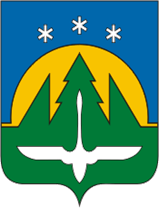 Актуализация схемы теплоснабжения муниципального образования города Ханты-МансийскПояснительная записка (утверждаемая часть)Муниципальный контракт№249/1 от 22.11.2016 г.АннотацияДанная работа выполнена в соответствии с Муниципальным контрактом №249/1 от 22 ноября 2016 года (далее по тексту – муниципальный контракт) между муниципальным казенным учреждением «Служба муниципального заказа в жилищно-коммунальном хозяйстве» и обществом с ограниченной ответственностью «Электронсервис».Цель настоящей работы: Актуализация схемы теплоснабжения города Ханты-Мансийска утв. Постановлением Администрации города Ханты-Мансийска № 569 от 25.03.2013 «Об утверждении схемы теплоснабжения города Ханты-Мансийска» по состоянию на 2017 г. в соответствии с требованиями:Федерального закона от 27.07.2010 № 190-ФЗ «О теплоснабжении»;Постановления Правительства РФ от 22.02.2012 № 154 «О требованиях к схемам теплоснабжения, порядку их разработки и утверждения».В соответствии с п. 22 Постановления, Схема теплоснабжения подлежит ежегодно актуализации в отношении следующих данных:а) распределение тепловой нагрузки между источниками тепловой энергии в период, на который распределяются нагрузки;б) изменение тепловых нагрузок в каждой зоне действия источников тепловой энергии, в том числе за счет перераспределения тепловой нагрузки из одной зоны действия в другую в период, на который распределяются нагрузки;в) внесение изменений в схему теплоснабжения или отказ от внесения изменений в части включения в нее мероприятий по обеспечению технической возможности подключения к системам теплоснабжения объектов капитального строительства;г) переключение тепловой нагрузки от котельных на источники с комбинированной выработкой тепловой и электрической энергии в весенне-летний период функционирования систем теплоснабжения;д) переключение тепловой нагрузки от котельных на источники с комбинированной выработкой тепловой и электрической энергии в отопительный период, в том числе за счет вывода котельных в пиковый режим работы, холодный резерв, из эксплуатации;е) мероприятия по переоборудованию котельных в источники комбинированной выработки электрической и тепловой энергии;ж) ввод в эксплуатацию в результате строительства, реконструкции и технического перевооружения источников тепловой энергии и соответствие их обязательным требованиям, установленным законодательством Российской Федерации, и проектной документации;з) строительство и реконструкция тепловых сетей, включая их реконструкцию в связи с исчерпанием установленного и продленного ресурсов;и) баланс топливно-энергетических ресурсов для обеспечения теплоснабжения, в том числе расходов аварийных запасов топлива;к) финансовые потребности при изменении схемы теплоснабжения и источники их покрытия.Актуализированная Схема теплоснабжения города Ханты-Мансийска, Ханты-Мансийский автономный округ-Югра является основным предпроектным документом, определяющим направление развития теплоснабжения города на длительную перспективу, обосновывающим социальную и хозяйственную необходимость, экономическую целесообразность строительства новых, технического перевооружения и реконструкции действующих источников тепла и тепловых сетей в соответствии с требованиями Федерального закона от 23 ноября 2009 г. №261-ФЗ «Об энергосбережении и о повышении энергетической эффективности и о внесении изменений в отдельные законодательные акты Российской Федерации». Схема теплоснабжения впервые разработана в 2012 г.Актуализированные показатели схемы теплоснабжения разрабатываются на основе анализа фактических тепловых нагрузок потребителей с учетом перспективного развития на 15 лет, структуры топливного баланса региона, оценки состояния существующих источников тепла и тепловых сетей и возможности их дальнейшего использования, рассмотрения вопросов надежности, экономичности.Проектирование объектов систем теплоснабжения городов представляет собой комплексную проблему, от правильного решения которой во многом зависят масштабы необходимых капитальных вложений в эти системы. Утвержденная схема теплоснабжения является обосновывающим документом для разработки проектной документации объектов теплоснабжения города.В настоящее время на территории г. Ханты-Мансийска деятельность осуществляют 6 теплоснабжающих организаций (далее по тексту – ТСО):Акционерное общество «Управление теплоснабжения и инженерных сетей»;Общество с ограниченной ответственностью «ЮграТеплоГазСтрой»;Открытое акционерное общество «Обьгаз»;Муниципальное предприятие «Ханты-Мансийскгаз»;Бюджетное учреждение ХМАО-Югры «Дирекция по эксплуатации служебных зданий»;Акционерное общество «Государственная компания «Северавтодор» филиал №5.В г. Ханты-Мансийске, в сфере теплоснабжения имеется целый ряд проблем, который снижает эффективность ее функционирования, основными из которых являются:- В городе сложился большой избыток тепловых мощностей, однако присоединение перспективных нагрузок к существующим источникам тепла в основном невозможно. Котельные, в основном, расположены в центре жилой застройки, где отсутствуют территории для расширения, без реконструкции невозможно обеспечить требуемую пропускную способность газовых и водопроводных сетей.- Эксплуатация большого количества котельных в жилых зонах и их высокая плотность отрицательно сказываются на экологической ситуации в городе;- Не на всех источниках тепла и не у всех потребителей установлены узлы учета тепловой энергии и теплоносителя; - Тепловые сети физически изношены и для обеспечения требуемого уровня надежности подлежат замене.Для реализации указанных задач, а также решения задачи обеспечения теплом намечаемых к строительству объектов в схеме теплоснабжения предлагается проведение комплекса мероприятий по строительству, реконструкции и техническому перевооружению источников тепловой энергии и тепловых сетей.В материалах актуализированной схеме теплоснабжения г. Ханты-Мансийска:- проведен инженерно-технический анализ существующих систем теплоснабжения;- выявлены имеющиеся недостатки в системе теплоснабжения;- проведен экономический анализ эксплуатируемых теплоисточников;- разработаны базовые (по существующему состоянию) и перспективные балансы по теплу и теплоноситель, топливу;- на основе технико-экономического сопоставления основных вариантов развития системы теплоснабжения в целом и/или ее отдельных частей, путем оценки их сравнительной эффективности, предложены оптимальные пути развития системы теплоснабжения, с учетом прироста перспективных нагрузок;- определены объемы инвестиций в развитие и новое строительство источников тепла и тепловых сетей, теплосетевых объектов.ВведениеПри выполнении настоящей работы использованы следующие материалы:- Актуализированные показатели Генерального плана г. Ханты-Мансийска, разработанного ОАО «Российский институт градостроительства и инвестиционного развития «ГИПРОГОР»;- Положения о территориальном планировании. Проект правил землепользования и застройки территории города Ханты-Мансийска, разработанный в 2008 г.;- Программа комплексного развития систем коммунальной инфраструктуры муниципального образования города Ханты-Мансийска на период 2011 – 2027 гг., утвержденная Думой г. Ханты-Мансийска 07.02.2011 г. № 1119;- проектная и исполнительная документация по источникам тепловой энергии, тепловым сетям, насосным станция, тепловым пунктам;- эксплуатационная документация (расчетные температурные графики, гидравлические режимы, данные по присоединенным тепловым нагрузкам и их видам и т.п.);- материалы проведения периодических испытаний тепловых сетей;- конструктивные данные по видам прокладки и типам применяемых теплоизоляционных конструкций, срокам эксплуатации тепловых сетей;- материалы по разработке энергетических характеристик систем транспорта тепловой энергии;- данные технологического и коммерческого учета потребления топлива, отпуска и потребления тепловой энергии, теплоносителя, электроэнергии, измерений по приборам контроля режимов отпуска тепла, топлива;- документы по хозяйственной и финансовой деятельности (действующие нормы и нормативы, тарифы и их составляющие, лимиты потребления, договоры на поставку ТЭР и на пользование тепловой энергией, водой, данные потребления ТЭР на собственные нужды, потери);- статистическая отчетность о выработке и отпуске тепловой энергии и использовании ТЭР в натуральном и стоимостном выражении.В качестве расчетного года Схемы в соответствии с заданием принят 2032 г., базовый - 2016 г. с выделением этапов – каждый год первого 5-летнего периода (2017, 2018, 2019, 2020, 2021, 2022 гг.), и последующие 5-летние периоды (2023-2027 гг.) и (2028-2032 гг.).Схема теплоснабжения разработана в соответствии с требованиями:- Федерального закона от 27.07.2010 №190-ФЗ «О теплоснабжении»;- Постановления Правительства Российской Федерации от 22.02.2012 № 154«О требованиях к схемам теплоснабжения, порядку их разработки и утверждения»;- Постановления Правительства Российской Федерации от 08.08.2012 № 808«Об организации теплоснабжения в Российской Федерации и о внесении изменений в некоторые акты Правительства Российской Федерации» (вместе с «Правилами организации теплоснабжения в Российской Федерации»;- РД-10-ВЭП «Методических основ разработки схем теплоснабжения поселений и промышленных узлов Российской Федерации», введенных в действие с 22.05.2006 г..Город Ханты-Мансийск является административным, хозяйственным и культурным центром Ханты-Мансийского автономного округа-Югры.Ханты-Мансийск расположен в Западно-Сибирской равнине, на правом берегу реки Иртыш, в 20 км от впадения её в реку Обь.В городе Ханты-Мансийске сформированы семь планировочных районов:Центральный, Нагорный, Восточный, ОМК – Учхоз, Самарово, п. Горный и Северо-западная промышленная зона.Климатические условия г. Ханты-Мансийск в соответствии СП 131.13330.2012 актуализированная версия СНиП 23-01-99 «Строительная климатология» характеризуются следующими температурами наружного воздуха:- средняя температура наиболее холодной пятидневки (расчетная температура для отопления) – минус 40 °C (обеспеченностью 0,92);- средняя температура наиболее холодного месяца - минус 19,8 °C (средняя месячная температура января);- средняя температура за отопительный период - минус 8,8 °С.- продолжительность отопительного периода составляет 247 дней.В городе Ханты-Мансийске на момент разработки Схемы теплоснабжения сформировалась децентрализованная система теплоснабжения. Система сформирована без общегородского плана развития генерирующих мощностей и тепловых сетей. В качестве источников тепла многоквартирных домов, общественных (социального, культурного и административного назначения) и промышленных объектов эксплуатируются квартальные, автономные блочные и крышные котельные различной мощности и различных производителей. Мощность котельных колеблется от 0,4 до 35 МВт.Котельные вырабатывают только тепловую энергию на нужды отопления и ГВС жилого фонда, бюджетных и прочих организаций, предприятий и учреждений. Электрогенерирующее оборудование на источниках теплоснабжения, осуществляющее комбинированную выработку тепловой и электрической энергии, в г. Ханты-Мансийске отсутствует. Котельные газифицированы, в качестве основного топлива используется природный газ, резервное топливо – дизельное.Изменения, произошедшие с 2015 г.C 2015 г. произошли следующие изменения:Актуализация на 2015 г.:Теплоснабжающая организация МП «Управление теплоснабжения и инженерных сетей» сменила форму собственности на АО «Управление теплоснабжения и инженерных сетей»;Число эксплуатируемых котельных АО «УТС» увеличилось до 56 шт., часть была передана на техническое обслуживание от прочих теплоснабжающих организаций.ОАО «Обьгаз» прекратило техническое обслуживание систем теплоснабжения от следующих котельных:- "СУР" ул. Студенческая, 2 (передана в эксплуатационную ответственность БУ ХМАО-Югры «ДЭСЗ»);- "Администрация ХМАО", ул. Мира, 5 (передана в эксплуатационную ответственность БУ ХМАО-Югры «ДЭСЗ»);- "Стоматология", Рознина, 75 (передана в эксплуатационную ответственность БУ ХМАО-Югры «ДЭСЗ»);- Павлика Морозова, 19 (передана под ответственность Департамента имущественных и земельных отношений администрации Ханты-Мансийского района, эксплуатационная ответственность – МП «Ханты-Мансийскгаз»).Введены в эксплуатацию 6 крышных котельных эксплуатационной ответственности ООО «Версо-Монолит» по следующим адресам:- Доронина, 8;- Югорская, 1;- Югорская, 5;- Югорская, 9;- Югорская, 11;- Югорская, 13.Актуализация на 2016 г.:Руководством ОАО «УТС» принято решение о смене формы собственности на Акционерное общество «УТС» (АО «УТС»).ОАО «Обьгаз» прекратило техническое обслуживание систем теплоснабжения от следующих котельных:- Котельная "Велпас" по ул. Гагарина, 220А (передана в эксплуатационную ответственность АО «УТС», ранее АО «УТС» покупало тепловую энергию у ОАО «Обьгаз» для теплоснабжения присоединенных потребителей);- Котельная «Картинная галерея» (передана в эксплуатационную ответственность БУ ХМАО-Югры «ДЭСЗ»).АО «УТС» прекратило техническое обслуживание системы теплоснабжения от электрокотельной №14, теплоисточник выведен из эксплуатации.ООО «ЮграТеплоГазСтрой» приняло в 2015 г. на техническое обслуживание системы теплоснабжения на базе котельных:- Котельная по адресу: Конева, 3;- Котельная по адресу: Югорская, 3.МП «Ханты-Мансийскгаз» приняло на техническое обслуживание 2 котельные:- Автоматизированная блочно-модульная водогрейная котельная "Водозабор Северный" (Водопроводная, 2);- Автоматизированная блочно-модульная водогрейная котельная по ул. Калинина, 117.БУ ХМАО-Югры «ДЭСЗ» приняло на техническое обслуживание котельную «Автокемпинговый комплекс».Актуализация на 2017 г.:АО «УТС» в январе приняло на техническое обслуживание системы теплоснабжения от новых крышных котельных ООО «Версо-Монолит».Также в состав актуализированной версии Схемы теплоснабжения внесена система теплоснабжения от котельной АО «ГК «Северавтодор» филиал №5. Организация осуществляет регулируемую деятельность в сфере теплоснабжения.Показатели перспективного спроса на тепловую энергию (мощность) и теплоноситель в установленных границах территории поселения, городского округаПлощадь строительных фондов и приросты площади строительных фондов по расчетным элементам территориального деления с разделением объектов строительства на многоквартирные дома, жилые дома, общественные здания и производственные здания промышленных предприятий по этапам - на каждый год первого 5-летнего периода и на последующие 5-летние периоды (далее - этапы)В рамках актуализации Схемы теплоснабжения г. Ханты-Мансийска производится корректировка прогноза прироста строительных фондов по объектам территориального деления.В качестве исходных данных использована основная документация по планированию развития территории муниципального образования:Актуализированные показатели Генерального плана г. Ханты-Мансийска, разработанного ОАО «Российский институт градостроительства и инвестиционного развития «ГИПРОГОР»;Существующие проекты планировки и проекты межевания территорий.Прогнозные данные по приростам площадей строительных фондов на каждом этапе рассматриваемого периода, подготовлены на основании анализа решений Генерального плана развития г. Ханты-Мансийска и информации полученной в Департаменте градостроительства и архитектуры Администрации г. Ханты–Мансийска.Как показано в актуализированном Генеральном плане города, в течение последних 5 лет наблюдаются интенсивные темпы ввода строительных фондов. Так жилищных фонд увеличивается ежегодно на 2,5-12%. Приросты жилищной застройки дифференцированы по типам зданий: наблюдается строительство многоквартирных домов, общежитий и индивидуальных жилых домов. Прирост жилищного фонда обуславливается возрастающей численностью населения. В 2012 г. средняя жилищная обеспеченность составила 19,8 м2/чел. Значение данного показателя несколько ниже средней жилищной обеспеченность в целом по России. В актуализированном Генеральном плане города к окончанию расчетного срока разработки (2033 г.) прогнозируется увеличение численности населения до 155 тыс. чел.Плановые показатели строительства жилого фонда в г. Ханты-Мансийске рассчитаны на следующие условия:- сохранение целевого показателя жилищной обеспеченности, определенного в Генеральном плане (30 кв. м. на человека);- приоритетность застройки (с учётом привлекательности для застройщиков);- нагрузки систем теплоснабжения, водоснабжения и водоотведения определены с учётом объектов социальной, культурной и бытовой инфраструктуры;- предполагается автономное теплоснабжение (отопление и горячее водоснабжение) индивидуального жилищного фонда от индивидуальных теплогенераторов.При актуализации Схемы теплоснабжения использованы также данные базовой схемы теплоснабжения. Актуализированные показатели приростов строительных площадей с разбивкой по категориям зданий представлены в таблице 1. Подробный перечень новых зданий, запланированных к строительству до 2032 г., представлен в приложении 1 Книги 2 Обосновывающих материалов.В границы Центрального района входят следующие микрорайоны (в соответствии с проектами планировок и межевания):Центральный (1 очередь);Центральный (расчетный срок);Западный.В границы Нагорного района входят следующие микрорайоны (в соответствии с проектами планировок и межевания):Нагорный (1 очередь);Нагорный (расчетный срок);Солдатское поле (1 очередь);Солдатское поле (расчетный срок).В границы района Самарово входят следующие микрорайоны (в соответствии с проектами планировок и межевания):Иртыш (1 очередь);Иртыш (расчетный срок).В границы Берегового района входят следующие микрорайоны (в соответствии с проектами планировок и межевания):Объездная (Гидронамыв);Иртыш-2.На диаграмме 1 произведено сравнение площади строительных фондов в соответствии с базовым документом и актуализированной версией Схемы теплоснабжения.Из сравнения проектов следуют выводы:В связи появлением полного перечня проектов планировок прогноз приростов приобрел более достоверный характер, что связано с детализацией сроков реализации мероприятий, предусмотренных проектами планировок;В актуализированной версии Схемы теплоснабжения прирост площадей превышает показатели прироста согласно базовой версии, что связано с планами по развитию Северо-западного промышленного узла и других территорий, по которым произведено уточнение площадей;Также увеличение приростов площадей связано с изменением расчетного периода актуализации Схемы теплоснабжения. Актуализированная версия предусматривает увеличение строительных фондов в течение 2017-2032 г., а не 2012-2026 гг., как было рассчитано ранее.Прирост площадей перспективных строительных фондов в разрезе теплоснабжающих организаций и соответствующих котельных представлен в таблице 2. Как видно, наибольшие приросты площадей, и, следовательно, тепловых нагрузок ожидаются в зоне действия котельных АО «Управление теплоснабжения и инженерных сетей».Наибольший прирост строительного фонда запланирован в Восточном районе. Согласно Генеральному плану города, перспективную нагрузку данного района будет обеспечивать газопоршневая теплоэлектростанция (ГПЭС). Согласно Генеральному плану города, к ГПЭС планируется подключение потребителей, расположенных в Восточном районе (микрорайон Восточный и микрорайон Восточный-2), электрическая мощность должна составить не менее 50 МВт, тепловая мощность – не менее 150 Гкал/ч.Однако решение о строительстве источника комбинированной выработки электрической и тепловой энергии не принято. Для принятия данного решения необходима синхронизация со Схемой и программой развития Единой энергетической системы России на 2016-2022 гг. Таким образом, проектом Схемы теплоснабжения предусматривается  теплоснабжение перспективных потребителей данного района от новых локальных котельных.Показатели прироста строительных фондов, сгруппированные по единицам территориального деления (нарастающий итог)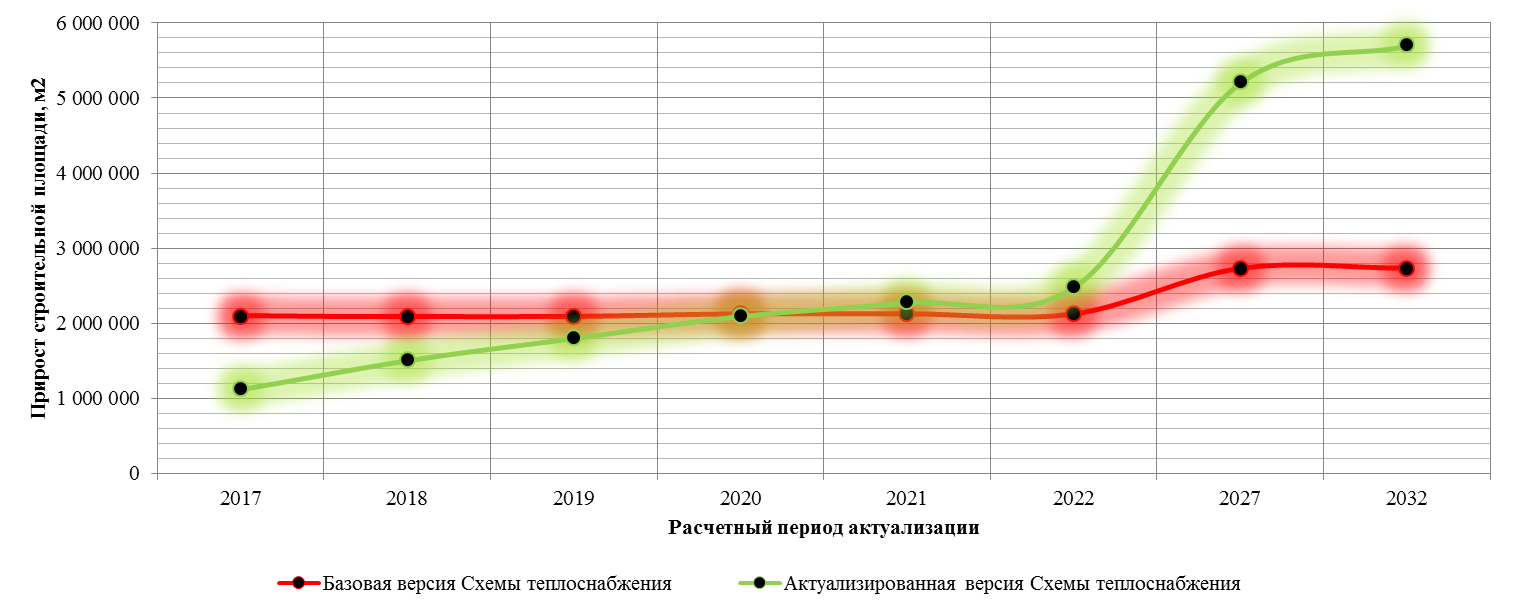 Сравнение вариантов прироста строительных площадейПоказатели прироста строительных фондов в разрезе теплоснабжающих организаций и соответствующих источников тепловой энергииОбъемы потребления тепловой энергии (мощности), теплоносителя и приросты потребления тепловой энергии (мощности), теплоносителя с разделением по видам теплопотребления в каждом расчетном элементе территориального деления на каждом этапеПотребление тепловой энергии в зонах централизованного теплоснабженияВ таблице 3 представлены расчетные значения потребления тепловой энергии в расчетных элементах территориального деления г. Ханты-Мансийска за отопительный период и за год в целом, рассчитанные на основании договорных нагрузок и среднемесячных значений температур наружного воздуха, принятых в соответствии с СП 131.13330.2012 «Строительная климатология» Актуализированная редакция СНиП 23-01-99.Расчетные значения потребления тепловой энергии по единицам территориального деленияСуммарные присоединенные договорные тепловые нагрузки с распределением по отдельным источникам тепловой энергии системы теплоснабжения г. Ханты-Мансийска с разбивкой по видам теплопотребления представлены в таблице 4. В конце таблице приведено потребление тепловой энергии по единицам территориального деления.Максимальные тепловые нагрузки и годовое потребление тепловой энергии по районам г. Ханты-МансийскаРасчет перспективных тепловых нагрузок выполнен по следующим направлениям:Прирост в расчетных элементах территориального деления с разделением по видам теплопотребления (отопление, вентиляция и ГВС) – представлены на рисунке 2, таблице 5 и приложении 2 Книги 2 Обосновывающих материалов;Прирост по зонам действия существующих и перспективных источников централизованного теплоснабжения с разделением по видам теплопотребления (отопление, вентиляция и ГВС) – представлены в таблице 9 и приложении 2 Книги 2 Обосновывающих материалов.Приросты тепловой нагрузки в расчетных элементах территориального деления в зоне централизованного теплоснабженияКак видно из таблицы и диаграммы, наибольший прирост тепловой нагрузки будет наблюдаться в Восточном районе. Причиной тому служит освоение значительной территории.Приросты тепловой нагрузки по микрорайонам в зоне централизованного теплоснабженияПриросты тепловой нагрузки в зоне действия источников централизованного теплоснабжения и в зоне ответственности теплоснабжающих организацийВ проанализированных проектах планировок содержатся расчетные величины подключенной нагрузки потребителей тепловой энергии. На рисунке 3 представлено сравнение нагрузки, полученной по результатам расчетов, и нагрузки, полученной, исходя из анализа проекта планировок.Как видно из диаграммы, перспективные нагрузки отличаются существенно, причиной чему служат следующие факторы:В проектах планировок использован преимущественно метод оценки нагрузок по укрупненным показателям. Оценка тепловых нагрузок и теплопотребления в соответствии с данным методом, как правило, приводит к значительному отличию договорных и фактических нагрузок;Рассчитанные по нормативным документам нагрузки, учитывают снижение удельных показателей потребления по сравнению с базовыми значениями, характерными для большинства городов Российской Федерации. Следует отметить, что данный метод применим лишь в том случае, если вновь вводимые строительные фонды имеют высокие показатели энергетической эффективности, т.е. соответствуют действующим требованиям.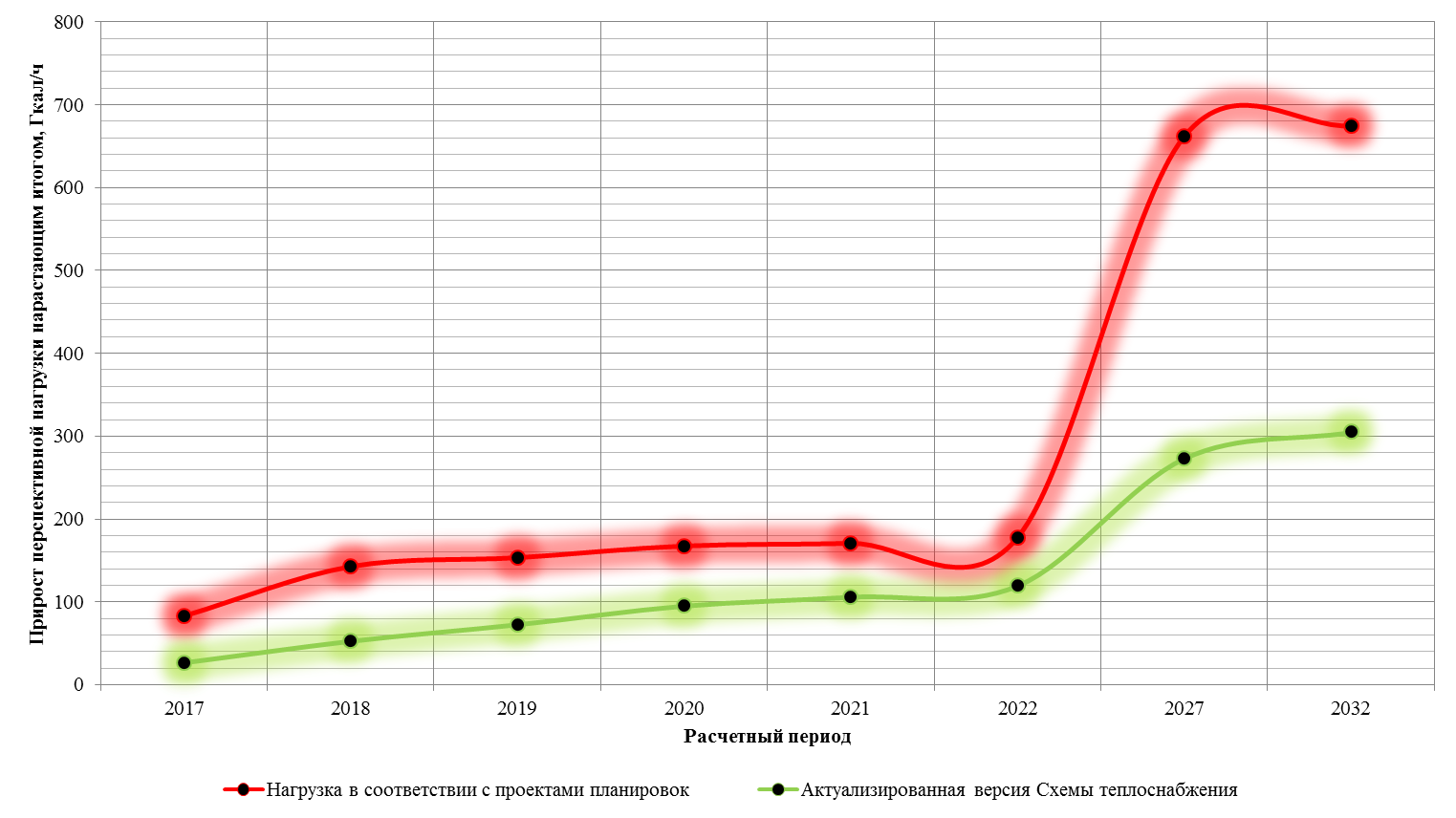 Сравнение рассчитанных значений со значениями по результатам анализа проектов планировок в целом по городуПотребление тепловой энергии в зонах действия индивидуальных теплогенераторовНаряду с централизованным теплоснабжением в границах г. Ханты-Мансийска планируется осуществлять теплоснабжение от индивидуальных теплоисточников.Прогноз прироста тепловых нагрузок в зонах действия индивидуальных источников теплоснабжения по единицам территориального деления представлен в таблице 7 и приложении 2 Книги 2 Обосновывающих материалов.Приросты тепловой нагрузки в расчетных элементах территориального деления в зоне индивидуального теплоснабженияКак видно из таблицы, наибольший прирост теплопотребления ожидается в промышленной зоне. Причиной тому служит отсутствие необходимости централизованного теплоснабжения в данной зоне.Потребление тепловой энергии (мощности) и теплоносителя объектами, расположенными в производственных зонах, с учетом возможных изменений производственных зон и их перепрофилирования и приросты потребления тепловой энергии (мощности), теплоносителя производственными объектами с разделением по видам теплопотребления и по видам теплоносителя (горячая вода и пар) на каждом этапеВ результате сбора исходных данных, проектов строительства новых промышленных предприятий с использованием тепловой энергии в технологических процессах в виде горячей воды или пара не выявлено.В настоящий момент существующие предприятия не имеют проектов расширения или увеличения мощности производства в существующих границах. Запланированные преобразования на территории промышленных предприятий имеют административную направленность и не окажут влияния на уровни потребления тепловой энергии города.Как правило, при увеличении потребления тепловой энергии промышленные предприятия устанавливают собственный источник тепловой энергии, который работает для покрытия необходимых тепловых нагрузок на отопление, вентиляцию и ГВС производственных и административных корпусов, а также для выработки тепловой энергии в виде пара или горячей воды на различные технологические цели. Аналогичная ситуация характерна и для строительства новых промышленных предприятий.Массовая промышленно-складская застройка планируется в районе Северо-западной промышленной зоны. Удельные нормы, использованные для расчета перспективного потребления тепловой энергии промышленной застройкой, представлены в разделе 4 Книги 2 Обосновывающих материалов.Оценка перспективного потребления тепловой энергии промышленно-складскими предприятиями представлена в таблице 8.Приросты тепловой нагрузки в промышленно-складской зонеПерспективные балансы тепловой мощности источников тепловой энергии и тепловой нагрузки потребителейРадиус эффективного теплоснабжения, позволяющий определить условия, при которых подключение новых или увеличивающих тепловую нагрузку теплопотребляющих установок к системе теплоснабжения нецелесообразно вследствие увеличения совокупных расходов в указанной системе на единицу тепловой мощности, определяемый для зоны действия каждого источника тепловой энергииВвиду отсутствия в настоящее время утвержденной в установленном порядке методики расчёта радиуса эффективного теплоснабжения, при разработке раздела использована методика, предложенная В.Н. Папушкиным в научно-техническом журнале «Новости теплоснабжения».В соответствии с методикой для расчёта радиуса эффективного теплоснабжения и анализа эффективности централизованного теплоснабжения применяются два симплекса: удельная материальная характеристика μ и удельная длина λ тепловой сети в зоне действия источника теплоты.Удельная материальная характеристика тепловой сети представляет собой отношение материальной характеристики тепловой сети, образующей зону действия источника тепла, к присоединенной к этой тепловой сети тепловой нагрузке. Удельная длина это отношение протяженности трассы тепловой сети к присоединенной к этой тепловой сети тепловой нагрузке  μ = M / Qрсумм, (м2/Гкал/ч); λ = L / Qрсумм, (м/Гкал/ч), где M – материальная характеристика тепловой сети, м2;Qрсумм – суммарная тепловая нагрузка в зоне действия источника теплоты, присоединенная к тепловым сетям этого источника, Гкал/ч;L – суммарная длина трубопроводов тепловой сети, образующей зону действия источника теплоты, м.Эти два параметра отражают основное правило построения системы централизованного теплоснабжения – удельная материальная характеристика всегда меньше там, где высока плотность тепловой нагрузки. При этом сама материальная характеристика – это аналог затрат, а присоединенная тепловая нагрузка – аналог эффектов. Таким образом, чем меньше удельная материальная характеристика, тем результативней процесс централизованного теплоснабжения.Определение порога централизации сведено к следующему расчёту. В малых автономных системах теплоснабжения требуется большая установленная мощность котельного оборудования для покрытия пиковых нагрузок.В больших централизованных системах пиковые нагрузки по отношению к средней используемой мощности существенно ниже. Разница примерно равна средней используемой мощности.Если потери в распределительных сетях децентрализованной системы теплоснабжения равны 5%, то равнозначность вариантов появляется при условии, что в тепловых сетях централизованной системы теряется не более 10%, произведенного на централизованном источнике, тепла. Этой границей и определяется зона высокой эффективности централизованного теплоснабжения:- зона высокой эффективности централизованного теплоснабжения определяется показателем удельной материальной характеристики плотности тепловой нагрузки ниже 100 м2/Гкал/ч;- зона  предельной  эффективности  централизованного  теплоснабжения  определяется  показателем  удельной  материальной  характеристики  плотности  тепловой нагрузки ниже 200 м2/Гкал/ч.Для расчёта радиуса эффективного теплоснабжения рассмотрены все 122 котельные и их зоны действия, в список для расчёта включены 53 котельные, остальные 69 котельных являются мелкими, крышными либо установлены в пристроенных помещениях. Список котельных, не включенных в список расчёта радиуса эффективного теплоснабжения, приведен в таблице 9.Исходные данные для расчёта радиуса эффективного теплоснабжения по каждой системе теплоснабжения приведены в таблице 10.Результаты расчёта радиуса эффективного теплоснабжения по каждой системе теплоснабжения для котельных, представленных в таблице 10, приведены в таблице 11.Список котельных, не включенных в список расчёта радиуса эффективного теплоснабженияИсходные данные для расчёта радиуса эффективного теплоснабженияРезультаты расчёта радиуса эффективного теплоснабженияРезультаты расчётов показали, что наилучшее соотношение тепловых нагрузок и сложившейся системы транспорта тепла характерно для зон теплоснабжения котельных, представленных в таблице 12. У этих же котельных эффективный радиус теплоснабжения превышает фактический максимальный.Перечень зон теплоснабжения котельных, у которых эффективный радиус превышает фактический максимальныйТаким образом, радиус теплоснабжения этих котельных может быть увеличен при условии установки на них энергоэффективного оборудования. На остальных котельных расширение радиуса эффективного теплоснабжения нецелесообразно.В таблице 13 представлены котельные, у которых удаленные потребители находятся за пределами радиуса эффективного теплоснабжения.Перечень зон теплоснабжения котельных, у которых удаленные потребители находятся за пределами радиуса эффективного теплоснабженияИз анализа приведенных в таблице 13 значений, по 30 котельным системы теплоснабжения г. Ханты-Мансийска, видно незначительное отклонение радиуса эффективного теплоснабжения от среднего радиуса теплоснабжения, что является допустимым. Однако следует учесть при выполнении проектных работ, что присоединение к котельным "Больничный комплекс" (районная) (0,19 км) и №31 (0,03 км), дополнительных нагрузок потребителей тепла, находящихся на значительном удалении от источника приведет к увеличению удельной материальной характеристики тепловых сетей, а, следовательно, к увеличению полезно-отпущенного тепла и расходу электрической энергии при транспортировке теплоносителя, по сравнению с нормируемыми значениями.Схемы полученных радиусов эффективного теплоснабжения теплоисточников в каждом расчётном элементе территориального деления (района) приведены на рисунках 4-9.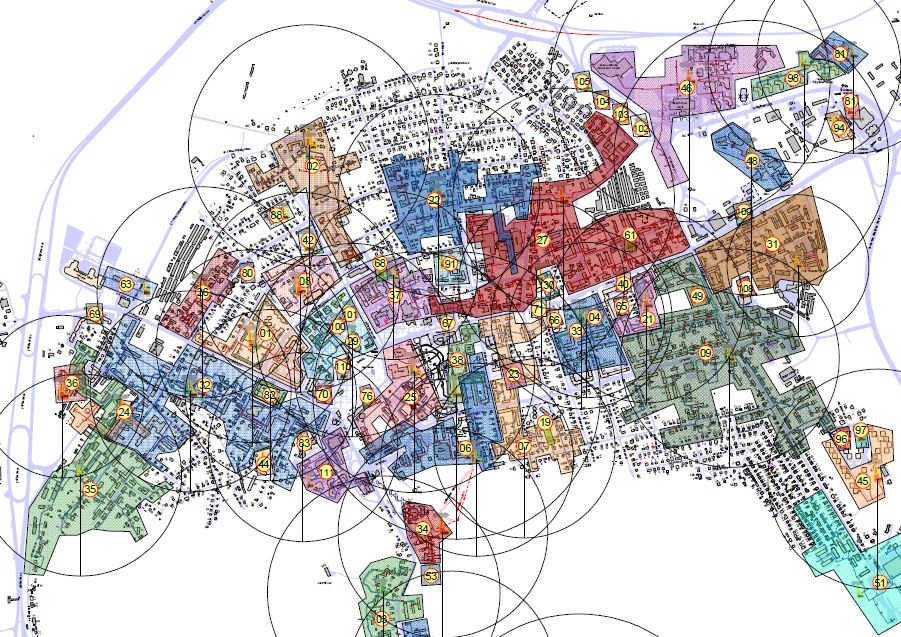 Схема радиусов эффективного теплоснабжения теплоисточников Центрального района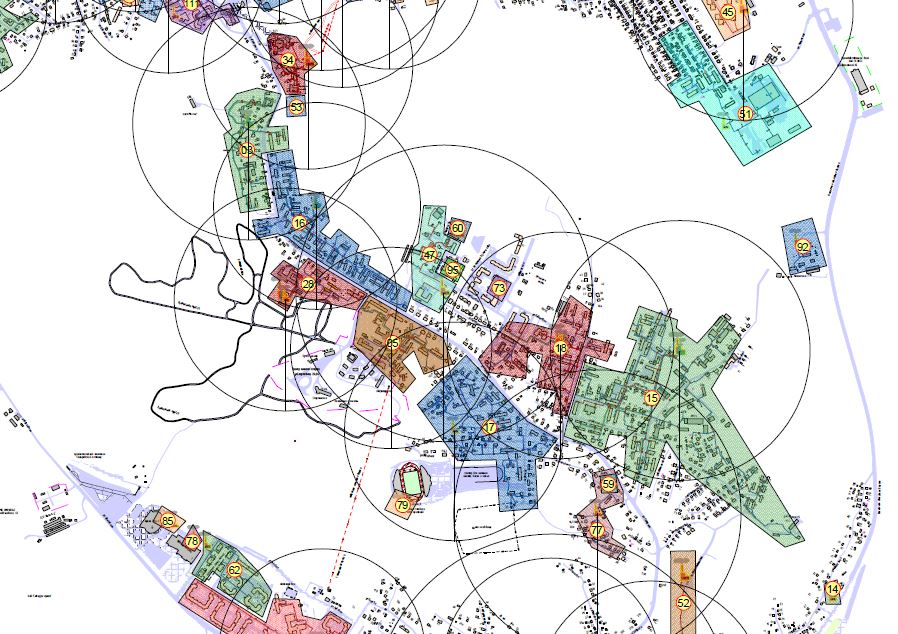 Схема радиусов эффективного теплоснабжения теплоисточников Нагорного района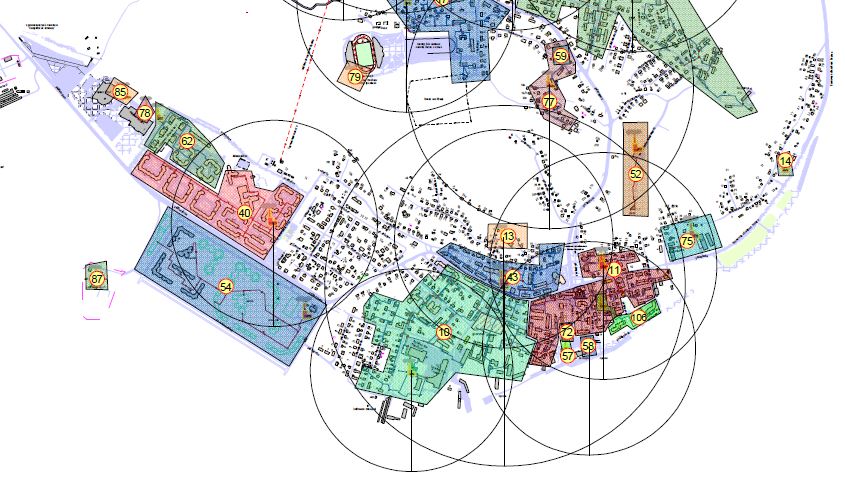 Схема радиусов эффективного теплоснабжения теплоисточников района Самарово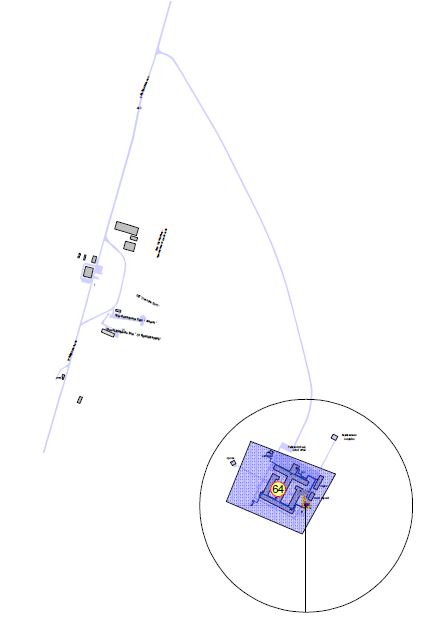 Схема радиусов эффективного теплоснабжения теплоисточников Восточного района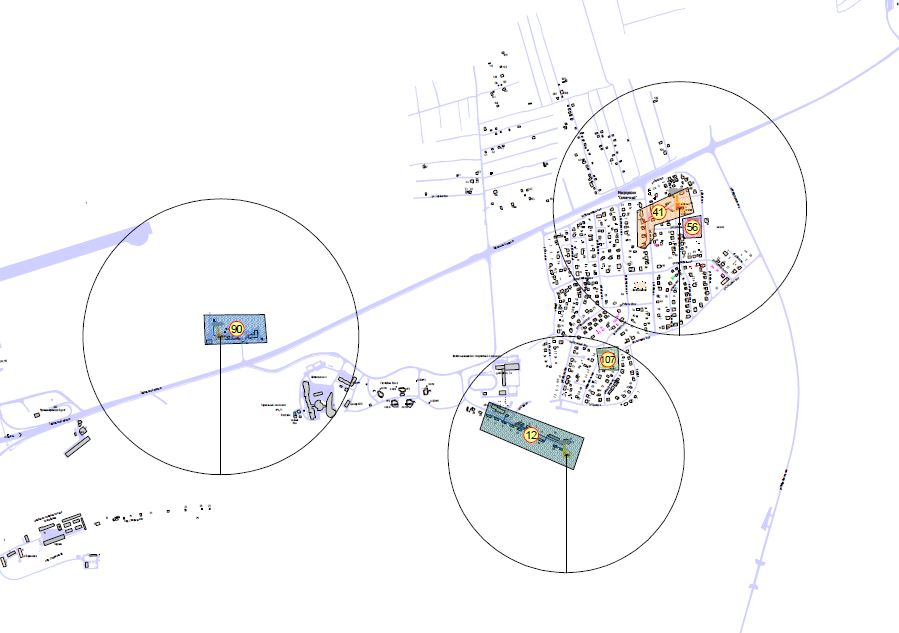 Схема радиусов эффективного теплоснабжения теплоисточников района п. Горный, СУ-967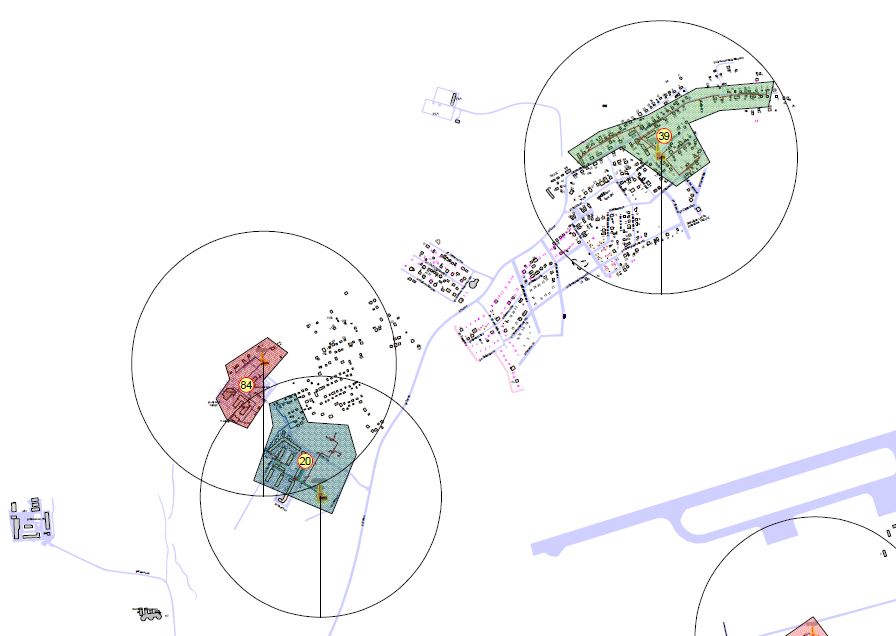 Схема радиусов эффективного теплоснабжения теплоисточников района п. Учхоз, ОМКОписание существующих и перспективных зон действия систем теплоснабжения и источников тепловой энергииПлан города Ханты-Мансийска с указанием зон действия существующих котельных, эксплуатируемых теплоснабжающими организациями: АО «Управление теплоснабжения и инженерных сетей», ООО «ЮграТеплоГазСтрой», ОАО «Обьгаз», МП «Ханты-Мансийскгаз», БУ ХМАО-Югры «Дирекция по эксплуатации служебных зданий» и АО «ГК «Северавтодор» филиал №5 представлен в приложении 1 Книги 1 Обосновывающих материалов.Кроме котельных эксплуатируемых представленными теплоснабжающими организациями в городе имеются котельные, установленные на предприятиях, такие как производственная котельная рыборазводного завода.Зона действия производственной котельной «Рыборазводный завод», эксплуатируемой предприятием «ЮграТеплоГазСтрой», находится на значительном удалении от города и показана на рисунке 10. Потребителями тепловой энергии являются производственные помещения предприятия.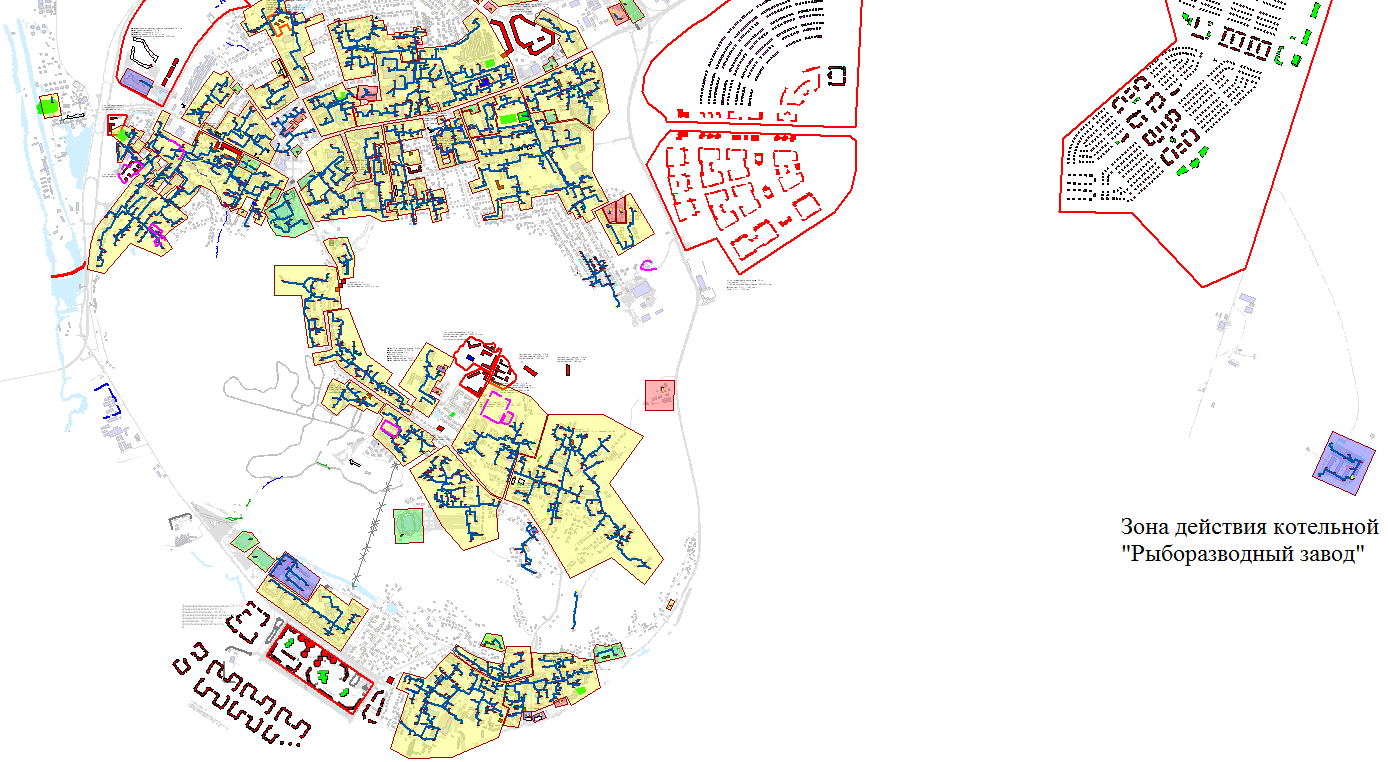 Зона действия котельной «Рыборазводный завод»Список жилых домов, организаций и предприятий г. Ханты-Мансийска имеющих собственные источники тепла представлен в приложении 2 к Книге 1 Обосновывающих материалов.Центральный районТеплоснабжение строящейся, проектной жилой и общественной застройки центральной части города планируется обеспечить за счет действующих котельных. Теплоснабжение и ГВС административных и общественных зданий производственного и коммунально-складского назначения северной части береговой зоны предусматривается от встроенных и пристроенных газовых котельных.Нагорный районПокрытие прироста тепловых нагрузок в Нагорном районе планируется обеспечить за счет действующих котельных. Кроме того, планируется строительство 1 котельной по адресу: ул. Гагарина, 202 мощностью 0,7 Гкал/ч.СамаровоДля обеспечения теплом намечаемых к строительству многоквартирных домов и общественных зданий в районе Самарово предлагается осуществить с использованием мощностей действующих водогрейных и строительством двух новых теплоисточников в планировочном районе «Береговая зона» мощностью по 21,5 Гкал/ч каждый.Восточный районПредлагается строительство котельной мощностью 25 МВт (согласно инвестиционной программе АО «УТС») и котельной «Окружной лицей информационных технологий» (15 МВт), а также строительство прочих локальных котельных.Описание существующих и перспективных зон действия индивидуальных источников тепловой энергииВ настоящее время в г. Ханты-Мансийске доля индивидуальной жилищной застройки с приусадебными участками составляет около 17 % (по данным 2014 г.). Теплоснабжение и ГВС индивидуальных жилых домов осуществляется за счет индивидуальных котельных, работающих на природном газе. Оборудование, установленное в индивидуальных котельных разнообразное по мощности и производству, как иностранных, так и отечественных производителей. Список частных жилых домов в г. Ханты-Мансийске, имеющих собственные источники тепла, представлен в приложении 2 Книги 1 Обосновывающих материалов.В перспективе в северной части района Восточный запланирована малоэтажная застройка. В районах Самарово и Нагорный так же планируется небольшой объем строительства индивидуальных жилых домов (1-3 этажных). Поселки Горный и Учхоз в основном будут застраиваться индивидуальными жилыми зданиями. Теплоснабжение объектов нового строительства малоэтажной застройки планируется за счет автономного отопления от индивидуальных источников тепловой энергии.Существующие и перспективные балансы тепловой мощности и тепловой нагрузки в перспективных зонах действия источников тепловой энергии, в том числе работающих на единую тепловую сеть, на каждом этапеПерспективные балансы тепловой мощности и тепловой нагрузки в каждой системе теплоснабжения и зоне действия источников тепловой энергии определяют:Существующие и перспективные балансы тепловой мощности по горячей водеВ настоящий момент источниками централизованного теплоснабжения г. Ханты-Мансийска являются муниципальные и ведомственные котельные. Зоны действия охватывают жилую и общественную застройку города. В связи с заменами и установкой нового теплогенерирующего оборудования источников тепловой энергии перспективные балансы тепловой мощности «нетто» и тепловой нагрузки претерпят некоторые изменения.Перспективные балансы тепловой мощности источников тепловой энергии и присоединенной тепловой нагрузки города рассчитаны с учетом модернизации существующих источников тепловой энергии. Перспективные балансы мощности источников тепловой энергии и тепловой нагрузки представлены в Книге 6 Обосновывающих материалов и таблице 14.Существующие и перспективные значения установленной тепловой мощности основного оборудования источника (источников) тепловой энергииСуществующие и перспективные значения установленной тепловой мощности основного оборудования источников тепловой энергии представлены в таблице 14 и Книге 6 Обосновывающих материалов.На некоторых локальных котельных Схемой теплоснабжения предусматриваются мероприятия, направленные на увеличение установленной мощности теплогенерирующего оборудования. К данной категории относятся котельные АО «УТС».Существующие и перспективные технические ограничения на использование установленной тепловой мощности и значения располагаемой мощности основного оборудования источников тепловой энергииСуществующие технические ограничения установленной мощности, рассмотренные в Книге 1 Обосновывающих материалов, в перспективе могут быть ликвидированы за счет реализации мероприятий по реконструкции и наладке режимов работы теплогенерирующего оборудования. Перспективные показатели представлены в таблице 14 и Книге 6 Обосновывающих материалов.Существующие и перспективные затраты тепловой мощности на собственные и хозяйственные нужды источников тепловой энергииКаждый источник тепловой энергии расходует долю вырабатываемой тепловой энергии с целью обеспечения собственных и хозяйственных нужд. Доля тепловой энергии, расходуемой на собственные нужды, невелика и составляет 0÷5%. Сведения о затратах тепловой мощности на собственные и хозяйственные нужды по каждому источнику тепловой энергии представлены в таблице 14 и Книге 6 Обосновывающих материалов.Значения существующей и перспективной тепловой мощности источников тепловой энергии «нетто»При реализации проектов реконструкции и наладке режимов работы теплогенерирующего оборудования котельных их располагаемая тепловая мощность будет соответствовать установленной мощности, что также увеличит и тепловую мощность «нетто» котельных. Прогнозы тепловой мощности «нетто» котельных представлены в таблице 14 и Книге 6 Обосновывающих материалов.Значения существующих и перспективных потерь тепловой энергии при ее передаче по тепловым сетям, включая потери тепловой энергии в тепловых сетях теплопередачей через теплоизоляционные конструкции теплопроводов и потери теплоносителя, с указанием затрат теплоносителя на компенсацию этих потерьЗначения существующих и перспективных потерь тепловой энергии при её передаче по тепловым сетям рассчитаны, исходя из следующего предположения: при реализации проектов реконструкции ветхих тепловых сетей сократится количество инцидентов на тепловых сетях, в целом по городу будет наблюдаться улучшение технического состояния систем транспорта тепловой энергии.Значения существующих и перспективных потерь тепловой энергии при её передаче по тепловым сетям, включая потери тепловой энергии в тепловых сетях теплопередачей через теплоизоляционные конструкции теплопроводов и потери теплоносителя (с указанием затрат на компенсацию этих потерь) представлены в таблице 14 и Книге 6 Обосновывающих материалов.Затраты существующей и перспективной тепловой мощности на хозяйственные нужды тепловых сетейВ теплоснабжающих организациях г. Ханты-Мансийска раздельный учет затрат тепловой мощности на собственные и хозяйственные нужды не ведется. В данные о расходах тепловой энергии на собственные нужды так же входят значения тепловой мощности на хозяйственные нужды тепловых сетей, сведения о которых приведены в таблице 14 и Книге 6 Обосновывающих материалов.Значения существующей и перспективной резервной тепловой мощности источников теплоснабжения, в том числе источников тепловой энергии, принадлежащих потребителям, и источников тепловой энергии теплоснабжающих организаций, с выделением аварийного резерва и резерва по договорам на поддержание резервной тепловой мощностиЗначения существующей и перспективной резервной тепловой мощности источников теплоснабжения теплоснабжающих организаций, с выделением аварийного резерва и резерва по договорам на поддержание тепловой мощности представлены в таблице 14 и Книге 6 Обосновывающих материалов. Составление договоров поддержания резервной тепловой мощности в течение расчетного периода разработки Схемы теплоснабжения г. Ханты-Мансийска не прогнозируется.Значения существующей и перспективной тепловой нагрузки потребителей, устанавливаемые по договорам теплоснабжения, договорам на поддержание резервной тепловой мощности, долгосрочным договорам теплоснабжения, в соответствии с которыми цена определяется по соглашению сторон, и по долгосрочным договорам, в отношении которых установлен долгосрочный тарифВ г. Ханты-Мансийске отношения по поставке и потреблению тепловой энергии между теплоснабжающими организациями – АО «Управление теплоснабжения и инженерных сетей», ООО «ЮграТеплоГазСтрой», ОАО «Обьгаз», БУ ХМАО-Югры «Дирекция по эксплуатации служебных зданий» и АО «ГК «Северавтодор» филиал №5 и потребителями тепловой энергии регулируются публичными договорами теплоснабжения. Значения существующей тепловой суммарной присоединенной нагрузки потребителей устанавливаемые по договорам теплоснабжения, а также планируемой перспективной присоединенной нагрузки по котельным г. Ханты-Мансийска, приведены в таблице 14 и Книге 6 Обосновывающих материалов.В соответствии с частью 3 статьи 13 Федерального закона от 27.07.2012 №190-ФЗ «О теплоснабжении» «…Потребители, подключенные к системе теплоснабжения, не потребляющие тепловой энергии (мощности), теплоносителя по договору теплоснабжения, заключают с теплоснабжающими организациями договоры по поддержанию резервной тепловой мощности и оплачивают указанные услуги по регулируемым ценам (тарифам) или ценам определенным соглашением сторон договора….». В соответствии с  частью 1 статьи 16 того же Федерального закона «…Плата за услуги по поддержанию резервной тепловой мощности устанавливается в случае, если потребитель не потребляет тепловую энергию, но не осуществил отсоединение принадлежащих ему теплопотребляющих установок от тепловой сети в целях сохранения возможности возобновить потребление тепловой энергии при возникновении такой необходимости…». В г. Ханты-Мансийске на момент разработки схемы теплоснабжения, по информации полученной от теплоснабжающих организаций – АО «Управление теплоснабжения и инженерных сетей», ООО «ЮграТеплоГазСтрой», ОАО «Обьгаз», МП «Ханты-Мансийскгаз», БУ ХМАО-Югры «Дирекция по эксплуатации служебных зданий» и АО «ГК «Северавтодор» филиал №5 договоров по поддержанию резервной мощности не заключалось.В соответствии с частью 9 статьи 10 Федерального закона от 27.07.2012 №190-ФЗ «О теплоснабжении» «…Поставки тепловой энергии (мощности), теплоносителя в целях обеспечения потребления тепловой энергии объектами, введенными в эксплуатацию после 01 января 2010 года, могут осуществляться на основании долгосрочных (на срок более чем один год) договоров теплоснабжения, заключенных в установленном Правительством Российской Федерации порядке между потребителем тепловой энергии и теплоснабжающими организациями по ценам, определенным соглашением сторон…». В г. Ханты-Мансийске на момент разработки схемы теплоснабжения, по информации полученной от теплоснабжающих организаций – АО «Управление теплоснабжения и инженерных сетей», ООО «ЮграТеплоГазСтрой», ОАО «Обьгаз», МП «Ханты-Мансийскгаз», БУ ХМАО-Югры «Дирекция по эксплуатации служебных зданий» и АО «ГК «Северавтодор» филиал №5 -долгосрочных договоров теплоснабжения, в соответствии с которыми цена определяется по соглашению сторон не заключалось.Также, в соответствии с Федеральным законом от 27.07.2012 №190-ФЗ «О теплоснабжении» поставки тепловой энергии (мощности), теплоносителя в целях обеспечения потребления тепловой энергии могут осуществляться на основании заключенного между теплоснабжающей организацией и потребителем долгосрочного договора теплоснабжения (на срок более чем один год). Орган регулирования в соответствии с условиями такого договора устанавливает долгосрочный тариф на реализуемую потребителю тепловую энергию (мощность), определенный в соответствии с основами ценообразования в сфере теплоснабжения и правилами регулирования цен (тарифов) в сфере теплоснабжения, утвержденными Правительством Российской Федерации. В г. Ханты-Мансийске на момент разработки схемы теплоснабжения, по информации полученной от теплоснабжающих организаций – АО «Управление теплоснабжения и инженерных сетей», ООО «ЮграТеплоГазСтрой», ОАО «Обьгаз», МП «Ханты-Мансийскгаз», БУ ХМАО-Югры «Дирекция по эксплуатации служебных зданий» и АО «ГК «Северавтодор» филиал №5 - долгосрочных договоров теплоснабжения, в отношении которых установлен долгосрочный тариф, не заключалось.Существующие и перспективные балансы тепловой мощности по паруНа территории города отсутствуют потребители, использующие тепловую энергию от источников централизованного теплоснабжения для обеспечения технологических процессов. Прогнозирование прироста теплопотребления в виде пара новыми предприятиями не представляется возможным в связи с существенной дифференциацией удельной технологической нагрузки в зависимости от назначения предприятий. В случае появления новых производств с технологическими процессами, осуществление которых требует тепловой энергии в виде пара и горячей воды, потребуется выполнить расчет перспективного потребления тепловой энергии в виде пара.Промышленная застройка, планируемая к строительству в северо-западной части города не будет использовать тепловую энергию в виде пара для обеспечения технологических процессов.Балансы тепловой мощности и перспективной тепловой нагрузки источников централизованного теплоснабжения г. Ханты-МансийскаПерспективные балансы теплоносителяПерспективные объёмы теплоносителя, необходимые для передачи тепловой энергии от источников тепловой энергии системы теплоснабжения г. Ханты-Мансийска до потребителя в зоне действия каждого источника, прогнозировались исходя из следующих условий:- система теплоснабжения г. Ханты-Мансийска закрытая: на источниках тепловой энергии применяется центральное качественное регулирование отпуска тепловой энергии по совмещенной нагрузке отопления и ГВС в зависимости от температуры наружного воздуха;- сверхнормативные потери теплоносителя при передаче тепловой энергии будут сокращаться вследствие работ по реконструкции участков тепловых сетей системы теплоснабжения;- подключение потребителей в существующих ранее и вновь создаваемых зонах теплоснабжения будет осуществляться по независимой схеме присоединения систем отопления и закрытой схеме систем ГВС.На рисунке 11 и в таблице 15 представлены перспективные объемы нормативных потерь теплоносителя в ходе развития системы теплоснабжения г. Ханты-Мансийска (в разрезе теплоснабжающих организаций), с учетом предполагаемых к реализации мероприятий по новому строительству. Перспективные объемы нормативных потерь теплоносителя по каждому источнику тепловой энергии подробно рассмотрены в книге 5 Обосновывающих материалов.Как видно из рисунка 11 и таблицы 15, нормативные потери теплоносителя увеличатся (в 3,4 раза по сравнению с базовым уровнем), в связи со строительством и реконструкцией тепловых сетей с увеличением диаметров трубопроводов.Прогноз нормативных потерь сетевой воды в тепловых сетях в зонах действия источников тепловой энергии г. Ханты-МансийскаПерспективные годовые объемы нормативных потерь теплоносителяПерспективные балансы производительности водоподготовительных установок и максимального потребления теплоносителя теплопотребляющими установками потребителейВ соответствии с п. 6.16 СП 124.13330.2012 Тепловые сети. Актуализированная версия СНиП 41-02-2003:«Среднегодовая утечка теплоносителя (м3/ч) из водяных тепловых сетей должна быть не более 0,25 % среднегодового объема воды в тепловой сети и присоединенных системах теплоснабжения независимо от схемы присоединения (за исключением систем горячего водоснабжения, присоединенных через водоподогреватели). Сезонная норма утечки теплоносителя устанавливается в пределах среднегодового значения.Технологические потери теплоносителя включают количество воды на наполнение трубопроводов и систем теплопотребления при их плановом ремонте и подключении новых участков сети и потребителей, промывку, дезинфекцию, проведение регламентных испытаний трубопроводов и оборудования тепловых сетей [4, п.4.12.30].Для компенсации этих расчетных технологических потерь (затрат) сетевой воды, необходима дополнительная производительность водоподготовительной установки и соответствующего оборудования (свыше 0,25 % от объема теплосети), которая зависит от интенсивности заполнения трубопроводов».Согласно п. 6.16 базовой версии СНиП 41-02-2003 «Тепловые сети»:«Расчётный часовой расход воды для определения производительности водоподготовки и соответствующего оборудования для подпитки системы теплоснабжения следует принимать:- в закрытых системах теплоснабжения — 0,75 % фактического объема воды в трубопроводах тепловых сетей и присоединенных к ним системах отопления и вентиляции зданий. При этом для участков тепловых сетей длиной более 5 км от источников теплоты без распределения теплоты расчётный расход воды следует принимать равным 0,5 % объема воды в этих трубопроводах;- в открытых системах теплоснабжения — равным расчётному среднему расходу воды на горячее водоснабжение с коэффициентом 1,2 плюс 0,75 % фактического объема воды в трубопроводах тепловых сетей и присоединенных к ним системах отопления, вентиляции и горячего водоснабжения зданий. При этом для участков тепловых сетей длиной более 5 км от источников теплоты без распределения теплоты расчётный расход воды следует принимать равным 0,5 % объема воды в этих трубопроводах».Рассчитанный в соответствии с представленными требованиями часовой расход воды для определения производительности водоподготовительных установок в целях подготовки теплоносителя для подпитки системы теплоснабжения г. Ханты-Мансийска по существующим теплоснабжающим организациям и планируемым к строительству теплоисточникам по каждому этапу рассматриваемого в схеме теплоснабжения периода представлен в таблице 16.Перспективные балансы производительности ВПУ и часового потребления теплоносителя по каждому источнику тепловой энергии для каждого этапа актуализации Схемы теплоснабжения представлены в Книге 5 Обосновывающих материалов.Для определения перспективной проектной производительности водоподготовительных установок на планируемых к строительству источниках тепловой энергии были рассчитаны годовые и среднечасовые расходы подпитки тепловых сетей. Расчет был произведен на основании данных о перспективных зонах действия планируемых к строительству источников и характеристик их тепловых сетейВ таблице 16 приведены перспективные значения подпитки тепловых сетей, обусловленные нормативными утечками в тепловых сетях, планируемых к строительству источников г. Ханты-Мансийска.Для обеспечения компенсации потерь теплоносителя в тепловых сетях, планируемых к строительству от новых источников тепловой энергии г. Ханты-Мансийска, необходимо запроектировать водоподготовительные установки с производительностью, достаточной для покрытия утечек сетевой воды (как в эксплуатационном, так и в аварийном режимах работы систем теплоснабжения).Баланс производительности существующих водоподготовительных установок и максимального потребления теплоносителяПерспективные балансы производительности водоподготовительных установок источников тепловой энергии для компенсации потерь теплоносителя в аварийных режимах работы системы теплоснабженияВ соответствии с п. 6.22 СП 124.13330.2012 Тепловые сети. Актуализированная версия СНиП 41-02-2003:«Для открытых и закрытых систем теплоснабжения должна предусматриваться дополнительно аварийная подпитка химически не обработанной и не деарированной водой, расход которой принимается в количестве 2 % среднегодового объема воды в тепловой сети и присоединенных системах теплоснабжения независимо от схемы присоединения (за исключением систем горячего водоснабжения, присоединенных через водоподогреватели), если другое не предусмотрено проектными (эксплуатационными) решениями. При наличии нескольких отдельных тепловых сетей, отходящих от коллектора источника тепла, аварийную подпитку допускается определять только для одной наибольшей по объему тепловой сети. Для открытых систем теплоснабжения аварийная подпитка должна обеспечиваться только из систем хозяйственно-питьевого водоснабжения».Перспективные балансы производительности водоподготовительных установок и максимального потребления теплоносителя в аварийных режимах работы систем теплоснабжения по действующим теплоснабжающим организациям и планируемым к строительству теплоисточникам на всех этапах рассматриваемого периода представлены в таблице 17.Перспективные балансы производительности водоподготовительных установок и максимального потребления теплоносителя в аварийных режимах по каждой существующей и перспективной системе теплоснабжения на расчетный период актуализации Схемы теплоснабжения представлены в Книге 5 Обосновывающих материалов.Перспективные балансы производительности водоподготовительных установок теплоносителя, установленных на теплоисточниках, и максимального потребления теплоносителя в аварийных режимах систем теплоснабженияВ эксплуатационном режиме работы системы теплоснабжения г. Ханты-Мансийска производительности действующих водоподготовительных установок источников тепловой энергии достаточно для компенсации потерь теплоносителя в тепловых сетях.В аварийном режиме работы системы теплоснабжения г. Ханты-Мансийска производительности существующих водоподготовительных установок источников тепловой энергии достаточно для компенсации потерь теплоносителя в тепловых сетях. Исключение составляют ВПУ, установленные на котельных №15, №35, котельной «Больничного комплекса» и котельной «Юридический института для подготовки специалистов системы МВД РФ», где дефицит производительности ВПУ в аварийном режиме работы достигнут уже в 2014 году.Для обеспечения компенсации потерь теплоносителя в тепловых сетях, планируемых к строительству источников тепловой энергии г. Ханты-Мансийска, необходимо предусмотреть водоподготовительные установки с производительностью, достаточной для покрытия утечек сетевой воды в эксплуатационном режиме работы систем теплоснабжения.Предложения по строительству, реконструкции и техническому перевооружению источников тепловой энергииПредложения по строительству источников тепловой энергии, обеспечивающих перспективную тепловую нагрузку на осваиваемых территориях поселения, городского округа, для которых отсутствует возможность или целесообразность передачи тепловой энергии от существующих или реконструируемых источников тепловой энергии. Обоснование отсутствия возможности передачи тепловой энергии от существующих или реконструируемых источников тепловой энергии основывается на расчетах радиуса эффективного теплоснабженияВ рамках актуализации Схемы теплоснабжения запланировано строительство 6 новых источников тепловой энергии, обеспечивающих перспективную тепловую нагрузку на осваиваемых территориях поселения, городского округа, для которых отсутствует возможность или целесообразность передачи тепловой энергии от существующих или реконструируемых источников тепловой энергии.Строительство ГПЭС в Восточном районеПри актуализации Схемы теплоснабжения необходимо внести поправки в базовый документ. На территории города планируется существенный ввод строительных фондов на новых, неосвоенных территориях. Теплоснабжение перспективных потребителей в большинстве случаев планируется от существующих и новых отопительных котельных и индивидуальных источников тепловой энергии.В рамках актуализированной версии Генерального плана города, в части электроснабжения, отмечено следующее:1. «Существуют проблемы надежности схемы внешнего электроснабжения города, которые будут сняты с введением в строй газопоршневой электростанции:- линии питающие ПС «Самарово», «Западная», являются тупиковыми, город Ханты-Мансийск расположен в конце магистральных воздушных линий 110 кВ;- получая питание от Сургутской ГРЭС, возможность подачи напряжения от других источников отсутствует;- линии смонтированы на общих опорах, что не обеспечивает требований потребителей 1-ой категории, каким является город окружного значения Ханты-Мансийск».2. «Для обеспечения электрической энергией перспективных потребителей городапроектом предлагается:− строительство объекта генерации - газопоршневой электростанции (ГПЭС) мощностью не менее 50 МВт для обеспечения энергетических потребностей потребителей городского округа города Ханты-Мансийска…».3. «Администрацией городского округа города Ханты-Мансийска планируется сооружение нового энергоисточника - газопоршневой электростанции (ГПЭС, производительностью не менее 150 Гкал/час) для покрытия возрастающих тепловых нагрузок жилищно-коммунального сектора города, а также оптимизации теплоснабжения Восточного района. Строительство ГПЭС позволит в дальнейшем сократить количество отопительных котельных города. График регулирования отпуска тепловой энергии115/70 °С. Схема теплоснабжения закрытая».Однако мероприятия по строительству новых источников с комбинированной выработки электрической и тепловой энергии должны быть синхронизированы со Схемой и программой развития Единой энергетической системы Российской Федерации, последняя версия – проект на период 2016-2022 гг. В данном проекте, а также в других региональных программах развития ХМАО-Югры не предусмотрено строительство ГПЭС. Таким образом, ввод в эксплуатацию ГПЭС возможен только после 2022 г. с учетом:- корректировки СиПР 2016-2022 гг. в части развития электроэнергетики ХМАО-Югры;- выполнения проектно-изыскательских работ по строительству нового энергоисточника.Действующая инвестиционная программа АО «УТС» предусматривает строительство новой котельной в Восточном районе и 2 котельных в Береговой зоне (рисунок 12) и присоединение перспективных потребителей планируется в самой ближайшей перспективе (срок действия инвестиционной программы – 2016-2020 гг.). Перспективные балансы тепловой мощности по новой системе теплоснабжения представлены на рисунке 13.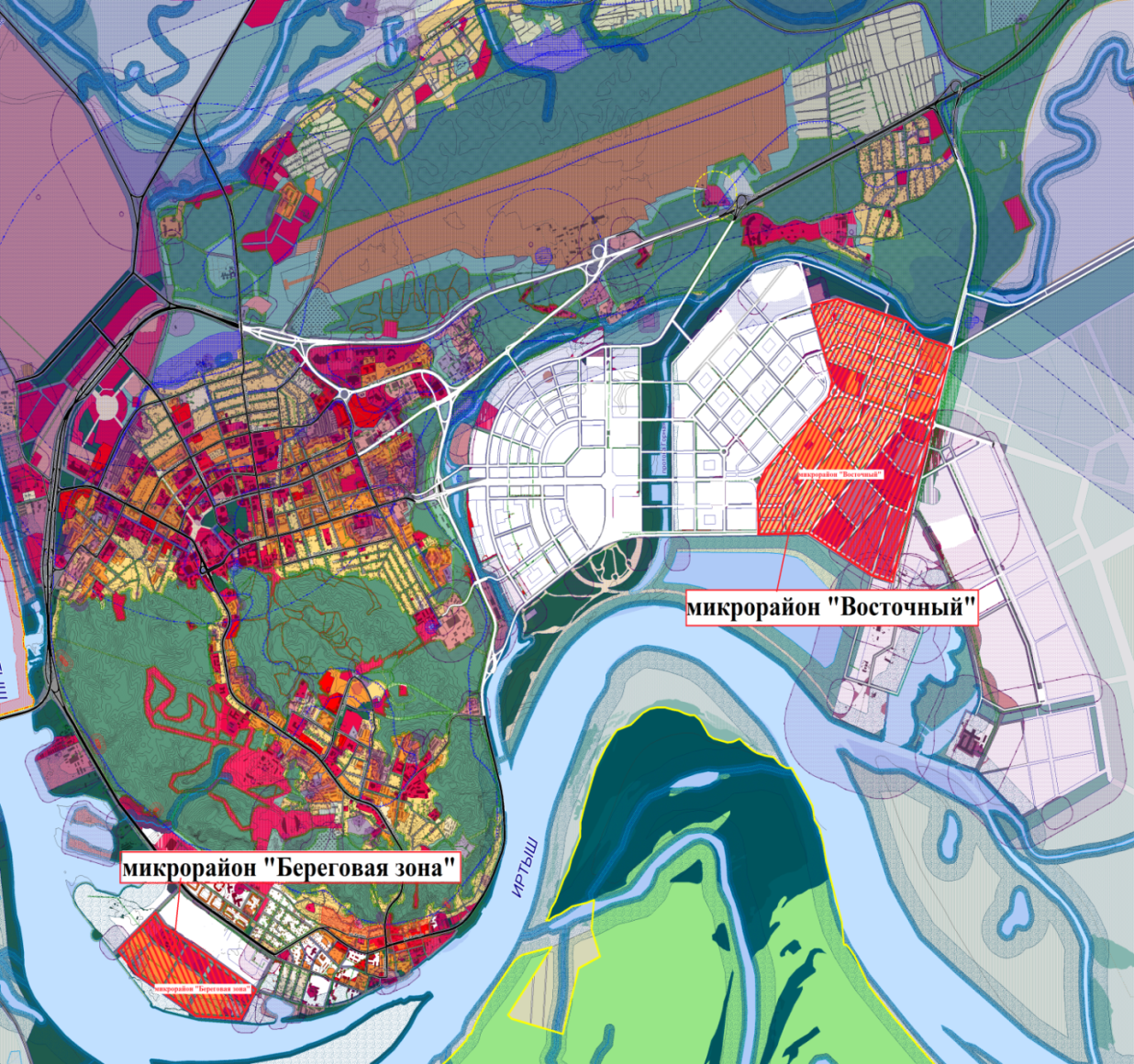 Зоны, покрываемые новыми котельными (1 в Восточном районе, 2 в Береговой зоне)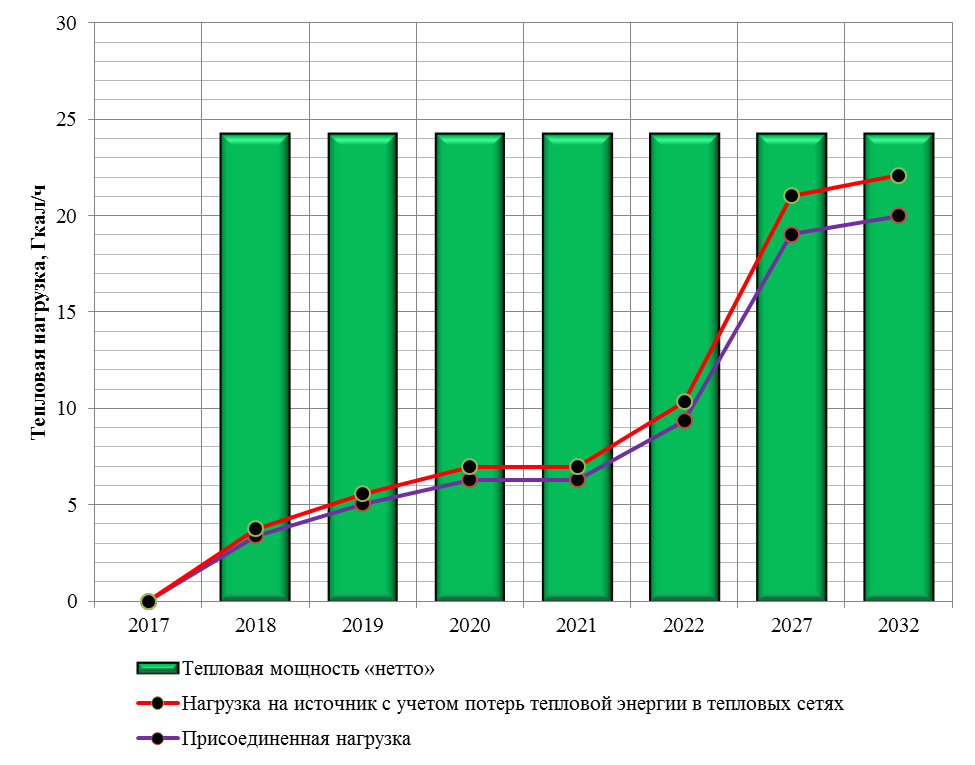 Перспективные балансы в системе теплоснабжения, образованной на базе новой котельной Восточная АО «УТС»В проектах планировки территории в качестве источников тепловой рассматриваются локальные котельные.Учитывая:Неопределенность со строительством ГПЭС;Невозможность ввода новых зданий в ближайшей перспективе по причине недостаточной подготовки территории,Проектом актуализации Схемы теплоснабжения по состоянию на 2017 г. предусматривается:Обеспечить тепловой энергией потребителей на ближайшую перспективу – от новой котельной в Восточном районе эксплуатационной ответственности АО «УТС»;Покрытие тепловой нагрузки на отдаленную перспективу обеспечить от прочих локальных котельных. Строительство ГПЭС на данном этапе не предусматривать ввиду отсутствия конкретных предложений по развитию энергосистемы.Строительство районных котельныхТеплоснабжение Восточного района будет осуществляться от локальных котельных. Поскольку в настоящее время территория имеет недостаточную степень освоения, основной прирост тепловой нагрузки в новых микрорайонах ожидается на 2 и 3 этапе актуализации Схемы теплоснабжения. Перспективные балансы по системам теплоснабжения на базе локальных котельных Восточного района представлены на рисунке 14.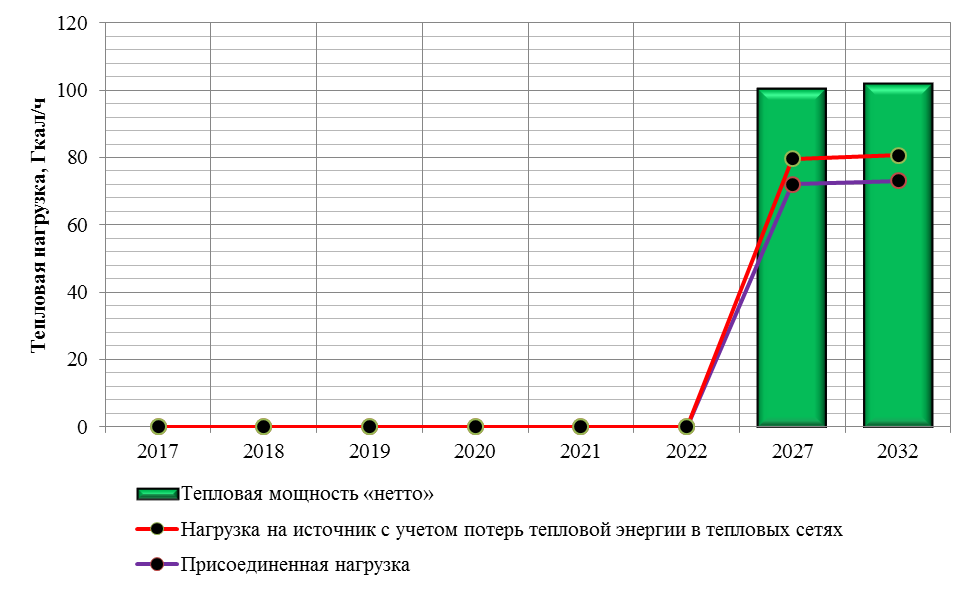 Перспективные балансы тепловой нагрузки в системе теплоснабжения, образованной на базе новых локальных котельных Восточного районаПомимо котельной «Восточная» АО «УТС», в рамках актуализации проекта Схемы теплоснабжения предполагается строительство 3 районных котельных:- Котельная №1 района «Береговая зона» мощностью 21,5 Гкал/ч (перспективные балансы представлены на рисунке 15);- Котельная №2 района «Береговая зона» мощностью 21,5 Гкал/ч (перспективные балансы представлены на рисунке 16);- Котельная «Окружной лицей информационных технологий» мощностью 12,89 Гкал/ч (перспективные балансы представлены на рисунке 17) – ТСО для котельной не определена в настоящее время.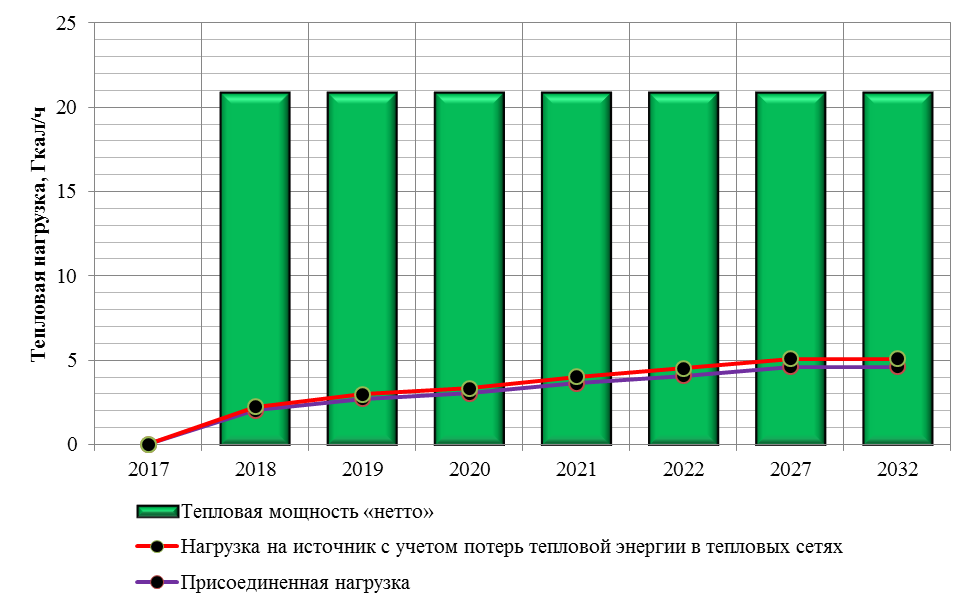 Перспективные балансы тепловой нагрузки в системе теплоснабжения, образованной на базе новой котельной №1 района «Береговая зона»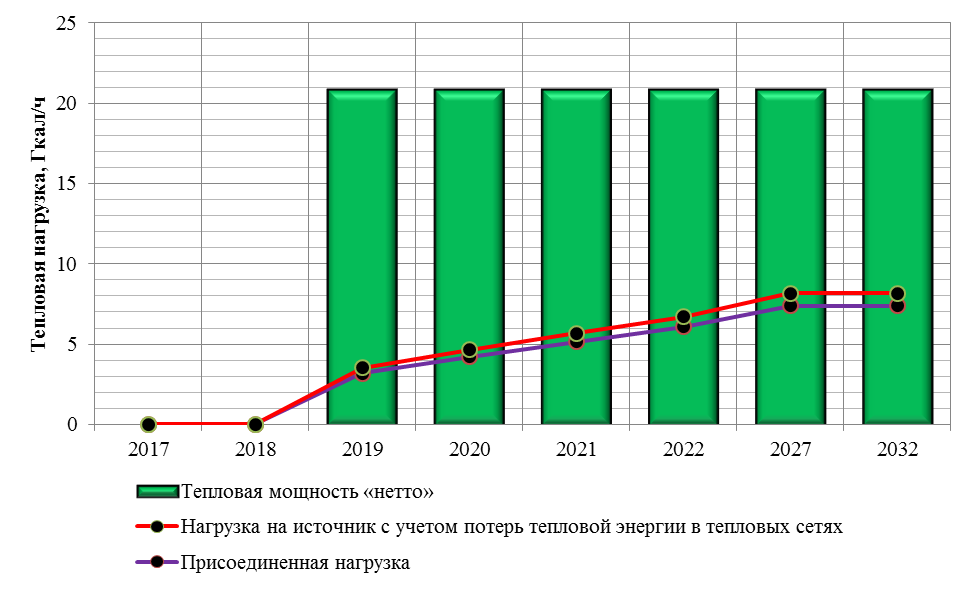 Перспективные балансы тепловой нагрузки в системе теплоснабжения, образованной на базе новой котельной №2 района «Береговая зона»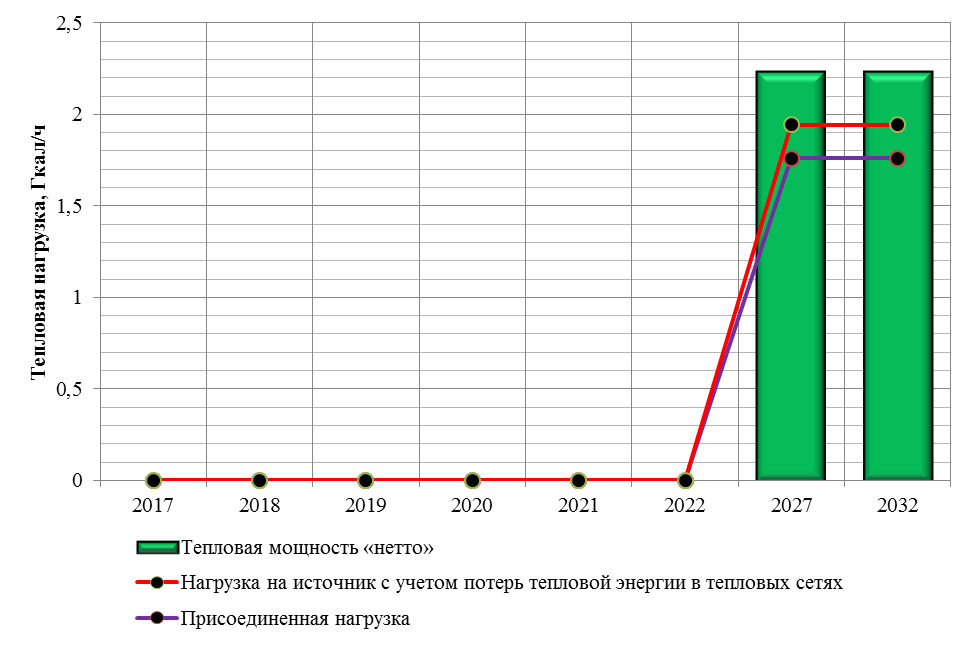 Перспективные балансы тепловой нагрузки в системе теплоснабжения, образованной на базе новой котельной «Окружной лицей информационных технологий» района «Восточный»Предложения по реконструкции источников тепловой энергии, обеспечивающих перспективную тепловую нагрузку в существующих и расширяемых зонах действия источников тепловой энергииЦентральный районКотельная №9 АО «Управление теплоснабжения и инженерных сетей»В настоящее время на котельной установлено 6 котлов различных марок, котельная введена в эксплуатацию в 1995 г., котлы - в 2002-2007 гг. При этом на котельной имеются ограничения тепловой мощности. В течение расчетного периода актуализации Схемы теплоснабжения к котельной планируется подключение дополнительной тепловой нагрузки, что приведет к дефициту тепловой мощности «нетто» в 2023-2027 гг.С целью увеличения тепловой мощности «нетто» предлагается произвести замену 3 существующих котлов АВ-2-5 на 3 современных стальных водогрейных котла производительностью по 6 Гкал/ч каждый. Следует отметить, что установка новых котлов может потребовать увеличения площади помещения котельной.Перспективные балансы тепловой мощности в системе теплоснабжения от данной котельной с учетом увеличения установленной мощности в 2025 г. представлены на рисунке 18.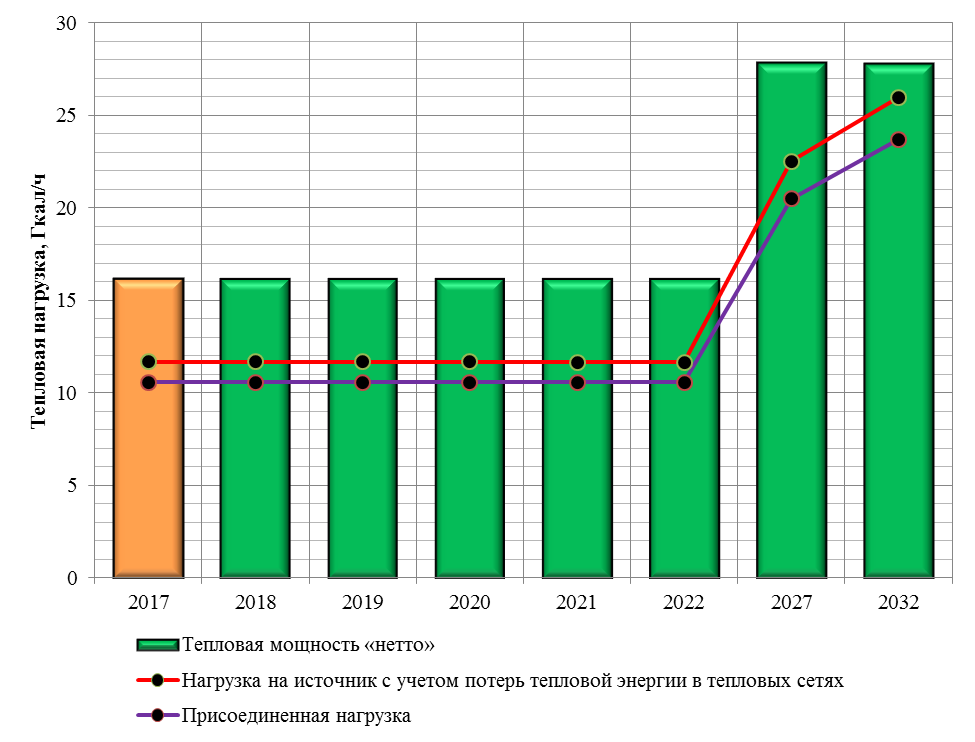 Перспективные балансы в системе теплоснабжения, образованной на базе котельной №9Следствием увеличения тепловой нагрузки потребителей в рассматриваемой системе централизованного теплоснабжения будет является увеличение расхода теплоносителя, передаваемого от котельной. В свою очередь, увеличение расхода теплоносителя может повлечь за собой необходимость реконструкции следующего вспомогательного оборудования котельной:- насосное оборудование;- теплообменное оборудование;- коллекторы котельной;- прочее вспомогательное оборудование.Перечень и характеристики модернизируемого оборудования определяются на этапе составления проекта реконструкции котельной.На рисунке 19 представлено сравнение производительности действующего насосного оборудования и расходов теплоносителя.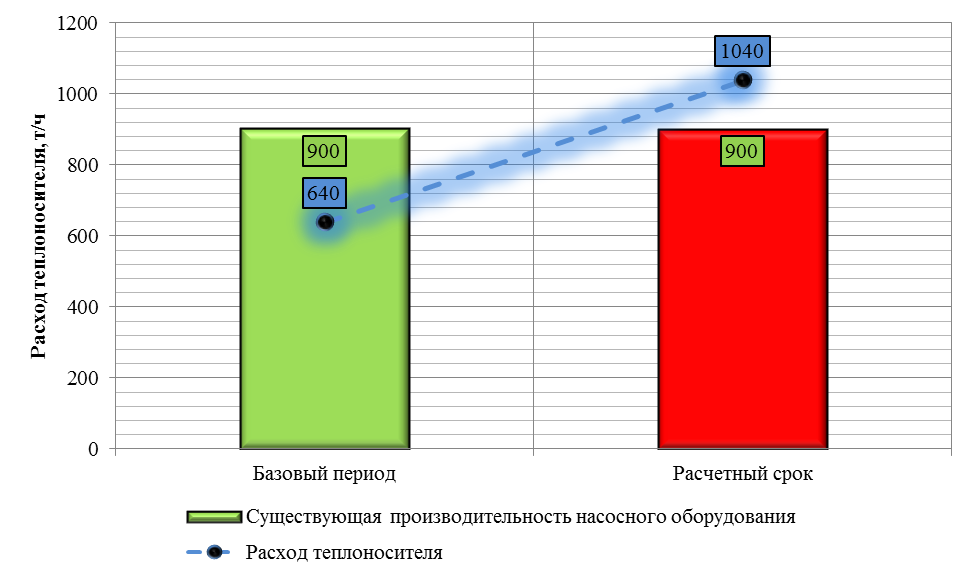 Сравнение производительности существующего насосного оборудования и расхода теплоносителя, отпускаемого в систему теплоснабжения потребителейПо предварительной оценке, производительности существующих насосов будет недостаточно для поддержания качественного и надежного теплоснабжения потребителей. При проектировании должны быть составлены решения, позволяющие повысить производительность насосного оборудования до требуемых значений.Котельная №35 АО «Управление теплоснабжения и инженерных сетей»В настоящее время на котельной установлено 4 водогрейных котла, введенных в эксплуатацию в эксплуатацию в 2002-2006 гг. При этом на котельной имеются ограничения тепловой мощности. В течение расчетного периода актуализации Схемы теплоснабжения к котельной планируется подключение дополнительной тепловой нагрузки, что приведет к дефициту тепловой мощности «нетто» в 2020 г.С целью увеличения тепловой мощности «нетто» предлагается произвести замену 4 существующих котлов КСВ-1,86"ВК-21" на 4 современных стальных водогрейных котла GKSDynatherm-2500 (завод котельного оборудования ОАО «ВОЛЬФ») производительностью по 2,8 МВт каждый.Перспективные балансы тепловой мощности в системе теплоснабжения от данной котельной с учетом увеличения установленной мощности в 2020 г. представлены на рисунке 20.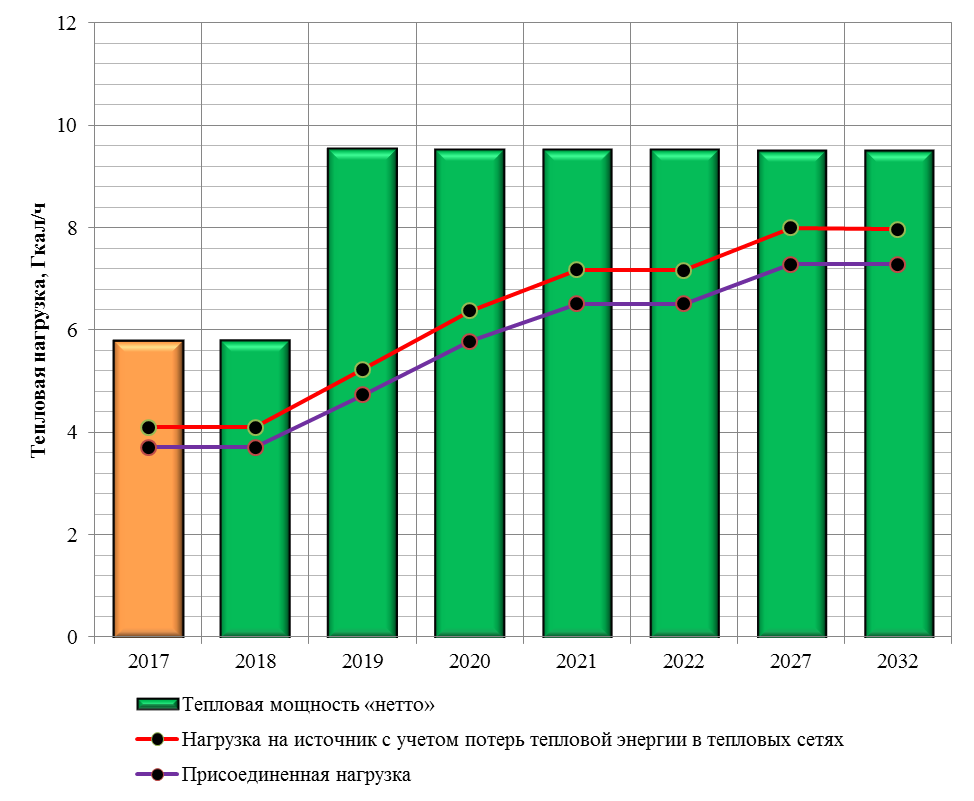 Перспективные балансы в системе теплоснабжения, образованной на базе котельной №35Следствием увеличения тепловой нагрузки потребителей в рассматриваемой системе централизованного теплоснабжения будет является увеличение расхода теплоносителя, передаваемого от котельной. В свою очередь, увеличение расхода теплоносителя может повлечь за собой необходимость реконструкции следующего вспомогательного оборудования котельной:- насосное оборудование;- теплообменное оборудование;- коллекторы котельной;- прочее вспомогательное оборудование.Перечень и характеристики модернизируемого оборудования определяются на этапе составления проекта реконструкции котельной.На рисунке 21 представлено сравнение производительности действующего насосного оборудования и расходов теплоносителя.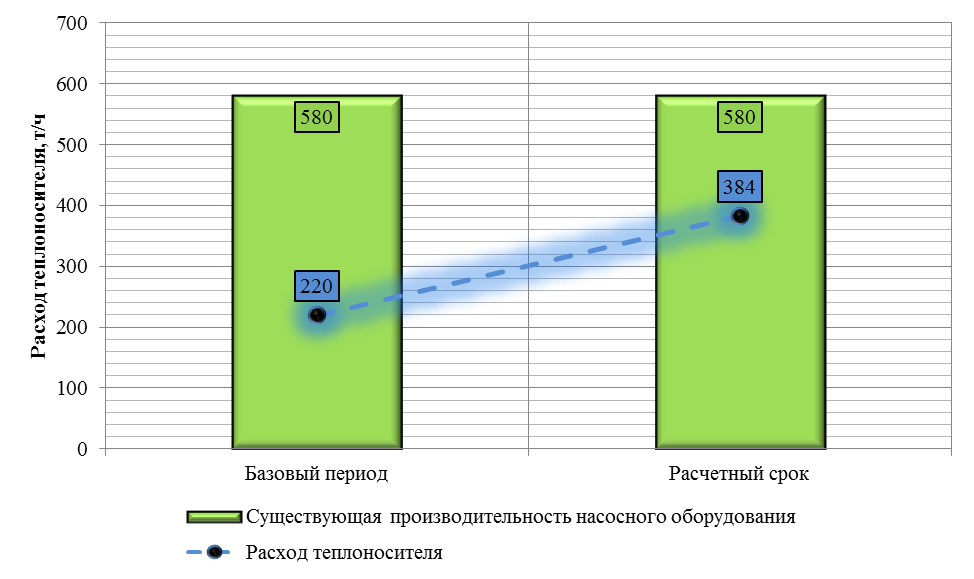 Сравнение производительности существующего насосного оборудования и расхода теплоносителя, отпускаемого в систему теплоснабжения потребителейПо предварительной оценке, производительности существующих насосов будет достаточно для поддержания качественного и надежного теплоснабжения потребителей. Однако целесообразность сохранения существующего насосного оборудования должна быть подтверждена расчетами при составлении проекта реконструкции теплоисточника.Нагорный районКотельная №15 АО «Управление теплоснабжения и инженерных сетей»В настоящее время на котельной установлено 3 котла АВ-4 и 1 котел КВСА-2, все котлы введены в 2002 году. При этом на котельной имеются существенные ограничения тепловой мощности. В течение расчетного периода актуализации Схемы теплоснабжения к котельной планируется подключение дополнительной тепловой нагрузки, что приведет к дефициту тепловой мощности «нетто» в 2028-2032 гг.С целью увеличения тепловой мощности «нетто» предлагается произвести замену существующих котлов на 4 современных стальных водогрейных котла GKS Dynatherm-5000 (завод котельного оборудования ОАО «ВОЛЬФ») производительностью по 5 Гкал/ч каждый. Перспективные балансы тепловой мощности в системе теплоснабжения от данной котельной с учетом увеличения установленной мощности в 2027 г. представлены на рисунке 22.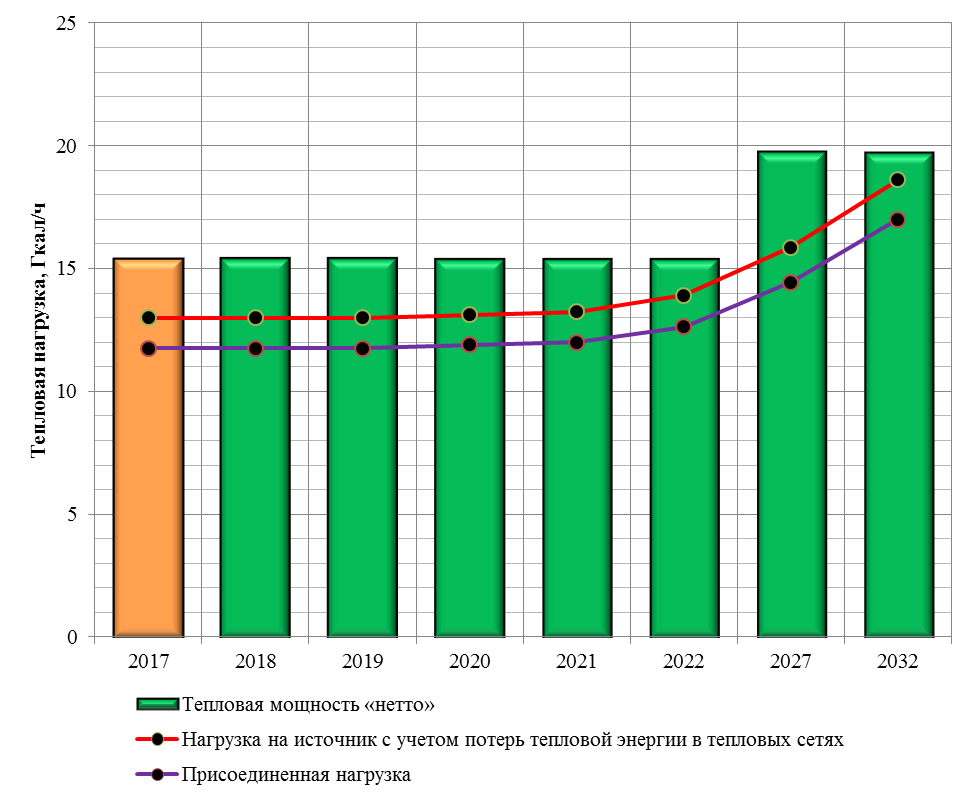 Перспективные балансы в системе теплоснабжения, образованной на базе котельной №15Следствием увеличения тепловой нагрузки потребителей в рассматриваемой системе централизованного теплоснабжения будет является увеличение расхода теплоносителя, передаваемого от котельной. В свою очередь, увеличение расхода теплоносителя может повлечь за собой необходимость реконструкции следующего вспомогательного оборудования котельной:- насосное оборудование;- теплообменное оборудование;- коллекторы котельной;- прочее вспомогательное оборудование.Перечень и характеристики модернизируемого оборудования определяются на этапе составления проекта реконструкции котельной.На рисунке 23 представлено сравнение производительности действующего насосного оборудования и расходов теплоносителя.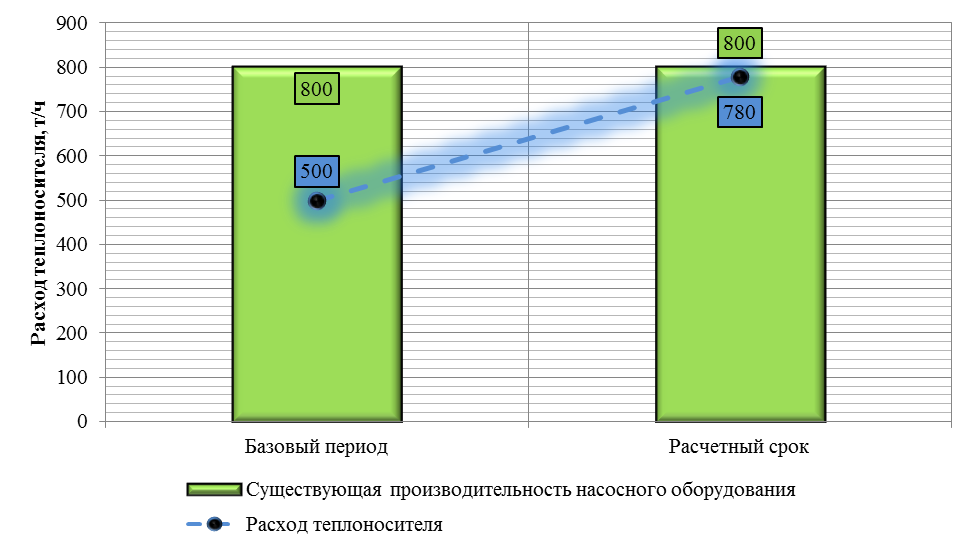 Сравнение производительности существующего насосного оборудования и расхода теплоносителя, отпускаемого в систему теплоснабжения потребителейПо предварительной оценке, производительности существующих насосов будет достаточно для поддержания качественного и надежного теплоснабжения потребителей. Однако целесообразность сохранения существующего насосного оборудования должна быть подтверждена расчетами при составлении проекта реконструкции теплоисточника.Район СамаровоКотельная Кирова, 35 АО «Управление теплоснабжения и инженерных сетей»В базовой версии Схемы теплоснабжения предлагалось вывести из эксплуатации котельную Кирова, 35 эксплуатационной ответственности АО «УТС».Несмотря на дефицит тепловой мощности в базовом периоде, в рамках актуализации Схемы теплоснабжения предлагается сохранение зоны действия котельной Кирова, 35. Однако для сохранения качества и надежности теплоснабжения потребителей необходимо увеличение тепловой мощности «нетто». В последние 5 лет расчетного срока актуализации Схемы теплоснабжения планируется подключение новых потребителей к рассматриваемой котельной. Для покрытия тепловых нагрузок в период 2028-2032 гг. предлагается произвести увеличение тепловой мощности на котельной. Для этого предлагается произвести замену установленных котлов на котлы большей мощности, например 2 котла VITOMAX 100-LW мощностью по 2,3 МВт каждый или котлы Термотехник ТТ-100-2500 мощностью по 2,5 МВт каждый. Следует отметить, что установка новых котлов может потребовать увеличения площади помещения котельной.Перспективные балансы тепловой энергии с учетом увеличения мощности теплоисточника представлены на рисунке 24.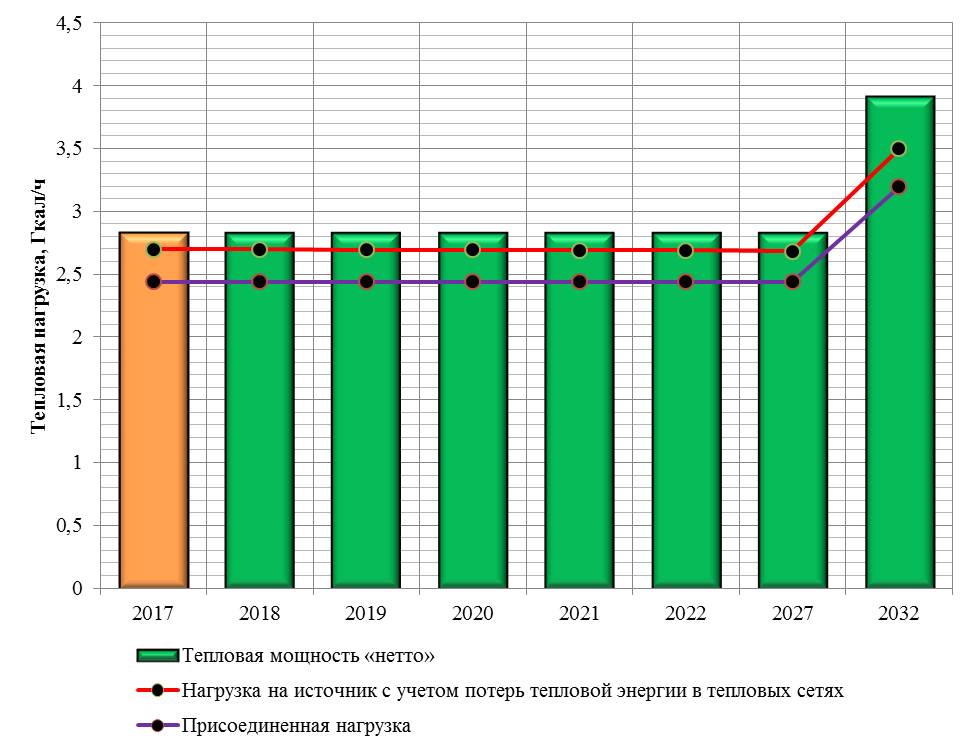 Перспективные балансы в системе теплоснабжения, образованной на базе котельной Кирова, 35 АО «УТС»Следствием увеличения тепловой нагрузки потребителей в рассматриваемой системе централизованного теплоснабжения будет является увеличение расхода теплоносителя, передаваемого от котельной. В свою очередь, увеличение расхода теплоносителя может повлечь за собой необходимость реконструкции следующего вспомогательного оборудования котельной:- насосное оборудование;- теплообменное оборудование;- коллекторы котельной;- прочее вспомогательное оборудование.Перечень и характеристики модернизируемого оборудования определяются на этапе составления проекта реконструкции котельной.На рисунке 25 представлено сравнение производительности действующего насосного оборудования и расходов теплоносителя.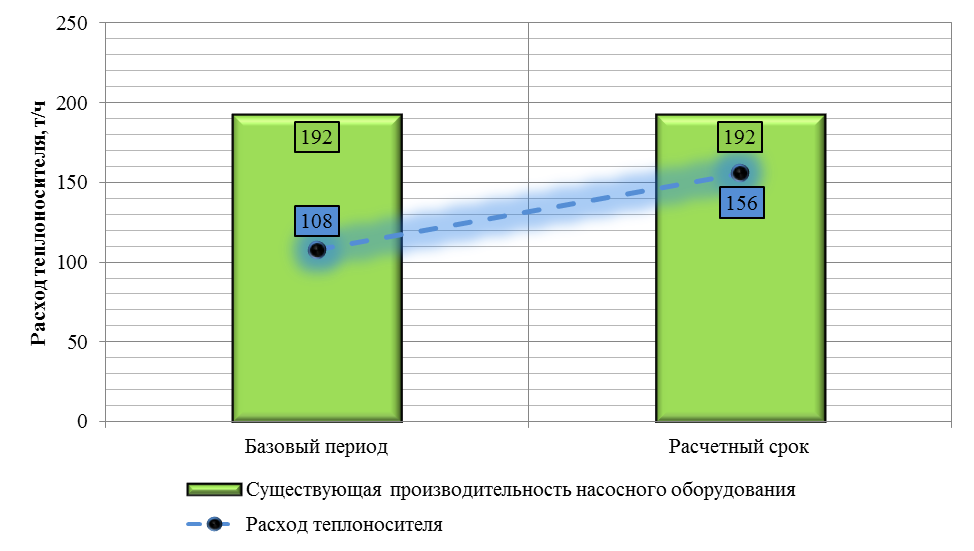 Сравнение производительности существующего насосного оборудования и расхода теплоносителя, отпускаемого в систему теплоснабжения потребителейПо предварительной оценке, производительности существующих насосов будет достаточно для поддержания качественного и надежного теплоснабжения потребителей. Однако целесообразность сохранения существующего насосного оборудования должна быть подтверждена расчетами при составлении проекта реконструкции теплоисточника.Котельная №10 АО «Управление теплоснабжения и инженерных сетей»По результатам оценки перспективного спроса на тепловую энергию от котельной №10 были составлены перспективные балансы тепловой энергии. С учетом подключения территориально приближенных потребителей, к окончанию расчетного срока актуализации Схемы теплоснабжения образуется существенный дефицит тепловой мощности – 10,58 Гкал/ч (149% от тепловой мощности «нетто»). В базовом варианте Схемы теплоснабжения было предложено в 2014 г. увеличить до 19,05 Гкал/ч тепловую мощность котельной, произведя ее реконструкцию.На основании базового варианта Схемы теплоснабжения разработана инвестиционная программа. Согласно данной программе должно быть произведено строительство котельной №10 с увеличением тепловой мощности. Однако в настоящее время мероприятие не реализовано. В рамках актуализации Схемы теплоснабжения предлагается произвести увеличение мощности теплоисточника в 2025 году. Перспективные балансы тепловой энергии с учетом увеличения мощности теплоисточника представлены на рисунке 26.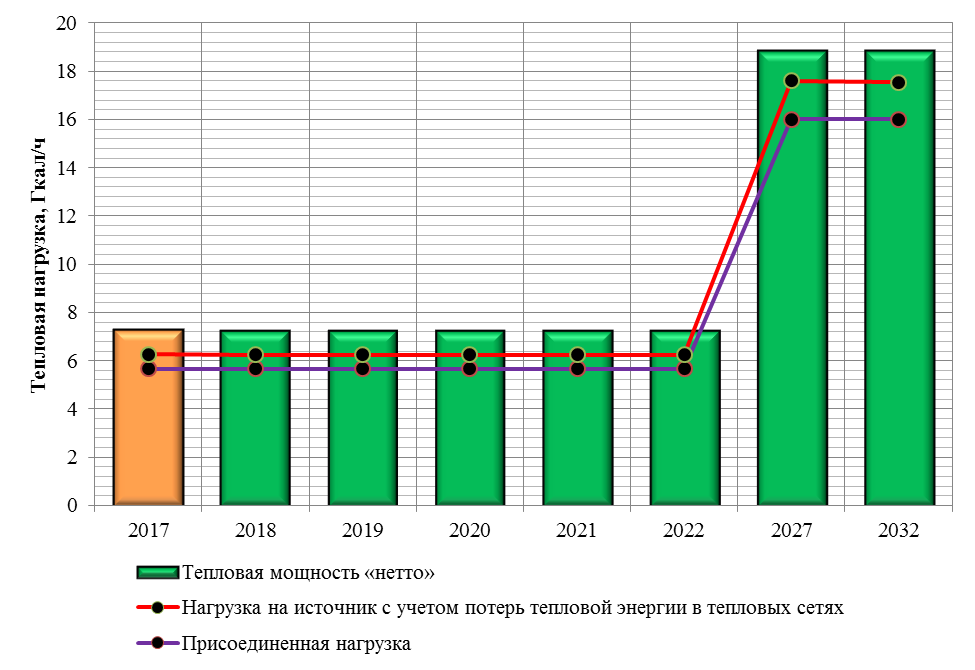 Перспективные балансы в системе теплоснабжения, образованной на базе котельной №10 АО «УТС»Следствием увеличения тепловой нагрузки потребителей в рассматриваемой системе централизованного теплоснабжения будет является увеличение расхода теплоносителя, передаваемого от котельной. В свою очередь, увеличение расхода теплоносителя может повлечь за собой необходимость реконструкции следующего вспомогательного оборудования котельной:- насосное оборудование;- теплообменное оборудование;- коллекторы котельной;- прочее вспомогательное оборудование.Перечень и характеристики модернизируемого оборудования определяются на этапе составления проекта реконструкции котельной.На рисунке 39 представлено сравнение производительности действующего насосного оборудования и расходов теплоносителя.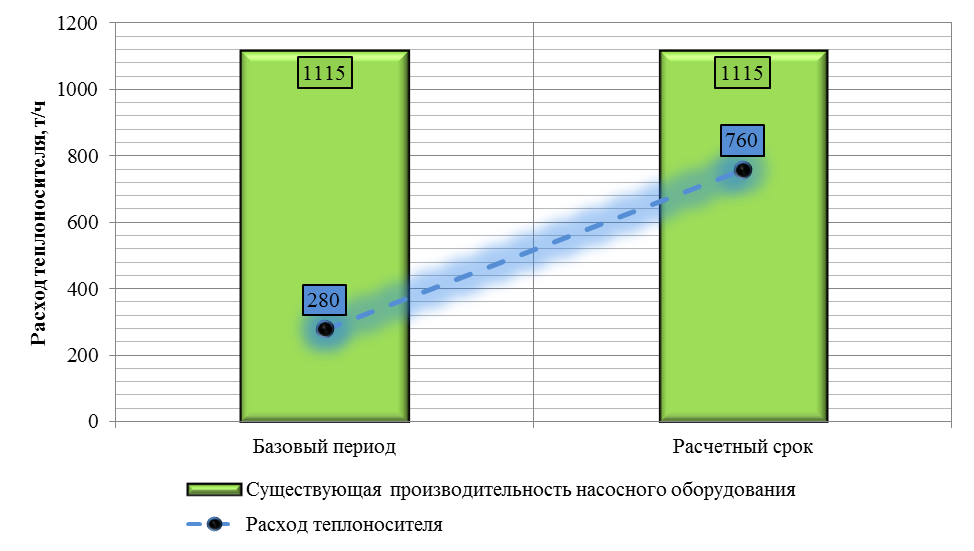 Сравнение производительности существующего насосного оборудования и расхода теплоносителя, отпускаемого в систему теплоснабжения потребителейПо предварительной оценке, производительности существующих насосов будет достаточно для поддержания качественного и надежного теплоснабжения потребителей. Однако целесообразность сохранения существующего насосного оборудования должна быть подтверждена расчетами при составлении проекта реконструкции теплоисточника.Котельная №11 АО «Управление теплоснабжения и инженерных сетей»По результатам оценки перспективного спроса на тепловую энергию от котельной №11 были составлены перспективные балансы тепловой энергии. С учетом подключения территориально приближенных потребителей, к окончанию расчетного срока актуализации Схемы теплоснабжения прогнозируется дефицит тепловой мощности. В рамках инвестиционной программы АО «УТС» запланировано строительство котельной №11, предусмотренное для повышения эффективности функционирования действующей системы теплоснабжения. Перспективная установленная мощность источника тепловой энергии должна будет повыситься за счет ликвидации технических ограничений на использование установленной мощности.В рамках актуализации Схемы теплоснабжения предлагается произвести модернизацию теплоисточника в 2025 году. Перспективные балансы тепловой энергии представлены на рисунке 28.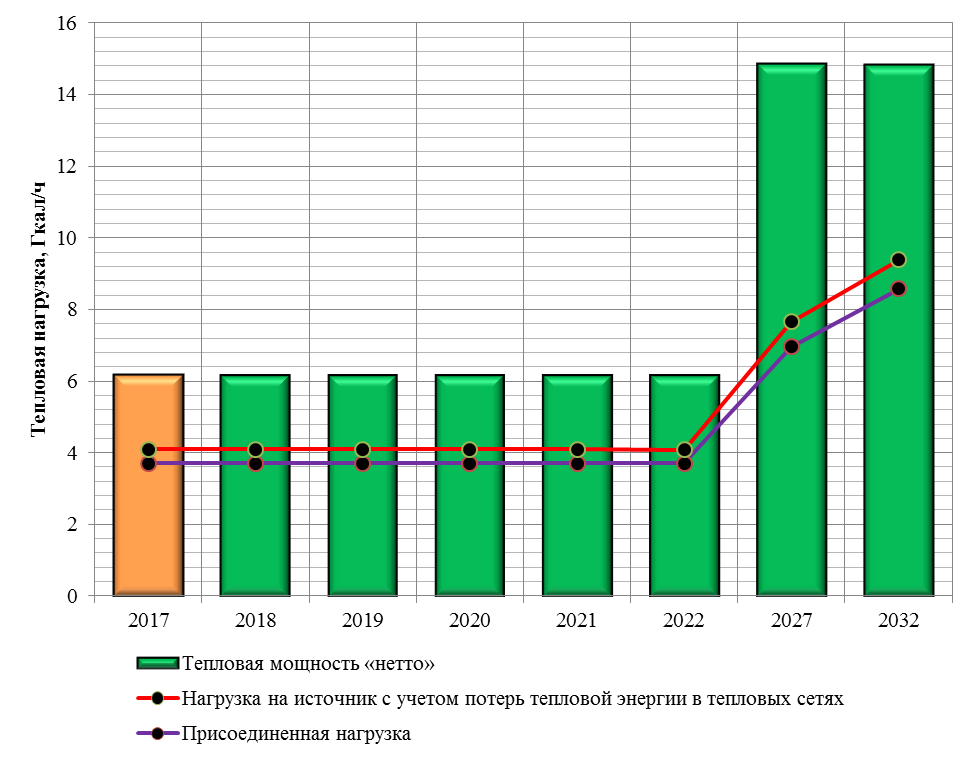 Перспективные балансы в системе теплоснабжения, образованной на базе котельной №11 АО «УТС»Следствием увеличения тепловой нагрузки потребителей в рассматриваемой системе централизованного теплоснабжения будет является увеличение расхода теплоносителя, передаваемого от котельной. В свою очередь, увеличение расхода теплоносителя может повлечь за собой необходимость реконструкции следующего вспомогательного оборудования котельной:- насосное оборудование;- теплообменное оборудование;- коллекторы котельной;- прочее вспомогательное оборудование.Перечень и характеристики модернизируемого оборудования определяются на этапе составления проекта реконструкции котельной.На рисунке 29 представлено сравнение производительности действующего насосного оборудования и расходов теплоносителя.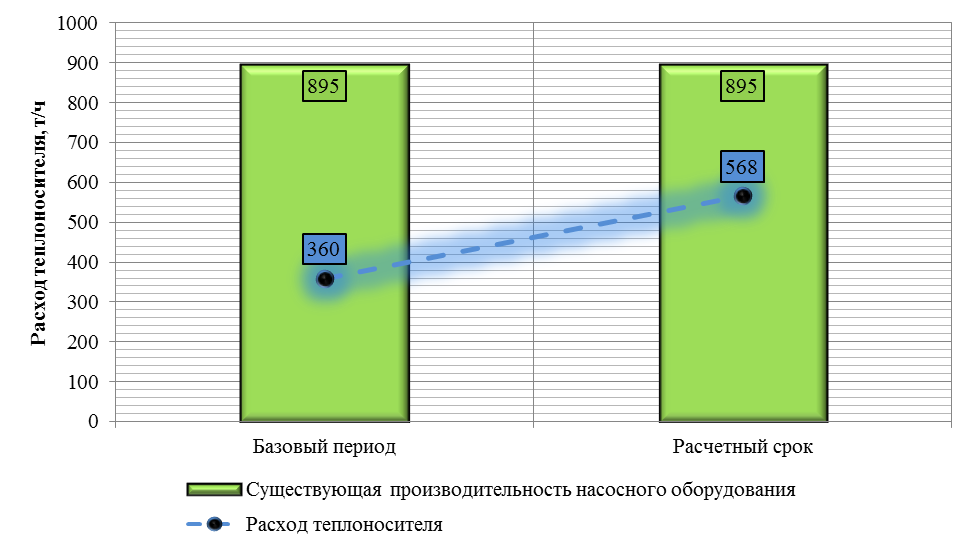 Сравнение производительности существующего насосного оборудования и расхода теплоносителя, отпускаемого в систему теплоснабжения потребителейПо предварительной оценке, производительности существующих насосов будет достаточно для поддержания качественного и надежного теплоснабжения потребителей. Однако целесообразность сохранения существующего насосного оборудования должна быть подтверждена расчетами при составлении проекта реконструкции теплоисточника.Предложения по техническому перевооружению источников тепловой энергии с целью повышения эффективности работы систем теплоснабженияВ соответствии с ГОСТ 21563-93. Котлы водогрейные. Основные параметры и технические требования):«Полный назначенный срок службы для котлов теплопроизводительностью до 4,65 МВт - 10 лет, теплопроизводительностью до 35 МВт - 15 лет, теплопроизводительностью выше 35 МВт - 20 лет при средней продолжительности работы котла в год с номинальной теплопроизводительностью - 3000 ч».Таким образом, в течение расчетного периода разработки Схемы теплоснабжения теплогенерирующее оборудование ряда действующих котельных будет физически изношено.Схемой теплоснабжения предусматривается ряд мероприятий по замене изношенного оборудования на котельных. Предполагается, что действующее оборудование будет заменено оборудованием с аналогичными характеристиками. При этом установленная, располагаемая и тепловая мощность «нетто» не претерпит изменений. Предложения по реконструкции действующих котельных в связи с износом оборудования представлены в таблице 18.Предложения по замене теплогенерирующего оборудования котельных в связи с физическим износом оборудованияГрафики совместной работы источников тепловой энергии, функционирующих в режиме комбинированной выработки электрической и тепловой энергии и котельных, меры по выводу из эксплуатации, консервации и демонтажу избыточных источников тепловой энергии, а также источников тепловой энергии, выработавших нормативный срок службы, в случае, если продление срока службы технически невозможно или экономически нецелесообразноВвод в эксплуатацию источников комбинированной выработки электрической и тепловой энергии в течение расчетного периода разработки Схемы теплоснабжения не предусматривается.Меры по переоборудованию котельных в источники комбинированной выработки электрической и тепловой энергии для каждого этапаВыработка электроэнергии в комбинированном цикле на котельных эффективна при наличии значительной величины подключенной тепловой нагрузки и при возможности организации схемы выдачи электрической мощности.Наибольшую подключенную нагрузку имеет котельная Больничный комплекс, находящаяся на техническом обслуживании АО «Управление теплоснабжения и инженерных сетей» - 17,97 Гкал/ч, чего недостаточно для организации на базе котельной источника комбинированной выработки электрической и тепловой энергии.Перспективные источники тепловой энергии также не будут иметь достаточной нагрузки для организации источника комбинированной выработки электрической и тепловой энергии.Таким образом, реконструкция котельных для выработки электроэнергии в комбинированном цикле на базе существующих и перспективных нагрузок на территории города не предполагается.Меры по переводу котельных, размещенных в существующих и расширяемых зонах действия источников комбинированной выработки тепловой и электрической энергии, в пиковый режим работы для каждого этапа, в том числе график переводаНа момент актуализации Схемы теплоснабжения источники тепловой энергии с комбинированной выработкой тепловой и электрической энергии в г. Ханты-Мансийске отсутствуют.Решения о загрузке источников тепловой энергии, распределении (перераспределении) тепловой нагрузки потребителей тепловой энергии в каждой зоне действия системы теплоснабжения между источниками тепловой энергии, поставляющими тепловую энергию в данной системе теплоснабжения, на каждом этапеВ базовой версии Схемы теплоснабжения предлагается вывод из эксплуатации ряда котельных и передача тепловых нагрузок на соседние теплоисточники, по которым планируется увеличение тепловой мощности «нетто». Однако целесообразность, топливно-энергетический и экономический эффект от реализации данных мероприятий неочевидны. Мероприятия по объединению систем теплоснабжения приведут к существенным капитальным затратам на строительство, реконструкцию теплопроводов, а также переоборудование котельных в центральные тепловые пункты.В рамках актуализации Схемы теплоснабжения предлагается сохранение зон действия существующих источников тепловой энергии. Исключение составляет котельная, расположенная по адресу: ул. Павлика Морозова, 19, находящаяся в эксплуатационной ответственности МП «Ханты-Мансийскгаз». Данный теплоисточник имеет низкую энергетическую эффективность, о чем свидетельствует фактический КПД котельной – порядка 30-40%.Для повышения качества и надежности теплоснабжения потребителей предлагается осуществить разукрупнение зоны действия теплоисточника – перевести потребителей на теплоснабжение от индивидуальных котлов. В настоящее время подключенная нагрузка потребителей составляет 0,12 Гкал/ч. В данных условиях возможна установка индивидуальных теплогенераторов на каждое здание мощностью не более 100 кВт.Оптимальный температурный график отпуска тепловой энергии для каждого источника тепловой энергии или группы источников в системе теплоснабжения, работающей на общую тепловую сеть, устанавливаемый для каждого этапа, и оценку затрат при необходимости его измененияНа момент разработки схемы теплоснабжения г. Ханты-Мансийска при отпуске тепла от источников тепловой энергии применяется качественное регулирование (по нагрузке отопления или по совмещенной нагрузке отопления и горячего водоснабжения) согласно утвержденным температурным графикам.Регулирование отпуска тепла от котельных теплоснабжающей организации АО «Управление теплоснабжения и инженерных сетей» производится по температурным графикам 95-70 °C и 110-70 °C.Регулирование отпуска тепла от котельных обслуживаемых теплоснабжающей организацией ООО «ЮграТеплоГазСтрой» производится по температурным графикам 115-70 °C, 110-70 °C, 105-70 °C и 95-70 °C.Регулирование отпуска тепла от котельных обслуживаемых теплоснабжающей организацией ОАО «Обьгаз» производится по температурному графику 95-70 °C.Регулирование отпуска тепла от котельных обслуживаемых теплоснабжающей организацией МП «Ханты–Мансийскгаз» производится по температурному графику 95-70°C.Данные об утвержденных температурных графиках приведены в Книге 1 Обосновывающих материалов.Анализ применяемых сведений показал, что температурные графики для качественного регулирования (по нагрузке отопления или по совмещенной нагрузке отопления и горячего водоснабжения) являются оптимальными и обеспечивают необходимые параметры микроклимата потребителей при минимальных затратах топлива.Однако утвержденные температурные графики по различным ТСО отличаются. Расчет температурного графика произведен в соответствии с климатическими характеристиками г. Ханты-Мансийска, на основании методики согласно справочнику «Наладка и эксплуатация тепловых сетей» А.И. Манюк, 1988 г. Результаты представлены ниже.Котельные, осуществляющие производство и отпуск тепловой энергии на нужды ГВС потребителей, должны выдерживать нижнюю «полку» температурного графика на уровне 70°C.Источники тепловой энергии в системе теплоснабжения г. Ханты-Мансийска, работающие на общую тепловую сеть отсутствуют.Температурный график 110-70 качественного регулирования отпуска тепла с ГВСТемпературный график 110-70 качественного регулирования отпуска тепла без ГВСТемпературный график 95-70 качественного регулирования отпуска тепла с ГВСТемпературный график 95-70 качественного регулирования отпуска тепла без ГВСПредложения по перспективной установленной тепловой мощности каждого источника тепловой энергии с учетом аварийного и перспективного резерва тепловой мощности с предложениями по утверждению срока ввода в эксплуатацию новых мощностейПерспективные балансы тепловой энергии в существующих и планируемых системах теплоснабжения представлены в Книге 6 Обосновывающих материалов. Предложения по изменению установленной мощности с учетом возможного увеличения зон действия существующих источников тепловой энергии рассмотрены в разделе 4.2.Предложения по строительству и реконструкции тепловых сетейПредложения по строительству и реконструкции тепловых сетей, обеспечивающих перераспределение тепловой нагрузки из зон с дефицитом располагаемой тепловой мощности источников тепловой энергии в зоны с резервом располагаемой тепловой мощности источников тепловой энергии (использование существующих резервов)Все выявленные и прогнозируемые дефициты тепловой мощности в системах централизованного теплоснабжения могут быть ликвидированы при условии модернизации источников тепловой энергии. В силу этого реконструкция и строительство тепловых сетей, обеспечивающих перераспределение тепловой нагрузки из зон с дефицитом располагаемой тепловой мощности источников тепловой энергии в зоны с резервом располагаемой тепловой мощности источников тепловой энергии, не предусматриваются.Предложения по строительству и реконструкции тепловых сетей для обеспечения перспективных приростов тепловой нагрузки в осваиваемых районах поселения, городского округа под жилищную, комплексную или производственную застройкуДля обеспечения, в течение рассматриваемого периода актуализации Схемы теплоснабжения, перспективных приростов тепловой нагрузки под жилищную и комплексную застройку в существующих и вновь осваиваемых районах города Ханты-Мансийска предлагается выполнить строительство участков тепловых сетей.В приложении 1 Книги 7 Обосновывающих материалов представлены характеристики планируемых к строительству теплопроводов для обеспечения потребителей тепловой энергией.В таблице 23 представлены базовые и перспективные показатели тепловой энергии по каждому существующему и планируемому к строительству источнику тепловой энергии.В таблицах 24 и 25 представлены аналогичные показатели в разрезе теплоснабжающих организаций и единиц территориального деления, соответственно.Прогноз прироста характеристик тепловых сетей в связи с подключением дополнительной тепловой нагрузки по каждому источнику тепловой энергииПрогноз прироста характеристик тепловых сетей в связи с подключением дополнительной тепловой нагрузки в разрезе теплоснабжающих организацийПрогноз прироста характеристик тепловых сетей в связи с подключением дополнительной тепловой нагрузки в разрезе единиц территориального деленияПредложения по строительству и реконструкции тепловых сетей в целях обеспечения условий, при наличии которых существует возможность поставок тепловой энергии потребителям от различных источников тепловой энергии при сохранении надежности теплоснабженияВ рамках актуализации Схемы теплоснабжения города Ханты-Мансийска строительство тепловых сетей, обеспечивающих условия, при наличии которых существует возможность поставок тепловой энергии от различных источников тепловой энергии при сохранении надежности теплоснабжения, не предусматривается.Предложения по строительству и реконструкции тепловых сетей для повышения эффективности функционирования системы теплоснабжения, в том числе за счет перевода котельных в пиковый режим работы или ликвидации котельных по основаниям, изложенным в подпункте "г" пункта 9 Постановления Правительства Российской Федерации от 22.02.2012 №154 «О требованиях к схемам теплоснабжения, порядку их разработки и утверждения»В базовой версии Схемы теплоснабжения предложен ряд мероприятий по ликвидации неэффективных котельных с передачей тепловых нагрузок на другие источники тепловой энергии. Ввиду неочевидности технической и экономической целесообразности в рамках актуализации Схемы теплоснабжения данные мероприятия не учитываются.В подпункте «г» пункта 9 Постановления Правительства Российской Федерации от 22.02.2012 №154 «О требованиях к схемам теплоснабжения, порядку их разработки и утверждения» должны быть указаны предложения по графикам совместной работы источников тепловой энергии, функционирующих в режиме комбинированной выработки электрической и тепловой энергии и котельных, меры по выводу из эксплуатации, консервации и демонтажу избыточных источников тепловой энергии, а также источников тепловой энергии, выработавших свой нормативный срок службы, в случае, если продление срока технически невозможно или экономически нецелесообразно. В системе теплоснабжения города Ханты-Мансийска источники с комбинированной выработкой тепловой и электрической энергией – не эксплуатируются и их строительство в течение расчётного срока актуализации Схемы теплоснабжения не предусматривается.В рамках актуализации Схемы теплоснабжения предлагается сохранение зон действия существующих источников тепловой энергии. Исключение составляет котельная, расположенная по адресу: ул. Павлика Морозова, 19, находящаяся в эксплуатационной ответственности МП «Ханты-Мансийскгаз». Ввиду неэффективности источника тепловой энергии (фактический КПД составляет 30-40%) предлагается разукрупнение зоны действия данного теплоисточника.Перевод подключенных потребителей на теплоснабжение от индивидуальных теплогенераторов приведет к необходимости демонтажа существующих тепловых сетей. При реализации мероприятий будет демонтировано 524 м тепловых сетей с материальной характеристикой 29,9 м2.Предложения по строительству и реконструкции тепловых сетей для обеспечения нормативной надежности и безопасности теплоснабжения, определяемых в соответствии с методическими указаниями по расчету уровня надежности и качества поставляемых товаров, оказываемых услуг для организаций, осуществляющих деятельность по производству и (или) передаче тепловой энергии, утверждаемыми уполномоченным Правительством Российской Федерации федеральным органом исполнительной властиСтроительство тепловых сетей для обеспечения нормативной надежности не предполагается. Необходимые показатели надежности достигаются за счет реконструкции трубопроводов в связи с окончанием срока службы – ветхих трубопроводов.Действующие тепловые сети в городе Ханты-Мансийске вводились в эксплуатацию, начиная с 1976 г. (тепловые сети от котельной №31, ул. Мира, 115-а, обслуживаемой ОАО «Управление теплоснабжения и инженерных сетей») по настоящее время, совместно с источниками тепловой энергии, к которым они присоединены. Впоследствии производилась частичная перекладка и реконструкция аварийных участков, прокладывались трубопроводы для подключения новых потребителей. В настоящее время на территории города имеются отдельные участки тепловых сетей, срок которых превышает 25 лет. Такие объекты относятся к категории ветхих и подлежат замене в ближайшей перспективе. Так в настоящее время АО «УТС» разработана, утверждена и реализуется инвестиционная программа, которая содержит в том числе и мероприятия по реконструкции ветхих сетей.Участки тепловых сетей, которые вошли в программу в настоящий момент нуждаются в замене по причине их изношенности. Частые утечки, связанные с порывами приводят к перерасходу воды. Кроме того, на трубопроводах отсутствует теплоизоляция.С целью сокращения тепловых потерь и перерасхода теплоносителя на участках магистральных тепловых сетей, а также увеличения надежности подачи теплоносителя абонентам, программой предусмотрены следующие мероприятия:1. Реконструкция тепловой сети от котельной № 17 - пер. Южный 22;2. Реконструкция тепловой сети от котельной № 17 - пер. Южный 30;3. Реконструкция тепловой сети от котельной № 3 ул. Гагарина 54а;4. Реконструкция тепловой сети ул. Дунина-Горкавича 3-котельная № 9-ул. Чехова 74.5. Реконструкция тепловой сети ул. от Котельной № 13 - ул. Максима Горького 4.Реконструкция инженерных сетей  предполагается с использованием современных материалов, труб в ППУ изоляции, которые позволят обеспечить долговечность до 25-30 лет эксплуатацию, снижение тепловых потерь 8-10 раз по сравнению с минераловатной изоляцией, расходов на ремонт теплотрасс в 3 раза. Материал ППУ обладает высокими теплоизоляционными свойствами до 98% и имеет большое преимущество перед изоляцией минеральной ватой: уменьшение потерь тепла при низком коэффициенте теплопроводности в состояние обычной влажности, долговечность теплоизоляционных характеристик (см. рисунок ниже).Внешний вид тепловых сетейВ книге 1 Обосновывающих материалов представлены сведения о количестве ветхих сетей, находящихся в эксплуатационной ответственности АО «УТС». Все они должны быть переложены на первом и втором этапе реализации актуализированного проекта Схемы теплоснабжения, т.е. в течение 10 лет.С целью поддержания надежности теплоснабжения потребителей г. Ханты-Мансийска и снижения аварийности на тепловых сетях в качестве первоочередных мероприятий предлагается поэтапная реконструкция отдельных участков действующих сетей, имеющих значительный физический износ.Предлагаемый график перекладки тепловых сетей по котельным АО «УТС» представлен в таблице 26. В таблицах 27 и 28 представлены объемы перекладок ветхих сетей в разрезе теплоснабжающих организаций и районов г. Ханты-Мансийска.Часть участков на 3 этапе реализации проекта перейдет в категорию ветхих. Однако перечень, количество и затраты на реализацию мероприятий по их перекладке определяются при последующих актуализациях Схемы теплоснабжения.Предлагаемые объемы реконструкции тепловых сетей АО «УТС»Требуемые объемы перекладки ветхих сетей в разрезе ТСОТребуемые объемы перекладки тепловых сетей в разрезе районов г. Ханты-МансийскаПерспективные топливные балансыРасчёты по каждому источнику тепловой энергии перспективных максимальных часовых и годовых расходов основного вида топлива для зимнего, летнего и переходного периодов выполнены в соответствии с «Методическими указаниями по определению расходов топлива, электроэнергии и воды на выработку тепла отопительными котельными коммунальных теплоэнергетических предприятий».Основным видом топлива является природный газ. Подача природного газа на котельные осуществляется по системе газоснабжения.Система газоснабжения г. Ханты-Мансийска - смешанная, состоящая из кольцевых газопроводов среднего давления и тупиковых газопроводов низкого давления. Кольцевые сети представляют собой систему замкнутых газопроводов, благодаря чему достигается более равномерный режим давления газа у всех потребителей и облегчается проведение ремонтных и эксплуатационных работ.Классификация газопроводов:- вид транспортируемого газа – природный; - давление газа: высокое 1,2 МПа, среднее 0,3 МПа, низкое 0,005 МПа;- местоположение относительно земли – подземные, надземные;- назначение в системе газораспределения – магистральные, распределительные, вводы, вводные газопроводы (ввод в здание);Принцип построения (распределительные газопроводы) – кольцевые, тупиковые. Материал труб – сталь, полиэтилен.По числу ступеней давления система газоснабжения – трехступенчатая.Газопроводы высокого давления служат для питания распределительных газопроводов среднего давления через газорегуляторные пункты (ГРП).Газопроводы среднего давления предназначены для питания газопроводов низкого давления через квартальные ГРП в районах многоэтажной застройки и ГРПШ для индивидуальных потребителей.Подача газа в промышленные и коммунально-бытовые предприятия осуществляется также посредством газопроводов среднего давления (через местные ГРП и ГРУ).Газопроводы низкого давления предназначены для подачи газа жилым зданиям.Многоквартирная жилая застройка обеспечивается газом для пищеприготовления. Индивидуальная жилая застройка обеспечивается отоплением и горячим водоснабжением от индивидуальных газовых водонагревателей. Генеральным планом для бесперебойного газоснабжения города предусматривается:- реконструкция газораспределительной станции с увеличением производительности со 100000 м3/час до 160000 м3/час;- установку в микрорайоне «Восточный» ГРП мощностью 3000 м3/час;- увеличение мощности ГГРП-2 до 25000 м3/час для газоснабжения существующей и перспективной жилой застройки района «Самарово»;- перенос и увеличение мощности ГГРП-1 до 35000 м3/час, а также увеличение мощности ГГРП-3 до 35000 м3/час для газоснабжения существующей и перспективной жилой застройки районов «Центральный», «Нагорный» и «Учхоз»;- установку квартальных ГРП в районах перспективной многоэтажной застройки и ГРПШ для индивидуальной жилой застройки;- строительство газопровода высокого давления диаметром 426 мм  протяженностью 12,7 км для газоснабжения ТЭЦ в районе АБЗ;- строительство газопровода высокого давления диаметром 426 мм  протяженностью 8,0 км в соответствии с новой планировочной структурой города;- строительство кольцевых газопроводов среднего давления диаметром 225-160 мм  протяженностью 35,0 км.В соответствии с Приказом Министерства промышленности и энергетики Российской Федерации от 04.10.2005 №265 нормативы технологических затрат и потерь энергоресурсов при передаче тепловой энергии, устанавливаемые на период регулирования тарифов на тепловую энергию (мощность) и платы за услуги по передаче тепловой энергии (мощности), разрабатываются для каждой тепловой сети независимо от величины присоединенной к ней расчётной тепловой нагрузки.Исходными данными для расчета перспективной потребности в топливе являются существующие и перспективные нагрузки в системах централизованного теплоснабжения, а также соответствующие данным приростам, приросты теплопотребления и выработки тепловой энергии на теплоисточниках. Перспективные балансы тепловой энергии по каждому теплоисточнику подробно рассмотрены в Книге 4 Обосновывающих материалов.Требуемые объемы потребления топлива по теплоснабжающим организациям на каждом этапе актуализации Схемы теплоснабжения представлены в таблице 29.Требуемые объемы потребления топлива по каждому источнику тепловой энергии на каждом этапе актуализации Схемы теплоснабжения представлены в Книге 8 Обосновывающих материалов.Потребление топлива индивидуальными котельными представлено в таблице 30.Расходы топлива по теплоснабжающим организациям в течение расчетного периода актуализации Схемы теплоснабженияРасход топлива индивидуальными потребителямиВ соответствии с требованиями п.4.1 СНиП II-35-76* «Котельные установки» необходимость резервного или аварийного топлива устанавливается с учётом категории котельной, исходя из местных условий эксплуатации, по согласованию с топливоснабжающими организациями. Для котельных теплоснабжающих организаций установлено требование по наличию резервного топлива.В качестве резервного топлива для котельных используется жидкое дизельное топливо, которое доставляется до расходных емкостей котельных автомобильным транспортом. Однако не все котельные теплоснабжающих организаций г. Ханты-Мансийска оборудованы баками для хранения резервного топлива. Сведения о наличии резервного топлива на действующих котельных представлены в таблице 31.Сведения о наличии на действующих котельных резервного топливаРасчёт нормативного аварийного запаса резервного топлива выполнен в соответствии с Приказом Министерства энергетики Российской Федерации от 04.09.2008 №66 «Об организации в Министерстве энергетики Российской Федерации работы по утверждению нормативов создания запасов топлива на тепловых электростанциях и котельных» и представлен в таблице 32. В таблицах 33 и 34 представлены аналогичные показатели в разрезе теплоснабжающих организаций и единиц территориального деления, соответственно.Аварийный запас резервного топлива по каждому источнику тепловой энергииАварийный запас резервного топлива по теплоснабжающим организациямАварийный запас резервного топлива по единицам территориального деленияИнвестиции в строительство, реконструкцию и техническое перевооружениеПредложения по величине необходимых инвестиций в строительство, реконструкцию и техническое перевооружение источников тепловой энергии на каждом этапеПроведенные при разработке схемы теплоснабжения г. Ханты-Мансийска расчеты показали, что тепловые нагрузки вводимых в эксплуатацию новых объектов капитального строительства не могут быть обеспечены от существующих теплоисточников и тепловых сетей в полном объеме, без проведения работ по их реконструкции, так как установленной тепловой мощности котельных и пропускной способности существующих сетей недостаточно для обеспечения планируемых к присоединению нагрузок. Также присутствует необходимость в строительстве новых котельных  и теплосетевых объектов.В то же время, выполнение указанных подключений, как и дальнейшая эксплуатация системы теплоснабжения города невозможны без проведения неотложных работ, связанных с заменой уже эксплуатируемых тепловых сетей, находящихся в изношенном состоянии, и модернизации котельных. Эксплуатация системы теплоснабжения, без решения насущных задач, постепенно приведет к существенному снижению резерва тепловой мощности котельных, резерва пропускной способности тепловых сетей, надежности работы всей системы, может привести к аварийным отключениям, как существующих потребителей тепла, так и вновь присоединяемых.Для поддержания требуемого у потребителей объема теплоносителя, учитывая фактическое  техническое состояние и высокую степень износа установленного в городе котельного оборудования, а также для решения задачи по минимизации затрат на теплоснабжение в расчете на каждого потребителя в долгосрочной перспективе требуется реконструкция и техническое перевооружение рассматриваемых объектов. Предлагаемый перечень мероприятий и ориентировочный размер необходимых инвестиций в новое строительство, реконструкцию и техническое перевооружение источников тепла по г. Ханты-Мансийск к окончанию рассматриваемого периода представлен в таблице 36, с указанием ориентировочной стоимости в ценах на дату реализации.В мероприятия по строительству, реконструкции и техническому перевооружению источников тепловой энергии входят 6 групп проектов, в том числе:Группа проектов 11 - строительство источников тепловой энергии с комбинированной выработкой электрической и тепловой энергии для обеспечения перспективных приростов тепловых нагрузок;Группа проектов 12 - реконструкция действующих источников тепловой энергии с комбинированной выработкой электрической и тепловой энергии для обеспечения перспективных приростов тепловых нагрузок;Группа проектов 13 – строительство новых котельных для обеспечения перспективных приростов тепловых нагрузок;Группа проектов 14 - реконструкция действующих котельных для обеспечения перспективных приростов тепловых нагрузок;Группа проектов 15 - реконструкция действующих  котельных для повышения эффективности работы;Группа проектов 16 - реконструкция действующих  котельных в связи с физическим износом оборудования.Предложения по величине необходимых инвестиций в строительство, реконструкцию и техническое перевооружение тепловых сетей, насосных станций и тепловых пунктов на каждом этапеВ мероприятия по строительству и реконструкции тепловых сетей и сооружению на них входят 7 групп проектов, в том числе:1)	Группа проектов 1 - реконструкция и строительство тепловых сетей, обеспечивающих перераспределение тепловой нагрузки из зон с дефицитом тепловой мощности в зоны с избытком тепловой мощности (использование существующих резервов);2)	Группа проектов 2 - строительство тепловых сетей для обеспечения перспективных приростов тепловой нагрузки под жилищную, комплексную или производственную застройку во вновь осваиваемых районах поселения;3)	Группа проектов 3 - реконструкция тепловых сетей с увеличением диаметра трубопроводов для обеспечения перспективных приростов тепловой нагрузки;4)	Группа проектов 4 - строительство тепловых сетей, обеспечивающих условия, при наличии которых существует возможность поставок тепловой энергии потребителям от различных источников тепловой энергии при сохранении надёжности теплоснабжения;5)	Группа проектов 5 - строительство или реконструкция тепловых сетей для повышения эффективности функционирования системы теплоснабжения, в том числе за счёт перевода котельных в пиковый режим работы или ликвидации котельных;6)	Группа проектов 6 - реконструкция тепловых сетей, подлежащих замене в связи с исчерпанием эксплуатационного ресурса;7)	Группа проектов 7 - строительство или реконструкция насосных станций.Полная сметная стоимость по каждой из перечисленных групп в ценах периода реализации мероприятия представлена в таблице 35.Общая потребность в финансировании проектов по строительству и реконструкции тепловых сетей и сооружений на них составляет 4260 млн. руб. (в ценах соответствующих лет без учета НДС), в том числе 1106 млн. руб. – затраты на реконструкцию тепловых сетей в связи с исчерпанием эксплуатационного ресурса (группа проектов 6).Общая потребность в финансировании проектов по строительству, реконструкции и техническому перевооружению источников тепловой энергии (затраты, относимые на тепловую энергию) составляет: 2305 млн. руб. (в ценах соответствующих лет без учета НДС).Сводные финансовые потребности для реализации мероприятий по строительству, реконструкции и техническому перевооружению источников тепловой энергии, млн. руб.Сводные финансовые потребности для реализации мероприятий по строительству и реконструкции тепловых сетей и сооружений на них, млн. руб.Предложения по величине инвестиций в строительство, реконструкцию и техническое перевооружение в связи с изменениями температурного графика и гидравлического режима работы системы теплоснабженияПредлагаемые в схеме теплоснабжения мероприятия по развитию и реконструкции системы теплоснабжения г. Ханты-Мансийска не предусматривают изменение действующих и утвержденных температурных графиков работы источников тепловой энергии и тепловых сетей, а также изменение гидравлического режима работы систем теплоснабжения в городе. Вследствие этого величина инвестиций в строительство, реконструкцию и техническое перевооружение в связи с изменениями температурного графика и гидравлического режима работы системы теплоснабжения в настоящем документе не определялась.Решение об определении единой теплоснабжающей организации (организаций)В соответствии со статьей 2 п. 28 Федерального закона от 27 июля 2010 года №190-ФЗ «О теплоснабжении»:«Единая теплоснабжающая организация в системе теплоснабжения (далее – единая теплоснабжающая организация) – теплоснабжающая организация, которая определяется в схеме теплоснабжения федеральным органом исполнительной власти, уполномоченным Правительством Российской Федерации на реализацию государственной политики в сфере теплоснабжения, или органом местного самоуправления на основании критериев и в порядке, которые установлены правилами организации теплоснабжения, утвержденными Правительством Российской Федерации».В соответствии с пунктом 22 «Требований к порядку разработки и утверждения схем теплоснабжения», утвержденных Постановлением Правительства Российской Федерации от 22.02.2012 №154:«….Определение в схеме теплоснабжения единой теплоснабжающей организации (организаций) осуществляется в соответствии с критериями и порядком определения единой теплоснабжающей организации установленным Правительством Российской Федерации».Критерии и порядок определения единой теплоснабжающей организации установлены Постановлением Правительства Российской Федерации от 08.08.2012 №808 «Об организации теплоснабжения в Российской Федерации и о внесении изменений в некоторые акты Правительства Российской Федерации».В соответствии с требованиями документа:Статус единой теплоснабжающей организации присваивается теплоснабжающей и (или) теплосетевой организации решением федерального органа исполнительной власти (в отношении городов населением 500 тысяч человек и более) или органа местного самоуправления (далее – уполномоченные органы) при утверждении схемы теплоснабжения.В проекте схемы теплоснабжения должны быть определены границы зон деятельности единой теплоснабжающей организации (организаций). Границы зоны (зон) деятельности единой теплоснабжающей организации (организаций) определяются границами системы теплоснабжения.Для присвоении организации статуса единой теплоснабжающей организации на территории поселения, городского округа лица, владеющие на праве собственности или ином законном основании источниками тепловой энергии и (или) тепловыми сетями, подают в уполномоченный орган в течение 1 месяца с даты опубликования (размещения) в установленном порядке проекта схемы теплоснабжения, а также с даты опубликования (размещения) сообщения, указанного в пункте 17 «Правил организации теплоснабжения в Российской Федерации», заявку на присвоение организации статуса единой теплоснабжающей организации с указанием зоны ее деятельности. К заявке прилагается бухгалтерская отчетность, составленная на последнюю отчетную дату перед подачей заявки, с отметкой налогового органа о ее принятии.Уполномоченные органы обязаны в течение 3 рабочих дней с даты окончания срока подачи заявок разместить сведения о принятых заявках на сайте поселения, городского округа, на сайте соответствующего субъекта Российской Федерации в информационно-телекоммуникационной сети «Интернет» (далее – официальный сайт).В случае если на территории поселения, городского округа существуют несколько систем теплоснабжения, уполномоченные органы вправе:- определить единую теплоснабжающую организацию (организации) в каждой из систем теплоснабжения, расположенных в границах поселения, городского округа;- определить на несколько систем теплоснабжения единую теплоснабжающую организацию, если такая организация владеет на праве собственности или ином законном основании источниками тепловой энергии и (или) тепловыми сетями в каждой из систем теплоснабжения, входящей в зону её деятельности.В случае если в отношении одной зоны деятельности единой теплоснабжающей организации подана одна заявка от лица, владеющего на праве собственности или ином законном основании источниками тепловой энергии и (или) тепловыми сетями в соответствующей системе теплоснабжения, то статус единой теплоснабжающей организации присваивается указанному лицу.В случае если в отношении одной зоны деятельности единой теплоснабжающей организации подано несколько заявок от лиц, владеющих на праве собственности или ином законном основании источниками тепловой энергии и (или) тепловыми сетями в соответствующей системе теплоснабжения, орган местного самоуправления присваивает статус единой теплоснабжающей организации в соответствии с критериями определения единой теплоснабжающей организации.В случае если в отношении зоны деятельности единой теплоснабжающей организации не подано ни одной заявки на присвоение соответствующего статуса, статус единой теплоснабжающей организации присваивается организации, владеющей в соответствующей зоне деятельности источниками тепловой энергии и (или) тепловыми сетями, и соответствующей критериям.Критерии определения единой теплоснабжающей организации:- владение на праве собственности или ином законном основании источниками тепловой энергии с наибольшей рабочей тепловой мощностью и (или) тепловыми сетями с наибольшей емкостью в границах зоны деятельности единой теплоснабжающей организации;- размер собственного капитала;- способность в лучшей мере обеспечить надежность теплоснабжения в соответствующей системе теплоснабжения.Размер собственного капитала определяется по данным бухгалтерской отчетности, составленной на последнюю отчетную дату перед подачей заявки на присвоение статуса единой теплоснабжающей организации с отметкой налогового органа о ее принятии.Единая теплоснабжающая организация обязана:- заключать и надлежаще исполнять договоры теплоснабжения со всеми обратившимися к ней потребителями тепловой энергии в своей зоне деятельности;- осуществлять мониторинг реализации схемы теплоснабжения и подавать в орган, утвердивший схему теплоснабжения, отчеты о реализации, включая предложения по актуализации схемы;- надлежащим образом исполнять обязательства перед иными теплоснабжающими и теплосетевыми организациями в зоне своей деятельности;- осуществлять контроль режимов потребления тепловой энергии в зоне своей деятельности.На территории города Ханты-Мансийска действуют 6 теплоснабжающих организаций:- Акционерное общество «Управление теплоснабжения и инженерных сетей»;- Общество с ограниченной ответственностью «ЮграТеплоГазСтрой»;- Открытое акционерное общество «Обьгаз»;- Муниципальное предприятие «Ханты-Мансийскгаз»;- Бюджетное учреждение Ханты-Мансийского автономного округа – Югры «Дирекция по эксплуатации служебных зданий»;- АО «ГК «Северавтодор» филиал №5.Проанализировав информацию по организации обслуживания источников выработки тепловой энергии и тепловых сетей, осуществляемое указанными организациями, и, проведя оценку их деятельности по критериям, установленным для единой теплоснабжающей организации Постановлением Правительства Российской Федерации от 08.08.2012 №808 «Об организации теплоснабжения в Российской Федерации и о внесении изменений в некоторые акты Правительства Российской Федерации», Администрации города Ханты-Мансийск предлагается определить в своих системах теплоснабжения (сложившихся на момент актуализации настоящей схемы теплоснабжения города Ханты-Мансийск), расположенных в границах города Ханты-Мансийск в качестве единых теплоснабжающих организаций:- Акционерное общество «Управление теплоснабжения и инженерных сетей»;- Общество с ограниченной ответственностью «ЮграТеплоГазСтрой»;- Открытое акционерное общество «Обьгаз»;- Муниципальное предприятие «Ханты-Мансийскгаз»;- Бюджетное учреждение Ханты-Мансийского автономного округа – Югры «Дирекция по эксплуатации служебных зданий»;- АО «ГК «Северавтодор» филиал №5.Данные об открытом акционерном обществе «Управление теплоснабжения и инженерных сетей» (по состоянию на 31.12.2016)Акционерное общество «Управление теплоснабжения и инженерных сетей» в полном объеме отвечает критериям, установленным для организации, претендующей на статус единой теплоснабжающей организации, а именно:- Полномочия собственника в отношении имущества, закрепленного за АО «УТС», осуществляет Департамент муниципальной собственности Администрации города Ханты-Мансийска. Имущество предприятия находится в муниципальной собственности г. Ханты-Мансийска, переданным и закрепленным за предприятием на праве хозяйственного ведения.- Организация имеет достаточную величину собственного капитала для осуществления регулируемой деятельности в сфере теплоснабжения.- АО «УТС» имеет возможность в лучшей мере обеспечить надежность теплоснабжения в обсуживаемой им зоне системы теплоснабжения города Ханты-Мансийск. В границах своей зоны деятельности в городе Ханты-Мансийск АО «УТС» осуществляет обслуживание источников тепла с наибольшей рабочей тепловой мощностью и тепловыми сетями с наибольшей емкостью.В зону деятельности АО «УТС» в городе Ханты-Мансийск входит обслуживание 62 котельные. Общая установленная мощность источников тепла, находящихся в ведении АО «УТС» – 408,87 Гкал/ч, что составляет 71,9% от общей мощности, работающих в городе теплоисточников, присоединенная нагрузка – 228,01 Гкал/ч (79% от суммарной присоединенной нагрузки в г. Ханты-Мансийск), общая протяженность тепловых сетей в двухтрубном исчислении – 136,19 километров, что составляет 93,9% от суммарной протяженности тепловых сетей, в г. Ханты-Мансийск.Перечень котельных, входящих в зону деятельности АО «УТС», приведен в таблице 37.Перечень котельных, входящих в зону ответственности АО «УТС»- общая среднегодовая численность персонала в организации в 2016 г. составила 328 человек.- на предприятии имеется квалифицированный персонал для проведения ремонта и обслуживания котельного оборудования и тепловых сетей: слесари по ремонту и обслуживанию тепловых сетей, электрогазосварщики, операторы котельных установок. В составе предприятия действует служба диспетчерского контроля и устранения аварийных ситуаций на объектах теплоснабжения в составе 45 человек. Имеется необходимая собственная техника для проведения ремонтно-восстановительных работ на котельных и тепловых сетях. Перечень имеющихся транспортных средств приведен в таблице 38.Перечень транспортных средствДанные об обществе с ограниченной ответственностью «ЮграТеплоГазСтрой» (по состоянию на 31.12.2016)Общество с ограниченной ответственностью «ЮграТеплоГазСтрой» в полном объеме отвечает критериям, установленным для организации, претендующей на статус единой теплоснабжающей организации, а именно:- Полномочия собственника в отношении имущества, обслуживаемого обществом с ограниченной ответственностью ООО «ЮТГС», осуществляет организации, указанные в таблице 3.- Организация имеет достаточную величину собственного капитала для осуществления регулируемой деятельности в сфере теплоснабжения.- ООО "ЮТГС" имеет возможность в лучшей мере обеспечить надежность теплоснабжения в обсуживаемой им зоне системы теплоснабжения города Ханты-Мансийск. В границах своей зоны деятельности в городе Ханты-Мансийск организация осуществляет обслуживание источников тепла с наибольшей рабочей тепловой мощностью и тепловыми сетями с наибольшей емкостью.  В зону деятельности ООО «ЮТГС» в городе Ханты-Мансийск входит обслуживание 19 котельных. Общая установленная мощность источников тепла – 47,79 Гкал/ч, что составляет 8,4 % от общей мощности, работающих в городе теплоисточников, присоединенная нагрузка – 22,15 Гкал/ч (7,7% от суммарной присоединенной нагрузки в г. Ханты-Мансийск). Общая протяженность обслуживаемых тепловых сетей в двухтрубном исчислении – 1,26 км, что составляет 0,9 % от суммарной протяженности тепловых сетей в г. Ханты-Мансийск.Перечень котельных, входящих в зону деятельности ООО «ЮТГС», приведен в таблице 39.Перечень котельных зоны деятельности ООО «ЮТГС»- общая среднегодовая численность персонала в организации составляет 33 человека.- на предприятии имеется квалифицированный персонал для проведения ремонта и обслуживания котельного оборудования и тепловых сетей в составе: начальник участка, инженер энергетик, инженер автоматики и телемеханики, инженер теплотехник, инженер КИПиА, операторы котельных, слесарь по обслуживанию и ремонту газового оборудования, слесарь по обслуживанию и ремонту теплотехнического оборудования.В составе предприятия действует аварийно – диспетчерская служба  для оперативного реагирования и устранения аварийных ситуаций на объектах теплоснабжения в составе 7 человек. Имеется необходимая собственная техника для проведения ремонтных работ на котельных и тепловых сетях: ГАЗ 2705, экскаватор и другие, а также при необходимости привлекается техника сторонних организаций.Данные об открытом акционерном обществе «Обьгаз» (по состоянию на 31.12.2016)Открытое акционерное общество «Обьгаз» в полном объеме отвечает критериям, установленным для организации, претендующей на статус единой теплоснабжающей организации, а именно:- Полномочия собственника в отношении имущества, обслуживаемого за ОАО «Обьгаз», осуществляет:по котельным «База Обьгаз» и крышной котельной «Мира 51» - ОАО «Обьгаз»;по остальным котельным - Департамент муниципальной собственности Администрации города Ханты-Мансийска. Имущество предприятия находится в муниципальной собственности, переданным и закрепленным за предприятием на праве хозяйственного ведения.- Организация имеет достаточную величину собственного капитала для осуществления регулируемой деятельности в сфере теплоснабжения.- ОАО «Обьгаз» имеет возможность в лучшей мере обеспечить надежность теплоснабжения в обсуживаемой им зоне системы теплоснабжения города Ханты-Мансийск. В границах своей зоны деятельности в городе Ханты-Мансийск организация осуществляет обслуживание источников тепловой энергии с наибольшей рабочей тепловой мощностью и тепловыми сетями с наибольшей емкостью.В зону деятельности ОАО «Обьгаз» в городе Ханты-Мансийск входит обслуживание 9 котельных. Общая установленная мощность источников тепла – 24,99 Гкал/ч, что составляет 4,4 % от общей мощности, работающих в городе теплоисточников, присоединенная нагрузка – 9,36 Гкал/ч (3,2 % от суммарной присоединенной нагрузки в г. Ханты-Мансийск). Общая протяженность обслуживаемых тепловых сетей в двухтрубном исчислении – 1,25 км, что составляет 0,9 % от суммарной протяженности тепловых сетей в г. Ханты-Мансийск.Перечень котельных, входящих в зону деятельности ОАО «Обьгаз», приведен в таблице 40.Перечень котельных зоны деятельности ОАО «Обьгаз»- общая среднегодовая численность персонала в организации, занятых в сфере теплоснабжения потребителей, составляет 34 человек.- на предприятии в аварийно-диспетчерской службы имеется квалифицированный персонал для проведения ремонта и обслуживания котельного оборудования и тепловых сетей в составе: начальник службы, заместитель начальника службы, мастера участков, начальник смены, техник, слесари по обслуживанию и ремонту и тепловых сетей, слесарь аварийно-восстановительных работ, электрогазосварщики, занятые на резке и ручной сварке. Имеется необходимая собственная техника для проведения ремонтно-восстановительных работ на котельных и тепловых сетях, а также привлекается техника сторонних организаций.Данные о муниципальном предприятии «Ханты-Мансийскгаз» (по состоянию на 31.12.2016)Муниципальное предприятие «Ханты-Мансийскгаз» в полном объеме отвечает критериям, установленным для организации, претендующей на статус единой теплоснабжающей организации, а именно:- Полномочия собственника в отношении имущества, закрепленного за МП «Ханты-Мансийскгаз», осуществляет Департамент муниципальной собственности Администрации города Ханты-Мансийска. Имущество МП «Ханты-Мансийскгаз» находится в муниципальной собственности,  переданным и закрепленным за МП «Ханты-Мансийскгаз» на праве хозяйственного ведения.- Организация имеет достаточную величину собственного капитала для осуществления регулируемой деятельности в сфере теплоснабжения.- МП «Ханты-Мансийскгаз» имеет возможность в лучшей мере обеспечить надежность теплоснабжения в обсуживаемой им зоне системы теплоснабжения города Ханты-Мансийск. В границах своей зоны деятельности в городе Ханты-Мансийск организация осуществляет обслуживание источников тепла с наибольшей рабочей тепловой мощностью и тепловыми сетями с наибольшей емкостью.В зону деятельности МП «Ханты-Мансийскгаз» в городе Ханты-Мансийск входит обслуживание 22 котельные. Общая установленная мощность источников тепловой энергии – 36,2 Гкал/ч, что составляет 6,4% от общей мощности, работающих в городе теплоисточников, присоединенная нагрузка – 10,64 Гкал/ч (3,7 % от суммарной присоединенной нагрузки в г. Ханты-Мансийск). Общая протяженность обслуживаемых тепловых сетей в двухтрубном исчислении – 2,52 км, что составляет 1,7% от суммарной протяженности тепловых сетей в г. Ханты-Мансийск.Перечень котельных, входящих в зону деятельности МП «Ханты-Мансийскгаз», приведен в таблице 41.Перечень котельных зоны деятельности МП «Ханты-Мансийскгаз»- общая среднегодовая численность персонала в организации, занятых в сфере теплоснабжения потребителей, составляет 21 человек.- на предприятии имеется квалифицированный персонал для проведения ремонта и обслуживания котельного оборудования и тепловых сетей: начальник службы эксплуатации котельных, заместитель службы эксплуатации котельных, инженер-энергетик 1 категории, мастер 1 категории, слесари по ремонту и обслуживанию газового оборудования, слесари-сантехники, слесари по ремонту и обслуживанию котельных, тепловых пунктов и тепловых сетей, электромонтеры по ремонту и обслуживанию электрооборудования.В составе предприятия для оперативного устранения аварийных ситуаций на объектах теплоснабжения действует дежурная бригада в составе: водитель, инженер 1 категории, слесарь по ремонту и обслуживанию газового оборудования. Имеется необходимая собственная техника для проведения ремонтных работ на котельных и тепловых сетях (ЗИЛ 433362 ПРМ), а также привлекается техника сторонних организаций.Данные о бюджетном учреждении Ханты-Мансийского автономного округа – Югры «Дирекция по эксплуатации служебных зданий» (по состоянию на 31.12.2016)Бюджетное учреждение Ханты-Мансийского автономного округа – Югры «Дирекция по эксплуатации служебных зданий» в полном объеме отвечает критериям, установленным для организации, претендующей на статус единой теплоснабжающей организации, а именно:- Полномочия собственника в отношении имущества, закрепленного за БУ ХМАО – Югры «ДЭСЗ», осуществляет Департамент муниципальной собственности Администрации города Ханты-Мансийска. Имущество БУ ХМАО – Югры «ДЭСЗ» находится в муниципальной собственности, переданным и закрепленным за БУ ХМАО – Югры «ДЭСЗ» на праве хозяйственного ведения.- Организация имеет достаточную величину собственного капитала для осуществления регулируемой деятельности в сфере теплоснабжения.- БУ ХМАО – Югры «ДЭСЗ» имеет возможность в лучшей мере обеспечить надежность теплоснабжения в обсуживаемой им зоне системы теплоснабжения города Ханты-Мансийск. В границах своей зоны деятельности в городе Ханты-Мансийск организация осуществляет обслуживание источников тепловой энергии с наибольшей рабочей тепловой мощностью и тепловыми сетями с наибольшей емкостью.В зону деятельности БУ ХМАО – Югры «ДЭСЗ» в городе Ханты-Мансийск входит обслуживание 12 котельных. Общая установленная мощность источников тепловой энергии – 47,7 Гкал/ч, что составляет 8,4 % от общей мощности, работающих в городе теплоисточников, присоединенная нагрузка – 16,66 Гкал/ч (5,8 % от суммарной присоединенной нагрузки в г. Ханты-Мансийск). Общая протяженность обслуживаемых тепловых сетей в двухтрубном исчислении – 2,76 км, что составляет 1,9 % от суммарной протяженности тепловых сетей в г. Ханты-Мансийск.Перечень котельных, входящих в зону деятельности БУ ХМАО – Югры «ДЭСЗ», приведен в таблице 42.Перечень котельных зоны деятельности БУ ХМАО – Югры «ДЭСЗ»Информация о численности персонала и собственной технике  для проведения ремонтных работ на котельных и тепловых сетях отсутствует.Данные об акционерном обществе «Государственная компания «Северавтодор» филиал №5 (по состоянию на 31.12.2016)Акционерном общество «Государственная компания «Северавтодор» филиал №5 в полном объеме отвечает критериям, установленным для организации, претендующей на статус единой теплоснабжающей организации, а именно:- Полномочия собственника в отношении имущества, закрепленного за АО «ГК «Северавтодор» филиал №5, осуществляет Департамент муниципальной собственности Администрации города Ханты-Мансийска.- Организация имеет достаточную величину собственного капитала для осуществления регулируемой деятельности в сфере теплоснабжения.- АО «ГК «Северавтодор» филиал №5 имеет возможность в лучшей мере обеспечить надежность теплоснабжения в обсуживаемой им зоне системы теплоснабжения города Ханты-Мансийск. В границах своей зоны деятельности в городе Ханты-Мансийск организация осуществляет обслуживание котельной с наибольшей рабочей тепловой мощностью и тепловыми сетями с наибольшей емкостью.В зону деятельности АО «ГК «Северавтодор» филиал №5 в городе Ханты-Мансийск входит обслуживание 1 котельная. Общая установленная источника тепловой энергии – 3,2 Гкал/ч, что составляет 0,6 % от общей мощности, работающих в городе теплоисточников, присоединенная нагрузка – 1,76 Гкал/ч (0,6 % от суммарной присоединенной нагрузки в г. Ханты-Мансийск). Общая протяженность обслуживаемых тепловых сетей в двухтрубном исчислении – 1,05 км, что составляет 0,7 % от суммарной протяженности тепловых сетей в г. Ханты-Мансийск.Информация о численности персонала и собственной технике  для проведения ремонтных работ на котельных и тепловых сетях отсутствует.Решения о распределении тепловой нагрузки между источниками тепловой энергииВ городе Ханты-Мансийске сформированы семь планировочных районов: Центральный, Нагорный, Восточный, ОМК – Учхоз, Самарово, п. Горный и Северо-западная промышленная зона.На момент актуализации схемы теплоснабжения сформировалась децентрализованная система теплоснабжения г. Ханты-Мансийска. Система сформирована без общегородского плана развития генерирующих мощностей и тепловых сетей. В качестве источников тепловой энергии для многоквартирных домов, общественных (социального, культурного и административного назначения) и промышленных объектов эксплуатируются квартальные, автономные блочные и крышные котельные различной мощности и различных производителей. Мощность котельных колеблется от 0,4 до 35 МВт.Котельные вырабатывают только тепловую энергию на нужды отопления и ГВС жилого фонда, бюджетных и прочих организаций, предприятий и учреждений. Электрогенерирующее оборудование на источниках теплоснабжения, осуществляющее комбинированную выработку тепловой и электрической энергии в г. Ханты-Мансийске, отсутствует. Котельные газифицированы, в качестве основного топлива используется природный газ, резервное топливо – дизельное.В качестве источников индивидуального теплоснабжения жилых домов эксплуатируются котлы различной мощности. Объекты газифицированы, в качестве топлива используется - природный газ.В базовой версии Схемы теплоснабжения предлагается вывод эксплуатации ряда котельных и передача тепловых нагрузок на соседние теплоисточники, по которым планируется увеличение тепловой мощности «нетто». Однако целесообразность, топливно-энергетический и экономический эффект от реализации данных мероприятий неочевидны. Мероприятия по объединению систем теплоснабжения приведут к существенным капитальным затратам на строительство, реконструкцию теплопроводов, а также переоборудование котельных в центральные тепловые пункты.В рамках актуализации Схемы теплоснабжения предлагается сохранение и расширение зон действия существующих источников тепловой энергии за счет подключения дополнительной тепловой нагрузки. Для повышения качества и надежности теплоснабжения потребителей, подключенных к котельной по адресу: ул. Павлика Морозова, 19, находящейся на техническом обслуживании МП «Ханты-Мансийскгаз», предлагается разукрупнение зоны действия теплоисточника. Для обеспечения потребностей в тепловой энергии подключенных потребителей необходимо установить индивидуальные источники тепловой энергии.Решения по бесхозяйным сетямВ соответствии с пунктом 6 статьи 15 Федерального закона от 27.07.2010 «О теплоснабжении» в случае выявления бесхозяйных тепловых сетей (тепловых сетей, не имеющих эксплуатирующей организации) орган местного управления поселения или городского округа до признания права собственности на указанные бесхозяйные сети в течение тридцати дней с даты их выявления обязан определить теплосетевую организацию, тепловые сети которой непосредственно присоединены с указанными бесхозяйными тепловыми сетями, или единую теплоснабжающую организацию в системе теплоснабжения, в которую входят указанные бесхозяйные тепловые сети и которая осуществляет содержание и обслуживание указанных бесхозяйных тепловых сетей. Орган регулирования обязан включить затраты на содержание и обслуживание бесхозяйных тепловых сетей в тарифы соответствующей организации на следующий период регулирования.В соответствии с пунктом 4 статьи 8 указанного закона в случае, если организации, осуществляющие регулируемые виды деятельности в сфере теплоснабжения, осуществляют эксплуатацию тепловых сетей, собственник или иной владелец которых не установлен (бесхозяйные тепловые сети), затраты на содержание, ремонт, эксплуатацию таких тепловых сетей учитываются при установлении тарифов в отношении указанных организаций в порядке установленном основами ценообразования в сфере теплоснабжения, утвержденными Правительством Российской Федерации.При проведении предпроектного исследования с целью сбора необходимой информации для разработки схемы теплоснабжения города Ханты-Мансийска управлением жилищно-коммунального комплекса Департамента городского хозяйства при администрации г. Ханты-Мансийска были предоставлены сведения по бесхозяйным объектам коммунальной инфраструктуры, а также объектам, право собственности на которые не зарегистрировано в установленном порядке, находящимся на территории г. Ханты-Мансийска. Сведения по указанным объектам теплоснабжения приведены в приложении 3 Книги 1 Обосновывающих материалов.РайонОтапливаемая площадь застройки, м2 (нарастающий итог)Отапливаемая площадь застройки, м2 (нарастающий итог)Отапливаемая площадь застройки, м2 (нарастающий итог)Отапливаемая площадь застройки, м2 (нарастающий итог)Отапливаемая площадь застройки, м2 (нарастающий итог)Отапливаемая площадь застройки, м2 (нарастающий итог)Отапливаемая площадь застройки, м2 (нарастающий итог)Отапливаемая площадь застройки, м2 (нарастающий итог)Район20172018201920202021202220272032Центральный район147042276936358469461934499963518221826749927542многоквартирные дома72667164947227130312596348958356520644533742195жилые дома00000000общественные здания74375111989131339149338151005161701182216185347производственные здания промышленных предприятий00000000Нагорный район102709156161191980228391231523237967301183342761многоквартирные дома88370131952158960185438185438185438240213276604жилые дома012012026402640264026402640общественные здания1433924089329004031343445498895833063517производственные здания промышленных предприятий00000000Район Самарово000029002900276318306897многоквартирные дома000000216689232868жилые дома00000000общественные здания0000290029005962974029производственные здания промышленных предприятий00000000Поселок Горный00000000многоквартирные дома00000000жилые дома00000000общественные здания00000000производственные здания промышленных предприятий00000000Район Восточный04702569964903209032013654317472361797216многоквартирные дома0407126106781423814238142315544191554419жилые дома0000002723656948общественные здания0631388978897889755120165581185849производственные здания промышленных предприятий00000000Район ОМК1480014800148001480014800148001480014800многоквартирные дома00000000жилые дома1480014800148001480014800148001480014800общественные здания00000000производственные здания промышленных предприятий00000000Район Береговой60965131204197620242889287394336413360178360178многоквартирные дома60965127619172178212947253624287224297574297574жилые дома00000000общественные здания03585254422994233770491896260462604производственные здания промышленных предприятий00000000Северо-западная промышленная зона889311778612667923557224446535335839782361245028многоквартирные дома00000000жилые дома00000000общественные здания00000000производственные здания промышленных предприятий889311778612667923557224446535335839782361245028ИТОГО414447803987109962513940561571552178042745047004994422№ п/пНаименование теплоисточникаАдрес теплоисточникаПрирост площадей нарастающим итогом, м2Прирост площадей нарастающим итогом, м2Прирост площадей нарастающим итогом, м2Прирост площадей нарастающим итогом, м2Прирост площадей нарастающим итогом, м2Прирост площадей нарастающим итогом, м2Прирост площадей нарастающим итогом, м2Прирост площадей нарастающим итогом, м2№ п/пНаименование теплоисточникаАдрес теплоисточника20172018201920202021202220272032АО «Управление теплоснабжения и инженерных сетей»АО «Управление теплоснабжения и инженерных сетей»АО «Управление теплоснабжения и инженерных сетей»АО «Управление теплоснабжения и инженерных сетей»АО «Управление теплоснабжения и инженерных сетей»АО «Управление теплоснабжения и инженерных сетей»АО «Управление теплоснабжения и инженерных сетей»АО «Управление теплоснабжения и инженерных сетей»АО «Управление теплоснабжения и инженерных сетей»АО «Управление теплоснабжения и инженерных сетей»АО «Управление теплоснабжения и инженерных сетей»1Котельная №1 ул. Пионерская, 27a00029667296672966729667296672Котельная №2 ул. Дзержинского, 41а79487948794879489475947511319113193Котельная №3 ул. Гагарина, 58000000004Котельная №4 ул. Шевченко, 29000000005Котельная №5 ул. Спортивная, 7029033830383054725472547254726Котельная комплекса ВУЗов ул. Чехова, 1628030280302803028030280302803042887574167Котельная №7 ул. Маяковского, 19000000008Котельная №8 ул. Комсомольская, 38-a0137441374413744137441374413744137449Котельная №9 ул. Чехова, 7400000016912722615710Котельная №10 ул. Заводская, 700000016113916113911Котельная №11 ул. Кирова, 3a000000590347616412Котельная №12 пос. Ф. Горная0000000013Котельная №13 ул. Горького, 180000000014Котельная №15 ул. Сутормина, 203250932509325093481936309427537396511554315Котельная №16 ул. Гагарина, 89-a115243051137616383503835038350383503835016Котельная №17 пер. Южный, 16-a92231812819049190491904919049275962759617Котельная № 48, ул. Рябиноваяул. Рябиновая40040074207420742074207420742018Котельная УВК  ул. Островского, 370000000019Котельная 10 МВт (Учхоз) ул. Осенняя0000000020Котельная Менделеева, 3ул. Менделеева, 30000000021Котельная №22 ул. Калинина, 77-а000043514351257185197222Котельная Школы №3 ул. Маяковского, 70000000023Котельная №24 - "Школа №6" ул. Рознина, 360000000024Котельная ДК «Октябрь»ул. Дзержинского, 74984498449844984498449844984498425Котельная №26 ул. Рознина, 70-б000000182881828826Котельная «Больничный комплекс» (районная)ул. Пионерская (район ж/д 115)960326654693764027723887708611512211512227Котельная ОПНД ул. Гагарина, 1060388538853885388538853885388528Котельная №29 ул. Ленина, 49-a220292202922029220292202922029245282452829Котельная Микрорайон 6 ж/д 75 квартала ул. Мира, 52a0000000030Котельная №31ул. Мира, 1170000000031Котельная №32 ул. Пионерская, 13-б3641906436229488255793557935741587471532Котельная "Квартал малоэтажной застройки" (ул.Чкалова-Доронина-Шевченко-Чехова)ул. Шевченко0000000033Котельная Православного храма ул. Гагарина, 270000000034Котельная №35 ул. Рознина, 160016852373455035950359641226412235Котельная Сирина, 68б (95 кв. ж/д) ул. Сирина, 68б0000022542254225436Котельная Театрально-концертного комплекса ул. Комсомольская, 63191961919619196191961919619196191961919637Котельная Музей геологии, нефти и газа ул. Чехова, 110000028632863388038Котельная №39 ОМКул. Малиновая, 80000000039Котельная Гидронамыв (микрорайон 11 ж/д) ул. Ямская0000000040Котельная СУ-967 п. Горный0000000041Котельная Дзержинского, 30 (96кв ж/д) ул. Дзержинского, 300000000042Котельная Кирова 35 ул. Свободы, 3600000001344943Котельная Ленина 8 ул. Ленина 80000000044Котельная 2-очередь жил. микр-она ул.Дунина-Горкавича №1, 2  ул. Дунина-Горкавича0000000045Котельная Юридический институт для подготовки специалистов системы МВД РФ ул. Студенческая, 19006211104321209920541222192221946Котельная Школа № 8 ул. Гагарина, 133-а0000000047Котельная Пож.депо на 8 авт. 5,15 МВт ул. Студенческая, 80002578257825782578257848Котельная мкр. Менделеева-Шевченко-Строителейул. Строителей, 90a0000002549254949Котельная Станция скорой медицинской помощиул. Привольная0000000050КУ «Строителей, 12б»ул. Строителей, 12б0000000051Котельная Памятный знак Первооткрывателям Сибири (Стелла)пр. Первооткрывателей, 10000000052Крышная котельная по ул. Гагарина, 35ул. Гагарина, 350000000053Котельная на 24,7 МВт мкр. "Иртыш"ул. Объездная609659696510401212298714098716798719015219015254Котельная «Гагарина, 220а»ул. Гагарина, 220a0000000055КУ «Кирова, 3А»ул. Кирова, 3А0000000056Котельная по ул. Грибная, 8ул. Грибная, 80000000057Котельная по ул. Доронина, 8ул. Доронина, 80000000058Котельная по ул. Югорская, 1ул. Югорская, 10000000059Котельная по ул. Югорская, 5ул. Югорская, 50000000060Котельная по ул. Югорская, 9ул. Югорская, 90000000061Котельная по ул. Югорская, 11ул. Югорская, 110000000062Котельная по ул. Югорская, 13ул. Югорская, 1300000000ИТОГО по АО «Управление теплоснабжения и инженерных сетей»ИТОГО по АО «Управление теплоснабжения и инженерных сетей»ИТОГО по АО «Управление теплоснабжения и инженерных сетей»19813233296141048151914557830663000812123361383880ООО «ЮграТеплоГазСтрой»ООО «ЮграТеплоГазСтрой»ООО «ЮграТеплоГазСтрой»ООО «ЮграТеплоГазСтрой»ООО «ЮграТеплоГазСтрой»ООО «ЮграТеплоГазСтрой»ООО «ЮграТеплоГазСтрой»ООО «ЮграТеплоГазСтрой»ООО «ЮграТеплоГазСтрой»ООО «ЮграТеплоГазСтрой»ООО «ЮграТеплоГазСтрой»63Котельная "Инженерный корпус" ул. Б.Щербины,10000000064Котельная "Автовокзал" ул.Б.Щербины,30000000065Котельная "Администрация Ханты-Мансийского района" ул. Гагарина, 2140000000066Котельная "Посадская 16А" ул. Посадская,16A0000000067Крышная котельная мощностью 0.63 МВтул. Ленина, 1090000000068Отдельно стоящая блок-модульная котельная мощностью 16.05 МВт ул. Ледовая-Ямская0000000069Отдельно стоящая блок-модульная котельная мощностью 12.6 МВтул.Энгельса, 45635319302512005912567812567812567812567812567870Котельная мощностью 7.4 МВт "Рыборазводный завод" ул. Индустриальная район протоки Ретечная0000000071Автоматизированная блочная котельная на ул. Красноармейской, 35ул. Красноармейская, 350000000072Котельная жилого дома по ул. Доронина, 6ул. Доронина, 60000000073Котельная "Ханты-Мансийский Банк"ул. Мира, 380000000074Крышная котельная административного здания по ул. Комсомольская, 61ул. Комсомольская, 610000000075Котельная "Гостиный двор"ул. Энгельса, 10000000076Крышная котельная административного здания по ул. Мира, 27ул. Мира, 270000000077Котельная жилого дома по ул. Конева, 18ул. Конева, 180000000078Котельная офис ООО "ЮТГС"ул. Рябиновая, 13а0000000079Котельная Конева, 3ул. Конева, 30000000080Котельная Югорская, 3ул. Югорская, 30000000081Котельная жилого дома по ул. Энгельса, 54ул. Энгельса, 5400000000ИТОГО по ООО «ЮграТеплоГазСтрой»ИТОГО по ООО «ЮграТеплоГазСтрой»ИТОГО по ООО «ЮграТеплоГазСтрой»6353193025120059125678125678125678125678125678ОАО «Обьгаз»ОАО «Обьгаз»ОАО «Обьгаз»ОАО «Обьгаз»ОАО «Обьгаз»ОАО «Обьгаз»ОАО «Обьгаз»ОАО «Обьгаз»ОАО «Обьгаз»ОАО «Обьгаз»ОАО «Обьгаз»82Котельная "База Обьгаз" ул. Мира, 1200000000083Крышная котельная "Мира 51" ул. Мира, 510000000084Котельная "Ледовый дворец" ул. Ледовая, 10000000085Котельная "Стадион" ул. Отрадная, 90000000086Котельная квартала Энгельса-Коминтерна ул. Комсомольская, 210000000087Котельная к объекту ПУ-10 ул. Уральская, 110000000088Котельная "Ледовый дворец (2-я очередь)" ул. Ледовая, 10000000089Котельная "Хвойный Урман" ул. Ледовая0000000090Котельная "Северречфлот"Затон00000000ИТОГО по ОАО «Обьгаз»ИТОГО по ОАО «Обьгаз»ИТОГО по ОАО «Обьгаз»00000000МП «Ханты-Мансийскгаз»МП «Ханты-Мансийскгаз»МП «Ханты-Мансийскгаз»МП «Ханты-Мансийскгаз»МП «Ханты-Мансийскгаз»МП «Ханты-Мансийскгаз»МП «Ханты-Мансийскгаз»МП «Ханты-Мансийскгаз»МП «Ханты-Мансийскгаз»МП «Ханты-Мансийскгаз»МП «Ханты-Мансийскгаз»91Газовая котельная "Городское кладбище 5 км а/д Ханты-Мансийск-Тюмень"  Тобольский тракт, 150000000092Автоматическая блочно-модульная котельная "Наблюдательный комплекс и метеорологическая площадка с пожарным постом" Тобольский тракт, 30000000093Автоматическая газовая котельная "Общежитие ОТРК "Югра" ул. Ленина, 640000000094Автоматическая блочно-модульная котельная "Ляминская РЭБ" ул. Сутормина, 10000000095Автоматическая газовая котельная "Временные общежития ПУ-10"  ул. Студенческая, 10000000096Автоматическая газовая котельная "База Энергонадзора" ул. Мира, 118А0000000097Крышная газовая котельная Жилой дом по ул. Посадской, 6ул. Посадская, 60000000098Крышная газовая котельная Жилой дом по ул. Дунина-Горкавича, 5ул. Дунина-Горкавича, 50000000099Крышная газовая котельная Жилой дом по ул. Дунина-Горкавича, 7ул. Дунина-Горкавича, 700000000100Газовая блочно-модульная котельная "Студгородок"ул. Студенческая00000000101Газовая автоматическая котельная"Общежитие на 162 места"(ЮФМШ)ул. Мира, 124/100000000102Крышная газовая котельная Жилой дом по ул. Ленина, 40ул. Ленина, 4000000000103Крышная газовая котельная Жилой дом по ул. Ленина, 42ул. Ленина, 4200000000104Крышная газовая котельная Жилой дом по ул. Студенческая, 14ул. Студенческая, 1400000000105Крышная газовая котельная Жилой дом по ул. Студенческая, 16ул. Студенческая, 1600000000106Крышная газовая котельная Жилой дом по ул. Студенческая, 18ул. Студенческая, 1800000000107Крышная газовая котельная Жилой дом по ул. Студенческая, 20ул. Студенческая, 2000000000108Автоматическая газовая котельная в районе автовокзала "Набережная" ул. Щербины, 700000000109Автоматическая газовая котельная д/с  Одуванчикул. Рассветная, 200000000110Котельная "Павлика Морозова"ул. Павлика Морозова, 1900000000111Автоматизированная блочно-модульная водогрейная котельная "Водозабор Северный"ул. Водопроводная, 200000000112Автоматизированная блочно-модульная водогрейная котельная по ул. Калинина, 117ул. Калинина, 11700000000ИТОГО по МП «Ханты-Мансийскгаз»ИТОГО по МП «Ханты-Мансийскгаз»ИТОГО по МП «Ханты-Мансийскгаз»00000000БУ ХМАО-Югры «ДЭСЗ»БУ ХМАО-Югры «ДЭСЗ»БУ ХМАО-Югры «ДЭСЗ»БУ ХМАО-Югры «ДЭСЗ»БУ ХМАО-Югры «ДЭСЗ»БУ ХМАО-Югры «ДЭСЗ»БУ ХМАО-Югры «ДЭСЗ»БУ ХМАО-Югры «ДЭСЗ»БУ ХМАО-Югры «ДЭСЗ»БУ ХМАО-Югры «ДЭСЗ»БУ ХМАО-Югры «ДЭСЗ»113Котельная "Гаражи администрации ХМАО" ул. Шевченко, 4900000000114Крышная котельная ОАО "Северавтотранс" ул. Мира, 10400000000115Котельная "Дом Дружбы народов" ул. Мира, 14a00000000116Котельная «Центр искусств для одаренных детей»ул. Пискунова, 3a00000001406117Комплекс зданий Правительства ХМАО-Югры ул. Мира, 500000000118Котельная Югорский НИИИТул. Мира, 15100000000119Котельная по ул. Еловая, 36ул. Еловая, 3600000000120Крышная котельная Окружная стоматологическая поликлиника ул. Рознина, 7500000000121Котельная СУР ул. Студенческая, 200000000122Котельная «Автокемпинговый комплекс»ул. Тобольский тракт, 400000000123Котельная "Картинная галерея" ул. Мира, 2a00000000124Котельная по ул. Еловая, 34ул. Еловая, 3400000000ИТОГО по БУ ХМАО-Югры «ДЭСЗ»ИТОГО по БУ ХМАО-Югры «ДЭСЗ»ИТОГО по БУ ХМАО-Югры «ДЭСЗ»00000001406АО «ГК «Северавтодор» филиал №5АО «ГК «Северавтодор» филиал №5АО «ГК «Северавтодор» филиал №5АО «ГК «Северавтодор» филиал №5АО «ГК «Северавтодор» филиал №5АО «ГК «Северавтодор» филиал №5АО «ГК «Северавтодор» филиал №5АО «ГК «Северавтодор» филиал №5АО «ГК «Северавтодор» филиал №5АО «ГК «Северавтодор» филиал №5АО «ГК «Северавтодор» филиал №5125Котельная АО «ГК «Северавтодор» филиал №5ул. Мира, 11600000000ИТОГО по АО «ГК «Северавтодор» филиал №5ИТОГО по АО «ГК «Северавтодор» филиал №5ИТОГО по АО «ГК «Северавтодор» филиал №500000000ИТОГО по существующим источникам тепловой энергииИТОГО по существующим источникам тепловой энергииИТОГО по существующим источникам тепловой энергии324723521291726493900875988246109946313380141510964Новые источники тепловой энергииНовые источники тепловой энергииНовые источники тепловой энергииНовые источники тепловой энергииНовые источники тепловой энергииНовые источники тепловой энергииНовые источники тепловой энергииНовые источники тепловой энергииНовые источники тепловой энергииНовые источники тепловой энергииНовые источники тепловой энергии1261 новая котельная в микрорайоне «Береговая зона»западная часть микрорайона «Береговая зона»0342394641652716607446810978459784591272 новая котельная в микрорайоне «Береговая зона»восточная часть микрорайона «Береговая зона»00471926718685663100318113732113732128Новая котельная в микрорайоне «Восточный»район Восточный047025699649032090320136543280986292035129Локальные котельные в Восточном районеул. Индустриальная00000014356461444864130Новая котельная в Нагорном районе по адресу: ул. Гагарина, 202ул. Гагарина, 20235974047616066036603660382748274131Проектируемая котельная «Окружной лицей информационных технологий» (15 МВт)район Восточный00000033693369ИТОГО по новым теплоисточникамИТОГО по новым теплоисточникамИТОГО по новым теплоисточникам35978531116973221682524332931157219204641940732ИТОГО по системам централизованного теплоснабженияИТОГО по системам централизованного теплоснабженияИТОГО по системам централизованного теплоснабжения265260511297700272861648947314106725832584783451696Индивидуальные теплогенераторыИндивидуальные теплогенераторыИндивидуальные теплогенераторы14918729269039935353240862423871316912462221542726ИТОГО по г. Ханты-МансийскуИТОГО по г. Ханты-МансийскуИТОГО по г. Ханты-Мансийску414447803987109962513940561571552178042745047004994422№ п/пПолезный отпуск, ГкалПолезный отпуск, ГкалПолезный отпуск, ГкалПотребление тепловой энергии за отопительный период, ГкалПотребление тепловой энергии за отопительный период, ГкалПотребление тепловой энергии за отопительный период, Гкал№ п/п201420152016201420152016Центральный район393260359820358431366542333181331871Нагорный район814426995269085767076521764351Район Самарово852496812469608757985867360157Поселок Горный479744214558473143554492Район Восточный255342501125011250452452124521Район ОМК154721229913799133441017011671Район Береговой3369129961955123351196218517Северо-западная промышленная зона000000ИТОГО г. Ханты-Мансийску609123552622560043564502508080515579№ п/пНаименование теплоисточникаОбщая присоединенная нагрузка, Гкал/чОбщая присоединенная нагрузка, Гкал/чНагрузка отопления и вентиляции, Гкал/чНагрузка отопления и вентиляции, Гкал/чНагрузка ГВС, Гкал/чНагрузка ГВС, Гкал/чПолезный отпуск, ГкалПолезный отпуск, ГкалПолезный отпуск, ГкалРасчетное теплопотребление в соответствии с договорной нагрузкой базового периода, ГкалДоля фактического теплопотребления от договорного значения, %№ п/пНаименование теплоисточника201520172015201720152017201420152016Расчетное теплопотребление в соответствии с договорной нагрузкой базового периода, ГкалДоля фактического теплопотребления от договорного значения, %АО «Управление теплоснабжения и инженерных сетей»АО «Управление теплоснабжения и инженерных сетей»АО «Управление теплоснабжения и инженерных сетей»АО «Управление теплоснабжения и инженерных сетей»АО «Управление теплоснабжения и инженерных сетей»АО «Управление теплоснабжения и инженерных сетей»АО «Управление теплоснабжения и инженерных сетей»АО «Управление теплоснабжения и инженерных сетей»АО «Управление теплоснабжения и инженерных сетей»АО «Управление теплоснабжения и инженерных сетей»АО «Управление теплоснабжения и инженерных сетей»АО «Управление теплоснабжения и инженерных сетей»АО «Управление теплоснабжения и инженерных сетей»1Котельная №1 9,009,167,677,491,341,671606515060150183421444%2Котельная №2 3,265,293,014,400,250,898597766091281939947%3Котельная №3 1,582,391,371,420,200,975328422543371154238%4Котельная №4 3,333,392,642,670,680,718167705874781313857%5Котельная №5 2,102,131,841,840,260,29460737814015746454%6Котельная комплекса ВУЗов 9,609,508,848,760,760,741934317648181123067359%7Котельная №7 5,065,184,594,630,470,5510327796281961743747%8Котельная №8 3,111,972,781,900,320,07689464565536597593%9Котельная №9 10,3510,579,589,760,770,812798523184216603406164%10Котельная №10 6,775,666,555,380,230,281574412624119761745069%11Котельная №11 3,453,713,373,540,090,179813776770191136562%12Котельная №12 0,330,330,330,330,0087366765792971%13Котельная №13 0,160,160,160,160,00509489498450111%14Котельная №15 8,369,568,119,190,250,371943114990161702900656%15Котельная №16 3,533,633,393,480,150,159136759476341103769%16Котельная №17 2,051,962,051,960,00517539923927558570%17Котельная № 48, ул. Рябиновая5,365,585,025,210,340,379541843880141765645%18Котельная УВК  0,820,820,800,800,020,02186517271782245972%19Котельная 10 МВт (Учхоз) 4,616,073,655,040,961,037322721890742233741%20Котельная Менделеева, 32,592,562,172,130,420,43525345584610935649%21Котельная №22 4,455,314,043,990,411,319533807078762152937%22Котельная Школы №3 1,451,471,331,320,110,15201926742355489748%23Котельная №24 - "Школа №6" 2,902,892,662,660,240,24575660315785940462%24Котельная ДК «Октябрь»2,683,582,593,470,090,116981682861581070058%25Котельная №26 0,971,620,911,530,060,09405033003648502573%26Котельная «Больничный комплекс» (районная)17,0617,9716,0816,950,981,024552840188383055612968%27Котельная ОПНД 1,401,471,351,410,060,06446445514133445193%28Котельная №29 4,094,373,844,080,250,299295907687371388363%29Котельная Микрорайон 6 ж/д 75 квартала 1,541,551,331,340,220,20253226133519540365%30Котельная №314,174,154,174,150,0010621853178781182367%31Котельная №32 8,648,588,268,120,390,461655415689160112669860%32Котельная "Квартал малоэтажной застройки" (ул.Чкалова-Доронина-Шевченко-Чехова)2,624,182,183,630,440,555667587258841459540%33Котельная Православного храма 0,892,170,762,030,130,14456640164210686061%34Котельная №35 3,633,713,623,700,010,00119181022391941055987%35Котельная Сирина, 68б (95 кв. ж/д) 1,351,351,021,020,330,33229421882458544445%36Котельная Театрально-концертного комплекса 7,147,496,576,880,570,611484413646147282428961%37Котельная Музей геологии, нефти и газа 2,133,251,933,060,210,194724469442971019842%38Котельная №39 ОМК0,780,770,780,770,00184914871474219967%39Котельная Гидронамыв (микрорайон 11 ж/д) 11,8211,9211,0011,050,820,872099618303227443817360%40Котельная СУ-967 0,140,140,140,140,0040830429338676%41Котельная Дзержинского, 30 (96кв ж/д) 0,572,010,441,580,140,43128012691986784425%42Котельная Кирова 35 2,512,442,412,340,100,10513551514634744362%43Котельная Ленина 8 0,120,090,090,090,030,00465390414251165%44Котельная 2-очередь жил. микр-она ул.Дунина-Горкавича №1, 2  4,734,804,044,100,690,697485678764441702338%45Котельная Юридический институт для подготовки специалистов системы МВД РФ 13,8314,4213,3613,510,470,902056722906225364543750%46Котельная Школа № 8 1,311,481,241,400,070,08439033542904461063%47Котельная Пож.депо на 8 авт. 5,15 МВт 1,863,681,823,140,040,535087628974821308457%48Котельная мкр. Менделеева-Шевченко-Строителей2,703,272,653,210,060,0650027553850956740%49Котельная Станция скорой медицинской помощи0,410,410,410,410,00878897845117072%50КУ «Строителей, 12б»3,370,913,370,910,007493655148012581186%51Котельная Памятный знак Первооткрывателям Сибири (Стелла)0,200,040,200,040,004763539710989%52Крышная котельная по ул. Гагарина, 350,602,050,602,050,0068742914092584170%53Котельная на 24,7 МВт мкр. "Иртыш"1,898,061,897,780,28326112523165622429168%54Котельная «Гагарина, 220а»0,350,240,350,240,0064596455968282%55КУ «Кирова, 3А»0,322,610,322,320,291084732988886234%56Котельная по ул. Грибная, 80,210,250,180,220,030,0311811827788131%57Котельная по ул. Доронина, 80,430,430,0012270%58Котельная по ул. Югорская, 10,520,520,0014700%59Котельная по ул. Югорская, 50,520,520,0014820%60Котельная по ул. Югорская, 90,910,910,0025810%61Котельная по ул. Югорская, 110,820,800,0224390%62Котельная по ул. Югорская, 130,530,530,0014970%ИТОГО по АО «Управление теплоснабжения и инженерных сетей»ИТОГО по АО «Управление теплоснабжения и инженерных сетей»200,27228,01185,81208,4414,4519,56435303(в т.ч. собственные нужды ТСО - 2912,5)406531(в т.ч. собственные нужды ТСО - 2912,5)414998(в т.ч. собственные нужды ТСО - 2912,5)74454756%ООО «ЮграТеплоГазСтрой»ООО «ЮграТеплоГазСтрой»ООО «ЮграТеплоГазСтрой»ООО «ЮграТеплоГазСтрой»ООО «ЮграТеплоГазСтрой»ООО «ЮграТеплоГазСтрой»ООО «ЮграТеплоГазСтрой»ООО «ЮграТеплоГазСтрой»ООО «ЮграТеплоГазСтрой»ООО «ЮграТеплоГазСтрой»ООО «ЮграТеплоГазСтрой»ООО «ЮграТеплоГазСтрой»ООО «ЮграТеплоГазСтрой»63Котельная "Инженерный корпус" 0,290,290,200,200,090,09606562562126644%64Котельная "Автовокзал" 0,710,710,480,480,230,23148313771377314644%65Котельная "Администрация Ханты-Мансийского района" 0,110,110,110,1123021321331368%66Котельная "Посадская 16А" 0,080,080,080,0816715515522868%67Крышная котельная мощностью 0.63 МВт0,150,150,150,1531329129142768%68Отдельно стоящая блок-модульная котельная мощностью 16.05 МВт 4,264,261,921,922,342,348899826082602357635%69Отдельно стоящая блок-модульная котельная мощностью 12.6 МВт0,930,930,930,93194318031803264668%70Котельная мощностью 7.4 МВт "Рыборазводный завод" 3,283,283,013,010,270,276852636063601065560%71Автоматизированная блочная котельная на ул. Красноармейской, 350,310,310,310,3164559959987968%72Котельная жилого дома по ул. Доронина, 60,350,350,350,3573267967999768%73Котельная "Ханты-Мансийский Банк"1,071,071,071,07223320732073304168%74Крышная котельная административного здания по ул. Комсомольская, 610,630,630,630,63131312191219178968%75Котельная "Гостиный двор"4,334,334,334,339044839583951231968%76Крышная котельная административного здания по ул. Мира, 271,611,611,611,61335831183118457568%77Котельная жилого дома по ул. Конева, 180,310,310,310,3163859259286968%78Котельная офис ООО "ЮТГС"1,131,131,131,13235721872187321068%79Котельная Конева, 30,000,250,2552648948971768%80Котельная Югорская, 30,000,510,511065989989145168%81Котельная жилого дома по ул. Энгельса, 541,851,851,851,85386535883588526568%ИТОГО по ООО «ЮграТеплоГазСтрой»ИТОГО по ООО «ЮграТеплоГазСтрой»21,3922,1518,4619,222,932,934626942949429497736856%ОАО «Обьгаз»ОАО «Обьгаз»ОАО «Обьгаз»ОАО «Обьгаз»ОАО «Обьгаз»ОАО «Обьгаз»ОАО «Обьгаз»ОАО «Обьгаз»ОАО «Обьгаз»ОАО «Обьгаз»ОАО «Обьгаз»ОАО «Обьгаз»ОАО «Обьгаз»82Котельная "База Обьгаз" 1,071,071,071,075967340330793045101%83Крышная котельная "Мира 51" 0,810,810,680,680,130,13451725762330294179%84Котельная "Ледовый дворец" 1,501,500,970,970,530,53836547704316686363%85Котельная "Стадион" 1,351,351,181,180,170,17752842933884467483%86Котельная квартала Энгельса-Коминтерна 1,201,201,201,206692381634533415101%87Котельная к объекту ПУ-10 1,131,130,990,990,140,14630235933251390183%88Котельная "Ледовый дворец (2-я очередь)" 1,691,691,131,130,560,56942453744862755064%89Котельная "Хвойный Урман" 0,290,290,290,291617922834825101%90Котельная "Северречфлот"0,320,320,320,3217851018921911101%ИТОГО по ОАО «Обьгаз»ИТОГО по ОАО «Обьгаз»9,369,367,837,831,531,535219729766269303412379%МП «Ханты-Мансийскгаз»МП «Ханты-Мансийскгаз»МП «Ханты-Мансийскгаз»МП «Ханты-Мансийскгаз»МП «Ханты-Мансийскгаз»МП «Ханты-Мансийскгаз»МП «Ханты-Мансийскгаз»МП «Ханты-Мансийскгаз»МП «Ханты-Мансийскгаз»МП «Ханты-Мансийскгаз»МП «Ханты-Мансийскгаз»МП «Ханты-Мансийскгаз»МП «Ханты-Мансийскгаз»91Газовая котельная "Городское кладбище 5 км а/д Ханты-Мансийск-Тюмень" 0,120,120,120,1232631231233693%92Автоматическая блочно-модульная котельная "Наблюдательный комплекс и метеорологическая площадка с пожарным постом"0,340,340,340,340,0040,00494790790799691%93Автоматическая газовая котельная "Общежитие ОТРК "Югра" 0,740,740,680,680,0540,054203319461946235883%94Автоматическая блочно-модульная котельная "Ляминская РЭБ" 0,320,320,290,290,0270,027876838838103481%95Автоматическая газовая котельная "Временные общежития ПУ-10"  0,730,730,730,73200819221922206993%96Автоматическая газовая котельная "База Энергонадзора" 0,120,120,110,110,0100,01033432032039282%97Крышная газовая котельная Жилой дом по ул. Посадской, 60,090,090,090,0924923823825693%98Крышная газовая котельная Жилой дом по ул. Дунина-Горкавича, 50,450,450,450,45124811951195128693%99Крышная газовая котельная Жилой дом по ул. Дунина-Горкавича, 70,480,480,480,48131212561256135293%100Газовая блочно-модульная котельная "Студгородок"1,801,801,561,560,2340,234495847454745625276%101Газовая автоматическая котельная"Общежитие на 162 места"(ЮФМШ)0,270,270,270,2774671471476893%102Крышная газовая котельная Жилой дом по ул. Ленина, 400,430,430,430,43118811371137122493%103Крышная газовая котельная Жилой дом по ул. Ленина, 420,260,260,260,2670467467472693%104Крышная газовая котельная Жилой дом по ул. Студенческая, 140,270,270,270,2773570370375793%105Крышная газовая котельная Жилой дом по ул. Студенческая, 160,280,280,280,2877173873879493%106Крышная газовая котельная Жилой дом по ул. Студенческая, 180,290,290,290,2979375975981793%107Крышная газовая котельная Жилой дом по ул. Студенческая, 200,280,280,280,2876873573579193%108Автоматическая газовая котельная в районе автовокзала "Набережная" 0,730,730,680,680,0500,050201919321932232283%109Автоматическая газовая котельная д/с  Одуванчик0,100,100,100,1027626426428593%110Котельная "Павлика Морозова"0,120,120,120,1233131731734193%111Автоматизированная блочно-модульная водогрейная котельная "Водозабор Северный"1,631,63450443114311464093%112Автоматизированная блочно-модульная водогрейная котельная по ул. Калинина, 1170,820,82225221552155232093%ИТОГО по МП «Ханты-Мансийскгаз»ИТОГО по МП «Ханты-Мансийскгаз»8,1910,647,8110,260,380,382937628118281183211488%БУ ХМАО-Югры «ДЭСЗ»БУ ХМАО-Югры «ДЭСЗ»БУ ХМАО-Югры «ДЭСЗ»БУ ХМАО-Югры «ДЭСЗ»БУ ХМАО-Югры «ДЭСЗ»БУ ХМАО-Югры «ДЭСЗ»БУ ХМАО-Югры «ДЭСЗ»БУ ХМАО-Югры «ДЭСЗ»БУ ХМАО-Югры «ДЭСЗ»БУ ХМАО-Югры «ДЭСЗ»БУ ХМАО-Югры «ДЭСЗ»БУ ХМАО-Югры «ДЭСЗ»БУ ХМАО-Югры «ДЭСЗ»113Котельная "Гаражи администрации ХМАО" 0,530,530,530,53664664664150844%114Крышная котельная ОАО "Северавтотранс" 0,990,990,990,99113511351135281740%115Котельная "Дом Дружбы народов" 1,031,031,031,03140414041404293148%116Котельная «Центр искусств для одаренных детей»2,212,212,212,216363636363636288101%117Комплекс зданий Правительства ХМАО-Югры 1,201,201,171,170,030,03335033503350356194%118Котельная Югорский НИИИТ1,381,381,381,38277527752775393071%119Котельная по ул. Еловая, 360,460,460,460,46924924924130971%120Крышная котельная Окружная стоматологическая поликлиника 0,510,510,510,51122512251225145184%121Котельная СУР 2,142,142,022,020,120,12628862886288667794%122Котельная «Автокемпинговый комплекс»0,005,165,1615162151621516214682103%123Котельная "Картинная галерея" 0,590,590,590,591925192519251679115%124Котельная по ул. Еловая, 340,460,460,460,46924924924130971%ИТОГО по БУ ХМАО-Югры «ДЭСЗ»ИТОГО по БУ ХМАО-Югры «ДЭСЗ»11,5016,6611,3516,510,150,154213842138421384814288%АО «ГК «Северавтодор» филиал №5АО «ГК «Северавтодор» филиал №5АО «ГК «Северавтодор» филиал №5АО «ГК «Северавтодор» филиал №5АО «ГК «Северавтодор» филиал №5АО «ГК «Северавтодор» филиал №5АО «ГК «Северавтодор» филиал №5АО «ГК «Северавтодор» филиал №5АО «ГК «Северавтодор» филиал №5АО «ГК «Северавтодор» филиал №5АО «ГК «Северавтодор» филиал №5АО «ГК «Северавтодор» филиал №5АО «ГК «Северавтодор» филиал №5125Котельная АО «ГК «Северавтодор» филиал №51,761,76384031204910500898%ИТОГО по АО «ГК «Северавтодор» филиал №5ИТОГО по АО «ГК «Северавтодор» филиал №50,001,760,001,760,000,00384031204910500898%ИТОГО по теплоснабжающим организациям г. Ханты-МансийскаИТОГО по теплоснабжающим организациям г. Ханты-Мансийска250,71288,57231,27264,0219,4424,5560912355262256004394130259%Центральный районЦентральный район169,58184,16158,24169,5111,3414,6539326035982035843159575560%Нагорный районНагорный район30,8139,8229,1537,191,662,6381442699526908512619455%Район СамаровоРайон Самарово34,4933,6629,4528,455,045,2185249681246960812129957%Поселок ГорныйПоселок Горный2,162,202,122,160,040,04479744214558642971%Район ВосточныйРайон Восточный4,9310,094,669,820,270,272553425011250113003583%Район ОМКРайон ОМК6,527,975,426,801,101,171547212299137992843649%Район БереговойРайон Береговой2,2110,672,2110,100,000,57336912996195513315359%ИТОГО г. Ханты-МансийскуИТОГО г. Ханты-Мансийску250,71288,57231,27264,0219,4424,5560912355262256004394130259%РайонПрирост перспективной нагрузки нарастающим итогом, Гкал/чПрирост перспективной нагрузки нарастающим итогом, Гкал/чПрирост перспективной нагрузки нарастающим итогом, Гкал/чПрирост перспективной нагрузки нарастающим итогом, Гкал/чПрирост перспективной нагрузки нарастающим итогом, Гкал/чПрирост перспективной нагрузки нарастающим итогом, Гкал/чПрирост перспективной нагрузки нарастающим итогом, Гкал/чПрирост перспективной нагрузки нарастающим итогом, Гкал/чРайон20172018201920202021202220272032Центральный район10,518,628,735,637,841,150,656,4отопление и вентиляция9,39616,12924,13629,66431,46034,22842,20146,876ГВС1,0892,4414,5355,9546,3616,8238,4419,490Нагорный район3,96,07,27,47,78,310,713,3отопление и вентиляция3,2965,0816,0546,2656,5247,1209,12511,227ГВС0,6020,9661,1321,1641,1811,1981,5922,048Район Самарово3,44,96,98,910,613,515,417,7отопление и вентиляция2,7734,0615,6897,3358,73511,20412,72014,702ГВС0,6030,8771,2351,6121,8522,3142,6553,041Поселок Горный0,00,00,00,00,00,00,00,0отопление и вентиляция0,0000,0000,0000,0000,0000,0000,0000,000ГВС0,0000,0000,0000,0000,0000,0000,0000,000Район Восточный0,03,45,06,36,39,392,894,8отопление и вентиляция0,0002,9344,3475,4025,4028,35274,58976,349ГВС0,0000,4640,6880,9020,9020,99618,23818,471Район ОМК0,00,00,00,00,00,00,00,0отопление и вентиляция0,0000,0000,0000,0000,0000,0000,0000,000ГВС0,0000,0000,0000,0000,0000,0000,0000,000Район Береговой3,47,211,814,116,519,221,021,0отопление и вентиляция2,7265,8829,69711,58013,47815,83917,39317,393ГВС0,6401,3512,0602,4932,9773,3593,6483,648Северо-западная промышленная зона0,00,00,00,00,00,00,00,0отопление и вентиляция0,0000,0000,0000,0000,0000,0000,0000,000ГВС0,0000,0000,0000,0000,0000,0000,0000,000ВСЕГО по городу21,140,259,672,478,991,4190,6203,2отопление и вентиляция18,234,149,960,265,676,7156,0166,5ГВС2,96,19,612,113,314,734,636,7№ п/пНаименование теплоисточникаПрирост нагрузок нарастающим итогом, Гкал/чПрирост нагрузок нарастающим итогом, Гкал/чПрирост нагрузок нарастающим итогом, Гкал/чПрирост нагрузок нарастающим итогом, Гкал/чПрирост нагрузок нарастающим итогом, Гкал/чПрирост нагрузок нарастающим итогом, Гкал/чПрирост нагрузок нарастающим итогом, Гкал/чПрирост нагрузок нарастающим итогом, Гкал/ч№ п/пНаименование теплоисточника20172018201920202021202220272032АО «Управление теплоснабжения и инженерных сетей»АО «Управление теплоснабжения и инженерных сетей»АО «Управление теплоснабжения и инженерных сетей»АО «Управление теплоснабжения и инженерных сетей»АО «Управление теплоснабжения и инженерных сетей»АО «Управление теплоснабжения и инженерных сетей»АО «Управление теплоснабжения и инженерных сетей»АО «Управление теплоснабжения и инженерных сетей»АО «Управление теплоснабжения и инженерных сетей»АО «Управление теплоснабжения и инженерных сетей»1Котельная №1 0,000,000,001,671,671,671,671,67отопление и вентиляцияотопление и вентиляция0,000,000,001,351,351,351,351,35ГВСГВС0,000,000,000,310,310,310,310,312Котельная №2 0,540,540,540,540,620,620,730,73отопление и вентиляцияотопление и вентиляция0,470,470,470,470,540,540,650,65ГВСГВС0,060,060,060,060,080,080,080,083Котельная №3 0,000,000,000,000,000,000,000,00отопление и вентиляцияотопление и вентиляция0,000,000,000,000,000,000,000,00ГВСГВС0,000,000,000,000,000,000,000,004Котельная №4 0,000,000,000,000,000,000,000,00отопление и вентиляцияотопление и вентиляция0,000,000,000,000,000,000,000,00ГВСГВС0,000,000,000,000,000,000,000,005Котельная №5 0,000,180,270,270,430,430,430,43отопление и вентиляцияотопление и вентиляция0,000,150,230,230,380,380,380,38ГВСГВС0,000,030,040,040,050,050,050,056Котельная комплекса ВУЗов 1,611,611,611,611,611,612,443,26отопление и вентиляцияотопление и вентиляция1,311,311,311,311,311,311,992,65ГВСГВС0,290,290,290,290,290,290,450,607Котельная №7 0,000,000,000,000,000,000,000,00отопление и вентиляцияотопление и вентиляция0,000,000,000,000,000,000,000,00ГВСГВС0,000,000,000,000,000,000,000,008Котельная №8 0,000,860,860,860,860,860,860,86отопление и вентиляцияотопление и вентиляция0,000,710,710,710,710,710,710,71ГВСГВС0,000,150,150,150,150,150,150,159Котельная №9 0,000,000,000,000,000,009,9313,14отопление и вентиляцияотопление и вентиляция0,000,000,000,000,000,008,2510,86ГВСГВС0,000,000,000,000,000,001,682,2810Котельная №10 0,000,000,000,000,000,0010,3510,35отопление и вентиляцияотопление и вентиляция0,000,000,000,000,000,008,538,53ГВСГВС0,000,000,000,000,000,001,821,8211Котельная №11 0,000,000,000,000,000,003,254,87отопление и вентиляцияотопление и вентиляция0,000,000,000,000,000,002,644,01ГВСГВС0,000,000,000,000,000,000,610,8512Котельная №12 0,000,000,000,000,000,000,000,00отопление и вентиляцияотопление и вентиляция0,000,000,000,000,000,000,000,00ГВСГВС0,000,000,000,000,000,000,000,0013Котельная №13 0,000,000,000,000,000,000,000,00отопление и вентиляцияотопление и вентиляция0,000,000,000,000,000,000,000,00ГВСГВС0,000,000,000,000,000,000,000,0014Котельная №15 2,202,202,202,332,453,064,887,44отопление и вентиляцияотопление и вентиляция1,881,881,881,982,092,694,216,31ГВСГВС0,320,320,320,350,360,380,681,1315Котельная №16 0,711,872,302,372,372,372,372,37отопление и вентиляцияотопление и вентиляция0,581,551,911,981,981,981,981,98ГВСГВС0,120,320,390,400,400,400,400,4016Котельная №17 0,591,131,191,191,191,191,671,67отопление и вентиляцияотопление и вентиляция0,490,940,990,990,990,991,381,38ГВСГВС0,100,190,190,190,190,190,280,2817Котельная № 48, ул. Рябиновая0,040,040,470,470,470,470,470,47отопление и вентиляцияотопление и вентиляция0,030,030,390,390,390,390,390,39ГВСГВС0,010,010,080,080,080,080,080,0818Котельная УВК  0,000,000,000,000,000,000,000,00отопление и вентиляцияотопление и вентиляция0,000,000,000,000,000,000,000,00ГВСГВС0,000,000,000,000,000,000,000,0019Котельная 10 МВт (Учхоз) 0,000,000,000,000,000,000,000,00отопление и вентиляцияотопление и вентиляция0,000,000,000,000,000,000,000,00ГВСГВС0,000,000,000,000,000,000,000,0020Котельная Менделеева, 30,000,000,000,000,000,000,000,00отопление и вентиляцияотопление и вентиляция0,000,000,000,000,000,000,000,00ГВСГВС0,000,000,000,000,000,000,000,0021Котельная №22 0,000,000,000,000,240,241,442,92отопление и вентиляцияотопление и вентиляция0,000,000,000,000,200,201,172,37ГВСГВС0,000,000,000,000,050,050,270,5522Котельная Школы №3 0,000,000,000,000,000,000,000,00отопление и вентиляцияотопление и вентиляция0,000,000,000,000,000,000,000,00ГВСГВС0,000,000,000,000,000,000,000,0023Котельная №24 - "Школа №6" 0,000,000,000,000,000,000,000,00отопление и вентиляцияотопление и вентиляция0,000,000,000,000,000,000,000,00ГВСГВС0,000,000,000,000,000,000,000,0024Котельная ДК «Октябрь»0,290,290,290,290,290,290,290,29отопление и вентиляцияотопление и вентиляция0,280,280,280,280,280,280,280,28ГВСГВС0,010,010,010,010,010,010,010,0125Котельная №26 0,000,000,000,000,000,001,031,03отопление и вентиляцияотопление и вентиляция0,000,000,000,000,000,000,830,83ГВСГВС0,000,000,000,000,000,000,190,1926Котельная «Больничный комплекс» (районная)0,092,453,244,204,674,937,077,07отопление и вентиляцияотопление и вентиляция0,092,102,743,523,904,125,865,86ГВСГВС0,000,350,500,680,760,811,211,2127Котельная ОПНД 0,000,240,240,240,240,240,240,24отопление и вентиляцияотопление и вентиляция0,000,200,200,200,200,200,200,20ГВСГВС0,000,040,040,040,040,040,040,0428Котельная №29 1,361,361,361,361,361,361,501,50отопление и вентиляцияотопление и вентиляция1,121,121,121,121,121,121,261,26ГВСГВС0,240,240,240,240,240,240,240,2429Котельная Микрорайон 6 ж/д 75 квартала 0,000,000,000,000,000,000,000,00отопление и вентиляцияотопление и вентиляция0,000,000,000,000,000,000,000,00ГВСГВС0,000,000,000,000,000,000,000,0030Котельная №310,000,000,000,000,000,000,000,00отопление и вентиляцияотопление и вентиляция0,000,000,000,000,000,000,000,00ГВСГВС0,000,000,000,000,000,000,000,0031Котельная №32 0,041,102,152,863,373,374,284,32отопление и вентиляцияотопление и вентиляция0,030,901,772,352,762,763,503,54ГВСГВС0,010,200,380,510,610,610,780,7832Котельная "Квартал малоэтажной застройки" (ул.Чкалова-Доронина-Шевченко-Чехова)0,000,000,000,000,000,000,000,00отопление и вентиляцияотопление и вентиляция0,000,000,000,000,000,000,000,00ГВСГВС0,000,000,000,000,000,000,000,0033Котельная Православного храма 0,000,000,000,000,000,000,000,00отопление и вентиляцияотопление и вентиляция0,000,000,000,000,000,000,000,00ГВСГВС0,000,000,000,000,000,000,000,0034Котельная №35 0,000,001,032,072,802,803,573,57отопление и вентиляцияотопление и вентиляция0,000,000,851,682,272,272,902,90ГВСГВС0,000,000,180,390,530,530,670,6735Котельная Сирина, 68б (95 кв. ж/д) 0,000,000,000,000,000,210,210,21отопление и вентиляцияотопление и вентиляция0,000,000,000,000,000,210,210,21ГВСГВС0,000,000,000,000,000,010,010,0136Котельная Театрально-концертного комплекса 1,121,121,121,121,121,121,121,12отопление и вентиляцияотопление и вентиляция0,920,920,920,920,920,920,920,92ГВСГВС0,200,200,200,200,200,200,200,2037Котельная Музей геологии, нефти и газа 0,000,000,000,000,000,160,160,22отопление и вентиляцияотопление и вентиляция0,000,000,000,000,000,130,130,19ГВСГВС0,000,000,000,000,000,030,030,0338Котельная №39 ОМК0,000,000,000,000,000,000,000,00отопление и вентиляцияотопление и вентиляция0,000,000,000,000,000,000,000,00ГВСГВС0,000,000,000,000,000,000,000,0039Котельная Гидронамыв (микрорайон 11 ж/д) 0,000,000,000,000,000,000,000,00отопление и вентиляцияотопление и вентиляция0,000,000,000,000,000,000,000,00ГВСГВС0,000,000,000,000,000,000,000,0040Котельная СУ-967 0,000,000,000,000,000,000,000,00отопление и вентиляцияотопление и вентиляция0,000,000,000,000,000,000,000,00ГВСГВС0,000,000,000,000,000,000,000,0041Котельная Дзержинского, 30 (96кв ж/д) 0,000,000,000,000,000,000,000,00отопление и вентиляцияотопление и вентиляция0,000,000,000,000,000,000,000,00ГВСГВС0,000,000,000,000,000,000,000,0042Котельная Кирова 35 0,000,000,000,000,000,000,000,76отопление и вентиляцияотопление и вентиляция0,000,000,000,000,000,000,000,61ГВСГВС0,000,000,000,000,000,000,000,1443Котельная Ленина 8 0,000,000,000,000,000,000,000,00отопление и вентиляцияотопление и вентиляция0,000,000,000,000,000,000,000,00ГВСГВС0,000,000,000,000,000,000,000,0044Котельная 2-очередь жил. микр-она ул.Дунина-Горкавича №1, 2  0,000,000,000,000,000,000,000,00отопление и вентиляцияотопление и вентиляция0,000,000,000,000,000,000,000,00ГВСГВС0,000,000,000,000,000,000,000,0045Котельная Юридический институт для подготовки специалистов системы МВД РФ 0,000,000,821,231,392,212,302,30отопление и вентиляцияотопление и вентиляция0,000,000,691,041,171,861,961,96ГВСГВС0,000,000,130,190,220,340,340,3446Котельная Школа № 8 0,000,000,000,000,000,000,000,00отопление и вентиляцияотопление и вентиляция0,000,000,000,000,000,000,000,00ГВСГВС0,000,000,000,000,000,000,000,0047Котельная Пож.депо на 8 авт. 5,15 МВт 0,000,000,000,250,250,250,250,25отопление и вентиляцияотопление и вентиляция0,000,000,000,240,240,240,240,24ГВСГВС0,000,000,000,010,010,010,010,0148Котельная мкр. Менделеева-Шевченко-Строителей0,000,000,000,000,000,000,240,24отопление и вентиляцияотопление и вентиляция0,000,000,000,000,000,000,240,24ГВСГВС0,000,000,000,000,000,000,010,0149Котельная Станция скорой медицинской помощи0,000,000,000,000,000,000,000,00отопление и вентиляцияотопление и вентиляция0,000,000,000,000,000,000,000,00ГВСГВС0,000,000,000,000,000,000,000,0050КУ «Строителей, 12б»0,000,000,000,000,000,000,000,00отопление и вентиляцияотопление и вентиляция0,000,000,000,000,000,000,000,00ГВСГВС0,000,000,000,000,000,000,000,0051Котельная Памятный знак Первооткрывателям Сибири (Стелла)0,000,000,000,000,000,000,000,00отопление и вентиляцияотопление и вентиляция0,000,000,000,000,000,000,000,00ГВСГВС0,000,000,000,000,000,000,000,0052Крышная котельная по ул. Гагарина, 350,000,000,000,000,000,000,000,00отопление и вентиляцияотопление и вентиляция0,000,000,000,000,000,000,000,00ГВСГВС0,000,000,000,000,000,000,000,0053Котельная на 24,7 МВт мкр. "Иртыш"3,375,205,876,857,709,0410,2610,26отопление и вентиляцияотопление и вентиляция2,734,184,835,666,317,458,458,45ГВСГВС0,641,021,041,191,381,581,811,8154Котельная «Гагарина, 220а»0,000,000,000,000,000,000,000,00отопление и вентиляцияотопление и вентиляция0,000,000,000,000,000,000,000,00ГВСГВС0,000,000,000,000,000,000,000,0055КУ «Кирова, 3А»0,000,000,000,000,000,000,000,00отопление и вентиляцияотопление и вентиляция0,000,000,000,000,000,000,000,00ГВСГВС0,000,000,000,000,000,000,000,0056Котельная по ул. Грибная, 80,000,000,000,000,000,000,000,00отопление и вентиляцияотопление и вентиляция0,000,000,000,000,000,000,000,00ГВСГВС0,000,000,000,000,000,000,000,0057Котельная по ул. Доронина, 80,000,000,000,000,000,000,000,00отопление и вентиляцияотопление и вентиляция0,000,000,000,000,000,000,000,00ГВСГВС0,000,000,000,000,000,000,000,0058Котельная по ул. Югорская, 10,000,000,000,000,000,000,000,00отопление и вентиляцияотопление и вентиляция0,000,000,000,000,000,000,000,00ГВСГВС0,000,000,000,000,000,000,000,0059Котельная по ул. Югорская, 50,000,000,000,000,000,000,000,00отопление и вентиляцияотопление и вентиляция0,000,000,000,000,000,000,000,00ГВСГВС0,000,000,000,000,000,000,000,0060Котельная по ул. Югорская, 90,000,000,000,000,000,000,000,00отопление и вентиляцияотопление и вентиляция0,000,000,000,000,000,000,000,00ГВСГВС0,000,000,000,000,000,000,000,0061Котельная по ул. Югорская, 110,000,000,000,000,000,000,000,00отопление и вентиляцияотопление и вентиляция0,000,000,000,000,000,000,000,00ГВСГВС0,000,000,000,000,000,000,000,0062Котельная по ул. Югорская, 130,000,000,000,000,000,000,000,00отопление и вентиляцияотопление и вентиляция0,000,000,000,000,000,000,000,00ГВСГВС0,000,000,000,000,000,000,000,00ИТОГО по АО «Управление теплоснабжения и инженерных сетей»ИТОГО по АО «Управление теплоснабжения и инженерных сетей»11,9420,1825,5531,7635,0838,4973,0383,54отопление и вентиляцияотопление и вентиляция9,9416,7521,3126,4329,1432,1260,6269,26ГВСГВС2,003,434,255,345,956,3812,4114,28ООО «ЮграТеплоГазСтрой»ООО «ЮграТеплоГазСтрой»ООО «ЮграТеплоГазСтрой»ООО «ЮграТеплоГазСтрой»ООО «ЮграТеплоГазСтрой»ООО «ЮграТеплоГазСтрой»ООО «ЮграТеплоГазСтрой»ООО «ЮграТеплоГазСтрой»ООО «ЮграТеплоГазСтрой»ООО «ЮграТеплоГазСтрой»63Котельная "Инженерный корпус" 0,000,000,000,000,000,000,000,00отопление и вентиляцияотопление и вентиляция0,000,000,000,000,000,000,000,00ГВСГВС0,000,000,000,000,000,000,000,0064Котельная "Автовокзал" 0,000,000,000,000,000,000,000,00отопление и вентиляцияотопление и вентиляция0,000,000,000,000,000,000,000,00ГВСГВС0,000,000,000,000,000,000,000,0065Котельная "Администрация Ханты-Мансийского района" 0,000,000,000,000,000,000,000,00отопление и вентиляцияотопление и вентиляция0,000,000,000,000,000,000,000,00ГВСГВС0,000,000,000,000,000,000,000,0066Котельная "Посадская 16А" 0,000,000,000,000,000,000,000,00отопление и вентиляцияотопление и вентиляция0,000,000,000,000,000,000,000,00ГВСГВС0,000,000,000,000,000,000,000,0067Крышная котельная мощностью 0.63 МВт0,000,000,000,000,000,000,000,00отопление и вентиляцияотопление и вентиляция0,000,000,000,000,000,000,000,00ГВСГВС0,000,000,000,000,000,000,000,0068Отдельно стоящая блок-модульная котельная мощностью 16.05 МВт 0,000,000,000,000,000,000,000,00отопление и вентиляцияотопление и вентиляция0,000,000,000,000,000,000,000,00ГВСГВС0,000,000,000,000,000,000,000,0069Отдельно стоящая блок-модульная котельная мощностью 12.6 МВт5,078,5210,7511,1511,1511,1511,1511,15отопление и вентиляцияотопление и вентиляция4,847,699,189,359,359,359,359,35ГВСГВС0,220,831,571,801,801,801,801,8070Котельная мощностью 7.4 МВт "Рыборазводный завод" 0,000,000,000,000,000,000,000,00отопление и вентиляцияотопление и вентиляция0,000,000,000,000,000,000,000,00ГВСГВС0,000,000,000,000,000,000,000,0071Автоматизированная блочная котельная на ул. Красноармейской, 350,000,000,000,000,000,000,000,00отопление и вентиляцияотопление и вентиляция0,000,000,000,000,000,000,000,00ГВСГВС0,000,000,000,000,000,000,000,0072Котельная жилого дома по ул. Доронина, 60,000,000,000,000,000,000,000,00отопление и вентиляцияотопление и вентиляция0,000,000,000,000,000,000,000,00ГВСГВС0,000,000,000,000,000,000,000,0073Котельная "Ханты-Мансийский Банк"0,000,000,000,000,000,000,000,00отопление и вентиляцияотопление и вентиляция0,000,000,000,000,000,000,000,00ГВСГВС0,000,000,000,000,000,000,000,0074Крышная котельная административного здания по ул. Комсомольская, 610,000,000,000,000,000,000,000,00отопление и вентиляцияотопление и вентиляция0,000,000,000,000,000,000,000,00ГВСГВС0,000,000,000,000,000,000,000,0075Котельная "Гостиный двор"0,000,000,000,000,000,000,000,00отопление и вентиляцияотопление и вентиляция0,000,000,000,000,000,000,000,00ГВСГВС0,000,000,000,000,000,000,000,0076Крышная котельная административного здания по ул. Мира, 270,000,000,000,000,000,000,000,00отопление и вентиляцияотопление и вентиляция0,000,000,000,000,000,000,000,00ГВСГВС0,000,000,000,000,000,000,000,0077Котельная жилого дома по ул. Конева, 180,000,000,000,000,000,000,000,00отопление и вентиляцияотопление и вентиляция0,000,000,000,000,000,000,000,00ГВСГВС0,000,000,000,000,000,000,000,0078Котельная офис ООО "ЮТГС"0,000,000,000,000,000,000,000,00отопление и вентиляцияотопление и вентиляция0,000,000,000,000,000,000,000,00ГВСГВС0,000,000,000,000,000,000,000,0079Котельная Конева, 30,000,000,000,000,000,000,000,00отопление и вентиляцияотопление и вентиляция0,000,000,000,000,000,000,000,00ГВСГВС0,000,000,000,000,000,000,000,0080Котельная Югорская, 30,000,000,000,000,000,000,000,00отопление и вентиляцияотопление и вентиляция0,000,000,000,000,000,000,000,00ГВСГВС0,000,000,000,000,000,000,000,0081Котельная жилого дома по ул. Энгельса, 540,000,000,000,000,000,000,000,00отопление и вентиляцияотопление и вентиляция0,000,000,000,000,000,000,000,00ГВСГВС0,000,000,000,000,000,000,000,00ИТОГО по ООО «ЮграТеплоГазСтрой»ИТОГО по ООО «ЮграТеплоГазСтрой»5,078,5210,7511,1511,1511,1511,1511,15отопление и вентиляцияотопление и вентиляция4,847,699,189,359,359,359,359,35ГВСГВС0,220,831,571,801,801,801,801,80ОАО «Обьгаз»ОАО «Обьгаз»ОАО «Обьгаз»ОАО «Обьгаз»ОАО «Обьгаз»ОАО «Обьгаз»ОАО «Обьгаз»ОАО «Обьгаз»ОАО «Обьгаз»ОАО «Обьгаз»82Котельная "База Обьгаз" 0,000,000,000,000,000,000,000,00отопление и вентиляцияотопление и вентиляция0,000,000,000,000,000,000,000,00ГВСГВС0,000,000,000,000,000,000,000,0083Крышная котельная "Мира 51" 0,000,000,000,000,000,000,000,00отопление и вентиляцияотопление и вентиляция0,000,000,000,000,000,000,000,00ГВСГВС0,000,000,000,000,000,000,000,0084Котельная "Ледовый дворец" 0,000,000,000,000,000,000,000,00отопление и вентиляцияотопление и вентиляция0,000,000,000,000,000,000,000,00ГВСГВС0,000,000,000,000,000,000,000,0085Котельная "Стадион" 0,000,000,000,000,000,000,000,00отопление и вентиляцияотопление и вентиляция0,000,000,000,000,000,000,000,00ГВСГВС0,000,000,000,000,000,000,000,0086Котельная квартала Энгельса-Коминтерна 0,000,000,000,000,000,000,000,00отопление и вентиляцияотопление и вентиляция0,000,000,000,000,000,000,000,00ГВСГВС0,000,000,000,000,000,000,000,0087Котельная к объекту ПУ-10 0,000,000,000,000,000,000,000,00отопление и вентиляцияотопление и вентиляция0,000,000,000,000,000,000,000,00ГВСГВС0,000,000,000,000,000,000,000,0088Котельная "Ледовый дворец (2-я очередь)" 0,000,000,000,000,000,000,000,00отопление и вентиляцияотопление и вентиляция0,000,000,000,000,000,000,000,00ГВСГВС0,000,000,000,000,000,000,000,0089Котельная "Хвойный Урман" 0,000,000,000,000,000,000,000,00отопление и вентиляцияотопление и вентиляция0,000,000,000,000,000,000,000,00ГВСГВС0,000,000,000,000,000,000,000,0090Котельная "Северречфлот"0,000,000,000,000,000,000,000,00отопление и вентиляцияотопление и вентиляция0,000,000,000,000,000,000,000,00ГВСГВС0,000,000,000,000,000,000,000,00ИТОГО по ОАО «Обьгаз»ИТОГО по ОАО «Обьгаз»0,000,000,000,000,000,000,000,00отопление и вентиляцияотопление и вентиляция0,000,000,000,000,000,000,000,00ГВСГВС0,000,000,000,000,000,000,000,00МП «Ханты-Мансийскгаз»МП «Ханты-Мансийскгаз»МП «Ханты-Мансийскгаз»МП «Ханты-Мансийскгаз»МП «Ханты-Мансийскгаз»МП «Ханты-Мансийскгаз»МП «Ханты-Мансийскгаз»МП «Ханты-Мансийскгаз»МП «Ханты-Мансийскгаз»МП «Ханты-Мансийскгаз»91Газовая котельная "Городское кладбище 5 км а/д Ханты-Мансийск-Тюмень" 0,000,000,000,000,000,000,000,00отопление и вентиляцияотопление и вентиляция0,000,000,000,000,000,000,000,00ГВСГВС0,000,000,000,000,000,000,000,0092Автоматическая блочно-модульная котельная "Наблюдательный комплекс и метеорологическая площадка с пожарным постом"0,000,000,000,000,000,000,000,00отопление и вентиляцияотопление и вентиляция0,000,000,000,000,000,000,000,00ГВСГВС0,000,000,000,000,000,000,000,0093Автоматическая газовая котельная "Общежитие ОТРК "Югра" 0,000,000,000,000,000,000,000,00отопление и вентиляцияотопление и вентиляция0,000,000,000,000,000,000,000,00ГВСГВС0,000,000,000,000,000,000,000,0094Автоматическая блочно-модульная котельная "Ляминская РЭБ" 0,000,000,000,000,000,000,000,00отопление и вентиляцияотопление и вентиляция0,000,000,000,000,000,000,000,00ГВСГВС0,000,000,000,000,000,000,000,0095Автоматическая газовая котельная "Временные общежития ПУ-10"  0,000,000,000,000,000,000,000,00отопление и вентиляцияотопление и вентиляция0,000,000,000,000,000,000,000,00ГВСГВС0,000,000,000,000,000,000,000,0096Автоматическая газовая котельная "База Энергонадзора" 0,000,000,000,000,000,000,000,00отопление и вентиляцияотопление и вентиляция0,000,000,000,000,000,000,000,00ГВСГВС0,000,000,000,000,000,000,000,0097Крышная газовая котельная Жилой дом по ул. Посадской, 60,000,000,000,000,000,000,000,00отопление и вентиляцияотопление и вентиляция0,000,000,000,000,000,000,000,00ГВСГВС0,000,000,000,000,000,000,000,0098Крышная газовая котельная Жилой дом по ул. Дунина-Горкавича, 50,000,000,000,000,000,000,000,00отопление и вентиляцияотопление и вентиляция0,000,000,000,000,000,000,000,00ГВСГВС0,000,000,000,000,000,000,000,0099Крышная газовая котельная Жилой дом по ул. Дунина-Горкавича, 70,000,000,000,000,000,000,000,00отопление и вентиляцияотопление и вентиляция0,000,000,000,000,000,000,000,00ГВСГВС0,000,000,000,000,000,000,000,00100Газовая блочно-модульная котельная "Студгородок"0,000,000,000,000,000,000,000,00отопление и вентиляцияотопление и вентиляция0,000,000,000,000,000,000,000,00ГВСГВС0,000,000,000,000,000,000,000,00101Газовая автоматическая котельная"Общежитие на 162 места"(ЮФМШ)0,000,000,000,000,000,000,000,00отопление и вентиляцияотопление и вентиляция0,000,000,000,000,000,000,000,00ГВСГВС0,000,000,000,000,000,000,000,00102Крышная газовая котельная Жилой дом по ул. Ленина, 400,000,000,000,000,000,000,000,00отопление и вентиляцияотопление и вентиляция0,000,000,000,000,000,000,000,00ГВСГВС0,000,000,000,000,000,000,000,00103Крышная газовая котельная Жилой дом по ул. Ленина, 420,000,000,000,000,000,000,000,00отопление и вентиляцияотопление и вентиляция0,000,000,000,000,000,000,000,00ГВСГВС0,000,000,000,000,000,000,000,00104Крышная газовая котельная Жилой дом по ул. Студенческая, 140,000,000,000,000,000,000,000,00отопление и вентиляцияотопление и вентиляция0,000,000,000,000,000,000,000,00ГВСГВС0,000,000,000,000,000,000,000,00105Крышная газовая котельная Жилой дом по ул. Студенческая, 160,000,000,000,000,000,000,000,00отопление и вентиляцияотопление и вентиляция0,000,000,000,000,000,000,000,00ГВСГВС0,000,000,000,000,000,000,000,00106Крышная газовая котельная Жилой дом по ул. Студенческая, 180,000,000,000,000,000,000,000,00отопление и вентиляцияотопление и вентиляция0,000,000,000,000,000,000,000,00ГВСГВС0,000,000,000,000,000,000,000,00107Крышная газовая котельная Жилой дом по ул. Студенческая, 200,000,000,000,000,000,000,000,00отопление и вентиляцияотопление и вентиляция0,000,000,000,000,000,000,000,00ГВСГВС0,000,000,000,000,000,000,000,00108Автоматическая газовая котельная в районе автовокзала "Набережная" 0,000,000,000,000,000,000,000,00отопление и вентиляцияотопление и вентиляция0,000,000,000,000,000,000,000,00ГВСГВС0,000,000,000,000,000,000,000,00109Автоматическая газовая котельная д/с  Одуванчик0,000,000,000,000,000,000,000,00отопление и вентиляцияотопление и вентиляция0,000,000,000,000,000,000,000,00ГВСГВС0,000,000,000,000,000,000,000,00110Котельная "Павлика Морозова"0,000,000,000,000,000,000,000,00отопление и вентиляцияотопление и вентиляция0,000,000,000,000,000,000,000,00ГВСГВС0,000,000,000,000,000,000,000,00111Автоматизированная блочно-модульная водогрейная котельная "Водозабор Северный"0,000,000,000,000,000,000,000,00отопление и вентиляцияотопление и вентиляция0,000,000,000,000,000,000,000,00ГВСГВС0,000,000,000,000,000,000,000,00112Автоматизированная блочно-модульная водогрейная котельная по ул. Калинина, 1170,000,000,000,000,000,000,000,00отопление и вентиляцияотопление и вентиляция0,000,000,000,000,000,000,000,00ГВСГВС0,000,000,000,000,000,000,000,00ИТОГО по МП «Ханты-Мансийскгаз»ИТОГО по МП «Ханты-Мансийскгаз»0,000,000,000,000,000,000,000,00отопление и вентиляцияотопление и вентиляция0,000,000,000,000,000,000,000,00ГВСГВС0,000,000,000,000,000,000,000,00БУ ХМАО-Югры «ДЭСЗ»БУ ХМАО-Югры «ДЭСЗ»БУ ХМАО-Югры «ДЭСЗ»БУ ХМАО-Югры «ДЭСЗ»БУ ХМАО-Югры «ДЭСЗ»БУ ХМАО-Югры «ДЭСЗ»БУ ХМАО-Югры «ДЭСЗ»БУ ХМАО-Югры «ДЭСЗ»БУ ХМАО-Югры «ДЭСЗ»БУ ХМАО-Югры «ДЭСЗ»113Котельная "Гаражи администрации ХМАО" 0,000,000,000,000,000,000,000,00отопление и вентиляцияотопление и вентиляция0,000,000,000,000,000,000,000,00ГВСГВС0,000,000,000,000,000,000,000,00114Крышная котельная ОАО "Северавтотранс" 0,000,000,000,000,000,000,000,00отопление и вентиляцияотопление и вентиляция0,000,000,000,000,000,000,000,00ГВСГВС0,000,000,000,000,000,000,000,00115Котельная "Дом Дружбы народов" 0,000,000,000,000,000,000,000,00отопление и вентиляцияотопление и вентиляция0,000,000,000,000,000,000,000,00ГВСГВС0,000,000,000,000,000,000,000,00116Котельная «Центр искусств для одаренных детей»0,000,000,000,000,000,000,000,14отопление и вентиляцияотопление и вентиляция0,000,000,000,000,000,000,000,12ГВСГВС0,000,000,000,000,000,000,000,02117Комплекс зданий Правительства ХМАО-Югры 0,000,000,000,000,000,000,000,00отопление и вентиляцияотопление и вентиляция0,000,000,000,000,000,000,000,00ГВСГВС0,000,000,000,000,000,000,000,00118Котельная Югорский НИИИТ0,000,000,000,000,000,000,000,00отопление и вентиляцияотопление и вентиляция0,000,000,000,000,000,000,000,00ГВСГВС0,000,000,000,000,000,000,000,00119Котельная по ул. Еловая, 360,000,000,000,000,000,000,000,00отопление и вентиляцияотопление и вентиляция0,000,000,000,000,000,000,000,00ГВСГВС0,000,000,000,000,000,000,000,00120Крышная котельная Окружная стоматологическая поликлиника 0,000,000,000,000,000,000,000,00отопление и вентиляцияотопление и вентиляция0,000,000,000,000,000,000,000,00ГВСГВС0,000,000,000,000,000,000,000,00121Котельная СУР 0,000,000,000,000,000,000,000,00отопление и вентиляцияотопление и вентиляция0,000,000,000,000,000,000,000,00ГВСГВС0,000,000,000,000,000,000,000,00122Котельная «Автокемпинговый комплекс»0,000,000,000,000,000,000,000,00отопление и вентиляцияотопление и вентиляция0,000,000,000,000,000,000,000,00ГВСГВС0,000,000,000,000,000,000,000,00123Котельная "Картинная галерея" 0,000,000,000,000,000,000,000,00отопление и вентиляцияотопление и вентиляция0,000,000,000,000,000,000,000,00ГВСГВС0,000,000,000,000,000,000,000,00124Котельная по ул. Еловая, 340,000,000,000,000,000,000,000,00отопление и вентиляцияотопление и вентиляция0,000,000,000,000,000,000,000,00ГВСГВС0,000,000,000,000,000,000,000,00ИТОГО по БУ ХМАО-Югры «ДЭСЗ»ИТОГО по БУ ХМАО-Югры «ДЭСЗ»0,000,000,000,000,000,000,000,14отопление и вентиляцияотопление и вентиляция0,000,000,000,000,000,000,000,12ГВСГВС0,000,000,000,000,000,000,000,02АО «ГК «Северавтодор» филиал №5АО «ГК «Северавтодор» филиал №5АО «ГК «Северавтодор» филиал №5АО «ГК «Северавтодор» филиал №5АО «ГК «Северавтодор» филиал №5АО «ГК «Северавтодор» филиал №5АО «ГК «Северавтодор» филиал №5АО «ГК «Северавтодор» филиал №5АО «ГК «Северавтодор» филиал №5АО «ГК «Северавтодор» филиал №5125Котельная АО «ГК «Северавтодор» филиал №50,000,000,000,000,000,000,000,00отопление и вентиляцияотопление и вентиляция0,000,000,000,000,000,000,000,00ГВСГВС0,000,000,000,000,000,000,000,00ИТОГО по АО «ГК «Северавтодор» филиал №5ИТОГО по АО «ГК «Северавтодор» филиал №50,000,000,000,000,000,000,000,00отопление и вентиляцияотопление и вентиляция0,000,000,000,000,000,000,000,00ГВСГВС0,000,000,000,000,000,000,000,00ИТОГО по существующим источникам тепловой энергииИТОГО по существующим источникам тепловой энергии17,0128,7036,3142,9146,2349,6484,1794,82отопление и вентиляцияотопление и вентиляция14,7824,4430,4935,7738,4841,4669,9778,72ГВСГВС2,234,265,827,147,758,1814,2116,10Новые источники тепловой энергииНовые источники тепловой энергииНовые источники тепловой энергииНовые источники тепловой энергииНовые источники тепловой энергииНовые источники тепловой энергииНовые источники тепловой энергииНовые источники тепловой энергииНовые источники тепловой энергииНовые источники тепловой энергии1261 новая котельная в микрорайоне «Береговая зона»0,002,032,713,033,634,094,614,61отопление и вентиляцияотопление и вентиляция0,001,702,252,503,003,403,813,81ГВСГВС0,000,330,460,530,630,690,800,801272 новая котельная в микрорайоне «Береговая зона»0,000,003,184,205,136,077,397,39отопление и вентиляцияотопление и вентиляция0,000,002,623,424,174,996,136,13ГВСГВС0,000,000,560,770,971,081,271,27128Новая котельная в микрорайоне «Восточный»0,003,405,046,306,309,3519,0220,00отопление и вентиляцияотопление и вентиляция0,002,934,355,405,408,3516,5717,45ГВСГВС0,000,460,690,900,901,002,452,55129Локальные котельные в Восточном районе0,000,000,000,000,000,0072,0473,06отопление и вентиляцияотопление и вентиляция0,000,000,000,000,000,0056,8057,68ГВСГВС0,000,000,000,000,000,0015,2415,38130Новая котельная в Нагорном районе по адресу: ул. Гагарина, 2020,360,390,520,560,560,560,660,66отопление и вентиляцияотопление и вентиляция0,310,340,460,500,500,500,590,59ГВСГВС0,050,050,060,060,060,060,070,07131Проектируемая котельная «Окружной лицей информационных технологий» (15 МВт)0,000,000,000,000,000,001,761,76отопление и вентиляцияотопление и вентиляция0,000,000,000,000,000,001,221,22ГВСГВС0,000,000,000,000,000,000,540,54ИТОГО по новым теплоисточникамИТОГО по новым теплоисточникам0,365,8211,4414,0915,6220,07105,49107,48отопление и вентиляцияотопление и вентиляция0,314,979,6711,8213,0617,2485,1286,88ГВСГВС0,050,851,772,262,562,8420,3720,60ИТОГО по системам централизованного теплоснабженияИТОГО по системам централизованного теплоснабжения17,3734,5247,7557,0061,8669,71189,66202,31отопление и вентиляцияотопление и вентиляция15,0929,4140,1647,5951,5558,70155,09165,61ГВСГВС2,285,117,599,4010,3111,0134,5736,70Индивидуальные теплогенераторыИндивидуальные теплогенераторы9,5118,5825,3538,5644,4750,0883,82102,83отопление и вентиляцияотопление и вентиляция8,7717,1323,6435,8941,6447,1479,3997,74ГВСГВС0,741,451,712,672,832,944,435,09ИТОГО по г. Ханты-МансийскуИТОГО по г. Ханты-Мансийску26,8853,1073,0995,56106,32119,79273,48305,13отопление и вентиляцияотопление и вентиляция23,8746,5463,7983,4993,19105,83234,48263,35ГВСГВС3,026,569,3012,0713,1313,9639,0041,78РайонПрирост перспективной нагрузки нарастающим итогом, Гкал/чПрирост перспективной нагрузки нарастающим итогом, Гкал/чПрирост перспективной нагрузки нарастающим итогом, Гкал/чПрирост перспективной нагрузки нарастающим итогом, Гкал/чПрирост перспективной нагрузки нарастающим итогом, Гкал/чПрирост перспективной нагрузки нарастающим итогом, Гкал/чПрирост перспективной нагрузки нарастающим итогом, Гкал/чПрирост перспективной нагрузки нарастающим итогом, Гкал/чРайон20172018201920202021202220272032Центральный район0,02,02,07,47,47,47,97,9отопление и вентиляция0,01,61,66,66,66,66,96,9ГВС0,00,40,40,80,80,80,90,9Нагорный район2,94,45,57,77,77,79,09,0отопление и вентиляция2,43,74,76,56,56,57,67,6ГВС0,50,70,81,21,21,21,41,4Район Самарово0,00,00,00,00,30,32,22,2отопление и вентиляция0,00,00,00,00,30,31,91,9ГВС0,00,00,00,00,00,00,40,4Поселок Горный0,00,00,00,00,00,00,00,0отопление и вентиляция0,00,00,00,00,00,00,00,0ГВС0,00,00,00,00,00,00,00,0Район Восточный0,00,00,00,00,00,02,04,2отопление и вентиляция0,00,00,00,00,00,01,73,6ГВС0,00,00,00,00,00,00,30,6Район ОМК1,01,01,01,01,01,01,01,0отопление и вентиляция0,90,90,90,90,90,90,90,9ГВС0,20,20,20,20,20,20,20,2Район Береговой0,00,00,00,00,00,00,00,0отопление и вентиляция0,00,00,00,00,00,00,00,0ГВС0,00,00,00,00,00,00,00,0Северо-западная промышленная зона5,611,216,822,428,133,761,778,6отопление и вентиляция5,511,016,522,027,533,060,576,9ГВС0,10,20,30,50,60,71,31,6ВСЕГО по городу9,518,625,338,644,550,183,8102,8отопление и вентиляция8,817,123,635,941,647,179,497,7ГВС0,71,51,72,72,82,94,45,1РайонПрирост перспективной нагрузки нарастающим итогом, Гкал/чПрирост перспективной нагрузки нарастающим итогом, Гкал/чПрирост перспективной нагрузки нарастающим итогом, Гкал/чПрирост перспективной нагрузки нарастающим итогом, Гкал/чПрирост перспективной нагрузки нарастающим итогом, Гкал/чПрирост перспективной нагрузки нарастающим итогом, Гкал/чПрирост перспективной нагрузки нарастающим итогом, Гкал/чПрирост перспективной нагрузки нарастающим итогом, Гкал/чРайон20172018201920202021202220272032Северо-западная промышленная зона5,611,216,822,428,133,761,778,6отопление и вентиляция5,511,016,522,027,533,060,576,9ГВС0,10,20,30,50,60,71,31,6№ п/пНаименование теплоисточникаСуммарная расчётная нагрузка, Гкал/чСуммарная протяженность тепловых сетей, мМатериальная характеристика тепловых сетей, м2Удельная материальная характеристика, м2/Гкал/ч№ п/пНаименование теплоисточникаСуммарная расчётная нагрузка, Гкал/чСуммарная протяженность тепловых сетей, мМатериальная характеристика тепловых сетей, м2Удельная материальная характеристика, м2/Гкал/чАО «Управление теплоснабжения и инженерных сетей»АО «Управление теплоснабжения и инженерных сетей»АО «Управление теплоснабжения и инженерных сетей»АО «Управление теплоснабжения и инженерных сетей»АО «Управление теплоснабжения и инженерных сетей»АО «Управление теплоснабжения и инженерных сетей»18Котельная УВК  0,838527,0332,7622Котельная Школы №3 1,4817142,3428,7023Котельная №24 - "Школа №6" 2,90785202,9469,9841Котельная Дзержинского, 30 (96кв ж/д) 0,58431104,22179,6843Котельная Ленина 8 0,12275,8348,6048Котельная мкр. Менделеева-Шевченко-Строителей2,5812036,2714,0849Котельная Станция скорой медицинской помощи0,4114030,2473,7650КУ «Строителей, 12б»3,261414302,9992,9451Котельная Памятный знак Первооткрывателям Сибири (Стелла)0,0431856,601489,5852Крышная котельная по ул. Гагарина, 351,8900,000,0054Котельная «Гагарина, 220а»0,24703105,53439,6955КУ «Кирова, 3А»2,58822262,20101,6356Котельная по ул. Грибная, 80,2517217,6769,5757Котельная по ул. Доронина, 80,3500,00-58Котельная по ул. Югорская, 10,5200,00-59Котельная по ул. Югорская, 50,5200,00-60Котельная по ул. Югорская, 90,9100,00-61Котельная по ул. Югорская, 110,5900,00-62Котельная по ул. Югорская, 130,5300,00-ООО «ЮграТеплоГазСтрой»ООО «ЮграТеплоГазСтрой»ООО «ЮграТеплоГазСтрой»ООО «ЮграТеплоГазСтрой»ООО «ЮграТеплоГазСтрой»ООО «ЮграТеплоГазСтрой»63Котельная "Инженерный корпус" 0,2900,00-64Котельная "Автовокзал" 0,7100,00-65Котельная "Администрация Ханты-Мансийского района" 0,11627,0864,3666Котельная "Посадская 16А" 0,08204,3454,2567Крышная котельная мощностью 0.63 МВт0,1500,00-69Отдельно стоящая блок-модульная котельная мощностью 12.6 МВт0,9311373,4478,9771Автоматизированная блочная котельная на ул. Красноармейской, 350,3100,00-72Котельная жилого дома по ул. Доронина, 60,3500,00-73Котельная "Ханты-Мансийский Банк"1,0700,00-74Крышная котельная административного здания по ул. Комсомольская, 610,6300,00-75Котельная "Гостиный двор"4,3300,00-76Крышная котельная административного здания по ул. Мира, 271,6100,00-77Котельная жилого дома по ул. Конева, 180,3100,00-78Котельная офис ООО "ЮТГС"1,1300,00-79Котельная Конева, 30,2500,00-80Котельная Югорская, 30,5100,00-81Котельная жилого дома по ул. Энгельса, 541,8500,00-ОАО «Обьгаз»ОАО «Обьгаз»ОАО «Обьгаз»ОАО «Обьгаз»ОАО «Обьгаз»ОАО «Обьгаз»82Котельная "База Обьгаз" 1,0700,00-83Крышная котельная "Мира 51" 0,8100,00-84Котельная "Ледовый дворец" 1,503816,5811,0585Котельная "Стадион" 1,353210,327,6488Котельная "Ледовый дворец (2-я очередь)" 1,692711,666,9089Котельная "Хвойный Урман" 0,2900,00-90Котельная "Северречфлот"0,32925,2416,39МП «Ханты-Мансийскгаз»МП «Ханты-Мансийскгаз»МП «Ханты-Мансийскгаз»МП «Ханты-Мансийскгаз»МП «Ханты-Мансийскгаз»МП «Ханты-Мансийскгаз»91Газовая котельная "Городское кладбище 5 км а/д Ханты-Мансийск-Тюмень" 0,1200,00-93Автоматическая газовая котельная "Общежитие ОТРК "Югра" 0,7432880,78109,7694Автоматическая блочно-модульная котельная "Ляминская РЭБ" 0,3226212,7240,1396Автоматическая газовая котельная "База Энергонадзора" 0,1200,00-97Крышная газовая котельная Жилой дом по ул. Посадской, 60,0900,00-98Крышная газовая котельная Жилой дом по ул. Дунина-Горкавича, 50,4500,00-99Крышная газовая котельная Жилой дом по ул. Дунина-Горкавича, 70,4800,00-102Крышная газовая котельная Жилой дом по ул. Ленина, 400,4300,00-103Крышная газовая котельная Жилой дом по ул. Ленина, 420,2600,00-104Крышная газовая котельная Жилой дом по ул. Студенческая, 140,2700,00-105Крышная газовая котельная Жилой дом по ул. Студенческая, 160,2800,00-106Крышная газовая котельная Жилой дом по ул. Студенческая, 180,2900,00-107Крышная газовая котельная Жилой дом по ул. Студенческая, 200,2800,00-108Автоматическая газовая котельная в районе автовокзала "Набережная" 0,73468115,19157,58109Автоматическая газовая котельная д/с  Одуванчик0,1000,00-110Котельная "Павлика Морозова"0,1200,000,00111Автоматизированная блочно-модульная водогрейная котельная "Водозабор Северный"1,6300,000,00112Автоматизированная блочно-модульная водогрейная котельная по ул. Калинина, 1170,8200,000,00БУ ХМАО-Югры «ДЭСЗ»БУ ХМАО-Югры «ДЭСЗ»БУ ХМАО-Югры «ДЭСЗ»БУ ХМАО-Югры «ДЭСЗ»БУ ХМАО-Югры «ДЭСЗ»БУ ХМАО-Югры «ДЭСЗ»113Котельная "Гаражи администрации ХМАО" 0,53405,7210,79114Крышная котельная ОАО "Северавтотранс" 0,9900,00-115Котельная "Дом Дружбы народов" 1,035712,4812,12117Комплекс зданий Правительства ХМАО-Югры 1,203314,6412,20118Котельная Югорский НИИИТ1,3800,00-119Котельная по ул. Еловая, 360,4600,00-120Крышная котельная Окружная стоматологическая поликлиника 0,5100,00-121Котельная СУР 2,142312,785,97122Котельная «Автокемпинговый комплекс»5,1600,000,00123Котельная "Картинная галерея" 0,59236,4810,98124Котельная по ул. Еловая, 340,4600,00-АО «ГК «Северавтодор» филиал №5АО «ГК «Северавтодор» филиал №5АО «ГК «Северавтодор» филиал №5АО «ГК «Северавтодор» филиал №5АО «ГК «Северавтодор» филиал №5АО «ГК «Северавтодор» филиал №5125Котельная АО «ГК «Северавтодор» филиал №51,761049314,70178,81№ п/пНаименование теплоисточникаСуммарная расчётная нагрузка, Гкал/чСуммарная протяженность тепловых сетей, мМатериальная характеристика тепловых сетей, м2Удельная материальная характеристика, м2/Гкал/чФактический средний радиус теплоснабжения, кмДлина трубопровода до наиболее удаленного потребителя, м№ п/пНаименование теплоисточникаСуммарная расчётная нагрузка, Гкал/чСуммарная протяженность тепловых сетей, мМатериальная характеристика тепловых сетей, м2Удельная материальная характеристика, м2/Гкал/чФактический средний радиус теплоснабжения, кмДлина трубопровода до наиболее удаленного потребителя, мАО «Управление теплоснабжения и инженерных сетей»АО «Управление теплоснабжения и инженерных сетей»АО «Управление теплоснабжения и инженерных сетей»АО «Управление теплоснабжения и инженерных сетей»АО «Управление теплоснабжения и инженерных сетей»АО «Управление теплоснабжения и инженерных сетей»АО «Управление теплоснабжения и инженерных сетей»АО «Управление теплоснабжения и инженерных сетей»1Котельная №1 8,922545633,2971,010,34492Котельная №2 5,242746668,70127,610,37703Котельная №3 1,683012491,44292,530,25294Котельная №4 3,382644480,18142,060,24615Котельная №5 2,132630489,68229,900,34016Котельная комплекса ВУЗов 9,563732982,01102,720,47797Котельная №7 4,974529947,88190,720,48188Котельная №8 3,111019195,7462,940,23639Котельная №9 10,53123382 566,08243,690,4112210Котельная №10 5,4370971 411,56259,960,5110611Котельная №11 3,703922846,99228,920,596312Котельная №12 0,33727124,85378,350,245813Котельная №13 0,1625130,15188,450,115014Котельная №15 9,0593462 109,92233,140,5129615Котельная №16 3,553899983,47277,030,480016Котельная №17 2,003842671,60335,800,368217Котельная № 48, ул. Рябиновая5,403523706,10130,760,356719Котельная 10 МВт (Учхоз) 6,072178494,1581,480,372520Котельная Менделеева, 32,541428275,28108,380,229821Котельная №22 5,373943795,58148,150,378924Котельная ДК «Октябрь»3,582213501,67140,130,357525Котельная №26 1,632077363,04222,730,228726Котельная «Больничный комплекс» (районная)17,9392142 591,64144,540,7147827Котельная ОПНД 1,361662390,42287,070,241728Котельная №29 4,352198469,88108,090,356029Котельная Микрорайон 6 ж/д 75 квартала 1,5417445,8529,730,110630Котельная №314,153909810,61195,330,467131Котельная №32 8,6586761 984,67229,440,493432Котельная "Квартал малоэтажной застройки" (ул.Чкалова-Доронина-Шевченко-Чехова)4,14876204,9449,500,339133Котельная Православного храма 2,151267229,67106,820,118834Котельная №35 3,6758371 136,10309,560,397835Котельная Сирина, 68б (95 кв. ж/д) 1,35487110,4581,820,225036Котельная Театрально-концертного комплекса 7,312639851,07116,420,243437Котельная Музей геологии, нефти и газа 3,20559177,6655,520,345138Котельная №39 ОМК0,761864476,62627,960,382339Котельная Гидронамыв (микрорайон 11 ж/д) 11,921703579,8748,650,478440Котельная СУ-967 0,1453188,20630,030,228542Котельная Кирова 35 2,441985414,79170,000,452144Котельная 2-очередь жил. микр-она ул.Дунина-Горкавича №1, 2  4,73778268,8256,850,338945Котельная Юридический институт для подготовки специалистов системы МВД РФ 14,222404960,6067,550,347446Котельная Школа № 8 1,521244227,18149,460,558747Котельная Пож.депо на 8 авт. 5,15 МВт 3,631057316,4587,130,221853Котельная на 24,7 МВт мкр. "Иртыш"7,5922981 027,04135,400,81022ООО «ЮграТеплоГазСтрой»ООО «ЮграТеплоГазСтрой»ООО «ЮграТеплоГазСтрой»ООО «ЮграТеплоГазСтрой»ООО «ЮграТеплоГазСтрой»ООО «ЮграТеплоГазСтрой»ООО «ЮграТеплоГазСтрой»ООО «ЮграТеплоГазСтрой»68Отдельно стоящая блок-модульная котельная мощностью 16.05 МВт 4,261034303,5471,250,448870Котельная мощностью 7.4 МВт "Рыборазводный завод" 3,28359,572,920,2469ОАО «Обьгаз»ОАО «Обьгаз»ОАО «Обьгаз»ОАО «Обьгаз»ОАО «Обьгаз»ОАО «Обьгаз»ОАО «Обьгаз»ОАО «Обьгаз»86Котельная квартала Энгельса-Коминтерна 1,2018338,2031,830,18387Котельная к объекту ПУ-10 1,13874198,94176,050,3402МП «Ханты-Мансийскгаз»МП «Ханты-Мансийскгаз»МП «Ханты-Мансийскгаз»МП «Ханты-Мансийскгаз»МП «Ханты-Мансийскгаз»МП «Ханты-Мансийскгаз»МП «Ханты-Мансийскгаз»МП «Ханты-Мансийскгаз»92Автоматическая блочно-модульная котельная "Наблюдательный комплекс и метеорологическая площадка с пожарным постом"0,3429662,66182,680,224295Автоматическая газовая котельная "Временные общежития ПУ-10"  0,7339273,84101,570,1259100Газовая блочно-модульная котельная "Студгородок"1,80675228,06127,050,2270101Газовая автоматическая котельная"Общежитие на 162 места"(ЮФМШ)0,2710031,04114,960,1245БУ ХМАО-Югры «ДЭСЗ»БУ ХМАО-Югры «ДЭСЗ»БУ ХМАО-Югры «ДЭСЗ»БУ ХМАО-Югры «ДЭСЗ»БУ ХМАО-Югры «ДЭСЗ»БУ ХМАО-Югры «ДЭСЗ»БУ ХМАО-Югры «ДЭСЗ»БУ ХМАО-Югры «ДЭСЗ»116Котельная «Центр искусств для одаренных детей»2,212586361,00163,350,2390№ п/пНаименование теплоисточникаКоличество абонентовПлощадь зоны, км2Среднее число абонентов на 1 км2Теплоплотность района, Гкал/ч на км2Стоимость тепловых сетей, млн. руб.Радиус эффективного теплоснабжения, кмОтклонение радиуса эффективного теплоснабжения от максимального радиуса, км№ п/пНаименование теплоисточникаКоличество абонентовПлощадь зоны, км2Среднее число абонентов на 1 км2Теплоплотность района, Гкал/ч на км2Стоимость тепловых сетей, млн. руб.Радиус эффективного теплоснабжения, кмОтклонение радиуса эффективного теплоснабжения от максимального радиуса, кмАО «Управление теплоснабжения и инженерных сетей»АО «Управление теплоснабжения и инженерных сетей»АО «Управление теплоснабжения и инженерных сетей»АО «Управление теплоснабжения и инженерных сетей»АО «Управление теплоснабжения и инженерных сетей»АО «Управление теплоснабжения и инженерных сетей»АО «Управление теплоснабжения и инженерных сетей»АО «Управление теплоснабжения и инженерных сетей»АО «Управление теплоснабжения и инженерных сетей»1Котельная №1 210,1217879,852,150,450,152Котельная №2 300,1816214,11,740,560,263Котельная №3 310,171789,062,020,540,344Котельная №4 180,0726254,381,680,420,225Котельная №5 270,1124518,631,780,470,176Котельная комплекса ВУЗов 370,1622556,192,270,450,057Котельная №7 620,1445133,182,570,420,028Котельная №8 110,0716543,740,760,470,279Котельная №9 1270,5921515,27,220,510,1110Котельная №10 1000,4721518,874,180,470,0311Котельная №11 610,2227715,682,480,530,0312Котельная №12 180,063175,810,40,550,3513Котельная №13 50,023049,550,110,510,4114Котельная №15 1260,841509,945,480,60,115Котельная №16 530,1731020,992,60,480,0816Котельная №17 690,282447,491,970,510,2117Котельная № 48, ул. Рябиновая370,3410814,281,910,530,2319Котельная 10 МВт (Учхоз) 110,186018,670,950,560,2620Котельная Менделеева, 3100,0519653,120,770,450,2521Котельная №22 670,1934724,542,640,470,1724Котельная ДК «Октябрь»180,1512019,281,610,560,2625Котельная №26 220,0828522,11,020,490,2926Котельная «Больничный комплекс» (районная)1070,4921929,765,870,520,1827Котельная ОПНД 140,0720016,840,970,520,3228Котельная №29 190,1117334,651,510,450,1529Котельная Микрорайон 6 ж/д 75 квартала 30,01313145,730,110,390,3930Котельная №31680,06118661,62,680,330,0731Котельная №32 1110,3432325,574,880,470,0732Котельная "Квартал малоэтажной застройки" (ул.Чкалова-Доронина-Шевченко-Чехова)30,01218139,50,560,360,0533Котельная Православного храма 90,0420223,820,630,490,3934Котельная №35 820,3225916,413,220,470,1735Котельная Сирина, 68б (95 кв. ж/д) 30,01204100,780,270,380,1836Котельная Театрально-концертного комплекса 200,1118948,751,960,490,2937Котельная Музей геологии, нефти и газа 40,076016,520,630,670,3738Котельная №39 ОМК340,152224,551,260,640,3439Котельная Гидронамыв (микрорайон 11 ж/д) 210,1911162,191,680,480,0840Котельная СУ-967 80,032544,280,250,590,3942Котельная Кирова 35 250,0830329,091,160,840,4444Котельная 2-очередь жил. микр-она ул.Дунина-Горкавича №1, 2  70,088651,480,750,510,2145Котельная Юридический институт для подготовки специалистов системы МВД РФ 100,263822,451,430,650,3546Котельная Школа № 8 70,1685,040,660,690,1947Котельная Пож.депо на 8 авт. 5,15 МВт 70,0612224,690,390,640,4453Котельная на 24,7 МВт мкр. "Иртыш"120,284226,662,332,41,378ООО «ЮграТеплоГазСтрой»ООО «ЮграТеплоГазСтрой»ООО «ЮграТеплоГазСтрой»ООО «ЮграТеплоГазСтрой»ООО «ЮграТеплоГазСтрой»ООО «ЮграТеплоГазСтрой»ООО «ЮграТеплоГазСтрой»ООО «ЮграТеплоГазСтрой»ООО «ЮграТеплоГазСтрой»68Отдельно стоящая блок-модульная котельная мощностью 16.05 МВт 90,06139112,090,790,450,0570Котельная мощностью 7.4 МВт "Рыборазводный завод" 130,1210426,40,020,50,3ОАО «Обьгаз»ОАО «Обьгаз»ОАО «Обьгаз»ОАО «Обьгаз»ОАО «Обьгаз»ОАО «Обьгаз»ОАО «Обьгаз»ОАО «Обьгаз»ОАО «Обьгаз»86Котельная квартала Энгельса-Коминтерна 40,0128032,410,140,40,387Котельная к объекту ПУ-10 90,09976,760,590,620,32МП «Ханты-Мансийскгаз»МП «Ханты-Мансийскгаз»МП «Ханты-Мансийскгаз»МП «Ханты-Мансийскгаз»МП «Ханты-Мансийскгаз»МП «Ханты-Мансийскгаз»МП «Ханты-Мансийскгаз»МП «Ханты-Мансийскгаз»МП «Ханты-Мансийскгаз»92Автоматическая блочно-модульная котельная "Наблюдательный комплекс и метеорологическая площадка с пожарным постом"40,04985,420,180,640,4495Автоматическая газовая котельная "Временные общежития ПУ-10"  60,0229226,730,210,450,35100Газовая блочно-модульная котельная "Студгородок"80,0420529,980,990,450,25101Газовая автоматическая котельная"Общежитие на 162 места"(ЮФМШ)20,03748,850,120,560,46БУ ХМАО-Югры «ДЭСЗ»БУ ХМАО-Югры «ДЭСЗ»БУ ХМАО-Югры «ДЭСЗ»БУ ХМАО-Югры «ДЭСЗ»БУ ХМАО-Югры «ДЭСЗ»БУ ХМАО-Югры «ДЭСЗ»БУ ХМАО-Югры «ДЭСЗ»БУ ХМАО-Югры «ДЭСЗ»БУ ХМАО-Югры «ДЭСЗ»116Котельная «Центр искусств для одаренных детей»90,081413,160,990,570,37№ п/пНаименование теплоисточникаКоличество абонентовПлощадь зоны, км2Среднее число абонентов на 1 км2Теплоплотность района, Гкал/ч на км2Стоимость тепловых сетей, млн. руб.Радиус эффективного теплоснабжения, кмОтклонение радиуса эффективного теплоснабжения от максимального радиуса, кмАО «Управление теплоснабжения и инженерных сетей»АО «Управление теплоснабжения и инженерных сетей»АО «Управление теплоснабжения и инженерных сетей»АО «Управление теплоснабжения и инженерных сетей»АО «Управление теплоснабжения и инженерных сетей»АО «Управление теплоснабжения и инженерных сетей»АО «Управление теплоснабжения и инженерных сетей»АО «Управление теплоснабжения и инженерных сетей»АО «Управление теплоснабжения и инженерных сетей»2Котельная №2 300,1816214,11,740,560,264Котельная №4 180,0726254,381,680,420,226Котельная комплекса ВУЗов 370,1622556,192,270,450,057Котельная №7 620,1445133,182,570,420,029Котельная №9 1270,5921515,27,220,510,1110Котельная №10 1000,4721518,874,180,470,0311Котельная №11 610,2227715,682,480,530,0314Котельная №15 1260,841509,945,480,60,115Котельная №16 530,1731020,992,60,480,0816Котельная №17 690,282447,491,970,510,2117Котельная № 48, ул. Рябиновая370,3410814,281,910,530,2319Котельная 10 МВт (Учхоз) 110,186018,670,950,560,2621Котельная №22 670,1934724,542,640,470,1724Котельная ДК «Октябрь»180,1512019,281,610,560,2626Котельная «Больничный комплекс» (районная)1070,4921929,765,870,520,1828Котельная №29 190,1117334,651,510,450,1530Котельная №31680,06118661,62,680,330,0731Котельная №32 1110,3432325,574,880,470,0732Котельная "Квартал малоэтажной застройки" (ул.Чкалова-Доронина-Шевченко-Чехова)30,01218139,50,560,360,0534Котельная №35 820,3225916,413,220,470,1738Котельная №39 ОМК340,152224,551,260,640,3439Котельная Гидронамыв (микрорайон 11 ж/д) 210,1911162,191,680,480,0853Котельная на 24,7 МВт мкр. "Иртыш"120,284226,662,332,41,378ООО «ЮграТеплоГазСтрой»ООО «ЮграТеплоГазСтрой»ООО «ЮграТеплоГазСтрой»ООО «ЮграТеплоГазСтрой»ООО «ЮграТеплоГазСтрой»ООО «ЮграТеплоГазСтрой»ООО «ЮграТеплоГазСтрой»ООО «ЮграТеплоГазСтрой»ООО «ЮграТеплоГазСтрой»68Отдельно стоящая блок-модульная котельная мощностью 16.05 МВт 90,06139112,090,790,450,05№ п/пНаименование теплоисточникаКоличество абонентовПлощадь зоны, км2Среднее число абонентов на 1 км2Теплоплотность района, Гкал/ч на км2Стоимость тепловых сетей, млн. руб.Радиус эффективного теплоснабжения, кмОтклонение радиуса эффективного теплоснабжения от максимального радиуса, кмАО «Управление теплоснабжения и инженерных сетей»АО «Управление теплоснабжения и инженерных сетей»АО «Управление теплоснабжения и инженерных сетей»АО «Управление теплоснабжения и инженерных сетей»АО «Управление теплоснабжения и инженерных сетей»АО «Управление теплоснабжения и инженерных сетей»АО «Управление теплоснабжения и инженерных сетей»АО «Управление теплоснабжения и инженерных сетей»АО «Управление теплоснабжения и инженерных сетей»1Котельная №1 210,1217879,852,150,450,153Котельная №3 310,171789,062,020,540,345Котельная №5 270,1124518,631,780,470,178Котельная №8 110,0716543,740,760,470,2712Котельная №12 180,063175,810,40,550,3513Котельная №13 50,023049,550,110,510,4120Котельная Менделеева, 3100,0519653,120,770,450,2525Котельная №26 220,0828522,11,020,490,2927Котельная ОПНД 140,0720016,840,970,520,3229Котельная Микрорайон 6 ж/д 75 квартала 30,01313145,730,110,390,3933Котельная Православного храма 90,0420223,820,630,490,3935Котельная Сирина, 68б (95 кв. ж/д) 30,01204100,780,270,380,1836Котельная Театрально-концертного комплекса 200,1118948,751,960,490,2937Котельная Музей геологии, нефти и газа 40,076016,520,630,670,3740Котельная СУ-967 80,032544,280,250,590,3942Котельная Кирова 35 250,0830329,091,160,840,4444Котельная 2-очередь жил. микр-она ул.Дунина-Горкавича №1, 2  70,088651,480,750,510,2145Котельная Юридический институт для подготовки специалистов системы МВД РФ 100,263822,451,430,650,3546Котельная Школа № 8 70,1685,040,660,690,1947Котельная Пож.депо на 8 авт. 5,15 МВт 70,0612224,690,390,640,44ООО «ЮграТеплоГазСтрой»ООО «ЮграТеплоГазСтрой»ООО «ЮграТеплоГазСтрой»ООО «ЮграТеплоГазСтрой»ООО «ЮграТеплоГазСтрой»ООО «ЮграТеплоГазСтрой»ООО «ЮграТеплоГазСтрой»ООО «ЮграТеплоГазСтрой»ООО «ЮграТеплоГазСтрой»70Котельная мощностью 7.4 МВт "Рыборазводный завод" 130,1210426,40,020,50,3ОАО «Обьгаз»ОАО «Обьгаз»ОАО «Обьгаз»ОАО «Обьгаз»ОАО «Обьгаз»ОАО «Обьгаз»ОАО «Обьгаз»ОАО «Обьгаз»ОАО «Обьгаз»86Котельная квартала Энгельса-Коминтерна 40,0128032,410,140,40,387Котельная к объекту ПУ-10 90,09976,760,590,620,32МП «Ханты-Мансийскгаз»МП «Ханты-Мансийскгаз»МП «Ханты-Мансийскгаз»МП «Ханты-Мансийскгаз»МП «Ханты-Мансийскгаз»МП «Ханты-Мансийскгаз»МП «Ханты-Мансийскгаз»МП «Ханты-Мансийскгаз»МП «Ханты-Мансийскгаз»92Автоматическая блочно-модульная котельная "Наблюдательный комплекс и метеорологическая площадка с пожарным постом"40,04985,420,180,640,4495Автоматическая газовая котельная "Временные общежития ПУ-10"  60,0229226,730,210,450,35100Газовая блочно-модульная котельная "Студгородок"80,0420529,980,990,450,25101Газовая автоматическая котельная"Общежитие на 162 места"(ЮФМШ)20,03748,850,120,560,46БУ ХМАО-Югры «ДЭСЗ»БУ ХМАО-Югры «ДЭСЗ»БУ ХМАО-Югры «ДЭСЗ»БУ ХМАО-Югры «ДЭСЗ»БУ ХМАО-Югры «ДЭСЗ»БУ ХМАО-Югры «ДЭСЗ»БУ ХМАО-Югры «ДЭСЗ»БУ ХМАО-Югры «ДЭСЗ»БУ ХМАО-Югры «ДЭСЗ»116Котельная «Центр искусств для одаренных детей»90,081413,160,990,570,37ПоказательЕд. изм.Расчетный срок актуализации Схемы теплоснабженияРасчетный срок актуализации Схемы теплоснабженияРасчетный срок актуализации Схемы теплоснабженияРасчетный срок актуализации Схемы теплоснабженияРасчетный срок актуализации Схемы теплоснабженияРасчетный срок актуализации Схемы теплоснабженияРасчетный срок актуализации Схемы теплоснабженияРасчетный срок актуализации Схемы теплоснабженияПоказательЕд. изм.20172018201920202021202220272032АО «Управление теплоснабжения и инженерных сетей» (по существующим системам теплоснабжения)АО «Управление теплоснабжения и инженерных сетей» (по существующим системам теплоснабжения)АО «Управление теплоснабжения и инженерных сетей» (по существующим системам теплоснабжения)АО «Управление теплоснабжения и инженерных сетей» (по существующим системам теплоснабжения)АО «Управление теплоснабжения и инженерных сетей» (по существующим системам теплоснабжения)АО «Управление теплоснабжения и инженерных сетей» (по существующим системам теплоснабжения)АО «Управление теплоснабжения и инженерных сетей» (по существующим системам теплоснабжения)АО «Управление теплоснабжения и инженерных сетей» (по существующим системам теплоснабжения)АО «Управление теплоснабжения и инженерных сетей» (по существующим системам теплоснабжения)АО «Управление теплоснабжения и инженерных сетей» (по существующим системам теплоснабжения)Установленная мощностьГкал/ч408,9408,9412,1412,1412,1412,1431,4431,9Технические ограничения тепловой мощностиГкал/ч52,852,852,352,352,352,335,034,4Располагаемая мощностьГкал/ч356,0356,0359,8359,8359,8359,8396,4397,5Собственные и хозяйственные нужды теплоисточникаГкал/ч4,14,34,44,54,64,75,25,4Собственные и хозяйственные нужды теплоисточника%1,16%1,22%1,23%1,26%1,28%1,30%1,32%1,36%Тепловая мощность «нетто»Гкал/ч351,9351,7355,4355,3355,2355,1391,2392,1Присоединенная нагрузкаГкал/ч239,9248,2253,6259,8263,1266,5301,0311,5Потери в тепловых сетяхГкал/ч25,125,726,126,526,626,829,329,3Потери в тепловых сетях%7,1%7,3%7,3%7,5%7,5%7,5%7,5%7,5%Выработка тепловой энергииГкал493043494427495132500271507355510879540603585856Собственные и хозяйственные нуждыГкал58245854585558975968598462536754Отпуск в сетьГкал487219488574489276494374501387504895534350579103Полезный отпускГкал433910434797435454440121446382449519476136517626Годовые потери в тепловых сетях, в т.ч.Гкал5330953777538225425355005553755821461476    - потери тепловой энергии в тепловых сетях через теплоизоляционные конструкцииГкал5064451088511315154052255526075530358402    - потери тепловой энергии с утечками теплоносителяГкал26652689269127132750276929113074Потери теплоносителятыс. м3179,9195,6206,1214,0220,8223,9334,1368,1Резерв («+»)/ дефицит («-») тепловой мощности «нетто»Гкал/ч86,977,875,769,065,561,960,951,3Резерв («+»)/ дефицит («-») тепловой мощности «нетто»%24,7%22,1%21,3%19,4%18,4%17,4%15,6%13,1%Аварийный резервГкал/ч86,977,875,769,065,561,960,951,3Резерв по договорам на поддержание резервной тепловой мощностиГкал/ч0,00,00,00,00,00,00,00,0Тепловая нагрузка потребителей по договорам на поддержание резервной тепловой мощностиГкал/ч0,00,00,00,00,00,00,00,0Тепловая нагрузка по долгосрочным договорам теплоснабжения, в соответствии с которыми цена определяется по соглашению сторонГкал/ч0,00,00,00,00,00,00,00,0Тепловая нагрузка по долгосрочным договорам, в отношении которых установлен долгосрочный тарифГкал/ч0,00,00,00,00,00,00,00,0АО «Управление теплоснабжения и инженерных сетей» (существующие системы + системы от 3 новых котельных)АО «Управление теплоснабжения и инженерных сетей» (существующие системы + системы от 3 новых котельных)АО «Управление теплоснабжения и инженерных сетей» (существующие системы + системы от 3 новых котельных)АО «Управление теплоснабжения и инженерных сетей» (существующие системы + системы от 3 новых котельных)АО «Управление теплоснабжения и инженерных сетей» (существующие системы + системы от 3 новых котельных)АО «Управление теплоснабжения и инженерных сетей» (существующие системы + системы от 3 новых котельных)АО «Управление теплоснабжения и инженерных сетей» (существующие системы + системы от 3 новых котельных)АО «Управление теплоснабжения и инженерных сетей» (существующие системы + системы от 3 новых котельных)АО «Управление теплоснабжения и инженерных сетей» (существующие системы + системы от 3 новых котельных)АО «Управление теплоснабжения и инженерных сетей» (существующие системы + системы от 3 новых котельных)Установленная мощностьГкал/ч408,9455,4480,1480,1480,1480,1499,4499,9Технические ограничения тепловой мощностиГкал/ч52,852,852,352,352,352,335,034,4Располагаемая мощностьГкал/ч356,0402,5427,8427,8427,8427,8464,4465,5Собственные и хозяйственные нужды теплоисточникаГкал/ч4,15,76,56,66,66,77,37,5Собственные и хозяйственные нужды теплоисточника%1,16%1,42%1,51%1,54%1,55%1,57%1,57%1,60%Тепловая мощность «нетто»Гкал/ч351,9396,8421,3421,2421,1421,1457,1458,0Присоединенная нагрузкаГкал/ч239,9253,6264,5273,3278,2286,0332,1343,5Потери в тепловых сетяхГкал/ч25,126,327,227,928,228,832,532,6Потери в тепловых сетях%7,1%6,6%6,5%6,6%6,7%6,8%7,1%7,1%Выработка тепловой энергииГкал493043502710511944521278530832540205587350633939Собственные и хозяйственные нуждыГкал58246095634565096652683976158154Отпуск в сетьГкал487219496615505599514769524181533366579735625784Полезный отпускГкал433910442455451000459545468090476635519360562085Годовые потери в тепловых сетях, в т.ч.Гкал5330954160545995522456091567316037563699    - потери тепловой энергии в тепловых сетях через теплоизоляционные конструкцииГкал5064451452518695246353286538955735760514    - потери тепловой энергии с утечками теплоносителяГкал26652708273027612805283730193185Потери теплоносителятыс. м3180208230244254267403439Резерв («+»)/ дефицит («-») тепловой мощности «нетто»Гкал/ч86,9116,9129,6120,0114,7106,292,581,9Резерв («+»)/ дефицит («-») тепловой мощности «нетто»%24,7%29,5%30,8%28,5%27,2%25,2%20,2%17,9%Аварийный резервГкал/ч86,9116,9129,6120,0114,7106,292,581,9Резерв по договорам на поддержание резервной тепловой мощностиГкал/ч0,00,00,00,00,00,00,00,0Тепловая нагрузка потребителей по договорам на поддержание резервной тепловой мощностиГкал/ч0,00,00,00,00,00,00,00,0Тепловая нагрузка по долгосрочным договорам теплоснабжения, в соответствии с которыми цена определяется по соглашению сторонГкал/ч0,00,00,00,00,00,00,00,0Тепловая нагрузка по долгосрочным договорам, в отношении которых установлен долгосрочный тарифГкал/ч0,00,00,00,00,00,00,00,0ООО «ЮграТеплоГазСтрой»ООО «ЮграТеплоГазСтрой»ООО «ЮграТеплоГазСтрой»ООО «ЮграТеплоГазСтрой»ООО «ЮграТеплоГазСтрой»ООО «ЮграТеплоГазСтрой»ООО «ЮграТеплоГазСтрой»ООО «ЮграТеплоГазСтрой»ООО «ЮграТеплоГазСтрой»ООО «ЮграТеплоГазСтрой»Установленная мощностьГкал/ч47,847,847,847,847,847,847,847,8Технические ограничения тепловой мощностиГкал/ч0,00,00,00,00,00,00,00,0Располагаемая мощностьГкал/ч47,847,847,847,847,847,847,847,8Собственные и хозяйственные нужды теплоисточникаГкал/ч0,20,30,30,40,40,40,40,4Собственные и хозяйственные нужды теплоисточника%0,44%0,61%0,72%0,74%0,74%0,74%0,74%0,74%Тепловая мощность «нетто»Гкал/ч47,647,547,547,447,447,447,447,4Присоединенная нагрузкаГкал/ч27,230,732,933,333,333,333,333,3Потери в тепловых сетяхГкал/ч0,30,30,30,30,30,30,30,3Потери в тепловых сетях%0,6%0,7%0,7%0,7%0,7%0,7%0,7%0,7%Выработка тепловой энергииГкал5812466044711627203872009719797183271685Собственные и хозяйственные нуждыГкал12901453155815761576157515721569Отпуск в сетьГкал5683464591696037046270433704047026070116Полезный отпускГкал5413460994654416622566225662256622566225Годовые потери в тепловых сетях, в т.ч.Гкал27003597416242374208417940353891    - потери тепловой энергии в тепловых сетях через теплоизоляционные конструкцииГкал25653417395440253998397138343697    - потери тепловой энергии с утечками теплоносителяГкал135180208212210209202195Потери теплоносителятыс. м36076878989898989Резерв («+»)/ дефицит («-») тепловой мощности «нетто»Гкал/ч20,116,514,213,813,813,813,813,8Резерв («+»)/ дефицит («-») тепловой мощности «нетто»%42,2%34,8%29,9%29,1%29,1%29,1%29,1%29,2%Аварийный резервГкал/ч20,116,514,213,813,813,813,813,8Резерв по договорам на поддержание резервной тепловой мощностиГкал/ч0,00,00,00,00,00,00,00,0Тепловая нагрузка потребителей по договорам на поддержание резервной тепловой мощностиГкал/ч0,00,00,00,00,00,00,00,0Тепловая нагрузка по долгосрочным договорам теплоснабжения, в соответствии с которыми цена определяется по соглашению сторонГкал/ч0,00,00,00,00,00,00,00,0Тепловая нагрузка по долгосрочным договорам, в отношении которых установлен долгосрочный тарифГкал/ч0,00,00,00,00,00,00,00,0ОАО «Обьгаз»ОАО «Обьгаз»ОАО «Обьгаз»ОАО «Обьгаз»ОАО «Обьгаз»ОАО «Обьгаз»ОАО «Обьгаз»ОАО «Обьгаз»ОАО «Обьгаз»ОАО «Обьгаз»Установленная мощностьГкал/ч25,025,025,025,025,025,025,025,0Технические ограничения тепловой мощностиГкал/ч-1,0-1,0-1,0-1,0-1,0-1,0-1,0-1,0Располагаемая мощностьГкал/ч26,026,026,026,026,026,026,026,0Собственные и хозяйственные нужды теплоисточникаГкал/ч0,30,30,30,30,30,30,30,3Собственные и хозяйственные нужды теплоисточника%1,00%1,00%1,00%1,00%1,00%1,00%1,00%1,00%Тепловая мощность «нетто»Гкал/ч25,725,725,725,725,725,725,725,7Присоединенная нагрузкаГкал/ч9,49,49,49,49,49,49,49,4Потери в тепловых сетяхГкал/ч0,30,30,30,30,30,20,20,2Потери в тепловых сетях%1,0%1,0%1,0%1,0%1,0%1,0%0,9%0,9%Выработка тепловой энергииГкал2783027828278262782427823278212781227802Собственные и хозяйственные нуждыГкал629629629629629629629628Отпуск в сетьГкал2720127199271972719627194271922718327174Полезный отпускГкал2693026930269302693026930269302693026930Годовые потери в тепловых сетях, в т.ч.Гкал271269267266264262253244    - потери тепловой энергии в тепловых сетях через теплоизоляционные конструкцииГкал257256254252251249240232    - потери тепловой энергии с утечками теплоносителяГкал1413131313131312Потери теплоносителятыс. м388888888Резерв («+»)/ дефицит («-») тепловой мощности «нетто»Гкал/ч16,116,116,116,116,116,116,116,1Резерв («+»)/ дефицит («-») тепловой мощности «нетто»%62,6%62,6%62,6%62,6%62,6%62,7%62,7%62,7%Аварийный резервГкал/ч16,116,116,116,116,116,116,116,1Резерв по договорам на поддержание резервной тепловой мощностиГкал/ч0,00,00,00,00,00,00,00,0Тепловая нагрузка потребителей по договорам на поддержание резервной тепловой мощностиГкал/ч0,00,00,00,00,00,00,00,0Тепловая нагрузка по долгосрочным договорам теплоснабжения, в соответствии с которыми цена определяется по соглашению сторонГкал/ч0,00,00,00,00,00,00,00,0Тепловая нагрузка по долгосрочным договорам, в отношении которых установлен долгосрочный тарифГкал/ч0,00,00,00,00,00,00,00,0МП «Ханты-Мансийскгаз»МП «Ханты-Мансийскгаз»МП «Ханты-Мансийскгаз»МП «Ханты-Мансийскгаз»МП «Ханты-Мансийскгаз»МП «Ханты-Мансийскгаз»МП «Ханты-Мансийскгаз»МП «Ханты-Мансийскгаз»МП «Ханты-Мансийскгаз»МП «Ханты-Мансийскгаз»Установленная мощностьГкал/ч36,236,236,236,236,236,236,236,2Технические ограничения тепловой мощностиГкал/ч0,00,00,00,00,00,00,00,0Располагаемая мощностьГкал/ч36,236,236,236,236,236,236,236,2Собственные и хозяйственные нужды теплоисточникаГкал/ч1,51,51,51,51,51,51,51,4Собственные и хозяйственные нужды теплоисточника%4,01%4,01%4,01%4,01%4,01%4,01%4,01%4,00%Тепловая мощность «нетто»Гкал/ч34,734,734,734,734,734,734,734,7Присоединенная нагрузкаГкал/ч10,610,610,610,610,610,610,610,6Потери в тепловых сетяхГкал/ч0,20,20,20,20,20,20,20,2Потери в тепловых сетях%0,6%0,6%0,6%0,6%0,6%0,6%0,5%0,5%Выработка тепловой энергииГкал3077130761307503074030729307193066730614Собственные и хозяйственные нуждыГкал695695695695695694693692Отпуск в сетьГкал3007630066300553004530035300252997329922Полезный отпускГкал2853728537285372853728537285372853728537Годовые потери в тепловых сетях, в т.ч.Гкал15391528151815081498148714361385    - потери тепловой энергии в тепловых сетях через теплоизоляционные конструкцииГкал14621452144214321423141313641315    - потери тепловой энергии с утечками теплоносителяГкал7776767575747269Потери теплоносителятыс. м311111111Резерв («+»)/ дефицит («-») тепловой мощности «нетто»Гкал/ч23,923,923,923,923,923,923,923,9Резерв («+»)/ дефицит («-») тепловой мощности «нетто»%68,8%68,8%68,8%68,8%68,8%68,8%68,8%68,9%Аварийный резервГкал/ч23,923,923,923,923,923,923,923,9Резерв по договорам на поддержание резервной тепловой мощностиГкал/ч0,00,00,00,00,00,00,00,0Тепловая нагрузка потребителей по договорам на поддержание резервной тепловой мощностиГкал/ч0,00,00,00,00,00,00,00,0Тепловая нагрузка по долгосрочным договорам теплоснабжения, в соответствии с которыми цена определяется по соглашению сторонГкал/ч0,00,00,00,00,00,00,00,0Тепловая нагрузка по долгосрочным договорам, в отношении которых установлен долгосрочный тарифГкал/ч0,00,00,00,00,00,00,00,0БУ ХМАО-Югры «ДЭСЗ»БУ ХМАО-Югры «ДЭСЗ»БУ ХМАО-Югры «ДЭСЗ»БУ ХМАО-Югры «ДЭСЗ»БУ ХМАО-Югры «ДЭСЗ»БУ ХМАО-Югры «ДЭСЗ»БУ ХМАО-Югры «ДЭСЗ»БУ ХМАО-Югры «ДЭСЗ»БУ ХМАО-Югры «ДЭСЗ»БУ ХМАО-Югры «ДЭСЗ»Установленная мощностьГкал/ч47,747,747,747,747,747,747,747,7Технические ограничения тепловой мощностиГкал/ч0,10,10,10,10,10,10,10,1Располагаемая мощностьГкал/ч47,647,647,647,647,647,647,647,6Собственные и хозяйственные нужды теплоисточникаГкал/ч0,50,50,50,50,50,50,50,5Собственные и хозяйственные нужды теплоисточника%1,00%1,00%1,00%1,00%1,00%1,00%1,00%1,01%Тепловая мощность «нетто»Гкал/ч47,147,147,147,147,147,147,147,1Присоединенная нагрузкаГкал/ч16,716,716,716,716,716,716,716,8Потери в тепловых сетяхГкал/ч0,10,10,10,10,10,10,10,1Потери в тепловых сетях%0,3%0,3%0,3%0,3%0,3%0,3%0,2%0,2%Выработка тепловой энергииГкал4370443700436964369243688436844366344054Собственные и хозяйственные нуждыГкал966966966966966965965974Отпуск в сетьГкал4273842734427304272642722427184269843081Полезный отпускГкал4213842138421384213842138421384213842530Годовые потери в тепловых сетях, в т.ч.Гкал600596592588584580560550    - потери тепловой энергии в тепловых сетях через теплоизоляционные конструкцииГкал570566562558555551532523    - потери тепловой энергии с утечками теплоносителяГкал3030302929292828Потери теплоносителятыс. м31313131313131314Резерв («+»)/ дефицит («-») тепловой мощности «нетто»Гкал/ч30,330,330,330,330,330,330,330,2Резерв («+»)/ дефицит («-») тепловой мощности «нетто»%64,4%64,4%64,4%64,4%64,4%64,4%64,4%64,1%Аварийный резервГкал/ч30,330,330,330,330,330,330,330,2Резерв по договорам на поддержание резервной тепловой мощностиГкал/ч0,00,00,00,00,00,00,00,0Тепловая нагрузка потребителей по договорам на поддержание резервной тепловой мощностиГкал/ч0,00,00,00,00,00,00,00,0Тепловая нагрузка по долгосрочным договорам теплоснабжения, в соответствии с которыми цена определяется по соглашению сторонГкал/ч0,00,00,00,00,00,00,00,0Тепловая нагрузка по долгосрочным договорам, в отношении которых установлен долгосрочный тарифГкал/ч0,00,00,00,00,00,00,00,0АО «ГК «Северавтодор» филиал №5АО «ГК «Северавтодор» филиал №5АО «ГК «Северавтодор» филиал №5АО «ГК «Северавтодор» филиал №5АО «ГК «Северавтодор» филиал №5АО «ГК «Северавтодор» филиал №5АО «ГК «Северавтодор» филиал №5АО «ГК «Северавтодор» филиал №5АО «ГК «Северавтодор» филиал №5АО «ГК «Северавтодор» филиал №5Установленная мощностьГкал/ч3,23,23,23,23,23,23,23,2Технические ограничения тепловой мощностиГкал/ч0,00,00,00,00,00,00,00,0Располагаемая мощностьГкал/ч3,23,23,23,23,23,23,23,2Собственные и хозяйственные нужды теплоисточникаГкал/ч0,00,00,00,00,00,00,00,0Собственные и хозяйственные нужды теплоисточника%1,00%1,00%1,00%1,00%1,00%1,00%1,00%1,00%Тепловая мощность «нетто»Гкал/ч3,23,23,23,23,23,23,23,2Присоединенная нагрузкаГкал/ч1,81,81,81,81,81,81,81,8Потери в тепловых сетяхГкал/ч0,10,10,10,10,10,10,10,1Потери в тепловых сетях%1,7%1,7%1,7%1,7%1,7%1,7%1,7%1,7%Выработка тепловой энергииГкал48404840484048404840484048404840Собственные и хозяйственные нуждыГкал1010101010101010Отпуск в сетьГкал48304830483048304830483048304830Полезный отпускГкал47804780478047804780478047804780Годовые потери в тепловых сетях, в т.ч.Гкал5050505050505050    - потери тепловой энергии в тепловых сетях через теплоизоляционные конструкцииГкал4848484848484848    - потери тепловой энергии с утечками теплоносителяГкал33333333Потери теплоносителятыс. м32,52,52,52,52,52,52,52,5Резерв («+»)/ дефицит («-») тепловой мощности «нетто»Гкал/ч1,71,71,71,71,71,71,71,7Резерв («+»)/ дефицит («-») тепловой мощности «нетто»%53,4%53,4%53,4%53,4%53,4%53,4%53,4%53,4%Аварийный резервГкал/ч1,71,71,71,71,71,71,71,7Резерв по договорам на поддержание резервной тепловой мощностиГкал/ч0,00,00,00,00,00,00,00,0Тепловая нагрузка потребителей по договорам на поддержание резервной тепловой мощностиГкал/ч0,00,00,00,00,00,00,00,0Тепловая нагрузка по долгосрочным договорам теплоснабжения, в соответствии с которыми цена определяется по соглашению сторонГкал/ч0,00,00,00,00,00,00,00,0Тепловая нагрузка по долгосрочным договорам, в отношении которых установлен долгосрочный тарифГкал/ч0,00,00,00,00,00,00,00,0Существующие системы централизованного теплоснабженияСуществующие системы централизованного теплоснабженияСуществующие системы централизованного теплоснабженияСуществующие системы централизованного теплоснабженияСуществующие системы централизованного теплоснабженияСуществующие системы централизованного теплоснабженияСуществующие системы централизованного теплоснабженияСуществующие системы централизованного теплоснабженияСуществующие системы централизованного теплоснабженияСуществующие системы централизованного теплоснабженияУстановленная мощностьГкал/ч568,8568,8572,0572,0572,0572,0591,3591,8Технические ограничения тепловой мощностиГкал/ч52,052,051,451,451,451,434,133,6Располагаемая мощностьГкал/ч516,8516,8520,5520,5520,5520,5557,2558,3Собственные и хозяйственные нужды теплоисточникаГкал/ч6,66,87,07,17,27,27,88,0Собственные и хозяйственные нужды теплоисточника%1,27%1,32%1,34%1,36%1,38%1,39%1,40%1,43%Тепловая мощность «нетто»Гкал/ч510,2509,9513,6513,4513,4513,3549,4550,3Присоединенная нагрузкаГкал/ч305,6317,3324,9331,5334,8338,2372,7383,4Потери в тепловых сетяхГкал/ч26,026,727,027,527,627,730,230,1Потери в тепловых сетях%5,1%5,2%5,3%5,4%5,4%5,4%5,5%5,5%Выработка тепловой энергииГкал658313667601673406679405686443689922719416764852Собственные и хозяйственные нуждыГкал9414960697139772984298581012210627Отпуск в сетьГкал648899657994663692669633676601680064709295754225Полезный отпускГкал590430598177603281608731614992618130644746686629Годовые потери в тепловых сетях, в т.ч.Гкал5846859817604116090161609619346454867597    - потери тепловой энергии в тепловых сетях через теплоизоляционные конструкцииГкал5554556826573915785658528588376132164217    - потери тепловой энергии с утечками теплоносителяГкал29232991302130453080309732273380Потери теплоносителятыс. м3265,2296,8317,6327,4334,1337,3447,5482,1Резерв («+»)/ дефицит («-») тепловой мощности «нетто»Гкал/ч179,0166,4162,0154,8151,3147,7146,8137,1Резерв («+»)/ дефицит («-») тепловой мощности «нетто»%35,1%32,6%31,5%30,2%29,5%28,8%26,7%24,9%Аварийный резервГкал/ч179,0166,4162,0154,8151,3147,7146,8137,1Резерв по договорам на поддержание резервной тепловой мощностиГкал/ч0,00,00,00,00,00,00,00,0Тепловая нагрузка потребителей по договорам на поддержание резервной тепловой мощностиГкал/ч0,00,00,00,00,00,00,00,0Тепловая нагрузка по долгосрочным договорам теплоснабжения, в соответствии с которыми цена определяется по соглашению сторонГкал/ч0,00,00,00,00,00,00,00,0Тепловая нагрузка по долгосрочным договорам, в отношении которых установлен долгосрочный тарифГкал/ч0,00,00,00,00,00,00,00,0Новые источники тепловой энергииНовые источники тепловой энергииНовые источники тепловой энергииНовые источники тепловой энергииНовые источники тепловой энергииНовые источники тепловой энергииНовые источники тепловой энергииНовые источники тепловой энергииНовые источники тепловой энергииНовые источники тепловой энергииТеплоисточник №1261 новая котельная в микрорайоне «Береговая зона» - АО «Управление теплоснабжения и инженерных сетей»1 новая котельная в микрорайоне «Береговая зона» - АО «Управление теплоснабжения и инженерных сетей»1 новая котельная в микрорайоне «Береговая зона» - АО «Управление теплоснабжения и инженерных сетей»1 новая котельная в микрорайоне «Береговая зона» - АО «Управление теплоснабжения и инженерных сетей»1 новая котельная в микрорайоне «Береговая зона» - АО «Управление теплоснабжения и инженерных сетей»1 новая котельная в микрорайоне «Береговая зона» - АО «Управление теплоснабжения и инженерных сетей»1 новая котельная в микрорайоне «Береговая зона» - АО «Управление теплоснабжения и инженерных сетей»1 новая котельная в микрорайоне «Береговая зона» - АО «Управление теплоснабжения и инженерных сетей»Установленная мощностьГкал/ч0,0021,4821,4821,4821,4821,4821,4821,48Технические ограничения тепловой мощностиГкал/ч0,000,000,000,000,000,000,000,00Располагаемая мощностьГкал/ч0,0021,4821,4821,4821,4821,4821,4821,48Собственные и хозяйственные нужды теплоисточникаГкал/ч0,000,640,640,640,640,640,640,64Собственные и хозяйственные нужды теплоисточника%0,00%3,00%3,00%3,00%3,00%3,00%3,00%3,00%Тепловая мощность «нетто»Гкал/ч0,0020,8420,8420,8420,8420,8420,8420,84Присоединенная нагрузкаГкал/ч0,002,032,713,033,634,094,614,61Потери в тепловых сетяхГкал/ч0,000,210,280,320,380,430,480,48Потери в тепловых сетях%0,0%1,0%1,4%1,5%1,8%2,1%2,3%2,3%Выработка тепловой энергииГкал03175426147885712640372697269Собственные и хозяйственные нуждыГкал092124139166186212212Отпуск в сетьГкал03082413746495546621670577057Полезный отпускГкал02936394044275282592067216721Годовые потери в тепловых сетях, в т.ч.Гкал0147197221264296336336    - потери тепловой энергии в тепловых сетях через теплоизоляционные конструкцииГкал0139187210251281319319    - потери тепловой энергии с утечками теплоносителяГкал07101113151717Потери теплоносителятыс. м30,0004,5246,0186,7298,0659,09010,25710,257Резерв («+»)/ дефицит («-») тепловой мощности «нетто»Гкал/ч0,0018,5917,8417,4916,8316,3215,7415,74Резерв («+»)/ дефицит («-») тепловой мощности «нетто»%0,0%89,2%85,6%83,9%80,8%78,3%75,5%75,5%Аварийный резервГкал/ч0,0018,5917,8417,4916,8316,3215,7415,74Резерв по договорам на поддержание резервной тепловой мощностиГкал/ч0,0000,0000,0000,0000,0000,0000,0000,000Тепловая нагрузка потребителей по договорам на поддержание резервной тепловой мощностиГкал/ч0,0000,0000,0000,0000,0000,0000,0000,000Тепловая нагрузка по долгосрочным договорам теплоснабжения, в соответствии с которыми цена определяется по соглашению сторонГкал/ч0,0000,0000,0000,0000,0000,0000,0000,000Тепловая нагрузка по долгосрочным договорам, в отношении которых установлен долгосрочный тарифГкал/ч0,0000,0000,0000,0000,0000,0000,0000,000Теплоисточник №1272 новая котельная в микрорайоне «Береговая зона» - АО «Управление теплоснабжения и инженерных сетей»2 новая котельная в микрорайоне «Береговая зона» - АО «Управление теплоснабжения и инженерных сетей»2 новая котельная в микрорайоне «Береговая зона» - АО «Управление теплоснабжения и инженерных сетей»2 новая котельная в микрорайоне «Береговая зона» - АО «Управление теплоснабжения и инженерных сетей»2 новая котельная в микрорайоне «Береговая зона» - АО «Управление теплоснабжения и инженерных сетей»2 новая котельная в микрорайоне «Береговая зона» - АО «Управление теплоснабжения и инженерных сетей»2 новая котельная в микрорайоне «Береговая зона» - АО «Управление теплоснабжения и инженерных сетей»2 новая котельная в микрорайоне «Береговая зона» - АО «Управление теплоснабжения и инженерных сетей»Установленная мощностьГкал/ч0,000,0021,4821,4821,4821,4821,4821,48Технические ограничения тепловой мощностиГкал/ч0,000,000,000,000,000,000,000,00Располагаемая мощностьГкал/ч0,000,0021,4821,4821,4821,4821,4821,48Собственные и хозяйственные нужды теплоисточникаГкал/ч0,000,000,640,640,640,640,640,64Собственные и хозяйственные нужды теплоисточника%0,00%0,00%3,00%3,00%3,00%3,00%3,00%3,00%Тепловая мощность «нетто»Гкал/ч0,000,0020,8420,8420,8420,8420,8420,84Присоединенная нагрузкаГкал/ч0,000,003,184,205,136,077,397,39Потери в тепловых сетяхГкал/ч0,000,000,330,440,540,640,780,78Потери в тепловых сетях%0,0%0,0%1,6%2,1%2,6%3,1%3,7%3,7%Выработка тепловой энергииГкал0049816654820095951139211392Собственные и хозяйственные нуждыГкал00145194239279332332Отпуск в сетьГкал0048366460796193151106011060Полезный отпускГкал0046056153758288711053310533Годовые потери в тепловых сетях, в т.ч.Гкал00230308379444527527    - потери тепловой энергии в тепловых сетях через теплоизоляционные конструкцииГкал00219292360421500500    - потери тепловой энергии с утечками теплоносителяГкал00121519222626Потери теплоносителятыс. м30,0000,0007,0729,32811,41213,50516,43516,435Резерв («+»)/ дефицит («-») тепловой мощности «нетто»Гкал/ч0,000,0017,3216,2015,1614,1212,6712,67Резерв («+»)/ дефицит («-») тепловой мощности «нетто»%0,0%0,0%83,1%77,8%72,8%67,8%60,8%60,8%Аварийный резервГкал/ч0,000,0017,3216,2015,1614,1212,6712,67Резерв по договорам на поддержание резервной тепловой мощностиГкал/ч0,0000,0000,0000,0000,0000,0000,0000,000Тепловая нагрузка потребителей по договорам на поддержание резервной тепловой мощностиГкал/ч0,0000,0000,0000,0000,0000,0000,0000,000Тепловая нагрузка по долгосрочным договорам теплоснабжения, в соответствии с которыми цена определяется по соглашению сторонГкал/ч0,0000,0000,0000,0000,0000,0000,0000,000Тепловая нагрузка по долгосрочным договорам, в отношении которых установлен долгосрочный тарифГкал/ч0,0000,0000,0000,0000,0000,0000,0000,000Теплоисточник №128Новая котельная в микрорайоне «Восточный» - АО «Управление теплоснабжения и инженерных сетей»Новая котельная в микрорайоне «Восточный» - АО «Управление теплоснабжения и инженерных сетей»Новая котельная в микрорайоне «Восточный» - АО «Управление теплоснабжения и инженерных сетей»Новая котельная в микрорайоне «Восточный» - АО «Управление теплоснабжения и инженерных сетей»Новая котельная в микрорайоне «Восточный» - АО «Управление теплоснабжения и инженерных сетей»Новая котельная в микрорайоне «Восточный» - АО «Управление теплоснабжения и инженерных сетей»Новая котельная в микрорайоне «Восточный» - АО «Управление теплоснабжения и инженерных сетей»Новая котельная в микрорайоне «Восточный» - АО «Управление теплоснабжения и инженерных сетей»Установленная мощностьГкал/ч0,0025,0025,0025,0025,0025,0025,0025,00Технические ограничения тепловой мощностиГкал/ч0,000,000,000,000,000,000,000,00Располагаемая мощностьГкал/ч0,0025,0025,0025,0025,0025,0025,0025,00Собственные и хозяйственные нужды теплоисточникаГкал/ч0,000,750,750,750,750,750,750,75Собственные и хозяйственные нужды теплоисточника%0,00%3,00%3,00%3,00%3,00%3,00%3,00%3,00%Тепловая мощность «нетто»Гкал/ч0,0024,2524,2524,2524,2524,2524,2524,25Присоединенная нагрузкаГкал/ч0,003,405,046,306,309,3519,0220,00Потери в тепловых сетяхГкал/ч0,000,360,530,660,660,982,002,10Потери в тепловых сетях%0,0%1,5%2,2%2,7%2,7%4,0%8,2%8,7%Выработка тепловой энергииГкал05107757195659565133292808729422Собственные и хозяйственные нуждыГкал0149221279279388818857Отпуск в сетьГкал04958735092879287129412726928565Полезный отпускГкал04722700088448844123242597027204Годовые потери в тепловых сетях, в т.ч.Гкал023635044244261612991360    - потери тепловой энергии в тепловых сетях через теплоизоляционные конструкцииГкал022433342042058512341292    - потери тепловой энергии с утечками теплоносителяГкал012182222316568Потери теплоносителятыс. м30,0007,55611,19514,01614,01620,78542,29744,461Резерв («+»)/ дефицит («-») тепловой мощности «нетто»Гкал/ч0,0020,4918,6917,2817,2813,923,232,15Резерв («+»)/ дефицит («-») тепловой мощности «нетто»%0,0%84,5%77,1%71,3%71,3%57,4%13,3%8,9%Аварийный резервГкал/ч0,0020,4918,6917,2817,2813,923,232,15Резерв по договорам на поддержание резервной тепловой мощностиГкал/ч0,0000,0000,0000,0000,0000,0000,0000,000Тепловая нагрузка потребителей по договорам на поддержание резервной тепловой мощностиГкал/ч0,0000,0000,0000,0000,0000,0000,0000,000Тепловая нагрузка по долгосрочным договорам теплоснабжения, в соответствии с которыми цена определяется по соглашению сторонГкал/ч0,0000,0000,0000,0000,0000,0000,0000,000Тепловая нагрузка по долгосрочным договорам, в отношении которых установлен долгосрочный тарифГкал/ч0,0000,0000,0000,0000,0000,0000,0000,000Теплоисточник №129Локальные котельные в Восточном районе - ТСО не определенаЛокальные котельные в Восточном районе - ТСО не определенаЛокальные котельные в Восточном районе - ТСО не определенаЛокальные котельные в Восточном районе - ТСО не определенаЛокальные котельные в Восточном районе - ТСО не определенаЛокальные котельные в Восточном районе - ТСО не определенаЛокальные котельные в Восточном районе - ТСО не определенаЛокальные котельные в Восточном районе - ТСО не определенаУстановленная мощностьГкал/ч0,000,000,000,000,000,00103,49104,95Технические ограничения тепловой мощностиГкал/ч0,000,000,000,000,000,000,000,00Располагаемая мощностьГкал/ч0,000,000,000,000,000,00103,49104,95Собственные и хозяйственные нужды теплоисточникаГкал/ч0,000,000,000,000,000,003,103,15Собственные и хозяйственные нужды теплоисточника%0,00%0,00%0,00%0,00%0,00%0,00%3,00%3,00%Тепловая мощность «нетто»Гкал/ч0,000,000,000,000,000,00100,38101,80Присоединенная нагрузкаГкал/ч0,000,000,000,000,000,0072,0473,06Потери в тепловых сетяхГкал/ч0,000,000,000,000,000,007,567,67Потери в тепловых сетях%0,0%0,0%0,0%0,0%0,0%0,0%7,5%7,5%Выработка тепловой энергииГкал000000297749301445Собственные и хозяйственные нуждыГкал00000086728780Отпуск в сетьГкал000000289077292665Полезный отпускГкал000000275311278729Годовые потери в тепловых сетях, в т.ч.Гкал0000001376613936    - потери тепловой энергии в тепловых сетях через теплоизоляционные конструкцииГкал0000001307713240    - потери тепловой энергии с утечками теплоносителяГкал000000688697Потери теплоносителятыс. м30,0000,0000,0000,0000,0000,000160,177162,442Резерв («+»)/ дефицит («-») тепловой мощности «нетто»Гкал/ч0,000,000,000,000,000,0020,7821,07Резерв («+»)/ дефицит («-») тепловой мощности «нетто»%0,0%0,0%0,0%0,0%0,0%0,0%20,7%20,7%Аварийный резервГкал/ч0,000,000,000,000,000,0020,7821,07Резерв по договорам на поддержание резервной тепловой мощностиГкал/ч0,0000,0000,0000,0000,0000,0000,0000,000Тепловая нагрузка потребителей по договорам на поддержание резервной тепловой мощностиГкал/ч0,0000,0000,0000,0000,0000,0000,0000,000Тепловая нагрузка по долгосрочным договорам теплоснабжения, в соответствии с которыми цена определяется по соглашению сторонГкал/ч0,0000,0000,0000,0000,0000,0000,0000,000Тепловая нагрузка по долгосрочным договорам, в отношении которых установлен долгосрочный тарифГкал/ч0,0000,0000,0000,0000,0000,0000,0000,000Теплоисточник №130Новая котельная в Нагорном районе по адресу: ул. Гагарина, 202 - ТСО не определенаНовая котельная в Нагорном районе по адресу: ул. Гагарина, 202 - ТСО не определенаНовая котельная в Нагорном районе по адресу: ул. Гагарина, 202 - ТСО не определенаНовая котельная в Нагорном районе по адресу: ул. Гагарина, 202 - ТСО не определенаНовая котельная в Нагорном районе по адресу: ул. Гагарина, 202 - ТСО не определенаНовая котельная в Нагорном районе по адресу: ул. Гагарина, 202 - ТСО не определенаНовая котельная в Нагорном районе по адресу: ул. Гагарина, 202 - ТСО не определенаНовая котельная в Нагорном районе по адресу: ул. Гагарина, 202 - ТСО не определенаУстановленная мощностьГкал/ч0,800,800,800,800,800,800,800,80Технические ограничения тепловой мощностиГкал/ч0,000,000,000,000,000,000,000,00Располагаемая мощностьГкал/ч0,800,800,800,800,800,800,800,80Собственные и хозяйственные нужды теплоисточникаГкал/ч0,020,020,020,020,020,020,020,02Собственные и хозяйственные нужды теплоисточника%3,00%3,00%3,00%3,00%3,00%3,00%3,00%3,00%Тепловая мощность «нетто»Гкал/ч0,780,780,780,780,780,780,780,78Присоединенная нагрузкаГкал/ч0,360,390,520,560,560,560,660,66Потери в тепловых сетяхГкал/ч0,040,040,050,060,060,060,070,07Потери в тепловых сетях%4,9%5,3%7,0%7,6%7,6%7,6%8,9%8,9%Выработка тепловой энергииГкал13451426180219681968196822662266Собственные и хозяйственные нуждыГкал3942525757576666Отпуск в сетьГкал13061384175019111911191122002200Полезный отпускГкал12441318166618201820182020952095Годовые потери в тепловых сетях, в т.ч.Гкал626683919191105105    - потери тепловой энергии в тепловых сетях через теплоизоляционные конструкцииГкал596379868686100100    - потери тепловой энергии с утечками теплоносителяГкал33455555Потери теплоносителятыс. м30,8100,8691,1461,2461,2461,2461,4651,465Резерв («+»)/ дефицит («-») тепловой мощности «нетто»Гкал/ч0,370,340,210,160,160,160,050,05Резерв («+»)/ дефицит («-») тепловой мощности «нетто»%48,1%44,3%26,6%20,2%20,2%20,2%6,2%6,2%Аварийный резервГкал/ч0,370,340,210,160,160,160,050,05Резерв по договорам на поддержание резервной тепловой мощностиГкал/ч0,0000,0000,0000,0000,0000,0000,0000,000Тепловая нагрузка потребителей по договорам на поддержание резервной тепловой мощностиГкал/ч0,0000,0000,0000,0000,0000,0000,0000,000Тепловая нагрузка по долгосрочным договорам теплоснабжения, в соответствии с которыми цена определяется по соглашению сторонГкал/ч0,0000,0000,0000,0000,0000,0000,0000,000Тепловая нагрузка по долгосрочным договорам, в отношении которых установлен долгосрочный тарифГкал/ч0,0000,0000,0000,0000,0000,0000,0000,000Теплоисточник №131Проектируемая котельная «Окружной лицей информационных технологий» (15 МВт) - ТСО не определенаПроектируемая котельная «Окружной лицей информационных технологий» (15 МВт) - ТСО не определенаПроектируемая котельная «Окружной лицей информационных технологий» (15 МВт) - ТСО не определенаПроектируемая котельная «Окружной лицей информационных технологий» (15 МВт) - ТСО не определенаПроектируемая котельная «Окружной лицей информационных технологий» (15 МВт) - ТСО не определенаПроектируемая котельная «Окружной лицей информационных технологий» (15 МВт) - ТСО не определенаПроектируемая котельная «Окружной лицей информационных технологий» (15 МВт) - ТСО не определенаПроектируемая котельная «Окружной лицей информационных технологий» (15 МВт) - ТСО не определенаУстановленная мощностьГкал/ч0,000,000,000,000,000,002,302,30Технические ограничения тепловой мощностиГкал/ч0,000,000,000,000,000,000,000,00Располагаемая мощностьГкал/ч0,000,000,000,000,000,002,302,30Собственные и хозяйственные нужды теплоисточникаГкал/ч0,000,000,000,000,000,000,070,07Собственные и хозяйственные нужды теплоисточника%0,00%0,00%0,00%0,00%0,00%0,00%3,00%3,00%Тепловая мощность «нетто»Гкал/ч0,000,000,000,000,000,002,232,23Присоединенная нагрузкаГкал/ч0,000,000,000,000,000,001,761,76Потери в тепловых сетяхГкал/ч0,000,000,000,000,000,000,180,18Потери в тепловых сетях%0,0%0,0%0,0%0,0%0,0%0,0%8,3%8,3%Выработка тепловой энергииГкал00000011201120Собственные и хозяйственные нуждыГкал0000003333Отпуск в сетьГкал00000010871087Полезный отпускГкал00000010351035Годовые потери в тепловых сетях, в т.ч.Гкал0000005252    - потери тепловой энергии в тепловых сетях через теплоизоляционные конструкцииГкал0000004949    - потери тепловой энергии с утечками теплоносителяГкал00000033Потери теплоносителятыс. м30,0000,0000,0000,0000,0000,0003,9133,913Резерв («+»)/ дефицит («-») тепловой мощности «нетто»Гкал/ч0,000,000,000,000,000,000,290,29Резерв («+»)/ дефицит («-») тепловой мощности «нетто»%0,0%0,0%0,0%0,0%0,0%0,0%12,8%12,8%Аварийный резервГкал/ч0,000,000,000,000,000,000,290,29Резерв по договорам на поддержание резервной тепловой мощностиГкал/ч0,0000,0000,0000,0000,0000,0000,0000,000Тепловая нагрузка потребителей по договорам на поддержание резервной тепловой мощностиГкал/ч0,0000,0000,0000,0000,0000,0000,0000,000Тепловая нагрузка по долгосрочным договорам теплоснабжения, в соответствии с которыми цена определяется по соглашению сторонГкал/ч0,0000,0000,0000,0000,0000,0000,0000,000Тепловая нагрузка по долгосрочным договорам, в отношении которых установлен долгосрочный тарифГкал/ч0,0000,0000,0000,0000,0000,0000,0000,000Новые источники тепловой энергииНовые источники тепловой энергииНовые источники тепловой энергииНовые источники тепловой энергииНовые источники тепловой энергииНовые источники тепловой энергииНовые источники тепловой энергииНовые источники тепловой энергииНовые источники тепловой энергииНовые источники тепловой энергииУстановленная мощностьГкал/ч0,847,368,868,868,868,8174,5176,0Технические ограничения тепловой мощностиГкал/ч0,00,00,00,00,00,00,00,0Располагаемая мощностьГкал/ч0,847,368,868,868,868,8174,5176,0Собственные и хозяйственные нужды теплоисточникаГкал/ч0,01,42,12,12,12,15,25,3Собственные и хозяйственные нужды теплоисточника%3,00%3,00%3,00%3,00%3,00%3,00%3,00%3,00%Тепловая мощность «нетто»Гкал/ч0,845,966,766,766,766,7169,3170,7Присоединенная нагрузкаГкал/ч0,45,811,414,115,620,1105,5107,5Потери в тепловых сетяхГкал/ч0,00,61,21,51,62,111,111,3Потери в тепловых сетях%4,9%1,3%1,8%2,2%2,5%3,2%6,5%6,6%Выработка тепловой энергииГкал1345970818615229752544631294347882352913Собственные и хозяйственные нуждыГкал392835426697419111013210279Отпуск в сетьГкал1306942518073223062470530382337749342634Полезный отпускГкал1244897617212212442352828936321666326318Годовые потери в тепловых сетях, в т.ч.Гкал624498611062117614471608316316    - потери тепловой энергии в тепловых сетях через теплоизоляционные конструкцииГкал594268181009111813741527915500    - потери тепловой энергии с утечками теплоносителяГкал32243535972804816Потери теплоносителятыс. м30,812,925,431,334,744,6234,5239,0Резерв («+»)/ дефицит («-») тепловой мощности «нетто»Гкал/ч0,439,454,151,149,444,552,752,0Резерв («+»)/ дефицит («-») тепловой мощности «нетто»%48,1%86,0%81,1%76,7%74,1%66,7%31,2%30,4%Аварийный резервГкал/ч0,439,454,151,149,444,552,752,0Резерв по договорам на поддержание резервной тепловой мощностиГкал/ч0,00,00,00,00,00,00,00,0Тепловая нагрузка потребителей по договорам на поддержание резервной тепловой мощностиГкал/ч0,00,00,00,00,00,00,00,0Тепловая нагрузка по долгосрочным договорам теплоснабжения, в соответствии с которыми цена определяется по соглашению сторонГкал/ч0,00,00,00,00,00,00,00,0Тепловая нагрузка по долгосрочным договорам, в отношении которых установлен долгосрочный тарифГкал/ч0,00,00,00,00,00,00,00,0Системы централизованного теплоснабженияСистемы централизованного теплоснабженияСистемы централизованного теплоснабженияСистемы централизованного теплоснабженияСистемы централизованного теплоснабженияСистемы централизованного теплоснабженияСистемы централизованного теплоснабженияСистемы централизованного теплоснабженияСистемы централизованного теплоснабженияСистемы централизованного теплоснабженияУстановленная мощностьГкал/ч569,6616,0640,7640,7640,7640,7765,9767,8Технические ограничения тепловой мощностиГкал/ч52,052,051,451,451,451,434,133,6Располагаемая мощностьГкал/ч517,6564,1589,3589,3589,3589,3731,7734,3Собственные и хозяйственные нужды теплоисточникаГкал/ч6,68,39,19,29,29,313,013,3Собственные и хозяйственные нужды теплоисточника%1,27%1,46%1,54%1,56%1,57%1,58%1,78%1,81%Тепловая мощность «нетто»Гкал/ч511,0555,8580,3580,1580,1580,0718,7721,0Присоединенная нагрузкаГкал/ч305,9323,1336,3345,6350,4358,3478,2490,9Потери в тепловых сетяхГкал/ч26,027,328,229,029,229,841,341,4Потери в тепловых сетях%5,1%4,9%4,9%5,0%5,0%5,1%5,7%5,7%Выработка тепловой энергииГкал65965867730869202170238071188972121610672981117765Собственные и хозяйственные нуждыГкал94549889102551044110583107692025420906Отпуск в сетьГкал65020566741968176569193970130571044610470441096859Полезный отпускГкал5916746071536204936299756385206470659664121012947Годовые потери в тепловых сетях, в т.ч.Гкал5853160266612726196462785633818063283912    - потери тепловой энергии в тепловых сетях через теплоизоляционные конструкцииГкал5560457253582085886559646602127660079717    - потери тепловой энергии с утечками теплоносителяГкал29273013306430983139316940324196Потери теплоносителятыс. м3266,1309,8343,1358,7368,9381,9682,0721,1Резерв («+»)/ дефицит («-») тепловой мощности «нетто»Гкал/ч179,4205,8216,0205,9200,7192,2199,5189,0Резерв («+»)/ дефицит («-») тепловой мощности «нетто»%35,1%37,0%37,2%35,5%34,6%33,1%27,8%26,2%Аварийный резервГкал/ч179,4205,8216,0205,9200,7192,2199,5189,0Резерв по договорам на поддержание резервной тепловой мощностиГкал/ч0,00,00,00,00,00,00,00,0Тепловая нагрузка потребителей по договорам на поддержание резервной тепловой мощностиГкал/ч0,00,00,00,00,00,00,00,0Тепловая нагрузка по долгосрочным договорам теплоснабжения, в соответствии с которыми цена определяется по соглашению сторонГкал/ч0,00,00,00,00,00,00,00,0Тепловая нагрузка по долгосрочным договорам, в отношении которых установлен долгосрочный тарифГкал/ч0,00,00,00,00,00,00,00,0ПоказательЕдиница измеренияРасчетный срок актуализации Схемы теплоснабженияРасчетный срок актуализации Схемы теплоснабженияРасчетный срок актуализации Схемы теплоснабженияРасчетный срок актуализации Схемы теплоснабженияРасчетный срок актуализации Схемы теплоснабженияРасчетный срок актуализации Схемы теплоснабженияРасчетный срок актуализации Схемы теплоснабженияРасчетный срок актуализации Схемы теплоснабженияПоказательЕдиница измерения20172018201920202021202220272032АО «Управление теплоснабжения и инженерных сетей»АО «Управление теплоснабжения и инженерных сетей»АО «Управление теплоснабжения и инженерных сетей»АО «Управление теплоснабжения и инженерных сетей»АО «Управление теплоснабжения и инженерных сетей»АО «Управление теплоснабжения и инженерных сетей»АО «Управление теплоснабжения и инженерных сетей»АО «Управление теплоснабжения и инженерных сетей»АО «Управление теплоснабжения и инженерных сетей»АО «Управление теплоснабжения и инженерных сетей»Всего подпитка тепловой сети, в т. ч.:тыс. м3/год194217248268281301337371    потери сетевой воды с утечкамитыс. м3/год150171201220233251286319    потери сетевой воды, связанные с пуском после плановых ремонтовтыс. м3/год3434353637373839    потери сетевой воды, связанные с проведением испытанийтыс. м3/год1111121212121313    отпуск теплоносителя из тепловых сетей на цели горячего водоснабжения (для открытых систем теплоснабжения)тыс. м3/год00000000ООО «ЮграТеплоГазСтрой»ООО «ЮграТеплоГазСтрой»ООО «ЮграТеплоГазСтрой»ООО «ЮграТеплоГазСтрой»ООО «ЮграТеплоГазСтрой»ООО «ЮграТеплоГазСтрой»ООО «ЮграТеплоГазСтрой»ООО «ЮграТеплоГазСтрой»ООО «ЮграТеплоГазСтрой»ООО «ЮграТеплоГазСтрой»Всего подпитка тепловой сети, в т. ч.:тыс. м3/год60,49376,39286,69988,51588,51588,51588,51588,515    потери сетевой воды с утечкамитыс. м3/год55,51271,02681,08382,85582,85582,85582,85582,855    потери сетевой воды, связанные с пуском после плановых ремонтовтыс. м3/год3,7364,0254,2124,2454,2454,2454,2454,245    потери сетевой воды, связанные с проведением испытанийтыс. м3/год1,2451,3421,4041,4151,4151,4151,4151,415    отпуск теплоносителя из тепловых сетей на цели горячего водоснабжения (для открытых систем теплоснабжения)тыс. м3/год0,0000,0000,0000,0000,0000,0000,0000,000ОАО «Обьгаз»ОАО «Обьгаз»ОАО «Обьгаз»ОАО «Обьгаз»ОАО «Обьгаз»ОАО «Обьгаз»ОАО «Обьгаз»ОАО «Обьгаз»ОАО «Обьгаз»ОАО «Обьгаз»Всего подпитка тепловой сети, в т. ч.:тыс. м3/год8,3498,3498,3498,3498,3498,3498,3498,349    потери сетевой воды с утечкамитыс. м3/год7,3567,3567,3567,3567,3567,3567,3567,356    потери сетевой воды, связанные с пуском после плановых ремонтовтыс. м3/год0,7450,7450,7450,7450,7450,7450,7450,745    потери сетевой воды, связанные с проведением испытанийтыс. м3/год0,2480,2480,2480,2480,2480,2480,2480,248    отпуск теплоносителя из тепловых сетей на цели горячего водоснабжения (для открытых систем теплоснабжения)тыс. м3/год0,0000,0000,0000,0000,0000,0000,0000,000МП «Ханты-Мансийскгаз»МП «Ханты-Мансийскгаз»МП «Ханты-Мансийскгаз»МП «Ханты-Мансийскгаз»МП «Ханты-Мансийскгаз»МП «Ханты-Мансийскгаз»МП «Ханты-Мансийскгаз»МП «Ханты-Мансийскгаз»МП «Ханты-Мансийскгаз»МП «Ханты-Мансийскгаз»Всего подпитка тепловой сети, в т. ч.:тыс. м3/год0,9100,9100,9100,9100,9100,9100,9100,910    потери сетевой воды с утечкамитыс. м3/год0,8010,8010,8010,8010,8010,8010,8010,801    потери сетевой воды, связанные с пуском после плановых ремонтовтыс. м3/год0,0810,0810,0810,0810,0810,0810,0810,081    потери сетевой воды, связанные с проведением испытанийтыс. м3/год0,0270,0270,0270,0270,0270,0270,0270,027    отпуск теплоносителя из тепловых сетей на цели горячего водоснабжения (для открытых систем теплоснабжения)тыс. м3/год0,0000,0000,0000,0000,0000,0000,0000,000БУ ХМАО-Югры «ДЭСЗ»БУ ХМАО-Югры «ДЭСЗ»БУ ХМАО-Югры «ДЭСЗ»БУ ХМАО-Югры «ДЭСЗ»БУ ХМАО-Югры «ДЭСЗ»БУ ХМАО-Югры «ДЭСЗ»БУ ХМАО-Югры «ДЭСЗ»БУ ХМАО-Югры «ДЭСЗ»БУ ХМАО-Югры «ДЭСЗ»БУ ХМАО-Югры «ДЭСЗ»Всего подпитка тепловой сети, в т. ч.:тыс. м3/год13,11113,11113,11113,11113,11113,11113,11113,807    потери сетевой воды с утечкамитыс. м3/год11,55211,55211,55211,55211,55211,55211,55212,233    потери сетевой воды, связанные с пуском после плановых ремонтовтыс. м3/год1,1691,1691,1691,1691,1691,1691,1691,181    потери сетевой воды, связанные с проведением испытанийтыс. м3/год0,3900,3900,3900,3900,3900,3900,3900,394    отпуск теплоносителя из тепловых сетей на цели горячего водоснабжения (для открытых систем теплоснабжения)тыс. м3/год0,0000,0000,0000,0000,0000,0000,0000,000АО «ГК «Северавтодор» филиал №5АО «ГК «Северавтодор» филиал №5АО «ГК «Северавтодор» филиал №5АО «ГК «Северавтодор» филиал №5АО «ГК «Северавтодор» филиал №5АО «ГК «Северавтодор» филиал №5АО «ГК «Северавтодор» филиал №5АО «ГК «Северавтодор» филиал №5АО «ГК «Северавтодор» филиал №5АО «ГК «Северавтодор» филиал №5Всего подпитка тепловой сети, в т. ч.:тыс. м3/год2,4852,4852,4852,4852,4852,4852,4852,485    потери сетевой воды с утечкамитыс. м3/год2,1902,1902,1902,1902,1902,1902,1902,190    потери сетевой воды, связанные с пуском после плановых ремонтовтыс. м3/год0,2220,2220,2220,2220,2220,2220,2220,222    потери сетевой воды, связанные с проведением испытанийтыс. м3/год0,0740,0740,0740,0740,0740,0740,0740,074    отпуск теплоносителя из тепловых сетей на цели горячего водоснабжения (для открытых систем теплоснабжения)тыс. м3/год0,0000,0000,0000,0000,0000,0000,0000,000ИТОГО по существующим системам централизованного теплоснабженияИТОГО по существующим системам централизованного теплоснабженияИТОГО по существующим системам централизованного теплоснабженияИТОГО по существующим системам централизованного теплоснабженияИТОГО по существующим системам централизованного теплоснабженияИТОГО по существующим системам централизованного теплоснабженияИТОГО по существующим системам централизованного теплоснабженияИТОГО по существующим системам централизованного теплоснабженияИТОГО по существующим системам централизованного теплоснабженияИТОГО по существующим системам централизованного теплоснабженияВсего подпитка тепловой сети, в т. ч.:тыс. м3/год279,745318,590359,813381,701394,711414,006450,780485,450    потери сетевой воды с утечкамитыс. м3/год227,072264,398304,082324,836337,292355,681390,918424,400    потери сетевой воды, связанные с пуском после плановых ремонтовтыс. м3/год39,50540,64541,79842,64943,06443,74444,89645,788    потери сетевой воды, связанные с проведением испытанийтыс. м3/год13,16813,54813,93314,21614,35514,58114,96515,263    отпуск теплоносителя из тепловых сетей на цели горячего водоснабжения (для открытых систем теплоснабжения)тыс. м3/год0,0000,0000,0000,0000,0000,0000,0000,000Новые источники тепловой энергииНовые источники тепловой энергииНовые источники тепловой энергииНовые источники тепловой энергииНовые источники тепловой энергииНовые источники тепловой энергииНовые источники тепловой энергииНовые источники тепловой энергииНовые источники тепловой энергииНовые источники тепловой энергии1 новая котельная в микрорайоне «Береговая зона»1 новая котельная в микрорайоне «Береговая зона»1 новая котельная в микрорайоне «Береговая зона»1 новая котельная в микрорайоне «Береговая зона»1 новая котельная в микрорайоне «Береговая зона»1 новая котельная в микрорайоне «Береговая зона»1 новая котельная в микрорайоне «Береговая зона»1 новая котельная в микрорайоне «Береговая зона»1 новая котельная в микрорайоне «Береговая зона»1 новая котельная в микрорайоне «Береговая зона»Всего подпитка тепловой сети, в т. ч.:тыс. м3/год0,0004,5246,0186,7298,0659,09010,25710,257    потери сетевой воды с утечкамитыс. м3/год0,0004,2975,7166,3917,6608,6339,7429,742    потери сетевой воды, связанные с пуском после плановых ремонтовтыс. м3/год0,0000,1700,2270,2540,3040,3420,3860,386    потери сетевой воды, связанные с проведением испытанийтыс. м3/год0,0000,0570,0760,0850,1010,1140,1290,129    отпуск теплоносителя из тепловых сетей на цели горячего водоснабжения (для открытых систем теплоснабжения)тыс. м3/год0,0000,0000,0000,0000,0000,0000,0000,0002 новая котельная в микрорайоне «Береговая зона»2 новая котельная в микрорайоне «Береговая зона»2 новая котельная в микрорайоне «Береговая зона»2 новая котельная в микрорайоне «Береговая зона»2 новая котельная в микрорайоне «Береговая зона»2 новая котельная в микрорайоне «Береговая зона»2 новая котельная в микрорайоне «Береговая зона»2 новая котельная в микрорайоне «Береговая зона»2 новая котельная в микрорайоне «Береговая зона»2 новая котельная в микрорайоне «Береговая зона»Всего подпитка тепловой сети, в т. ч.:тыс. м3/год0,0000,0007,0729,32811,41213,50516,43516,435    потери сетевой воды с утечкамитыс. м3/год0,0000,0006,7178,85910,83812,82715,61015,610    потери сетевой воды, связанные с пуском после плановых ремонтовтыс. м3/год0,0000,0000,2660,3510,4300,5090,6190,619    потери сетевой воды, связанные с проведением испытанийтыс. м3/год0,0000,0000,0890,1170,1430,1700,2060,206    отпуск теплоносителя из тепловых сетей на цели горячего водоснабжения (для открытых систем теплоснабжения)тыс. м3/год0,0000,0000,0000,0000,0000,0000,0000,000Новая котельная в микрорайоне «Восточный»Новая котельная в микрорайоне «Восточный»Новая котельная в микрорайоне «Восточный»Новая котельная в микрорайоне «Восточный»Новая котельная в микрорайоне «Восточный»Новая котельная в микрорайоне «Восточный»Новая котельная в микрорайоне «Восточный»Новая котельная в микрорайоне «Восточный»Новая котельная в микрорайоне «Восточный»Новая котельная в микрорайоне «Восточный»Всего подпитка тепловой сети, в т. ч.:тыс. м3/год0,0007,55611,19514,01614,01620,78542,29744,461    потери сетевой воды с утечкамитыс. м3/год0,0007,17610,63213,31213,31219,74040,17242,228    потери сетевой воды, связанные с пуском после плановых ремонтовтыс. м3/год0,0000,2850,4220,5280,5280,7831,5941,675    потери сетевой воды, связанные с проведением испытанийтыс. м3/год0,0000,0950,1410,1760,1760,2610,5310,558    отпуск теплоносителя из тепловых сетей на цели горячего водоснабжения (для открытых систем теплоснабжения)тыс. м3/год0,0000,0000,0000,0000,0000,0000,0000,000Локальные котельные в Восточном районеЛокальные котельные в Восточном районеЛокальные котельные в Восточном районеЛокальные котельные в Восточном районеЛокальные котельные в Восточном районеЛокальные котельные в Восточном районеЛокальные котельные в Восточном районеЛокальные котельные в Восточном районеЛокальные котельные в Восточном районеЛокальные котельные в Восточном районеВсего подпитка тепловой сети, в т. ч.:тыс. м3/год0,0000,0000,0000,0000,0000,000160,177162,442    потери сетевой воды с утечкамитыс. м3/год0,0000,0000,0000,0000,0000,000152,130154,281    потери сетевой воды, связанные с пуском после плановых ремонтовтыс. м3/год0,0000,0000,0000,0000,0000,0006,0356,121    потери сетевой воды, связанные с проведением испытанийтыс. м3/год0,0000,0000,0000,0000,0000,0002,0122,040    отпуск теплоносителя из тепловых сетей на цели горячего водоснабжения (для открытых систем теплоснабжения)тыс. м3/год0,0000,0000,0000,0000,0000,0000,0000,000Новая котельная в Нагорном районе по адресу: ул. Гагарина, 202Новая котельная в Нагорном районе по адресу: ул. Гагарина, 202Новая котельная в Нагорном районе по адресу: ул. Гагарина, 202Новая котельная в Нагорном районе по адресу: ул. Гагарина, 202Новая котельная в Нагорном районе по адресу: ул. Гагарина, 202Новая котельная в Нагорном районе по адресу: ул. Гагарина, 202Новая котельная в Нагорном районе по адресу: ул. Гагарина, 202Новая котельная в Нагорном районе по адресу: ул. Гагарина, 202Новая котельная в Нагорном районе по адресу: ул. Гагарина, 202Новая котельная в Нагорном районе по адресу: ул. Гагарина, 202Всего подпитка тепловой сети, в т. ч.:тыс. м3/год0,8100,8691,1461,2461,2461,2461,4651,465    потери сетевой воды с утечкамитыс. м3/год0,7690,8251,0891,1841,1841,1841,3921,392    потери сетевой воды, связанные с пуском после плановых ремонтовтыс. м3/год0,0310,0330,0430,0470,0470,0470,0550,055    потери сетевой воды, связанные с проведением испытанийтыс. м3/год0,0100,0110,0140,0160,0160,0160,0180,018    отпуск теплоносителя из тепловых сетей на цели горячего водоснабжения (для открытых систем теплоснабжения)тыс. м3/год0,0000,0000,0000,0000,0000,0000,0000,000Проектируемая котельная «Окружной лицей информационных технологий» (15 МВт)Проектируемая котельная «Окружной лицей информационных технологий» (15 МВт)Проектируемая котельная «Окружной лицей информационных технологий» (15 МВт)Проектируемая котельная «Окружной лицей информационных технологий» (15 МВт)Проектируемая котельная «Окружной лицей информационных технологий» (15 МВт)Проектируемая котельная «Окружной лицей информационных технологий» (15 МВт)Проектируемая котельная «Окружной лицей информационных технологий» (15 МВт)Проектируемая котельная «Окружной лицей информационных технологий» (15 МВт)Проектируемая котельная «Окружной лицей информационных технологий» (15 МВт)Проектируемая котельная «Окружной лицей информационных технологий» (15 МВт)Всего подпитка тепловой сети, в т. ч.:тыс. м3/год0,0000,0000,0000,0000,0000,0003,9133,913    потери сетевой воды с утечкамитыс. м3/год0,0000,0000,0000,0000,0000,0003,7163,716    потери сетевой воды, связанные с пуском после плановых ремонтовтыс. м3/год0,0000,0000,0000,0000,0000,0000,1470,147    потери сетевой воды, связанные с проведением испытанийтыс. м3/год0,0000,0000,0000,0000,0000,0000,0490,049    отпуск теплоносителя из тепловых сетей на цели горячего водоснабжения (для открытых систем теплоснабжения)тыс. м3/год0,0000,0000,0000,0000,0000,0000,0000,000Новые источники тепловой энергииНовые источники тепловой энергииНовые источники тепловой энергииНовые источники тепловой энергииНовые источники тепловой энергииНовые источники тепловой энергииНовые источники тепловой энергииНовые источники тепловой энергииНовые источники тепловой энергииНовые источники тепловой энергииВсего подпитка тепловой сети, в т. ч.:тыс. м3/год0,81012,94925,43231,31934,73844,626234,544238,973    потери сетевой воды с утечкамитыс. м3/год0,76912,29824,15429,74532,99342,384222,761226,968    потери сетевой воды, связанные с пуском после плановых ремонтовтыс. м3/год0,0310,4880,9581,1801,3091,6818,8379,004    потери сетевой воды, связанные с проведением испытанийтыс. м3/год0,0100,1630,3190,3930,4360,5602,9463,001    отпуск теплоносителя из тепловых сетей на цели горячего водоснабжения (для открытых систем теплоснабжения)тыс. м3/год0,0000,0000,0000,0000,0000,0000,0000,000Системы централизованного теплоснабженияСистемы централизованного теплоснабженияСистемы централизованного теплоснабженияСистемы централизованного теплоснабженияСистемы централизованного теплоснабженияСистемы централизованного теплоснабженияСистемы централизованного теплоснабженияСистемы централизованного теплоснабженияСистемы централизованного теплоснабженияСистемы централизованного теплоснабженияВсего подпитка тепловой сети, в т. ч.:тыс. м3/год280,556331,539385,245413,020429,449458,632685,324724,424    потери сетевой воды с утечкамитыс. м3/год227,841276,696328,236354,581370,285398,065613,680651,368    потери сетевой воды, связанные с пуском после плановых ремонтовтыс. м3/год39,53641,13342,75643,82944,37345,42553,73354,792    потери сетевой воды, связанные с проведением испытанийтыс. м3/год13,17913,71114,25214,61014,79115,14217,91118,264    отпуск теплоносителя из тепловых сетей на цели горячего водоснабжения (для открытых систем теплоснабжения)тыс. м3/год0,0000,0000,0000,0000,0000,0000,0000,000ПоказательЕдиница измеренияРасчетный срок актуализации Схемы теплоснабженияРасчетный срок актуализации Схемы теплоснабженияРасчетный срок актуализации Схемы теплоснабженияРасчетный срок актуализации Схемы теплоснабженияРасчетный срок актуализации Схемы теплоснабженияРасчетный срок актуализации Схемы теплоснабженияРасчетный срок актуализации Схемы теплоснабженияРасчетный срок актуализации Схемы теплоснабженияРасчетный срок актуализации Схемы теплоснабженияПоказательЕдиница измерения201620172018201920202021202220272032АО «Управление теплоснабжения и инженерных сетей»АО «Управление теплоснабжения и инженерных сетей»АО «Управление теплоснабжения и инженерных сетей»АО «Управление теплоснабжения и инженерных сетей»АО «Управление теплоснабжения и инженерных сетей»АО «Управление теплоснабжения и инженерных сетей»АО «Управление теплоснабжения и инженерных сетей»АО «Управление теплоснабжения и инженерных сетей»АО «Управление теплоснабжения и инженерных сетей»АО «Управление теплоснабжения и инженерных сетей»АО «Управление теплоснабжения и инженерных сетей»Производительность ВПУт/ч182,6182,6182,6182,6182,6182,6182,6182,6182,6Располагаемая производительность ВПУт/ч182,6182,6182,6182,6182,6182,6182,6182,6182,6Собственные нуждыт/ч2,72,72,72,72,72,72,72,72,7Расчётная производительность ВПУт/ч24,231,536,641,548,050,453,559,964,4Максимальная подпитка тепловой сети в эксплуатационном режимет/ч8,110,512,213,816,016,817,820,021,5Резерв (+) / дефицит (-) ВПУт/ч171,8169,4167,7166,0163,8163,1162,0159,9158,4Резерв (+) / дефицит (-) ВПУ%94,1%92,7%91,8%90,9%89,7%89,3%88,7%87,6%86,8%ООО «ЮграТеплоГазСтрой»ООО «ЮграТеплоГазСтрой»ООО «ЮграТеплоГазСтрой»ООО «ЮграТеплоГазСтрой»ООО «ЮграТеплоГазСтрой»ООО «ЮграТеплоГазСтрой»ООО «ЮграТеплоГазСтрой»ООО «ЮграТеплоГазСтрой»ООО «ЮграТеплоГазСтрой»ООО «ЮграТеплоГазСтрой»ООО «ЮграТеплоГазСтрой»Производительность ВПУт/ч12,612,612,612,612,612,612,612,612,6Располагаемая производительность ВПУт/ч12,612,612,612,612,612,612,612,612,6Собственные нуждыт/ч0,20,20,20,20,20,20,20,20,2Расчётная производительность ВПУт/ч0,52,64,05,05,15,15,15,15,1Максимальная подпитка тепловой сети в эксплуатационном режимет/ч0,20,91,31,71,71,71,71,71,7Резерв (+) / дефицит (-) ВПУт/ч12,311,511,110,810,710,710,710,710,7Резерв (+) / дефицит (-) ВПУ%97,3%91,7%87,8%85,4%84,9%84,9%84,9%84,9%84,9%ОАО «Обьгаз»ОАО «Обьгаз»ОАО «Обьгаз»ОАО «Обьгаз»ОАО «Обьгаз»ОАО «Обьгаз»ОАО «Обьгаз»ОАО «Обьгаз»ОАО «Обьгаз»ОАО «Обьгаз»ОАО «Обьгаз»Производительность ВПУт/ч18,718,718,718,718,718,718,718,718,7Располагаемая производительность ВПУт/ч18,718,718,718,718,718,718,718,718,7Собственные нуждыт/ч0,30,30,30,30,30,30,30,30,3Расчётная производительность ВПУт/ч0,20,20,20,20,20,20,20,20,2Максимальная подпитка тепловой сети в эксплуатационном режимет/ч0,10,10,10,10,10,10,10,10,1Резерв (+) / дефицит (-) ВПУт/ч18,318,318,318,318,318,318,318,318,3Резерв (+) / дефицит (-) ВПУ%98,1%98,1%98,1%98,1%98,1%98,1%98,1%98,1%98,1%МП «Ханты-Мансийскгаз»МП «Ханты-Мансийскгаз»МП «Ханты-Мансийскгаз»МП «Ханты-Мансийскгаз»МП «Ханты-Мансийскгаз»МП «Ханты-Мансийскгаз»МП «Ханты-Мансийскгаз»МП «Ханты-Мансийскгаз»МП «Ханты-Мансийскгаз»МП «Ханты-Мансийскгаз»МП «Ханты-Мансийскгаз»Производительность ВПУт/ч65,565,565,565,565,565,565,565,565,5Располагаемая производительность ВПУт/ч65,565,565,565,565,565,565,565,565,5Собственные нуждыт/ч1,01,01,01,01,01,01,01,01,0Расчётная производительность ВПУт/ч0,60,60,60,60,60,60,60,60,6Максимальная подпитка тепловой сети в эксплуатационном режимет/ч0,20,20,20,20,20,20,20,20,2Резерв (+) / дефицит (-) ВПУт/ч64,364,364,364,364,364,364,364,364,3Резерв (+) / дефицит (-) ВПУ%98,2%98,2%98,2%98,2%98,2%98,2%98,2%98,2%98,2%БУ ХМАО-Югры «ДЭСЗ»БУ ХМАО-Югры «ДЭСЗ»БУ ХМАО-Югры «ДЭСЗ»БУ ХМАО-Югры «ДЭСЗ»БУ ХМАО-Югры «ДЭСЗ»БУ ХМАО-Югры «ДЭСЗ»БУ ХМАО-Югры «ДЭСЗ»БУ ХМАО-Югры «ДЭСЗ»БУ ХМАО-Югры «ДЭСЗ»БУ ХМАО-Югры «ДЭСЗ»БУ ХМАО-Югры «ДЭСЗ»Производительность ВПУт/ч65,965,965,965,965,965,965,965,965,9Располагаемая производительность ВПУт/ч65,965,965,965,965,965,965,965,965,9Собственные нуждыт/ч1,01,01,01,01,01,01,01,01,0Расчётная производительность ВПУт/ч0,20,20,20,20,20,20,20,20,3Максимальная подпитка тепловой сети в эксплуатационном режимет/ч0,10,10,10,10,10,10,10,10,1Резерв (+) / дефицит (-) ВПУт/ч64,864,864,864,864,864,864,864,864,8Резерв (+) / дефицит (-) ВПУ%98,4%98,4%98,4%98,4%98,4%98,4%98,4%98,4%98,4%АО «ГК «Северавтодор» филиал №5АО «ГК «Северавтодор» филиал №5АО «ГК «Северавтодор» филиал №5АО «ГК «Северавтодор» филиал №5АО «ГК «Северавтодор» филиал №5АО «ГК «Северавтодор» филиал №5АО «ГК «Северавтодор» филиал №5АО «ГК «Северавтодор» филиал №5АО «ГК «Северавтодор» филиал №5АО «ГК «Северавтодор» филиал №5АО «ГК «Северавтодор» филиал №5Производительность ВПУт/ч1,01,01,01,01,01,01,01,01,0Располагаемая производительность ВПУт/ч1,01,01,01,01,01,01,01,01,0Собственные нуждыт/ч0,00,00,00,00,00,00,00,00,0Расчётная производительность ВПУт/ч0,30,30,30,30,30,30,30,30,3Максимальная подпитка тепловой сети в эксплуатационном режимет/ч0,10,10,10,10,10,10,10,10,1Резерв (+) / дефицит (-) ВПУт/ч0,90,90,90,90,90,90,90,90,9Резерв (+) / дефицит (-) ВПУ%89,2%89,2%89,2%89,2%89,2%89,2%89,2%89,2%89,2%ИТОГО по существующим системам централизованного теплоснабженияИТОГО по существующим системам централизованного теплоснабженияИТОГО по существующим системам централизованного теплоснабженияИТОГО по существующим системам централизованного теплоснабженияИТОГО по существующим системам централизованного теплоснабженияИТОГО по существующим системам централизованного теплоснабженияИТОГО по существующим системам централизованного теплоснабженияИТОГО по существующим системам централизованного теплоснабженияИТОГО по существующим системам централизованного теплоснабженияИТОГО по существующим системам централизованного теплоснабженияИТОГО по существующим системам централизованного теплоснабженияПроизводительность ВПУт/ч346,3346,3346,3346,3346,3346,3346,3346,3346,3Располагаемая производительность ВПУт/ч346,3346,3346,3346,3346,3346,3346,3346,3346,3Собственные нуждыт/ч5,25,25,25,25,25,25,25,25,2Расчётная производительность ВПУт/ч26,035,441,947,754,556,859,966,470,8Максимальная подпитка тепловой сети в эксплуатационном режимет/ч8,711,814,015,918,218,920,022,123,6Резерв (+) / дефицит (-) ВПУт/ч332,4329,3327,1325,2323,0322,2321,1319,0317,5Резерв (+) / дефицит (-) ВПУ%96,0%95,1%94,5%93,9%93,3%93,0%92,7%92,1%91,7%ПоказательЕдиница измеренияРасчетный срок актуализации Схемы теплоснабженияРасчетный срок актуализации Схемы теплоснабженияРасчетный срок актуализации Схемы теплоснабженияРасчетный срок актуализации Схемы теплоснабженияРасчетный срок актуализации Схемы теплоснабженияРасчетный срок актуализации Схемы теплоснабженияРасчетный срок актуализации Схемы теплоснабженияРасчетный срок актуализации Схемы теплоснабженияРасчетный срок актуализации Схемы теплоснабженияПоказательЕдиница измерения201620172018201920202021202220272032АО «Управление теплоснабжения и инженерных сетей»АО «Управление теплоснабжения и инженерных сетей»АО «Управление теплоснабжения и инженерных сетей»АО «Управление теплоснабжения и инженерных сетей»АО «Управление теплоснабжения и инженерных сетей»АО «Управление теплоснабжения и инженерных сетей»АО «Управление теплоснабжения и инженерных сетей»АО «Управление теплоснабжения и инженерных сетей»АО «Управление теплоснабжения и инженерных сетей»АО «Управление теплоснабжения и инженерных сетей»АО «Управление теплоснабжения и инженерных сетей»Производительность ВПУт/ч182,6182,6182,6182,6182,6182,6182,6182,6182,6Располагаемая производительность ВПУт/ч182,6182,6182,6182,6182,6182,6182,6182,6182,6Собственные нуждыт/ч2,72,72,72,72,72,72,72,72,7Расчётная производительность ВПУт/ч24,231,536,641,548,050,453,559,964,4Максимальная подпитка тепловой сети в аварийном режимет/ч64,684,097,6110,6128,1134,5142,7159,9171,6Резерв (+) / дефицит (-) ВПУт/ч115,395,882,369,251,745,437,120,08,3Резерв (+) / дефицит (-) ВПУ%63,1%52,5%45,0%37,9%28,3%24,9%20,3%11,0%4,5%ООО «ЮграТеплоГазСтрой»ООО «ЮграТеплоГазСтрой»ООО «ЮграТеплоГазСтрой»ООО «ЮграТеплоГазСтрой»ООО «ЮграТеплоГазСтрой»ООО «ЮграТеплоГазСтрой»ООО «ЮграТеплоГазСтрой»ООО «ЮграТеплоГазСтрой»ООО «ЮграТеплоГазСтрой»ООО «ЮграТеплоГазСтрой»ООО «ЮграТеплоГазСтрой»Производительность ВПУт/ч12,612,612,612,612,612,612,612,612,6Располагаемая производительность ВПУт/ч12,612,612,612,612,612,612,612,612,6Собственные нуждыт/ч0,20,20,20,20,20,20,20,20,2Расчётная производительность ВПУт/ч0,52,64,05,05,15,15,15,15,1Максимальная подпитка тепловой сети в аварийном режимет/ч1,26,910,713,213,713,713,713,713,7Резерв (+) / дефицит (-) ВПУт/ч11,25,51,7-0,8-1,3-1,3-1,3-1,3-1,3Резерв (+) / дефицит (-) ВПУ%88,7%43,8%13,3%-6,6%-10,1%-10,1%-10,1%-10,1%-10,1%ОАО «Обьгаз»ОАО «Обьгаз»ОАО «Обьгаз»ОАО «Обьгаз»ОАО «Обьгаз»ОАО «Обьгаз»ОАО «Обьгаз»ОАО «Обьгаз»ОАО «Обьгаз»ОАО «Обьгаз»ОАО «Обьгаз»Производительность ВПУт/ч18,718,718,718,718,718,718,718,718,7Располагаемая производительность ВПУт/ч18,718,718,718,718,718,718,718,718,7Собственные нуждыт/ч0,30,30,30,30,30,30,30,30,3Расчётная производительность ВПУт/ч0,20,20,20,20,20,20,20,20,2Максимальная подпитка тепловой сети в аварийном режимет/ч0,60,60,60,60,60,60,60,60,6Резерв (+) / дефицит (-) ВПУт/ч17,817,817,817,817,817,817,817,817,8Резерв (+) / дефицит (-) ВПУ%95,4%95,4%95,4%95,4%95,4%95,4%95,4%95,4%95,4%МП «Ханты-Мансийскгаз»МП «Ханты-Мансийскгаз»МП «Ханты-Мансийскгаз»МП «Ханты-Мансийскгаз»МП «Ханты-Мансийскгаз»МП «Ханты-Мансийскгаз»МП «Ханты-Мансийскгаз»МП «Ханты-Мансийскгаз»МП «Ханты-Мансийскгаз»МП «Ханты-Мансийскгаз»МП «Ханты-Мансийскгаз»Производительность ВПУт/ч65,565,565,565,565,565,565,565,565,5Располагаемая производительность ВПУт/ч65,565,565,565,565,565,565,565,565,5Собственные нуждыт/ч1,01,01,01,01,01,01,01,01,0Расчётная производительность ВПУт/ч0,60,60,60,60,60,60,60,60,6Максимальная подпитка тепловой сети в аварийном режимет/ч1,51,51,51,51,51,51,51,51,5Резерв (+) / дефицит (-) ВПУт/ч63,063,063,063,063,063,063,063,063,0Резерв (+) / дефицит (-) ВПУ%96,2%96,2%96,2%96,2%96,2%96,2%96,2%96,2%96,2%БУ ХМАО-Югры «ДЭСЗ»БУ ХМАО-Югры «ДЭСЗ»БУ ХМАО-Югры «ДЭСЗ»БУ ХМАО-Югры «ДЭСЗ»БУ ХМАО-Югры «ДЭСЗ»БУ ХМАО-Югры «ДЭСЗ»БУ ХМАО-Югры «ДЭСЗ»БУ ХМАО-Югры «ДЭСЗ»БУ ХМАО-Югры «ДЭСЗ»БУ ХМАО-Югры «ДЭСЗ»БУ ХМАО-Югры «ДЭСЗ»Производительность ВПУт/ч65,965,965,965,965,965,965,965,965,9Располагаемая производительность ВПУт/ч65,965,965,965,965,965,965,965,965,9Собственные нуждыт/ч1,01,01,01,01,01,01,01,01,0Расчётная производительность ВПУт/ч0,20,20,20,20,20,20,20,20,3Максимальная подпитка тепловой сети в аварийном режимет/ч0,60,60,60,60,60,60,60,60,7Резерв (+) / дефицит (-) ВПУт/ч64,364,364,364,364,364,364,364,364,2Резерв (+) / дефицит (-) ВПУ%97,6%97,6%97,6%97,6%97,6%97,6%97,6%97,6%97,4%АО «ГК «Северавтодор» филиал №5АО «ГК «Северавтодор» филиал №5АО «ГК «Северавтодор» филиал №5АО «ГК «Северавтодор» филиал №5АО «ГК «Северавтодор» филиал №5АО «ГК «Северавтодор» филиал №5АО «ГК «Северавтодор» филиал №5АО «ГК «Северавтодор» филиал №5АО «ГК «Северавтодор» филиал №5АО «ГК «Северавтодор» филиал №5АО «ГК «Северавтодор» филиал №5Производительность ВПУт/ч1,01,01,01,01,01,01,01,01,0Располагаемая производительность ВПУт/ч1,01,01,01,01,01,01,01,01,0Собственные нуждыт/ч0,00,00,00,00,00,00,00,00,0Расчётная производительность ВПУт/ч0,30,30,30,30,30,30,30,30,3Максимальная подпитка тепловой сети в аварийном режимет/ч0,70,70,70,70,70,70,70,70,7Резерв (+) / дефицит (-) ВПУт/ч0,20,20,20,20,20,20,20,20,2Резерв (+) / дефицит (-) ВПУ%24,4%24,4%24,4%24,4%24,4%24,4%24,4%24,4%24,4%ИТОГО по существующим системам централизованного теплоснабженияИТОГО по существующим системам централизованного теплоснабженияИТОГО по существующим системам централизованного теплоснабженияИТОГО по существующим системам централизованного теплоснабженияИТОГО по существующим системам централизованного теплоснабженияИТОГО по существующим системам централизованного теплоснабженияИТОГО по существующим системам централизованного теплоснабженияИТОГО по существующим системам централизованного теплоснабженияИТОГО по существующим системам централизованного теплоснабженияИТОГО по существующим системам централизованного теплоснабженияИТОГО по существующим системам централизованного теплоснабженияПроизводительность ВПУт/ч346,3346,3346,3346,3346,3346,3346,3346,3346,3Располагаемая производительность ВПУт/ч346,3346,3346,3346,3346,3346,3346,3346,3346,3Собственные нуждыт/ч5,25,25,25,25,25,25,25,25,2Расчётная производительность ВПУт/ч26,035,441,947,754,556,859,966,470,8Максимальная подпитка тепловой сети в аварийном режимет/ч69,394,3111,8127,3145,2151,6159,8177,0188,9Резерв (+) / дефицит (-) ВПУт/ч271,8246,8229,3213,8195,9189,5181,3164,1152,2Резерв (+) / дефицит (-) ВПУ%78,5%71,3%66,2%61,7%56,6%54,7%52,3%47,4%44,0%Наименование мероприятияНаименование организацииГод реализации мероприятияСтоимость мероприятия в текущих ценах, млн. руб.Котельная № 2, реконструкция котла КВСА-1,5ГМАО «Управление теплоснабжения и инженерных сетей»20202,60Котельная № 2, реконструкция котла КВСА-5МАО «Управление теплоснабжения и инженерных сетей»20308,67Котельная № 5, реконструкция котла LOOS UT-2500АО «Управление теплоснабжения и инженерных сетей»20252,44Котельная № 5, реконструкция котла LOOS UT-2500АО «Управление теплоснабжения и инженерных сетей»20252,44Котельная № 7, реконструкция котла КСВ-1,86"ВК-21" АО «Управление теплоснабжения и инженерных сетей»20251,09Котельная № 7, реконструкция котла КСВ-1,86"ВК-21" АО «Управление теплоснабжения и инженерных сетей»20251,09Котельная № 7, реконструкция котла КСВ-1,86"ВК-21" АО «Управление теплоснабжения и инженерных сетей»20251,09Котельная № 7, реконструкция котла КСВ-1,86"ВК-21" АО «Управление теплоснабжения и инженерных сетей»20281,09Котельная № 8, реконструкция котла Sermet S3V-4.0 АО «Управление теплоснабжения и инженерных сетей»20237,00Котельная № 8, реконструкция котла Sermet S3V-3.0 АО «Управление теплоснабжения и инженерных сетей»20265,67Котельная № 8, реконструкция котла Sermet S3V-1.0 АО «Управление теплоснабжения и инженерных сетей»20262,58Котельная № 9, реконструкция котла КСВ-1,86"ВК-21" АО «Управление теплоснабжения и инженерных сетей»20301,09Котельная № 12, реконструкция котла GSP-300АО «Управление теплоснабжения и инженерных сетей»20280,40Котельная № 12, реконструкция котла GSP-300АО «Управление теплоснабжения и инженерных сетей»20250,40Котельная № 13, реконструкция котла GSP-300АО «Управление теплоснабжения и инженерных сетей»20240,40Котельная № 13, реконструкция котла GSP-300АО «Управление теплоснабжения и инженерных сетей»20270,40Котельная № 16, реконструкция котла №3АО «Управление теплоснабжения и инженерных сетей»20181,59Котельная № 22 (шк. № 5), реконструкция котла Nordic Boilers Oy S3V-4АО «Управление теплоснабжения и инженерных сетей»20277,00Котельная № 22 (шк. № 5), реконструкция котла Sermet S3V-4.0 АО «Управление теплоснабжения и инженерных сетей»20247,00Котельная № 22 (шк. № 5), реконструкция котла Sermet S3V-3.0 АО «Управление теплоснабжения и инженерных сетей»20245,67Котельная № 22 (шк. № 5), реконструкция котла Sermet S3V-1.0  АО «Управление теплоснабжения и инженерных сетей»20242,58Котельная № 26, реконструкция котла КСВ-2,0АО «Управление теплоснабжения и инженерных сетей»20251,09Котельная № 26, реконструкция котла КСВ-2,0АО «Управление теплоснабжения и инженерных сетей»20261,09Котельная 35 МВт, реконструкция котла №2АО «Управление теплоснабжения и инженерных сетей»20184,30Котельная № 29, реконструкция котла №2АО «Управление теплоснабжения и инженерных сетей»20181,09Котельная № 29, реконструкция котла №1АО «Управление теплоснабжения и инженерных сетей»20241,09Котельная № 31, реконструкция котла КСВ-1,86"ВК-21" АО «Управление теплоснабжения и инженерных сетей»20191,09Котельная № 31, реконструкция котла КСВ-1,86"ВК-21" АО «Управление теплоснабжения и инженерных сетей»20251,09Котельная № 31, реконструкция котла КСВ-1,86"ВК-21" АО «Управление теплоснабжения и инженерных сетей»20301,09Котельная № 31, реконструкция котла КСВ-1,86"ВК-21" АО «Управление теплоснабжения и инженерных сетей»20251,09Котельная № 32, реконструкция котла КВСА-4АО «Управление теплоснабжения и инженерных сетей»20246,93Котельная № 32, реконструкция котла КСВА-4АО «Управление теплоснабжения и инженерных сетей»20216,93Котельная № 32, реконструкция котла КСВА-4АО «Управление теплоснабжения и инженерных сетей»20296,93Котельная № 32, реконструкция котла КВСА-4АО «Управление теплоснабжения и инженерных сетей»20236,93Котельная № 32, реконструкция котла КСВа-1,5мАО «Управление теплоснабжения и инженерных сетей»20262,60Котельная № 32, реконструкция котла КСВа-1,5мАО «Управление теплоснабжения и инженерных сетей»20272,60Котельная № 35, реконструкция котла №2АО «Управление теплоснабжения и инженерных сетей»20181,59Котельная № 39, реконструкция котла КСВ-1,86"ВК-21" АО «Управление теплоснабжения и инженерных сетей»20201,09Котельная № 39, реконструкция котла КСВ-1,86"ВК-21" АО «Управление теплоснабжения и инженерных сетей»20251,09Котельная "Гидронамыва", реконструкция котла Sermet S3V-4.0 АО «Управление теплоснабжения и инженерных сетей»20217,00Котельная "Гидронамыва", реконструкция котла Sermet S3V-4.0 АО «Управление теплоснабжения и инженерных сетей»20217,00Котельная "Гидронамыва", реконструкция котла Sermet S3V-3.0 АО «Управление теплоснабжения и инженерных сетей»20275,67Котельная "Гидронамыва", реконструкция котла VAPOR AKU 1250АО «Управление теплоснабжения и инженерных сетей»20241,20Автомат. блочная котельная Храмового комплекса  , реконструкция котла VAPOR TTKV-2АО «Управление теплоснабжения и инженерных сетей»20232,24Автомат. блочная котельная Храмового комплекса  , реконструкция котла VAPOR TTKV-2АО «Управление теплоснабжения и инженерных сетей»20232,24Автомат. блочная котельная Учебно-воспитательного комплекса , реконструкция котла VAPOR AKU-1250АО «Управление теплоснабжения и инженерных сетей»20221,20Автомат. блочная котельная Учебно-воспитательного комплекса , реконструкция котла VAPOR AKU-1250АО «Управление теплоснабжения и инженерных сетей»20221,20Автомат. блочная котельная СУ-967, реконструкция котла GSP-300АО «Управление теплоснабжения и инженерных сетей»20250,40Автомат. блочная котельная СУ-967, реконструкция котла GSP-300АО «Управление теплоснабжения и инженерных сетей»20280,40Автомат. блочная котельная ДК "Октябрь", реконструкция котла Vapor TTKV-30-30АО «Управление теплоснабжения и инженерных сетей»20225,67Автомат. блочная котельная ДК "Октябрь", реконструкция котла Vapor TTKV-30-30АО «Управление теплоснабжения и инженерных сетей»20255,67Автомат. блочная котельная Школа № 3, реконструкция котла Vapor AKU1250АО «Управление теплоснабжения и инженерных сетей»20251,20Автомат. блочная котельная Школа № 3, реконструкция котла Vapor AKU1250АО «Управление теплоснабжения и инженерных сетей»20251,20Автомат. блочная котельная, ул.  Ленина, 8, реконструкция котла VAPOR AKU-1250АО «Управление теплоснабжения и инженерных сетей»20251,20Автомат. блочная котельная, ул.  Ленина, 8, реконструкция котла VAPOR AKU-1250АО «Управление теплоснабжения и инженерных сетей»20301,20Автомат. блочная котельная, ул. Менделеева, 3, реконструкция котла Vapor TTKV-30-30АО «Управление теплоснабжения и инженерных сетей»20255,67Автомат. блочная котельная, ул. Менделеева, 3, реконструкция котла Vapor TTKV-30-30АО «Управление теплоснабжения и инженерных сетей»20255,67 Автомат. блочная котельная 75 квартал , реконструкция котла VAPOR TTKV-2АО «Управление теплоснабжения и инженерных сетей»20212,24 Автомат. блочная котельная 75 квартал , реконструкция котла Sermet S3V-2.0 АО «Управление теплоснабжения и инженерных сетей»20292,24 Автомат. блочная котельная "Школа № 6", реконструкция котла GSР-2000АО «Управление теплоснабжения и инженерных сетей»20292,24 Автомат. блочная котельная "Школа № 6", реконструкция котла GSР-1000АО «Управление теплоснабжения и инженерных сетей»20262,58КУ Станции скорой медицинской помощи, реконструкция котла VAPOR AKU-1250АО «Управление теплоснабжения и инженерных сетей»20261,20КУ Станции скорой медицинской помощи, реконструкция котла VAPOR AKU-1250АО «Управление теплоснабжения и инженерных сетей»20291,20Блочная котельная № 4а - "Квартал многоэтажной застройки", Чкалова-Доронина-Шевченко-Чехова, реконструкция котла VIESSMAN Vitomax 200АО «Управление теплоснабжения и инженерных сетей»20286,40Блочная котельная № 4а - "Квартал многоэтажной застройки", Чкалова-Доронина-Шевченко-Чехова, реконструкция котла Vitomax 200-LW 241АО «Управление теплоснабжения и инженерных сетей»20286,40Котельная, ул. Дзержинского, 30, реконструкция котла VAPOR AKU-1250АО «Управление теплоснабжения и инженерных сетей»20281,20Котельная комплекса  ВУЗов (ЮГУ)  , реконструкция котла TURBOMAT-RN 2000АО «Управление теплоснабжения и инженерных сетей»20242,24Котельная, ул. Сирина, 68, реконструкция котла BUDERUS SК 725АО «Управление теплоснабжения и инженерных сетей»20280,93Котельная, ул. Сирина, 68, реконструкция котла BUDERUS SК 725АО «Управление теплоснабжения и инженерных сетей»20280,93Котельная "Музей геологии, нефти и газа", реконструкция котла Vapor TTKV-30-30АО «Управление теплоснабжения и инженерных сетей»20265,67Котельная "Музей геологии, нефти и газа", реконструкция котла Vapor TTKV-30-30АО «Управление теплоснабжения и инженерных сетей»20235,67Котельная Юридический институт подготовки специалистов системы МВД,  Студенческая,19, реконструкция котла Logano S825М-3050АО «Управление теплоснабжения и инженерных сетей»20305,67Котельная Осенняя (10 МВт), реконструкция котла LOOS UT-L-30АО «Управление теплоснабжения и инженерных сетей»20277,00Котельная Осенняя (10 МВт), реконструкция котла LOOS UT-L-4АО «Управление теплоснабжения и инженерных сетей»20301,20Котельная ОПНД, реконструкция котла Logano S815-1900АО «Управление теплоснабжения и инженерных сетей»20282,24Котельная ОПНД, реконструкция котла Logano S815-2500АО «Управление теплоснабжения и инженерных сетей»20282,44Котельная Пождепо на 8 автомобилей (5,15 МВт), реконструкция котла Logano SB825M-1900АО «Управление теплоснабжения и инженерных сетей»20292,24Котельная Школа № 8  , реконструкция котла VAPOR AKU-1250АО «Управление теплоснабжения и инженерных сетей»20211,20Котельная Школа № 8  , реконструкция котла VAPOR AKU-1250АО «Управление теплоснабжения и инженерных сетей»20211,20Котельная Памятный знак Первооткрывателям Сибири (Стелла), реконструкция котла GSP-300АО «Управление теплоснабжения и инженерных сетей»20220,40Котельная Памятный знак Первооткрывателям Сибири (Стелла), реконструкция котла GSP-300АО «Управление теплоснабжения и инженерных сетей»20250,40Котельная "Инженерный корпус" , реконструкция котла Viessmann Vitoplex 100 SX1ООО «ЮграТеплоГазСтрой»20180,32Котельная "Инженерный корпус" , реконструкция котла Viessmann Vitoplex 100 SX1ООО «ЮграТеплоГазСтрой»20230,32Котельная "Автовокзал" , реконструкция котла Viessmann Vitoplex 100 SX1ООО «ЮграТеплоГазСтрой»20180,60Котельная "Автовокзал" , реконструкция котла Viessmann Vitoplex 100 SX1ООО «ЮграТеплоГазСтрой»20230,60Котельная "Администрация Ханты-Мансийского района" , реконструкция котла Buderus Logano SК625ООО «ЮграТеплоГазСтрой»20240,40Котельная "Администрация Ханты-Мансийского района" , реконструкция котла Buderus Logano SК625ООО «ЮграТеплоГазСтрой»20300,40Котельная "Посадская 16А" , реконструкция котла Viessmann Vitoplex 100 SX1ООО «ЮграТеплоГазСтрой»20230,32Котельная "Посадская 16А" , реконструкция котла Viessmann Vitoplex 100 SX1ООО «ЮграТеплоГазСтрой»20290,32Крышная котельная мощностью 0.63 МВт, реконструкция котла Compact CA250ООО «ЮграТеплоГазСтрой»20220,52Крышная котельная мощностью 0.63 МВт, реконструкция котла Compact CA250ООО «ЮграТеплоГазСтрой»20280,52Отдельно стоящая блок-модульная котельная мощностью 12.6 МВт, реконструкция котла Термотехник ТТ100ООО «ЮграТеплоГазСтрой»20297,64Котельная мощностью 7.4 МВт "Рыборазводный завод" , реконструкция котла Buderus Logano SВ825МООО «ЮграТеплоГазСтрой»20223,72Котельная "База Обьгаз" , реконструкция котла ВК-1ОАО «Обьгаз»20191,85Котельная "База Обьгаз" , реконструкция котла ВК-1ОАО «Обьгаз»20251,85Крышная котельная "Мира 51" , реконструкция котла GiegaStar 60ОАО «Обьгаз»20170,81Крышная котельная "Мира 51" , реконструкция котла GiegaStar 65ОАО «Обьгаз»20250,81Комплекс зданий Правительства ХМАО-Югры , реконструкция котла Sermet S3V-3БУ ХМАО-Югры «ДЭСЗ»20172,99Комплекс зданий Правительства ХМАО-Югры , реконструкция котла Sermet S3V-3БУ ХМАО-Югры «ДЭСЗ»20262,99Котельная "Велпас" , реконструкция котла Gotz GSP-300АО «Управление теплоснабжения и инженерных сетей»20220,40Котельная "Велпас" , реконструкция котла Gotz GSP-300АО «Управление теплоснабжения и инженерных сетей»20220,40Котельная "Ледовый дворец" , реконструкция котла Buderus Logano S815ОАО «Обьгаз»20202,99Котельная "Стадион" , реконструкция котла Buderus Logano S725ОАО «Обьгаз»20200,93Котельная "Стадион" , реконструкция котла Buderus Logano S725ОАО «Обьгаз»20250,93Крышная котельная Окружная стоматологическая поликлиника , реконструкция котла Buderus Logano GE515БУ ХМАО-Югры «ДЭСЗ»20210,55Крышная котельная Окружная стоматологическая поликлиника , реконструкция котла Buderus Logano GE515БУ ХМАО-Югры «ДЭСЗ»20240,55Крышная котельная Окружная стоматологическая поликлиника , реконструкция котла Buderus Logano GE515БУ ХМАО-Югры «ДЭСЗ»20270,55Котельная СУР , реконструкция котла Vapor TTKV-4БУ ХМАО-Югры «ДЭСЗ»20223,72Котельная СУР , реконструкция котла Vapor TTKV-4БУ ХМАО-Югры «ДЭСЗ»20223,72Котельная СУР , реконструкция котла Vapor TTKV-3БУ ХМАО-Югры «ДЭСЗ»20252,99Котельная СУР , реконструкция котла Vapor TTKV-1БУ ХМАО-Югры «ДЭСЗ»20280,93Котельная квартала Энгельса-Коминтерна , реконструкция котла Vapor TTKV-2ОАО «Обьгаз»20211,85Котельная квартала Энгельса-Коминтерна , реконструкция котла Vapor TTKV-2ОАО «Обьгаз»20271,85Котельная "Картинная галерея" , реконструкция котла Viessmann Vitomax 200 M241003БУ ХМАО-Югры «ДЭСЗ»20233,72Котельная "Картинная галерея" , реконструкция котла Viessmann Vitomax 200 M241003БУ ХМАО-Югры «ДЭСЗ»20293,72Котельная к объекту ПУ-10 , реконструкция котла Buderus Logano SB825ОАО «Обьгаз»20261,57Котельная к объекту ПУ-10 , реконструкция котла Buderus Logano SB825ОАО «Обьгаз»20291,57Котельная "Ледовый дворец (2-я очередь)" , реконструкция котла Buderus Logano SB825MОАО «Обьгаз»20262,24Котельная "Ледовый дворец (2-я очередь)" , реконструкция котла Buderus Logano SB825MОАО «Обьгаз»20292,24Котельная "Хвойный Урман" , реконструкция котла Remko VRS 200-1ОАО «Обьгаз»20270,39Котельная "Хвойный Урман" , реконструкция котла Remko VRS 200-1ОАО «Обьгаз»20300,39Котельная "Северречфлот", реконструкция котла КСВ-1,0ОАО «Обьгаз»20261,73Газовая котельная "Городское кладбище 5 км а/д Ханты-Мансийск-Тюмень" , реконструкция водогрейного котлаМП «Ханты-Мансийскгаз»20190,32Газовая котельная "Городское кладбище 5 км а/д Ханты-Мансийск-Тюмень" , реконструкция водогрейного котлаМП «Ханты-Мансийскгаз»20300,32Автоматическая блочно-модульная котельная "Наблюдательный комплекс и метеорологическая площадка с пожарным постом", реконструкция водогрейного котлаМП «Ханты-Мансийскгаз»20170,93Автоматическая блочно-модульная котельная "Наблюдательный комплекс и метеорологическая площадка с пожарным постом", реконструкция водогрейного котлаМП «Ханты-Мансийскгаз»20270,93Автоматическая газовая котельная "Общежитие ОТРК "Югра" , реконструкция водогрейного котлаМП «Ханты-Мансийскгаз»20172,99Автоматическая газовая котельная "Общежитие ОТРК "Югра" , реконструкция водогрейного котлаМП «Ханты-Мансийскгаз»20282,99Автоматическая блочно-модульная котельная "Ляминская РЭБ" , реконструкция водогрейного котлаМП «Ханты-Мансийскгаз»20170,60Автоматическая блочно-модульная котельная "Ляминская РЭБ" , реконструкция водогрейного котлаМП «Ханты-Мансийскгаз»20280,60Автоматическая газовая котельная "Временные общежития ПУ-10"  , реконструкция водогрейного котлаМП «Ханты-Мансийскгаз»20210,93Автоматическая газовая котельная "Временные общежития ПУ-10"  , реконструкция водогрейного котлаМП «Ханты-Мансийскгаз»20270,93Автоматическая газовая котельная "База Энергонадзора" , реконструкция водогрейного котлаМП «Ханты-Мансийскгаз»20190,40Автоматическая газовая котельная "База Энергонадзора" , реконструкция водогрейного котлаМП «Ханты-Мансийскгаз»20300,40Крышная газовая котельная Жилой дом по ул. Посадской, 6, реконструкция водогрейного котлаМП «Ханты-Мансийскгаз»20270,32Крышная газовая котельная Жилой дом по ул. Дунина-Горкавича, 5, реконструкция водогрейного котлаМП «Ханты-Мансийскгаз»20220,93Крышная газовая котельная Жилой дом по ул. Дунина-Горкавича, 5, реконструкция водогрейного котлаМП «Ханты-Мансийскгаз»20280,93Крышная газовая котельная Жилой дом по ул. Дунина-Горкавича, 7, реконструкция водогрейного котлаМП «Ханты-Мансийскгаз»20220,93Крышная газовая котельная Жилой дом по ул. Дунина-Горкавича, 7, реконструкция водогрейного котлаМП «Ханты-Мансийскгаз»20280,93Газовая блочно-модульная котельная "Студгородок", реконструкция водогрейного котлаМП «Ханты-Мансийскгаз»20173,72Газовая блочно-модульная котельная "Студгородок", реконструкция водогрейного котлаМП «Ханты-Мансийскгаз»20273,72Газовая автоматическая котельная"Общежитие на 162 места"(ЮФМШ), реконструкция водогрейного котлаМП «Ханты-Мансийскгаз»20240,60Газовая автоматическая котельная"Общежитие на 162 места"(ЮФМШ), реконструкция водогрейного котлаМП «Ханты-Мансийскгаз»20300,60Крышная газовая котельная Жилой дом по ул. Ленина, 40, реконструкция водогрейного котлаМП «Ханты-Мансийскгаз»20280,70Крышная газовая котельная Жилой дом по ул. Ленина, 42, реконструкция водогрейного котлаМП «Ханты-Мансийскгаз»20281,11Крышная газовая котельная Жилой дом по ул. Студенческая, 14, реконструкция водогрейного котлаМП «Ханты-Мансийскгаз»20280,70Крышная газовая котельная Жилой дом по ул. Студенческая, 16, реконструкция водогрейного котлаМП «Ханты-Мансийскгаз»20280,70Крышная газовая котельная Жилой дом по ул. Студенческая, 18, реконструкция водогрейного котлаМП «Ханты-Мансийскгаз»20280,70Крышная газовая котельная Жилой дом по ул. Студенческая, 20, реконструкция водогрейного котлаМП «Ханты-Мансийскгаз»20280,70Автоматическая газовая котельная в районе автовокзала "Набережная" , реконструкция водогрейного котлаМП «Ханты-Мансийскгаз»20172,24Автоматическая газовая котельная в районе автовокзала "Набережная" , реконструкция водогрейного котлаМП «Ханты-Мансийскгаз»20282,24Котельная "Гаражи администрации ХМАО" , реконструкция водогрейного котлаБУ ХМАО-Югры «ДЭСЗ»20272,24Крышная котельная ОАО "Северавтотранс" , реконструкция водогрейного котлаБУ ХМАО-Югры «ДЭСЗ»20270,81Котельная "Дом Дружбы народов" , реконструкция водогрейного котлаБУ ХМАО-Югры «ДЭСЗ»20230,93БМК ЮНИИИТ, реконструкция водогрейного котлаБУ ХМАО-Югры «ДЭСЗ»20220,93Котельная по ул. Еловая, 34, реконструкция водогрейного котлаБУ ХМАО-Югры «ДЭСЗ»20220,55Котельная по ул. Еловая, 36, реконструкция водогрейного котлаБУ ХМАО-Югры «ДЭСЗ»20220,55№ п/пИсточник тепловой энергииПротяженность тепловых сетейПротяженность тепловых сетейПротяженность тепловых сетейМатериальная характеристикаМатериальная характеристикаМатериальная характеристика№ п/пИсточник тепловой энергииБазовые значения, мПрогнозируемые значения, мПрогнозируемый прирост, %Базовые значения, м2Прогнозируемые значения, м2Прогнозируемый прирост, %1Котельная №1 2545312722,9%63382830,8%2Котельная №2 274627460,0%6696690,0%3Котельная №3 301230120,0%4914910,0%4Котельная №4 264426440,0%4804800,0%5Котельная №5 263026300,0%4904900,0%6Котельная комплекса ВУЗов 3732579155,2%982149252,0%7Котельная №7 452945290,0%9489480,0%8Котельная №8 101910917,1%19622213,5%9Котельная №9 123381583328,3%2566361140,7%10Котельная №10 70971378494,2%14123052116,2%11Котельная №11 392239220,0%8478470,0%12Котельная №12 7277270,0%1251250,0%13Котельная №13 2512510,0%30300,0%14Котельная №15 93461037211,0%211023139,6%15Котельная №16 3899507130,0%983128430,6%16Котельная №17 3842593654,5%672128491,1%17Котельная № 48, ул. Рябиновая3523630879,0%7061467107,7%18Котельная УВК  85850,0%27270,0%19Котельная 10 МВт (Учхоз) 217822905,1%4945225,6%20Котельная Менделеева, 3142814280,0%2752750,0%21Котельная №22 3943681172,8%796158999,7%22Котельная Школы №3 1711710,0%42420,0%23Котельная №24 - "Школа №6" 7857850,0%2032030,0%24Котельная ДК «Октябрь»221322130,0%5025020,0%25Котельная №26 207720770,0%3633630,0%26Котельная «Больничный комплекс» (районная)92141140923,8%2592329127,0%27Котельная ОПНД 166216620,0%3903900,0%28Котельная №29 2198388876,9%4701079129,6%29Котельная Микрорайон 6 ж/д 75 квартала 1741740,0%46460,0%30Котельная №31390939090,0%8118110,0%31Котельная №32 86761019317,5%1985238320,0%32Котельная "Квартал малоэтажной застройки" (ул.Чкалова-Доронина-Шевченко-Чехова)8768760,0%2052050,0%33Котельная Православного храма 126712670,0%2302300,0%34Котельная №35 5837791635,6%1136185663,4%35Котельная Сирина, 68б (95 кв. ж/д) 4874870,0%1101100,0%36Котельная Театрально-концертного комплекса 2639298313,0%85193910,3%37Котельная Музей геологии, нефти и газа 5595793,6%1781832,8%38Котельная №39 ОМК186418640,0%4774770,0%39Котельная Гидронамыв (микрорайон 11 ж/д) 170317030,0%5805800,0%40Котельная СУ-967 5315310,0%88880,0%41Котельная Дзержинского, 30 (96кв ж/д) 4314310,0%1041040,0%42Котельная Кирова 35 198519850,0%4154150,0%43Котельная Ленина 8 27270,0%660,0%44Котельная 2-очередь жил. микр-она ул.Дунина-Горкавича №1, 2  7787780,0%2692690,0%45Котельная Юридический институт для подготовки специалистов системы МВД РФ 240425576,3%96110034,4%46Котельная Школа № 8 124412440,0%2272270,0%47Котельная Пож.депо на 8 авт. 5,15 МВт 1057156748,2%31651161,5%48Котельная мкр. Менделеева-Шевченко-Строителей1201200,0%36360,0%49Котельная Станция скорой медицинской помощи1401400,0%30300,0%50КУ «Строителей, 12б»141414140,0%3033030,0%51Котельная Памятный знак Первооткрывателям Сибири (Стелла)3183180,0%57570,0%52Крышная котельная по ул. Гагарина, 3500100,0%00100,0%53Котельная на 24,7 МВт мкр. "Иртыш"2298305232,8%1027124921,6%54Котельная «Гагарина, 220а»7037030,0%1061060,0%55КУ «Кирова, 3А»8222981262,7%262742182,9%56Котельная по ул. Грибная, 81721720,0%18180,0%57Котельная по ул. Доронина, 800100,0%00100,0%58Котельная по ул. Югорская, 100100,0%00100,0%59Котельная по ул. Югорская, 500100,0%00100,0%60Котельная по ул. Югорская, 900100,0%00100,0%61Котельная по ул. Югорская, 1100100,0%00100,0%62Котельная по ул. Югорская, 1300100,0%00100,0%63Котельная "Инженерный корпус" 00100,0%00100,0%64Котельная "Автовокзал" 00100,0%00100,0%65Котельная "Администрация Ханты-Мансийского района" 62620,0%770,0%66Котельная "Посадская 16А" 20200,0%440,0%67Крышная котельная мощностью 0.63 МВт00100,0%00100,0%68Отдельно стоящая блок-модульная котельная мощностью 16.05 МВт 103410340,0%3043040,0%69Отдельно стоящая блок-модульная котельная мощностью 12.6 МВт11325202130,4%7311311440,6%70Котельная мощностью 7.4 МВт "Рыборазводный завод" 35350,0%10100,0%71Автоматизированная блочная котельная на ул. Красноармейской, 3500100,0%00100,0%72Котельная жилого дома по ул. Доронина, 600100,0%00100,0%73Котельная "Ханты-Мансийский Банк"00100,0%00100,0%74Крышная котельная административного здания по ул. Комсомольская, 6100100,0%00100,0%75Котельная "Гостиный двор"00100,0%00100,0%76Крышная котельная административного здания по ул. Мира, 2700100,0%00100,0%77Котельная жилого дома по ул. Конева, 1800100,0%00100,0%78Котельная офис ООО "ЮТГС"00100,0%00100,0%79Котельная Конева, 300100,0%00100,0%80Котельная Югорская, 300100,0%00100,0%81Котельная жилого дома по ул. Энгельса, 5400100,0%00100,0%82Котельная "База Обьгаз" 00100,0%00100,0%83Крышная котельная "Мира 51" 00100,0%00100,0%84Котельная "Ледовый дворец" 38380,0%17170,0%85Котельная "Стадион" 32320,0%10100,0%86Котельная квартала Энгельса-Коминтерна 1831830,0%38380,0%87Котельная к объекту ПУ-10 8748740,0%1991990,0%88Котельная "Ледовый дворец (2-я очередь)" 27270,0%12120,0%89Котельная "Хвойный Урман" 00100,0%00100,0%90Котельная "Северречфлот"92920,0%550,0%91Газовая котельная "Городское кладбище 5 км а/д Ханты-Мансийск-Тюмень" 00100,0%00100,0%92Автоматическая блочно-модульная котельная "Наблюдательный комплекс и метеорологическая площадка с пожарным постом"2962960,0%63630,0%93Автоматическая газовая котельная "Общежитие ОТРК "Югра" 3283280,0%81810,0%94Автоматическая блочно-модульная котельная "Ляминская РЭБ" 2622620,0%13130,0%95Автоматическая газовая котельная "Временные общежития ПУ-10"  3923920,0%74740,0%96Автоматическая газовая котельная "База Энергонадзора" 00100,0%00100,0%97Крышная газовая котельная Жилой дом по ул. Посадской, 600100,0%00100,0%98Крышная газовая котельная Жилой дом по ул. Дунина-Горкавича, 500100,0%00100,0%99Крышная газовая котельная Жилой дом по ул. Дунина-Горкавича, 700100,0%00100,0%100Газовая блочно-модульная котельная "Студгородок"6756750,0%2282280,0%101Газовая автоматическая котельная"Общежитие на 162 места"(ЮФМШ)1001000,0%31310,0%102Крышная газовая котельная Жилой дом по ул. Ленина, 4000100,0%00100,0%103Крышная газовая котельная Жилой дом по ул. Ленина, 4200100,0%00100,0%104Крышная газовая котельная Жилой дом по ул. Студенческая, 1400100,0%00100,0%105Крышная газовая котельная Жилой дом по ул. Студенческая, 1600100,0%00100,0%106Крышная газовая котельная Жилой дом по ул. Студенческая, 1800100,0%00100,0%107Крышная газовая котельная Жилой дом по ул. Студенческая, 2000100,0%00100,0%108Автоматическая газовая котельная в районе автовокзала "Набережная" 4684680,0%1151150,0%109Автоматическая газовая котельная д/с  Одуванчик00100,0%00100,0%110Котельная "Павлика Морозова"00100,0%00100,0%111Автоматизированная блочно-модульная водогрейная котельная "Водозабор Северный"00100,0%00100,0%112Автоматизированная блочно-модульная водогрейная котельная по ул. Калинина, 11700100,0%00100,0%113Котельная "Гаражи администрации ХМАО" 40400,0%660,0%114Крышная котельная ОАО "Северавтотранс" 00100,0%00100,0%115Котельная "Дом Дружбы народов" 57570,0%12120,0%116Котельная «Центр искусств для одаренных детей»258626040,7%3613640,7%117Комплекс зданий Правительства ХМАО-Югры 33330,0%15150,0%118Котельная Югорский НИИИТ00100,0%00100,0%119Котельная по ул. Еловая, 3600100,0%00100,0%120Крышная котельная Окружная стоматологическая поликлиника 00100,0%00100,0%121Котельная СУР 23230,0%13130,0%122Котельная «Автокемпинговый комплекс»00100,0%00100,0%123Котельная "Картинная галерея" 23230,0%660,0%124Котельная по ул. Еловая, 3400100,0%00100,0%125Котельная АО «ГК «Северавтодор» филиал №5104910490,0%3153150,0%1261 новая котельная в микрорайоне «Береговая зона»02802100,0%01201100,0%1272 новая котельная в микрорайоне «Береговая зона»02542100,0%0924100,0%128Новая котельная в микрорайоне «Восточный»036343100,0%016577100,0%129Локальные котельные в Восточном районе020830100,0%018821100,0%130Новая котельная в Нагорном районе по адресу: ул. Гагарина, 2020396100,0%0139100,0%131Проектируемая котельная «Окружной лицей информационных технологий» (15 МВт)00100,0%00100,0%ИТОГО по г. Ханты-МансийскуИТОГО по г. Ханты-Мансийску14503224474368,8%3333781631144,9%Теплоснабжающая организацияПротяженность тепловых сетейПротяженность тепловых сетейПротяженность тепловых сетейМатериальная характеристикаМатериальная характеристикаМатериальная характеристикаТеплоснабжающая организацияБазовые значения, мПрогнозируемые значения, мПрогнозируемый прирост, %Базовые значения, м2Прогнозируемые значения, м2Прогнозируемый прирост, %АО «Управление теплоснабжения и инженерных сетей»13618921225055,8%313265960090,3%ООО «ЮграТеплоГазСтрой»12643671190,5%3981456265,8%ОАО «Обьгаз»124612460,0%2812810,0%МП «Ханты-Мансийскгаз»252125210,0%6046040,0%БУ ХМАО-Югры «ДЭСЗ»276227800,7%4134160,7%АО «ГК «Северавтодор» филиал №5104910490,0%3153150,0%ТСО не определена021226100,0%018960100,0%ИТОГО по г. Ханты-Мансийску14503224474368,8%3333781631144,9%Единица территориального деленияПротяженность тепловых сетейПротяженность тепловых сетейПротяженность тепловых сетейМатериальная характеристикаМатериальная характеристикаМатериальная характеристикаЕдиница территориального деленияБазовые значения, мПрогнозируемые значения, мПрогнозируемый прирост, %Базовые значения, м2Прогнозируемые значения, м2Прогнозируемый прирост, %Центральный район8678710679823,1%203172670431,4%Нагорный район318233929623,5%6496851231,0%Район Самарово165242321240,5%3730537144,0%Поселок Горный172617260,0%2932930,0%Район Восточный1355730742507,1%413543987166,0%Район ОМК491650282,3%117011982,4%Район Береговой312011377264,7%12894115219,1%ИТОГО по г. Ханты-Мансийску14503224474368,8%3333781631144,9%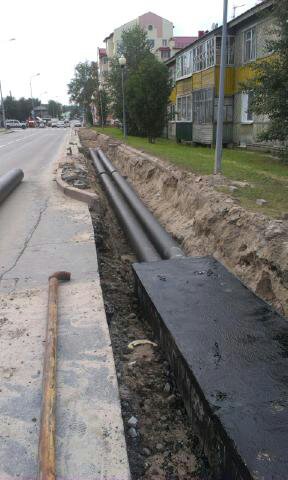 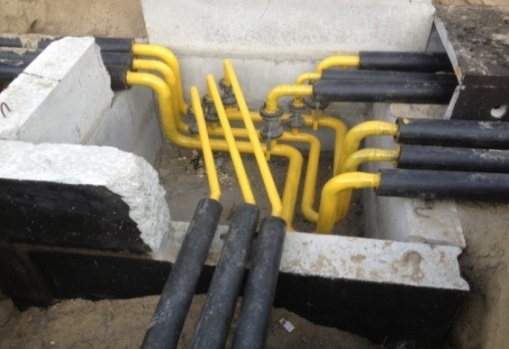 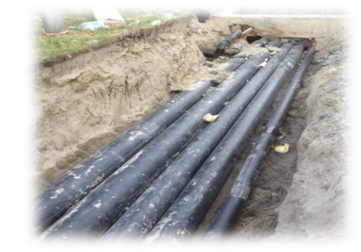 № п/пИсточник тепловой энергииПротяженность тепловых сетей, подлежащих перекладке, п.м.Протяженность тепловых сетей, подлежащих перекладке, п.м.Протяженность тепловых сетей, подлежащих перекладке, п.м.Протяженность тепловых сетей, подлежащих перекладке, п.м.Протяженность тепловых сетей, подлежащих перекладке, п.м.Протяженность тепловых сетей, подлежащих перекладке, п.м.Протяженность тепловых сетей, подлежащих перекладке, п.м.Протяженность тепловых сетей, подлежащих перекладке, п.м.Протяженность тепловых сетей, подлежащих перекладке, п.м.Протяженность тепловых сетей, подлежащих перекладке, п.м.№ п/пИсточник тепловой энергии20172018201920202021202220232024202520261Котельная №1 0070100000002Котельная №2 0006190000003Котельная №3 0156001207000004Котельная №4 000003600005Котельная №5 0000009110006Котельная комплекса ВУЗов 0000000121007Котельная №7 00000000127608Котельная №8 0000000002819Котельная №9 003405000000010Котельная №10 000257100000011Котельная №11 00008200000012Котельная №12 00000497000013Котельная №13 000900023600014Котельная №15 000000016860015Котельная №16 00000000361016Котельная №17 30000000000100017Котельная № 48, ул. Рябиновая001164000000018Котельная УВК  000000000019Котельная 10 МВт (Учхоз) 0000350000020Котельная Менделеева, 30000030000021Котельная №22 00000099000022Котельная Школы №3 000000000023Котельная №24 - "Школа №6" 000000000024Котельная ДК «Октябрь»00000000034025Котельная №26 000000000026Котельная «Больничный комплекс» (районная)000141400000027Котельная ОПНД 00009670000028Котельная №29 00000370000029Котельная Микрорайон 6 ж/д 75 квартала 000000000030Котельная №3100000005980031Котельная №32 000000002009032Котельная "Квартал малоэтажной застройки" (ул.Чкалова-Доронина-Шевченко-Чехова)000000000033Котельная Православного храма 00241000000034Котельная №35 000177600000035Котельная Сирина, 68б (95 кв. ж/д) 000000000036Котельная Театрально-концертного комплекса 00000921000037Котельная Музей геологии, нефти и газа 000000000038Котельная №39 ОМК000000011620039Котельная Гидронамыв (микрорайон 11 ж/д) 000000000040Котельная СУ-967 000000000041Котельная Дзержинского, 30 (96кв ж/д) 000000000042Котельная Кирова 35 00043200000043Котельная Ленина 8 000000000044Котельная 2-очередь жил. микр-она ул.Дунина-Горкавича №1, 2  000000000045Котельная Юридический институт для подготовки специалистов системы МВД РФ 000000000046Котельная Школа № 8 000000000047Котельная Пож.депо на 8 авт. 5,15 МВт 000000000048Котельная мкр. Менделеева-Шевченко-Строителей000000000049Котельная Станция скорой медицинской помощи000000000050КУ «Строителей, 12б»000114200000051Котельная Памятный знак Первооткрывателям Сибири (Стелла)000000000052Крышная котельная по ул. Гагарина, 35000000000053Котельная на 24,7 МВт мкр. "Иртыш"000000000054Котельная «Гагарина, 220а»00000030500055КУ «Кирова, 3А»000000000056Котельная по ул. Грибная, 8000000000057Котельная по ул. Доронина, 8000000000058Котельная по ул. Югорская, 1000000000059Котельная по ул. Югорская, 5000000000060Котельная по ул. Югорская, 9000000000061Котельная по ул. Югорская, 11000000000062Котельная по ул. Югорская, 130000000000Теплоснабжающая организацияПротяженность тепловых сетей, подлежащих перекладке, п.м.Протяженность тепловых сетей, подлежащих перекладке, п.м.Протяженность тепловых сетей, подлежащих перекладке, п.м.Протяженность тепловых сетей, подлежащих перекладке, п.м.Протяженность тепловых сетей, подлежащих перекладке, п.м.Протяженность тепловых сетей, подлежащих перекладке, п.м.Протяженность тепловых сетей, подлежащих перекладке, п.м.Протяженность тепловых сетей, подлежащих перекладке, п.м.Протяженность тепловых сетей, подлежащих перекладке, п.м.Протяженность тепловых сетей, подлежащих перекладке, п.м.Протяженность тепловых сетей, подлежащих перекладке, п.м.Протяженность тепловых сетей, подлежащих перекладке, п.м.Протяженность тепловых сетей, подлежащих перекладке, п.м.Протяженность тепловых сетей, подлежащих перекладке, п.м.Протяженность тепловых сетей, подлежащих перекладке, п.м.Протяженность тепловых сетей, подлежащих перекладке, п.м.Теплоснабжающая организация2017201820192020202120222023202420252026202720282029203020312032АО «Управление теплоснабжения и инженерных сетей»30015655118044302918542442356736461621000000ООО «ЮграТеплоГазСтрой»50505050501001005050505050505000ОАО «Обьгаз»500000005050505050505000МП «Ханты-Мансийскгаз»501001001001001001001001001001505010050500БУ ХМАО-Югры «ДЭСЗ»0000000000000000АО «ГК «Северавтодор» филиал №50000000000000000ТСО не определена0000000000000000ИТОГО по г. Ханты-Мансийску45030656618194317920542642376738461821250150200150500Единица территориального деленияПротяженность тепловых сетей, подлежащих перекладке, п.м.Протяженность тепловых сетей, подлежащих перекладке, п.м.Протяженность тепловых сетей, подлежащих перекладке, п.м.Протяженность тепловых сетей, подлежащих перекладке, п.м.Протяженность тепловых сетей, подлежащих перекладке, п.м.Протяженность тепловых сетей, подлежащих перекладке, п.м.Протяженность тепловых сетей, подлежащих перекладке, п.м.Протяженность тепловых сетей, подлежащих перекладке, п.м.Протяженность тепловых сетей, подлежащих перекладке, п.м.Протяженность тепловых сетей, подлежащих перекладке, п.м.Протяженность тепловых сетей, подлежащих перекладке, п.м.Протяженность тепловых сетей, подлежащих перекладке, п.м.Протяженность тепловых сетей, подлежащих перекладке, п.м.Протяженность тепловых сетей, подлежащих перекладке, п.м.Протяженность тепловых сетей, подлежащих перекладке, п.м.Протяженность тепловых сетей, подлежащих перекладке, п.м.Единица территориального деления2017201820192020202120222023202420252026202720282029203020312032Центральный район10050410650010140710908193435771150100100100500Нагорный район3001561405502274501216178641110005000000Район Самарово5050100309382050286005050005000Поселок Горный05050505054750000000000Район Восточный000000000005050000Район ОМК000035001162000050000Район Береговой0000000000000000ИТОГО по г. Ханты-Мансийску45030656618194317920542642376738461821250150200150500ПоказательЕдиница измерения20172018201920202021202220272032АО «Управление теплоснабжения и инженерных сетей»АО «Управление теплоснабжения и инженерных сетей»АО «Управление теплоснабжения и инженерных сетей»АО «Управление теплоснабжения и инженерных сетей»АО «Управление теплоснабжения и инженерных сетей»АО «Управление теплоснабжения и инженерных сетей»АО «Управление теплоснабжения и инженерных сетей»АО «Управление теплоснабжения и инженерных сетей»АО «Управление теплоснабжения и инженерных сетей»АО «Управление теплоснабжения и инженерных сетей»Перспективный топливный балансПерспективный топливный балансПерспективный топливный балансПерспективный топливный балансПерспективный топливный балансПерспективный топливный балансПерспективный топливный балансПерспективный топливный балансПерспективный топливный балансПерспективный топливный балансВыработка тепловой энергииГкал493043494427495132500271507355510879540603585856Отпуск в сетьГкал487219488574489276494374501387504895534350579103Полезный отпускГкал433910434797435454440121446382449519476136517626Расход условного топлива на выработку тепловой энергииту.т8023079270793648004481161817218535991769Расход натурального топлива на выработку тепловой энергиитыс. м36742066613666936726468202686737173077117УРУТ на выработку тепловой энергиикгу.т/Гкал162,72160,33160,29160,00159,97159,96157,90156,64УРУТ на отпуск в сетькгу.т/Гкал164,67162,25162,21161,91161,87161,86159,74158,47УРУТ на полезный отпусккгу.т/Гкал184,90182,31182,26181,87181,82181,80179,27177,29Расходы топлива по временам годаРасходы топлива по временам годаРасходы топлива по временам годаРасходы топлива по временам годаРасходы топлива по временам годаРасходы топлива по временам годаРасходы топлива по временам годаРасходы топлива по временам годаРасходы топлива по временам годаРасходы топлива по временам годаМаксимальный часовой расход условного топлива на выработку тепловой энергии в зимний периодкгу.т/ч2543525169252292545825824260132733129400Максимальный часовой расход условного топлива на выработку тепловой энергии в летний периодкгу.т/ч29662935294229683011303331873428Максимальный часовой расход условного топлива на выработку тепловой энергии в переходный периодкгу.т/ч54575315526252805334534952715634Годовой расход условного топлива на выработку тепловой энергии в зимний периодту.т7237371616717877244073480740187776883656Годовой расход условного топлива на выработку тепловой энергии в летний периодту.т73257249726673327437749278718467Годовой расход условного топлива на выработку тепловой энергии в переходный периодту.т78587654757776047681770375908113ООО «ЮграТеплоГазСтрой»ООО «ЮграТеплоГазСтрой»ООО «ЮграТеплоГазСтрой»ООО «ЮграТеплоГазСтрой»ООО «ЮграТеплоГазСтрой»ООО «ЮграТеплоГазСтрой»ООО «ЮграТеплоГазСтрой»ООО «ЮграТеплоГазСтрой»ООО «ЮграТеплоГазСтрой»ООО «ЮграТеплоГазСтрой»Перспективный топливный балансПерспективный топливный балансПерспективный топливный балансПерспективный топливный балансПерспективный топливный балансПерспективный топливный балансПерспективный топливный балансПерспективный топливный балансПерспективный топливный балансПерспективный топливный балансВыработка тепловой энергииГкал5812466044711627203872009719797183271685Отпуск в сетьГкал5683464591696037046270433704047026070116Полезный отпускГкал5413460994654416622566225662256622566225Расход условного топлива на выработку тепловой энергииту.т977611108119691211612111117181166911183Расход натурального топлива на выработку тепловой энергиитыс. м382159334100581018210177984798059397УРУТ на выработку тепловой энергиикгу.т/Гкал168,19168,19168,19168,19168,19162,80162,44156,00УРУТ на отпуск в сетькгу.т/Гкал172,01171,97171,96171,95171,95166,44166,08159,49УРУТ на полезный отпусккгу.т/Гкал180,59182,11182,89182,95182,88176,94176,20168,86Расходы топлива по временам годаРасходы топлива по временам годаРасходы топлива по временам годаРасходы топлива по временам годаРасходы топлива по временам годаРасходы топлива по временам годаРасходы топлива по временам годаРасходы топлива по временам годаРасходы топлива по временам годаРасходы топлива по временам годаМаксимальный часовой расход условного топлива на выработку тепловой энергии в зимний периодкгу.т/ч30843552385539073905376937563607Максимальный часовой расход условного топлива на выработку тепловой энергии в летний периодкгу.т/ч360414449456455440438421Максимальный часовой расход условного топлива на выработку тепловой энергии в переходный периодкгу.т/ч695695695694694689682639Годовой расход условного топлива на выработку тепловой энергии в зимний периодту.т877510107109691111711112107261068610262Годовой расход условного топлива на выработку тепловой энергии в летний периодту.т8881023111011251125108610821039Годовой расход условного топлива на выработку тепловой энергии в переходный периодту.т1001100110001000999992982921ОАО «Обьгаз»ОАО «Обьгаз»ОАО «Обьгаз»ОАО «Обьгаз»ОАО «Обьгаз»ОАО «Обьгаз»ОАО «Обьгаз»ОАО «Обьгаз»ОАО «Обьгаз»ОАО «Обьгаз»Перспективный топливный балансПерспективный топливный балансПерспективный топливный балансПерспективный топливный балансПерспективный топливный балансПерспективный топливный балансПерспективный топливный балансПерспективный топливный балансПерспективный топливный балансПерспективный топливный балансВыработка тепловой энергииГкал2783027828278262782427823278212781227802Отпуск в сетьГкал2720127199271972719627194271922718327174Полезный отпускГкал2693026930269302693026930269302693026930Расход условного топлива на выработку тепловой энергииту.т45124512451245114511451143394337Расход натурального топлива на выработку тепловой энергиитыс. м337923792379137913791379136463645УРУТ на выработку тепловой энергиикгу.т/Гкал162,14162,14162,14162,14162,14162,14156,00156,00УРУТ на отпуск в сетькгу.т/Гкал165,89165,89165,89165,89165,89165,89159,61159,61УРУТ на полезный отпусккгу.т/Гкал167,56167,54167,53167,52167,51167,50161,11161,05Расходы топлива по временам годаРасходы топлива по временам годаРасходы топлива по временам годаРасходы топлива по временам годаРасходы топлива по временам годаРасходы топлива по временам годаРасходы топлива по временам годаРасходы топлива по временам годаРасходы топлива по временам годаРасходы топлива по временам годаМаксимальный часовой расход условного топлива на выработку тепловой энергии в зимний периодкгу.т/ч14231423142314231422142213681368Максимальный часовой расход условного топлива на выработку тепловой энергии в летний периодкгу.т/ч166166166166166166160159Максимальный часовой расход условного топлива на выработку тепловой энергии в переходный периодкгу.т/ч322322322322322322310310Годовой расход условного топлива на выработку тепловой энергии в зимний периодту.т40494048404840484048404738933891Годовой расход условного топлива на выработку тепловой энергии в летний периодту.т410410410410410410394394Годовой расход условного топлива на выработку тепловой энергии в переходный периодту.т464464464464464464446446МП «Ханты-Мансийскгаз»МП «Ханты-Мансийскгаз»МП «Ханты-Мансийскгаз»МП «Ханты-Мансийскгаз»МП «Ханты-Мансийскгаз»МП «Ханты-Мансийскгаз»МП «Ханты-Мансийскгаз»МП «Ханты-Мансийскгаз»МП «Ханты-Мансийскгаз»МП «Ханты-Мансийскгаз»Перспективный топливный балансПерспективный топливный балансПерспективный топливный балансПерспективный топливный балансПерспективный топливный балансПерспективный топливный балансПерспективный топливный балансПерспективный топливный балансПерспективный топливный балансПерспективный топливный балансВыработка тепловой энергииГкал3077130761307503074030729307193066730614Отпуск в сетьГкал3007630066300553004530035300252997329922Полезный отпускГкал2853728537285372853728537285372853728537Расход условного топлива на выработку тепловой энергииту.т52005198519651955193519147844776Расход натурального топлива на выработку тепловой энергиитыс. м343704368436743654364436240204013УРУТ на выработку тепловой энергиикгу.т/Гкал168,99168,99168,99168,99168,99168,99156,00156,00УРУТ на отпуск в сетькгу.т/Гкал172,89172,89172,89172,89172,89172,89159,61159,61УРУТ на полезный отпусккгу.т/Гкал182,21182,15182,09182,03181,97181,90167,64167,35Расходы топлива по временам годаРасходы топлива по временам годаРасходы топлива по временам годаРасходы топлива по временам годаРасходы топлива по временам годаРасходы топлива по временам годаРасходы топлива по временам годаРасходы топлива по временам годаРасходы топлива по временам годаРасходы топлива по временам годаМаксимальный часовой расход условного топлива на выработку тепловой энергии в зимний периодкгу.т/ч17811781178017791779177816391636Максимальный часовой расход условного топлива на выработку тепловой энергии в летний периодкгу.т/ч208208208207207207191191Максимальный часовой расход условного топлива на выработку тепловой энергии в переходный периодкгу.т/ч9191919191918484Годовой расход условного топлива на выработку тепловой энергии в зимний периодту.т50685067506550635062506046634655Годовой расход условного топлива на выработку тепловой энергии в летний периодту.т513513513512512512472471Годовой расход условного топлива на выработку тепловой энергии в переходный периодту.т132132131131131131121120БУ ХМАО-Югры «ДЭСЗ»БУ ХМАО-Югры «ДЭСЗ»БУ ХМАО-Югры «ДЭСЗ»БУ ХМАО-Югры «ДЭСЗ»БУ ХМАО-Югры «ДЭСЗ»БУ ХМАО-Югры «ДЭСЗ»БУ ХМАО-Югры «ДЭСЗ»БУ ХМАО-Югры «ДЭСЗ»БУ ХМАО-Югры «ДЭСЗ»БУ ХМАО-Югры «ДЭСЗ»Перспективный топливный балансПерспективный топливный балансПерспективный топливный балансПерспективный топливный балансПерспективный топливный балансПерспективный топливный балансПерспективный топливный балансПерспективный топливный балансПерспективный топливный балансПерспективный топливный балансВыработка тепловой энергииГкал4167741673416694166641662416584164042033Отпуск в сетьГкал4075640752407484074540741407384071941104Полезный отпускГкал4021440214402144021440214402144021440605Расход условного топлива на выработку тепловой энергииту.т66686668666766666666657364966557Расход натурального топлива на выработку тепловой энергиитыс. м356045603560356025602552454595510УРУТ на выработку тепловой энергиикгу.т/Гкал160,00160,00160,00160,00160,00157,79156,00156,00УРУТ на отпуск в сетькгу.т/Гкал163,62163,62163,62163,62163,62161,35159,53159,53УРУТ на полезный отпусккгу.т/Гкал165,82165,81165,79165,78165,76163,45161,53161,48Расходы топлива по временам годаРасходы топлива по временам годаРасходы топлива по временам годаРасходы топлива по временам годаРасходы топлива по временам годаРасходы топлива по временам годаРасходы топлива по временам годаРасходы топлива по временам годаРасходы топлива по временам годаРасходы топлива по временам годаМаксимальный часовой расход условного топлива на выработку тепловой энергии в зимний периодкгу.т/ч23272327232723272327229422672289Максимальный часовой расход условного топлива на выработку тепловой энергии в летний периодкгу.т/ч271271271271271268264267Максимальный часовой расход условного топлива на выработку тепловой энергии в переходный периодкгу.т/ч3232323232313131Годовой расход условного топлива на выработку тепловой энергии в зимний периодту.т66226622662166216620652864516513Годовой расход условного топлива на выработку тепловой энергии в летний периодту.т670670670670670661653659Годовой расход условного топлива на выработку тепловой энергии в переходный периодту.т4646464646454545АО «ГК «Северавтодор» филиал №5АО «ГК «Северавтодор» филиал №5АО «ГК «Северавтодор» филиал №5АО «ГК «Северавтодор» филиал №5АО «ГК «Северавтодор» филиал №5АО «ГК «Северавтодор» филиал №5АО «ГК «Северавтодор» филиал №5АО «ГК «Северавтодор» филиал №5АО «ГК «Северавтодор» филиал №5АО «ГК «Северавтодор» филиал №5Перспективный топливный балансПерспективный топливный балансПерспективный топливный балансПерспективный топливный балансПерспективный топливный балансПерспективный топливный балансПерспективный топливный балансПерспективный топливный балансПерспективный топливный балансПерспективный топливный балансВыработка тепловой энергииГкал48404840484048404840484048404840Отпуск в сетьГкал48304830483048304830483048304830Полезный отпускГкал47804780478047804780478047804780Расход условного топлива на выработку тепловой энергииту.т756756756756756756756756Расход натурального топлива на выработку тепловой энергиитыс. м3635635635635635635635635УРУТ на выработку тепловой энергиикгу.т/Гкал156,17156,17156,17156,17156,17156,17156,17156,17УРУТ на отпуск в сетькгу.т/Гкал156,50156,50156,50156,50156,50156,50156,50156,50УРУТ на полезный отпусккгу.т/Гкал158,13158,13158,13158,13158,13158,13158,13158,13Расходы топлива по временам годаРасходы топлива по временам годаРасходы топлива по временам годаРасходы топлива по временам годаРасходы топлива по временам годаРасходы топлива по временам годаРасходы топлива по временам годаРасходы топлива по временам годаРасходы топлива по временам годаРасходы топлива по временам годаМаксимальный часовой расход условного топлива на выработку тепловой энергии в зимний периодкгу.т/ч266266266266266266266266Максимальный часовой расход условного топлива на выработку тепловой энергии в летний периодкгу.т/ч3131313131313131Максимальный часовой расход условного топлива на выработку тепловой энергии в переходный периодкгу.т/ч00000000Годовой расход условного топлива на выработку тепловой энергии в зимний периодту.т756756756756756756756756Годовой расход условного топлива на выработку тепловой энергии в летний периодту.т7777777777777777Годовой расход условного топлива на выработку тепловой энергии в переходный периодту.т00000000ИТОГО по существующим системам теплоснабженияИТОГО по существующим системам теплоснабженияИТОГО по существующим системам теплоснабженияИТОГО по существующим системам теплоснабженияИТОГО по существующим системам теплоснабженияИТОГО по существующим системам теплоснабженияИТОГО по существующим системам теплоснабженияИТОГО по существующим системам теплоснабженияИТОГО по существующим системам теплоснабженияИТОГО по существующим системам теплоснабженияПерспективный топливный балансПерспективный топливный балансПерспективный топливный балансПерспективный топливный балансПерспективный топливный балансПерспективный топливный балансПерспективный топливный балансПерспективный топливный балансПерспективный топливный балансПерспективный топливный балансВыработка тепловой энергииГкал656286665574671379677379684417687896717393762831Отпуск в сетьГкал646916656012661711667651674620678083707316752248Полезный отпускГкал588505596252601357606807613067616205642821684704Расход условного топлива на выработку тепловой энергииту.т107142107512108464109289110398110470113401119378Расход натурального топлива на выработку тепловой энергиитыс. м390036903469114691839927719283295295100317УРУТ на выработку тепловой энергиикгу.т/Гкал163,26161,53161,55161,34161,30160,59158,07156,49УРУТ на отпуск в сетькгу.т/Гкал165,62163,89163,91163,69163,64162,92160,33158,69УРУТ на полезный отпусккгу.т/Гкал182,06180,31180,37180,10180,07179,27176,41174,35Расходы топлива по временам годаРасходы топлива по временам годаРасходы топлива по временам годаРасходы топлива по временам годаРасходы топлива по временам годаРасходы топлива по временам годаРасходы топлива по временам годаРасходы топлива по временам годаРасходы топлива по временам годаРасходы топлива по временам годаМаксимальный часовой расход условного топлива на выработку тепловой энергии в зимний периодкгу.т/ч3431534517348793516035523355433662638565Максимальный часовой расход условного топлива на выработку тепловой энергии в летний периодкгу.т/ч40014025406741004142414442714497Максимальный часовой расход условного топлива на выработку тепловой энергии в переходный периодкгу.т/ч65976455640264196472648263776697Годовой расход условного топлива на выработку тепловой энергии в зимний периодту.т976429821699245100044101077101135104218109733Годовой расход условного топлива на выработку тепловой энергии в летний периодту.т98839941100451012610230102361054811107Годовой расход условного топлива на выработку тепловой энергии в переходный периодту.т95009295921892449320933591849644Новые теплоисточникиНовые теплоисточникиНовые теплоисточникиНовые теплоисточникиНовые теплоисточникиНовые теплоисточникиНовые теплоисточникиНовые теплоисточникиНовые теплоисточникиНовые теплоисточникиПерспективный топливный балансПерспективный топливный балансПерспективный топливный балансПерспективный топливный балансПерспективный топливный балансПерспективный топливный балансПерспективный топливный балансПерспективный топливный балансПерспективный топливный балансПерспективный топливный балансВыработка тепловой энергииГкал1345970818615229752544631294347882352913Отпуск в сетьГкал1306942518073223062470530382337749342634Полезный отпускГкал1244897617212212442352828936321666326318Расход условного топлива на выработку тепловой энергииту.т210151429043584397048825427055054Расход натурального топлива на выработку тепловой энергиитыс. м3176127324403012333641024560546264УРУТ на выработку тепловой энергиикгу.т/Гкал156,00156,00156,00156,00156,00156,00156,00156,00УРУТ на отпуск в сетькгу.т/Гкал160,68160,68160,68160,68160,68160,68160,68160,68УРУТ на полезный отпусккгу.т/Гкал168,71168,71168,71168,71168,71168,71168,71168,71Расходы топлива по временам годаРасходы топлива по временам годаРасходы топлива по временам годаРасходы топлива по временам годаРасходы топлива по временам годаРасходы топлива по временам годаРасходы топлива по временам годаРасходы топлива по временам годаРасходы топлива по временам годаРасходы топлива по временам годаМаксимальный часовой расход условного топлива на выработку тепловой энергии в зимний периодкгу.т/ч684899371157128115751751217765Максимальный часовой расход условного топлива на выработку тепловой энергии в летний периодкгу.т/ч85710913514918420422071Максимальный часовой расход условного топлива на выработку тепловой энергии в переходный периодкгу.т/ч128616520422627730843129Годовой расход условного топлива на выработку тепловой энергии в зимний периодту.т193139026663291364544824982850549Годовой расход условного топлива на выработку тепловой энергии в летний периодту.т2014127033336945450435116Годовой расход условного топлива на выработку тепловой энергии в переходный периодту.т1712423829332540044414505ИТОГО по всем системам теплоснабженияИТОГО по всем системам теплоснабженияИТОГО по всем системам теплоснабженияИТОГО по всем системам теплоснабженияИТОГО по всем системам теплоснабженияИТОГО по всем системам теплоснабженияИТОГО по всем системам теплоснабженияИТОГО по всем системам теплоснабженияИТОГО по всем системам теплоснабженияИТОГО по всем системам теплоснабженияПерспективный топливный балансПерспективный топливный балансПерспективный топливный балансПерспективный топливный балансПерспективный топливный балансПерспективный топливный балансПерспективный топливный балансПерспективный топливный балансПерспективный топливный балансПерспективный топливный балансВыработка тепловой энергииГкал65763167528168999470035470986371919010652741115744Отпуск в сетьГкал64822266543767978368995769932470846510450651094882Полезный отпускГкал5897496052286185696280506365956451409644871011022Расход условного топлива на выработку тепловой энергииту.т107352109026111368112873114367115352167671174432Расход натурального топлива на выработку тепловой энергиитыс. м3902129161893586948519610796934140900146582УРУТ на выработку тепловой энергиикгу.т/Гкал163,24161,45161,40161,17161,11160,39157,40156,34УРУТ на отпуск в сетькгу.т/Гкал165,61163,84163,83163,59163,54162,82160,44159,32УРУТ на полезный отпусккгу.т/Гкал182,03180,14180,04179,72179,65178,80173,84172,53Расходы топлива по временам годаРасходы топлива по временам годаРасходы топлива по временам годаРасходы топлива по временам годаРасходы топлива по временам годаРасходы топлива по временам годаРасходы топлива по временам годаРасходы топлива по временам годаРасходы топлива по временам годаРасходы топлива по временам годаМаксимальный часовой расход условного топлива на выработку тепловой энергии в зимний периодкгу.т/ч3438335006358163631636803371185413856330Максимальный часовой расход условного топлива на выработку тепловой энергии в летний периодкгу.т/ч40094082417642344291432863126568Максимальный часовой расход условного топлива на выработку тепловой энергии в переходный периодкгу.т/ч66096541656766236698676094629826Годовой расход условного топлива на выработку тепловой энергии в зимний периодту.т9783599607101912103335104722105618154046160282Годовой расход условного топлива на выработку тепловой энергии в летний периодту.т990210082103151045910599106901559216223Годовой расход условного топлива на выработку тепловой энергии в переходный периодту.т9517941994569537964597341362514150Наименование объекта строительстваРайонРасчётная тепловая нагрузка по укрупненным показателям, Гкал/чРасчётная тепловая нагрузка по укрупненным показателям, Гкал/чРасчётная тепловая нагрузка по укрупненным показателям, Гкал/чПотребление тепловой энергии, Гкал/годПотребление тепловой энергии, Гкал/годПотребление тепловой энергии, Гкал/годРасход газа по норме, тыс.м3/годРасход газа по средневзвешенному КПД тыс.м3/годЧасовой расход газа по средневзвешенному КПД тыс.м3/чРасход газа по средневзвешенному КПД в летний период тыс.м3/чРасход газа по средневзвешенному КПД в переходный период тыс.м3/чНаименование объекта строительстваРайонотопление и вентиляцияГВСВсегоОтоплениеГВСВсегоРасход газа по норме, тыс.м3/годРасход газа по средневзвешенному КПД тыс.м3/годЧасовой расход газа по средневзвешенному КПД тыс.м3/чРасход газа по средневзвешенному КПД в летний период тыс.м3/чРасход газа по средневзвешенному КПД в переходный период тыс.м3/чОдноквартирные жилые домаВосточный4.410.655.0612824571918543250324990.7460.0960.364Производственно-складские помещения, административно-деловая зона   Центральный20.324.0624.3859131336429277212524125013.5970.5991.754Малоэтажная застройкаОМК1.590.271.864631224968799299270.2790.0410.136№ п/пНаименование теплоисточникаАдресВид основного топливаВид резервного топливаОбъем бака резервного топлива, м3№ п/пНаименование теплоисточникаАдресВид основного топливаВид резервного топливаОбъем бака резервного топлива, м3АО «Управление теплоснабжения и инженерных сетей»АО «Управление теплоснабжения и инженерных сетей»АО «Управление теплоснабжения и инженерных сетей»АО «Управление теплоснабжения и инженерных сетей»АО «Управление теплоснабжения и инженерных сетей»АО «Управление теплоснабжения и инженерных сетей»1Котельная №1 ул. Пионерская, 27aгазд/топл.12Котельная №2 ул. Дзержинского, 41агазд/топл.13Котельная №3 ул. Гагарина, 58газд/топл.3,44Котельная №4 ул. Шевченко, 29газд/топл.15Котельная №5 ул. Спортивная, 7газд/топл.0,86Котельная комплекса ВУЗов ул. Гагарина, 16газд/топл.17Котельная №7 ул. Маяковского, 19газд/топл.18Котельная №8 ул. Комсомольская, 38-aгазд/топл.19Котельная №9 ул. Чехова, 74газд/топл.1010Котельная №10 ул. Заводская, 7газд/топл.111Котельная №11 ул. Кирова, 3-aгазд/топл.612Котельная №12 пос. Ф. Горнаягазд/топл.113Котельная №13 ул. Горького, 18газд/топл.314Котельная №15 ул. Сутормина, 20газд/топл.4,515Котельная №16 ул. Гагарина, 89-aгазд/топл.116Котельная №17 пер. Южный, 16-aгазд/топл.0,817Котельная № 48, ул. Рябиноваяул. Рябиноваягазд/топл.0,7518Котельная УВК  ул. Островского, 37газд/топл.1,519Котельная 10 МВт (Учхоз) ул. Осенняягазд/топл.120Котельная Менделеева №3 ул. Менделеева, 3газд/топл.121Котельная №22 ул. Калинина, 77-агазд/топл.122Котельная Школы №3 ул. Маяковского, 7газд/топл.1,523Котельная  №24 - "Школа №6" ул. Рознина, 36газд/топл.124Котельная ДК «Октябрь»ул. Дзержинского, 7газд/топл.125Котельная №26 ул. Рознина, 70-бгазд/топл.1,826Котельная «Больничный комплекс» (районная)ул. Пионерская (район ж/д 115)газд/топл.427Котельная ОПНД ул. Гагарина, 106газд/топл.0,828Котельная №29 ул. Ленина, 49-aгазд/топл.1,129Котельная Микрорайон 6 ж/д 75 квартала ул. Мира, 52aгазд/топл.130Котельная №31ул. Мира, 115-агазд/топл.
(нефть)1,4
(18)31Котельная №32 ул. Пионерская, 13-бгазд/топл.332Котельная "Квартал малоэтажной застройки" (ул.Чкалова-Доронина-Шевченко-Чехова)ул. Шевченкогазнетнет33Котельная Православного храма ул. Гагарина, 27газд/топл.134Котельная №35 ул. Рознина, 16газд/топл.135Котельная Сирина, 68б (95 кв. ж/д) ул. Сирина, 68бгазнет136Котельная Театрально-концертного комплекса ул. Комсомольская, 63газд/топл137Котельная Музей геологии, нефти и газа ул. Чехова, 11газнетнет38Котельная №39 ОМКул. Малиновая, 8газд/топл.4,939Котельная Гидронамыв (микрорайон 11 ж/д) ул. Ямскаягазд/топл.140Котельная СУ-967 п. Горныйгазд/топл.241Котельная Дзержинского, 30 (96кв ж/д) ул. Дзержинского, 30газнетнет42Котельная Кирова 35 ул. Свободы, 36газд/топл.0,843Котельная Ленина 8 ул. Ленина 8газнетнет44Котельная 2-очередь жил. микр-она ул.Дунина-Горкавича №1, 2  ул. Дунина-Горкавичагазд/топл.145Котельная Юридический институт для подготовки специалистов системы МВД РФ ул. Студенческая, 19газд/топл.25
146Котельная Школа № 8 ул. Гагарина, 133-агазд/топл.147Котельная Пож.депо на 8 авт. 5,15 МВт ул. Студенческая, 8газд/топл.148Котельная мкр. Менделеева-Шевченко-Строителейул. Строителей, 90aгазд/топл.149Котельная Станция скорой медицинской помощиул. Привольнаягазд/топл.150Котельная Назымская НГРЭ (аренда)ул. Строителей, 12газнетнет51Котельная Памятный знак Первооткрывателям Сибири (Стелла)пр. Первооткрывателей, 1газнетнет52Крышная котельная по ул. Гагарина, 39ул. Гагарина, 39газнетнет53Котельная на 24,7 МВт мкр. "Иртыш"ул. Объезднаягазнетнет54Котельная Гранильно-ювелирного производстваул. Свободы, 2газнетнет55Котельная по ул. Грибная, 8ул. Грибная, 8газнетнет56Котельная "Велпас" ул. Гагарина, 220aгазнетнет57Котельная по ул. Доронина, 8ул. Доронина, 8газнетнет58Котельная по ул. Югорская, 1ул. Югорская, 1газнетнет59Котельная по ул. Югорская, 5ул. Югорская, 5газнетнет60Котельная по ул. Югорская, 9ул. Югорская, 9газнетнет61Котельная по ул. Югорская, 11ул. Югорская, 11газнетнет62Котельная по ул. Югорская, 13ул. Югорская, 13газнетнетООО «ЮграТеплоГазСтрой»ООО «ЮграТеплоГазСтрой»ООО «ЮграТеплоГазСтрой»ООО «ЮграТеплоГазСтрой»ООО «ЮграТеплоГазСтрой»ООО «ЮграТеплоГазСтрой»63Котельная "Инженерный корпус" ул. Б.Щербины,1газд/топл.164Котельная "Автовокзал" ул.Б.Щербины,3газд/топл.165Котельная "Администрация Ханты-Мансийского района" ул. Гагарина, 214газнетнет66Котельная "Посадская 16А" ул. Посадская,16Aгазнетнет67Крышная котельная мощностью 0.63 МВтул. Ленина, 109газд/топл.168Отдельно стоящая блок-модульная котельная мощностью 16.05 МВт ул. Ледовая-Ямскаягазд/топл.0,869Отдельно стоящая блок-модульная котельная мощностью 12.6 МВтул.Энгельса, 45газд/топл.0,870Котельная мощностью 7.4 МВт "Рыборазводный завод" ул. Индустриальная район протоки Ретечнаягазд/топл.5071Автоматизированная блочная котельная на ул. Красноармейской, 35ул. Красноармейская, 35газнетнет72Котельная жилого дома по ул. Доронина, 6ул. Доронина, 6газнетнет73Котельная "Ханты-Мансийский Банк"ул. Мира, 38газнетнет74Крышная котельная административного здания по ул. Комсомольская, 61ул. Комсомольская, 61газнетнет75Котельная жилого дома по ул. Энгельса, 54ул. Энгельса, 54газнетнет76Котельная "Гостиный двор"ул. Энгельса, 1газнетнет77Крышная котельная административного здания по ул. Мира, 27ул. Мира, 27газнетнет78Котельная жилого дома по ул. Конева, 18ул. Конева, 18газнетнет79Котельная офис ООО "ЮТГС"ул. Рябиновая, 13агазнетнетОАО «Обьгаз»ОАО «Обьгаз»ОАО «Обьгаз»ОАО «Обьгаз»ОАО «Обьгаз»ОАО «Обьгаз»80Котельная "База Обьгаз" ул. Мира, 120газнетнет81Крышная котельная "Мира 51" ул. Мира, 51газнетнет82Котельная "Ледовый дворец" ул. Ледовая, 1газнетнет83Котельная "Стадион" ул. Отрадная, 9газнетнет84Котельная квартала Энгельса-Коминтерна ул. Комсомольская, 21газнетнет85Котельная к объекту ПУ-10 ул. Уральская, 11газд/топл.186Котельная "Ледовый дворец (2-я очередь)" ул. Ледовая, 1газд/топл.187Котельная "Хвойный Урман" ул. Ледоваягазнетнет88Котельная "Северречфлот"ЗатонгазнетнетМП «Ханты-Мансийскгаз»МП «Ханты-Мансийскгаз»МП «Ханты-Мансийскгаз»МП «Ханты-Мансийскгаз»МП «Ханты-Мансийскгаз»МП «Ханты-Мансийскгаз»89Газовая котельная "Городское кладбище 5 км а/д Ханты-Мансийск-Тюмень"  Тобольский тракт, 15газнетнет90Автоматическая блочно-модульная котельная "Наблюдательный комплекс и метеорологическая площадка с пожарным постом" Тобольский тракт, 3газнетнет91Автоматическая газовая котельная "Общежитие ОТРК "Югра" ул. Ленина, 64газнетнет92Автоматическая блочно-модульная котельная "Ляминская РЭБ" ул. Сутормина, 1газнетнет93Автоматическая газовая котельная "Временные общежития ПУ-10"  ул. Студенческая, 1газнетнет94Автоматическая газовая котельная "База Энергонадзора" ул. Мира, 118Агазнетнет95Крышная газовая котельная Жилой дом по ул. Посадской, 6ул. Посадская, 6газнетнет96Крышная газовая котельная Жилой дом по ул. Дунина-Горкавича, 5ул. Дунина-Горкавича, 5газнетнет97Крышная газовая котельная Жилой дом по ул. Дунина-Горкавича, 7ул. Дунина-Горкавича, 7газнетнет98Газовая блочно-модульная котельная "Студгородок"ул. Студенческаягазнетнет99Газовая автоматическая котельная"Общежитие на 162 места"(ЮФМШ)ул. Мира, 124/1газнетнет100Крышная газовая котельная Жилой дом по ул. Ленина, 40ул. Ленина, 40газнетнет101Крышная газовая котельная Жилой дом по ул. Ленина, 42ул. Ленина, 42газнетнет102Крышная газовая котельная Жилой дом по ул. Студенческая, 14ул. Студенческая, 14газнетнет103Крышная газовая котельная Жилой дом по ул. Студенческая, 16ул. Студенческая, 16газнетнет104Крышная газовая котельная Жилой дом по ул. Студенческая, 18ул. Студенческая, 18газнетнет105Крышная газовая котельная Жилой дом по ул. Студенческая, 20ул. Студенческая, 20газнетнет106Автоматическая газовая котельная в районе автовокзала "Набережная" ул. Щербины, 7газнетнет107Автоматическая газовая котельная д/с  Одуванчикул. Рассветная, 2газнетнет108Котельная "Павлика Морозова"ул. Павлика Морозова, 19газнетнет109Автоматизированная блочно-модульная водогрейная котельная "Водозабор Северный"ул. Водопроводная, 2газнетнет110Автоматизированная блочно-модульная водогрейная котельная по ул. Калинина, 117ул. Калинина, 117газнетнетБУ ХМАО-Югры «ДЭСЗ»БУ ХМАО-Югры «ДЭСЗ»БУ ХМАО-Югры «ДЭСЗ»БУ ХМАО-Югры «ДЭСЗ»БУ ХМАО-Югры «ДЭСЗ»БУ ХМАО-Югры «ДЭСЗ»111Котельная "Гаражи администрации ХМАО" ул. Шевченко, 49газнетнет112Крышная котельная ОАО "Северавтотранс" ул. Мира, 104газнетнет113Котельная "Дом Дружбы народов" ул. Мира, 14aгазнетнет114Котельная «Центр искусств для одаренных детей»ул. Пискунова, 3aгазнетнет115БМК ЮНИИИТул. Мира, 151газнетнет116Котельная по ул. Еловая, 34ул. Еловая, 34газнетнет117Котельная по ул. Еловая, 36ул. Еловая, 36газнетнет118Котельная "Картинная галерея" ул. Мира, 2aгазнетнет119Комплекс зданий Правительства ХМАО-Югры ул. Мира, 5газнетнет120Крышная котельная Окружная стоматологическая поликлиника ул. Рознина, 75газнетнет121Котельная СУР ул. Студенческая, 2газнетнетАО «ГК «Северавтодор» филиал №5АО «ГК «Северавтодор» филиал №5АО «ГК «Северавтодор» филиал №5АО «ГК «Северавтодор» филиал №5АО «ГК «Северавтодор» филиал №5АО «ГК «Северавтодор» филиал №5122Котельная АО «ГК «Северавтодор» филиал №5ул. Мира, 116газнетнет№ п/пИсточник тепловой энергииУстановленная мощность котельной, Гкал/чНормативный аварийный запас резервного топлива, м3№ п/пИсточник тепловой энергииУстановленная мощность котельной, Гкал/чНормативный аварийный запас резервного топлива, м31Котельная №1 12,92,32Котельная №2 9,91,83Котельная №3 5,20,94Котельная №4 8,01,45Котельная №5 3,40,66Котельная комплекса ВУЗов 15,52,87Котельная №7 8,01,48Котельная №8 6,91,29Котельная №9 28,24,510Котельная №10 19,13,411Котельная №11 15,02,612Котельная №12 0,50,113Котельная №13 0,50,114Котельная №15 20,03,615Котельная №16 7,51,516Котельная №17 6,41,217Котельная № 48, ул. Рябиновая6,01,218Котельная УВК  1,70,319Котельная 10 МВт (Учхоз) 8,61,520Котельная Менделеева, 35,20,921Котельная №22 10,32,822Котельная Школы №3 1,70,323Котельная №24 - "Школа №6" 4,30,824Котельная ДК «Октябрь»5,20,925Котельная №26 3,40,626Котельная «Больничный комплекс» (районная)30,15,427Котельная ОПНД 3,80,728Котельная №29 11,82,129Котельная Микрорайон 6 ж/д 75 квартала 3,40,630Котельная №318,01,431Котельная №32 17,03,032Котельная "Квартал малоэтажной застройки" (ул.Чкалова-Доронина-Шевченко-Чехова)6,51,233Котельная Православного храма 3,50,634Котельная №35 9,61,735Котельная Сирина, 68б (95 кв. ж/д) 1,80,436Котельная Театрально-концертного комплекса 11,22,337Котельная Музей геологии, нефти и газа 5,20,938Котельная №39 ОМК3,20,639Котельная Гидронамыв (микрорайон 11 ж/д) 10,31,940Котельная СУ-967 0,50,141Котельная Дзержинского, 30 (96кв ж/д) 1,70,342Котельная Кирова 35 4,00,743Котельная Ленина 8 1,70,344Котельная 2-очередь жил. микр-она ул.Дунина-Горкавича №1, 2  11,22,345Котельная Юридический институт для подготовки специалистов системы МВД РФ 21,53,946Котельная Школа № 8 1,80,347Котельная Пож.депо на 8 авт. 5,15 МВт 4,41,248Котельная мкр. Менделеева-Шевченко-Строителей4,30,849Котельная Станция скорой медицинской помощи1,70,350КУ «Строителей, 12б»2,01,451Котельная Памятный знак Первооткрывателям Сибири (Стелла)1,00,252Крышная котельная по ул. Гагарина, 352,40,453Котельная на 24,7 МВт мкр. "Иртыш"21,23,854Котельная «Гагарина, 220а»0,93,855КУ «Кирова, 3А»4,90,256Котельная по ул. Грибная, 80,90,157Котельная по ул. Доронина, 80,70,158Котельная по ул. Югорская, 11,00,159Котельная по ул. Югорская, 51,00,160Котельная по ул. Югорская, 91,90,161Котельная по ул. Югорская, 111,40,162Котельная по ул. Югорская, 131,10,163Котельная "Инженерный корпус" 0,40,164Котельная "Автовокзал" 0,80,165Котельная "Администрация Ханты-Мансийского района" 0,50,166Котельная "Посадская 16А" 0,40,167Крышная котельная мощностью 0.63 МВт0,50,168Отдельно стоящая блок-модульная котельная мощностью 16.05 МВт 13,82,569Отдельно стоящая блок-модульная котельная мощностью 12.6 МВт10,81,970Котельная мощностью 7.4 МВт "Рыборазводный завод" 6,41,171Автоматизированная блочная котельная на ул. Красноармейской, 350,30,172Котельная жилого дома по ул. Доронина, 60,40,173Котельная "Ханты-Мансийский Банк"1,20,274Крышная котельная административного здания по ул. Комсомольская, 610,70,175Котельная "Гостиный двор"4,80,476Крышная котельная административного здания по ул. Мира, 271,80,977Котельная жилого дома по ул. Конева, 180,30,378Котельная офис ООО "ЮТГС"1,30,179Котельная Конева, 30,40,280Котельная Югорская, 30,90,681Котельная жилого дома по ул. Энгельса, 542,10,282Котельная "База Обьгаз" 3,40,983Крышная котельная "Мира 51" 1,30,384Котельная "Ледовый дворец" 4,80,685Котельная "Стадион" 1,80,886Котельная квартала Энгельса-Коминтерна 3,41,087Котельная к объекту ПУ-10 4,40,188Котельная "Ледовый дворец (2-я очередь)" 4,40,289Котельная "Хвойный Урман" 0,50,190Котельная "Северречфлот"0,90,391Газовая котельная "Городское кладбище 5 км а/д Ханты-Мансийск-Тюмень" 0,30,992Автоматическая блочно-модульная котельная "Наблюдательный комплекс и метеорологическая площадка с пожарным постом"1,70,293Автоматическая газовая котельная "Общежитие ОТРК "Югра" 5,20,394Автоматическая блочно-модульная котельная "Ляминская РЭБ" 0,90,195Автоматическая газовая котельная "Временные общежития ПУ-10"  1,70,196Автоматическая газовая котельная "База Энергонадзора" 0,50,397Крышная газовая котельная Жилой дом по ул. Посадской, 60,30,398Крышная газовая котельная Жилой дом по ул. Дунина-Горкавича, 51,71,199Крышная газовая котельная Жилой дом по ул. Дунина-Горкавича, 71,70,2100Газовая блочно-модульная котельная "Студгородок"6,40,2101Газовая автоматическая котельная"Общежитие на 162 места"(ЮФМШ)0,90,4102Крышная газовая котельная Жилой дом по ул. Ленина, 401,20,2103Крышная газовая котельная Жилой дом по ул. Ленина, 422,00,2104Крышная газовая котельная Жилой дом по ул. Студенческая, 141,20,2105Крышная газовая котельная Жилой дом по ул. Студенческая, 161,20,2106Крышная газовая котельная Жилой дом по ул. Студенческая, 181,20,6107Крышная газовая котельная Жилой дом по ул. Студенческая, 201,20,1108Автоматическая газовая котельная в районе автовокзала "Набережная" 3,40,1109Автоматическая газовая котельная д/с  Одуванчик0,50,1110Котельная "Павлика Морозова"0,40,1111Автоматизированная блочно-модульная водогрейная котельная "Водозабор Северный"1,70,6112Автоматизированная блочно-модульная водогрейная котельная по ул. Калинина, 1170,90,3113Котельная "Гаражи администрации ХМАО" 3,40,3114Крышная котельная ОАО "Северавтотранс" 1,52,2115Котельная "Дом Дружбы народов" 1,70,3116Котельная «Центр искусств для одаренных детей»5,20,1117Комплекс зданий Правительства ХМАО-Югры 5,20,1118Котельная Югорский НИИИТ1,80,1119Котельная по ул. Еловая, 360,70,1120Крышная котельная Окружная стоматологическая поликлиника 1,70,1121Котельная СУР 10,30,1122Котельная «Автокемпинговый комплекс»8,60,1123Котельная "Картинная галерея" 6,90,1124Котельная по ул. Еловая, 340,70,1125Котельная АО «ГК «Северавтодор» филиал №53,20,11261 новая котельная в микрорайоне «Береговая зона»21,50,11272 новая котельная в микрорайоне «Береговая зона»21,50,1128Новая котельная в микрорайоне «Восточный»25,04,5129Локальные котельные в Восточном районе104,927,0130Новая котельная в Нагорном районе по адресу: ул. Гагарина, 2020,80,1131Проектируемая котельная «Окружной лицей информационных технологий» (15 МВт)2,32,3ИТОГО по г. Ханты-МансийскуИТОГО по г. Ханты-Мансийску767,8140,4Теплоснабжающая организацияУстановленная мощность котельной, Гкал/чНормативный аварийный запас резервного топлива, м3Теплоснабжающая организацияУстановленная мощность котельной, Гкал/чНормативный аварийный запас резервного топлива, м3АО «Управление теплоснабжения и инженерных сетей»499,986,9ООО «ЮграТеплоГазСтрой»47,89,2ОАО «Обьгаз»25,04,3МП «Ханты-Мансийскгаз»36,26,8БУ ХМАО-Югры «ДЭСЗ»47,73,7АО «ГК «Северавтодор» филиал №53,20,1ТСО не определена108,029,4ИТОГО по г. Ханты-Мансийску767,8140,4Единица территориального деленияУстановленная мощность котельной, Гкал/чНормативный аварийный запас резервного топлива, м3Единица территориального деленияУстановленная мощность котельной, Гкал/чНормативный аварийный запас резервного топлива, м3Центральный район374,066,2Нагорный район75,517,9Район Самарово77,312,7Поселок Горный5,81,7Район Восточный149,935,5Район ОМК16,22,2Район Береговой69,14,2ИТОГО по г. Ханты-Мансийску767,8140,4№ группы проектовНаименование группы проектовЕдиница измеренияАО «Управление теплоснабжения и инженерных сетей»ООО «ЮграТеплоГазСтрой»ОАО «Обьгаз»МП «Ханты-Мансийскгаз»БУ ХМАО-Югры «ДЭСЗ»АО «ГК «Северавтодор» филиал №5ТСО не определенаИТОГО по г. Ханты-Мансийску11строительство источников тепловой энергии с комбинированной выработкой электрической и тепловой энергии для обеспечения перспективных приростов тепловых нагрузокмлн. руб.0,00,00,00,00,00,00,00,012реконструкция действующих источников тепловой энергии с комбинированной выработкой электрической и тепловой энергии для обеспечения перспективных приростов тепловых нагрузокмлн. руб.0,00,00,00,00,00,00,00,013строительство новых котельных и тепловых пунктов для обеспечения перспективных приростов тепловых нагрузокмлн. руб.460,30,00,00,00,00,01104,81565,114реконструкция действующих котельных и тепловых пунктов для обеспечения перспективных приростов тепловых нагрузокмлн. руб.152,80,00,00,00,00,00,0152,815реконструкция действующих  котельных для повышения эффективности работымлн. руб.88,00,00,01,30,00,00,089,316реконструкция действующих  котельных в связи с физическим износом оборудованиямлн. руб.344,923,734,548,046,00,00,0497,2Итого по теплоснабжающим организациямИтого по теплоснабжающим организацияммлн. руб.1046,123,734,549,346,00,01104,82304,5№ группы проектовНаименование группы проектовЕдиница измеренияАО «Управление теплоснабжения и инженерных сетей»ООО «ЮграТеплоГазСтрой»ОАО «Обьгаз»МП «Ханты-Мансийскгаз»БУ ХМАО-Югры «ДЭСЗ»АО «ГК «Северавтодор» филиал №5ТСО не определенаИТОГО по г. Ханты-Мансийску1реконструкция и строительство тепловых сетей, обеспечивающих перераспределение тепловой нагрузки из зон с дефицитом тепловой мощности в зоны с избытком тепловой мощности (использование существующих резервов)млн. руб.0,00,00,00,00,00,00,00,02строительство тепловых сетей и тепловых пунктов для обеспечения перспективных приростов тепловой нагрузки под жилищную, комплексную или производственную застройку во вновь осваиваемых районах поселениямлн. руб.1715,773,60,00,00,40,01364,23154,03реконструкция тепловых сетей и тепловых пунктов с увеличением диаметра трубопроводов для обеспечения перспективных приростов тепловой нагрузкимлн. руб.0,00,00,00,00,00,00,00,04строительство тепловых сетей, обеспечивающих условия, при наличии которых существует возможность поставок тепловой энергии потребителям от различных источников тепловой энергии при сохранении надёжности теплоснабжениямлн. руб.0,00,00,00,00,00,00,00,05строительство или реконструкция тепловых сетей для повышения эффективности функционирования системы теплоснабжения, в том числе за счёт перевода котельных в пиковый режим работы или ликвидации котельныхмлн. руб.0,00,00,00,00,00,00,00,06реконструкция тепловых сетей, подлежащих замене в связи с исчерпанием эксплуатационного ресурсамлн. руб.1040,121,511,133,30,00,00,01106,07строительство и реконструкция насосных станциймлн. руб.0,00,00,00,00,00,00,00,0Итого по теплоснабжающим организациямИтого по теплоснабжающим организацияммлн. руб.2755,895,111,133,30,40,01364,24260,0№ п/пНаименование теплоисточникаАдресВид собственности№ п/пНаименование теплоисточникаАдресВид собственности1Котельная №1 ул. Пионерская, 27aмуниципальная2Котельная №2 ул. Дзержинского, 41амуниципальная3Котельная №3 ул. Гагарина, 58муниципальная4Котельная №4 ул. Шевченко, 29муниципальная5Котельная №5 ул. Спортивная, 7муниципальная6Котельная комплекса ВУЗов ул. Чехова, 16муниципальная7Котельная №7 ул. Маяковского, 19муниципальная8Котельная №8 ул. Комсомольская, 38-aмуниципальная9Котельная №9 ул. Чехова, 74муниципальная10Котельная №10 ул. Заводская, 7муниципальная11Котельная №11 ул. Кирова, 3aмуниципальная12Котельная №12 пос. Ф. Горнаямуниципальная13Котельная №13 ул. Горького, 18муниципальная14Котельная №15 ул. Сутормина, 20муниципальная15Котельная №16 ул. Гагарина, 89-aмуниципальная16Котельная №17 пер. Южный, 16-aмуниципальная17Котельная № 48, ул. Рябиноваяул. Рябиноваямуниципальная18Котельная УВК  ул. Островского, 37муниципальная19Котельная 10 МВт (Учхоз) ул. Осенняямуниципальная20Котельная Менделеева, 3ул. Менделеева, 3муниципальная21Котельная №22 ул. Калинина, 77-амуниципальная22Котельная Школы №3 ул. Маяковского, 7муниципальная23Котельная №24 - "Школа №6" ул. Рознина, 36муниципальная24Котельная ДК «Октябрь»ул. Дзержинского, 7муниципальная25Котельная №26 ул. Рознина, 70-бмуниципальная26Котельная «Больничный комплекс» (районная)ул. Пионерская (район ж/д 115)муниципальная27Котельная ОПНД ул. Гагарина, 106муниципальная28Котельная №29 ул. Ленина, 49-aмуниципальная29Котельная Микрорайон 6 ж/д 75 квартала ул. Мира, 52aмуниципальная30Котельная №31ул. Мира, 117муниципальная31Котельная №32 ул. Пионерская, 13-бмуниципальная32Котельная "Квартал малоэтажной застройки" (ул.Чкалова-Доронина-Шевченко-Чехова)ул. Шевченкомуниципальная33Котельная Православного храма ул. Гагарина, 27муниципальная34Котельная №35 ул. Рознина, 16муниципальная35Котельная Сирина, 68б (95 кв. ж/д) ул. Сирина, 68бмуниципальная36Котельная Театрально-концертного комплекса ул. Комсомольская, 63муниципальная37Котельная Музей геологии, нефти и газа ул. Чехова, 11муниципальная38Котельная №39 ОМКул. Малиновая, 8муниципальная39Котельная Гидронамыв (микрорайон 11 ж/д) ул. Ямскаямуниципальная40Котельная СУ-967 п. Горныймуниципальная41Котельная Дзержинского, 30 (96кв ж/д) ул. Дзержинского, 30муниципальная42Котельная Кирова 35 ул. Свободы, 36муниципальная43Котельная Ленина 8 ул. Ленина 8муниципальная44Котельная 2-очередь жил. микр-она ул.Дунина-Горкавича №1, 2  ул. Дунина-Горкавичамуниципальная45Котельная Юридический институт для подготовки специалистов системы МВД РФ ул. Студенческая, 19муниципальная46Котельная Школа № 8 ул. Гагарина, 133-амуниципальная47Котельная Пож.депо на 8 авт. 5,15 МВт ул. Студенческая, 8муниципальная48Котельная мкр. Менделеева-Шевченко-Строителейул. Строителей, 90aмуниципальная49Котельная Станция скорой медицинской помощиул. Привольнаямуниципальная50КУ «Строителей, 12б»ул. Строителей, 12бмуниципальная51Котельная Памятный знак Первооткрывателям Сибири (Стелла)пр. Первооткрывателей, 1муниципальная52Крышная котельная по ул. Гагарина, 35ул. Гагарина, 35муниципальная53Котельная на 24,7 МВт мкр. "Иртыш"ул. Объезднаямуниципальная54Котельная «Гагарина, 220а»ул. Гагарина, 220aмуниципальная55КУ «Кирова, 3А»ул. Кирова, 3Амуниципальная56Котельная по ул. Грибная, 8ул. Грибная, 8муниципальная57Котельная по ул. Доронина, 8ул. Доронина, 8ведомственная, ООО «Версо-Монолит»58Котельная по ул. Югорская, 1ул. Югорская, 1ведомственная, ООО «Версо-Монолит»59Котельная по ул. Югорская, 5ул. Югорская, 5ведомственная, ООО «Версо-Монолит»60Котельная по ул. Югорская, 9ул. Югорская, 9ведомственная, ООО «Версо-Монолит»61Котельная по ул. Югорская, 11ул. Югорская, 11ведомственная, ООО «Версо-Монолит»62Котельная по ул. Югорская, 13ул. Югорская, 13ведомственная, ООО «Версо-Монолит»№ п/пМарка транспортного средства1Грузовой автомобиль КАМАЗ-65202Автокран КАМАЗ-532153Цистерна КАМАЗ-532124Цистерна КАМАЗ-532155Цистерна УРАЛ-43206Цистерна УРАЛ-43207ППУ УРАЛ-5557-108Тягач МАЗ-642299Погрузчик ТО-18Б10Экскаватор - погрузчикVOLVOBL-7111Экскаватор JCB12РВМ 20ГАЗ-330713РВМ ГАЗ-330814РВМ ГАЗ-330815 Экскаватор - погрузчик ТО-49№ п/пНаименование теплоисточникаАдресВид собственности1Котельная "Инженерный корпус" ул. Б.Щербины,1ведомственная, ОАО «Северречфлот»2Котельная "Автовокзал" ул.Б.Щербины,3ведомственная, ОАО «Северречфлот»3Котельная "Администрация Ханты-Мансийского района" ул. Гагарина, 214субаренда, администрация Ханты-Мансийского района4Котельная "Посадская 16А" ул. Посадская,16Aведомственная5Крышная котельная мощностью 0.63 МВтул. Ленина, 109ведомственная, ОАО «Ростелеком»6Отдельно стоящая блок-модульная котельная мощностью 16.05 МВт ул. Ледовая-Ямскаямуниципальная7Отдельно стоящая блок-модульная котельная мощностью 12.6 МВтул.Энгельса, 45ведомственная, ОФРЖС «Жилище»8Котельная мощностью 7.4 МВт "Рыборазводный завод" ул. Индустриальная район протоки Ретечнаяведомственная9Автоматизированная блочная котельная на ул. Красноармейской, 35ул. Красноармейская, 35ведомственная10Котельная жилого дома по ул. Доронина, 6ул. Доронина, 6ведомственная11Котельная "Ханты-Мансийский Банк"ул. Мира, 38ведомственная, ОАО «Ханты-Мансийский банк»12Крышная котельная административного здания по ул. Комсомольская, 61ул. Комсомольская, 61ведомственная, ОАО «Югория»13Котельная "Гостиный двор"ул. Энгельса, 1ведомственная14Крышная котельная административного здания по ул. Мира, 27ул. Мира, 27ведомственная15Котельная жилого дома по ул. Конева, 18ул. Конева, 18ведомственная16Котельная офис ООО "ЮТГС"ул. Рябиновая, 13аведомственная17Котельная Конева, 3ул. Конева, 3ведомственная, «Водоканал»18Котельная Югорская, 3ул. Югорская, 3ведомственная, «Водоканал»19Котельная жилого дома по ул. Энгельса, 54ул. Энгельса, 54ведомственная, ООО "Комфорт +"№ п/пНаименование теплоисточникаАдресВид собственности1Котельная "База Обьгаз" ул. Мира, 120ведомственная, ОАО «Обьгаз»2Крышная котельная "Мира 51" ул. Мира, 51ведомственная, ОАО «Обьгаз»3Котельная "Ледовый дворец" ул. Ледовая, 1Автономное Учереждение ХМАО "ЮграМегаСпорт"4Котельная "Стадион" ул. Отрадная, 9Автономное Учереждение ХМАО "ЮграМегаСпорт"5Котельная квартала Энгельса-Коминтерна ул. Комсомольская, 21ведомственная, ОАО «Обьгаз»6Котельная к объекту ПУ-10 ул. Уральская, 11«Ханты-Мансийский технолого-педагогический колледж»7Котельная "Ледовый дворец (2-я очередь)" ул. Ледовая, 1Автономное Учереждение ХМАО "ЮграМегаСпорт"8Котельная "Хвойный Урман" ул. ЛедоваяАвтономное Учереждение ХМАО "ЮграМегаСпорт"9Котельная "Северречфлот"ЗатонОАО "Северречфлот"№ п/пНаименование теплоисточникаАдресВид собственности1Газовая котельная "Городское кладбище 5 км а/д Ханты-Мансийск-Тюмень"  Тобольский тракт, 15муниципальная2Автоматическая блочно-модульная котельная "Наблюдательный комплекс и метеорологическая площадка с пожарным постом" Тобольский тракт, 3муниципальная3Автоматическая газовая котельная "Общежитие ОТРК "Югра" ул. Ленина, 64муниципальная4Автоматическая блочно-модульная котельная "Ляминская РЭБ" ул. Сутормина, 1муниципальная5Автоматическая газовая котельная "Временные общежития ПУ-10"  ул. Студенческая, 1муниципальная6Автоматическая газовая котельная "База Энергонадзора" ул. Мира, 118Амуниципальная7Крышная газовая котельная Жилой дом по ул. Посадской, 6ул. Посадская, 6ведомственная8Крышная газовая котельная Жилой дом по ул. Дунина-Горкавича, 5ул. Дунина-Горкавича, 5муниципальная9Крышная газовая котельная Жилой дом по ул. Дунина-Горкавича, 7ул. Дунина-Горкавича, 7муниципальная10Газовая блочно-модульная котельная "Студгородок"ул. Студенческаямуниципальная11Газовая автоматическая котельная"Общежитие на 162 места"(ЮФМШ)ул. Мира, 124/1муниципальная12Крышная газовая котельная Жилой дом по ул. Ленина, 40ул. Ленина, 40муниципальная13Крышная газовая котельная Жилой дом по ул. Ленина, 42ул. Ленина, 42муниципальная14Крышная газовая котельная Жилой дом по ул. Студенческая, 14ул. Студенческая, 14муниципальная15Крышная газовая котельная Жилой дом по ул. Студенческая, 16ул. Студенческая, 16муниципальная16Крышная газовая котельная Жилой дом по ул. Студенческая, 18ул. Студенческая, 18муниципальная17Крышная газовая котельная Жилой дом по ул. Студенческая, 20ул. Студенческая, 20муниципальная18Автоматическая газовая котельная в районе автовокзала "Набережная" ул. Щербины, 7ведомственная, МП «Ханты-Мансийскгаз»19Автоматическая газовая котельная д/с  Одуванчикул. Рассветная, 2муниципальная20Котельная "Павлика Морозова"ул. Павлика Морозова, 19Департамент имущественных и земельных отношений администрации Ханты-Мансийского района»21Автоматизированная блочно-модульная водогрейная котельная "Водозабор Северный"ул. Водопроводная, 2муниципальная22Автоматизированная блочно-модульная водогрейная котельная по ул. Калинина, 117ул. Калинина, 117муниципальная№ п/пНаименование теплоисточникаАдресВид собственности1Котельная "Гаражи администрации ХМАО" ул. Шевченко, 49муниципальная2Крышная котельная ОАО "Северавтотранс" ул. Мира, 104муниципальная3Котельная "Дом Дружбы народов" ул. Мира, 14aмуниципальная4Котельная «Центр искусств для одаренных детей»ул. Пискунова, 3aмуниципальная5Комплекс зданий Правительства ХМАО-Югры ул. Мира, 5муниципальная6Котельная Югорский НИИИТул. Мира, 151муниципальная7Котельная по ул. Еловая, 36ул. Еловая, 36муниципальная8Крышная котельная Окружная стоматологическая поликлиника ул. Рознина, 75муниципальная9Котельная СУР ул. Студенческая, 2муниципальная10Котельная «Автокемпинговый комплекс»ул. Тобольский тракт, 4муниципальная11Котельная "Картинная галерея" ул. Мира, 2aгосударственная собственность ХМАО (Государственный художественный музей)12Котельная по ул. Еловая, 34ул. Еловая, 34муниципальная